        Приложение 8                                                                                      к  решению Думы Каргасокского района от 27.12.2022 №162«О бюджете муниципального образования «Каргасокский район»                                                                          на 2023 год и на плановый период 2024 и 2025 годы»Ведомственная структура расходов районного бюджета на 2023 годРублейПриложение № 9         										       к  решению Думы Каргасокского района от 27.12.2022 №162«О бюджете муниципального образования «Каргасокский район»                                                                                                                   на 2023 год и на плановый период 2024 и 2025 годы»Объем   межбюджетных трансфертов бюджету муниципальногообразования  "Каргасокский район"  из других бюджетов  бюджетной системы  на  2023 год                                                                                                                                                                рублейРаспределение иных межбюджетныхтрансфертов (дотаций)на поддержку мер по обеспечению сбалансированности бюджетов  сельских поселений  на 2023 год						 рублейРаспределение иных межбюджетныхтрансфертов (дотаций)на поддержку мер по обеспечению сбалансированности бюджетов  сельских поселений  на 2024 и 2025 годы						 рублей	рублей							 Приложение № 15.1                                                                     								       к решению Думы Каргасокского района от 27.12.2022 №162                                                                                                                                                                                      «О бюджете муниципального образования «Каргасокский район»                                                               								              на 2023 год и на плановый период 2024 и 2025 годы»	рублей     Приложение № 17                                                                              к  решению Думы Каргасокского района от 27.12.2022 № 162«О бюджете муниципального образования «Каргасокский район»                                                                на 2023 год и на плановый период 2024 и 2025 годы» СЛУЧАИ ПРЕДОСТАВЛЕНИЯ СУБСИДИЙ ЮРИДИЧЕСКИМ ЛИЦАМ (ЗА ИСКЛЮЧЕНИЕМ СУБСИДИЙ ГОСУДАРСТВЕННЫМ (МУНИЦИПАЛЬНЫМ) УЧРЕЖДЕНИЯМ), ИНДИВИДУАЛЬНЫМ ПРЕДПРИНИМАТЕЛЯМ, А ТАКЖЕ ФИЗИЧЕСКИМ ЛИЦАМ-ПРОИЗВОДИТЕЛЯМ ТОВАРОВ, РАБОТ, УСЛУГ1. На поддержку развития сельскохозяйственного производства:1.1.На развитие личных подсобных хозяйств, развитие крестьянских (фермерских)  хозяйств и индивидуальных предпринимателей, являющихся сельскохозяйственными товаропроизводителями;1.2.На   возмещение части затрат по поддержке собственного производства молока по ставке на 1 килограмм реализованного и (или) отгруженного получателем субсидии на собственную переработку коровьего молока и (или) козьего молока. 2. На  организацию осуществления и осуществления пассажирских перевозок внутри района:2.1. Субсидия на организацию перевозок воздушным транспортом и перевозках речным транспортом отдельных (льготных) категорий граждан между населенными пунктами в границах муниципального образования «Каргасокский район»;  2.2.Субсидия на осуществление перевозки граждан автомобильным транспортом в городском, пригородном сообщении;  2.3.Субсидия на осуществление речных перевозок граждан между поселениями муниципального образования «Каргасокский район»;2.4.Субсидия на осуществление перевозки отдельных категорий граждан автомобильным транспортом в городском сообщении; 2.5.Субсидия на осуществление организации воздушных перевозок населения между поселениями в границах муниципального образования «Каргасокский район».3. На  поддержку развития субъектов малого и среднего предпринимательства:3.1.Субсидия победителям  конкурса  предпринимательских проектов субъектов малого предпринимательства «Первый шаг»; 3.2.Субсидия на возмещение части затрат участников  конкурсов  предпринимательских проектовпо написанию  бизнес-планов для  участия в районных  конкурсах предпринимательских проектов;3.3.Субсидия на возмещение разницы в тарифах предприятиям рыбохозяйственного комплекса  за  электроэнергию,  вырабатываемую  дизельными электростанциями  и потребляемую  холодильными камерами  для хранения   рыбной продукции;3.4.Субсидия на возмещение  части затрат, связанных  с приобретением маломерных судов, лодочных мотров,  орудий лова  для добычи (вылова) водных биоресурсов,  холодильного оборудования, льдогенераторов;3.5.Субсидия на возмещение  части затрат  за потребленную  электроэнергию,  вырабатываемую от дизельных электростанций;3.6.Субсидия на поддержку организаций, образующим инфраструктуру поддержки малого и среднего предпринимательства     Приложение № 18                                                                            к решению Думы Каргасокского района от 27.12.2022 № 162« О бюджете муниципального образования «Каргасокский район»                                                                на 2023 год и на плановый период 2024 и 2025 годы» СЛУЧАИ ПРЕДОСТАВЛЕНИЯ СУБСИДИЙ ИНЫМ НЕКОМЕРЧЕСКИМ ОРГАНИЗАЦИЯМ, НЕ ЯВЛЯЮЩИХСЯ ГОСУДАРСТВЕННЫМИ (МУНИЦИПАЛЬНЫМИ) УЧРЕЖДЕНИЯМИ1. Организация деятельности социально-ориентированных некоммерческих организаций, не являющихся муниципальными учреждениями.       Приложение №20                                                                              к решению Думы Каргасокского района от 27.12.2022 № 162 «О бюджете муниципального образования «Каргасокский район»                                                                  на 2023 год и на плановый период 2024 и 2025 годы» Предоставление муниципальных преференций в целяхобеспечения жизнедеятельности населения и поддержки субъектов малогои среднего предпринимательства Каргасокского районаПредоставление муниципальных преференций в целяхобеспечения жизнедеятельности населения и поддержки субъектов малогои среднего предпринимательства Каргасокского района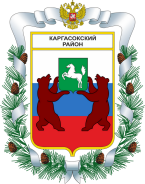 МУНИЦИПАЛЬНОЕ ОБРАЗОВАНИЕ «Каргасокский район»ТОМСКАЯ ОБЛАСТЬДУМА  КАРГАСОКСКОГО РАЙОНАРЕШЕНИЕ(в редакции решений от 26.01.2023 №168; от 17.02.2023 №170; от 20.04.2023 №181; от 21.06.2023 №192; от 08.08.2023 №201; от 13.09.2023 №218; от 03.11.2023 №220; от 30.11.2023 №227; от 27.12.2023 №230; от 21.02.2024 №240)27.12.2022	     № 162 с. КаргасокО бюджете муниципального образования «Каргасокский район»  на 2023 год и на плановый период 2024 и 2025 годовЗаслушав проект бюджета муниципального образования  «Каргасокский район» на 2023 год и на плановый период 2024 и 2025 годов, представленный Администрацией Каргасокского района,Дума Каргасокского района  РЕШИЛА:Глава Каргасокского района                                                                                       А.П.АщеуловМУНИЦИПАЛЬНОЕ ОБРАЗОВАНИЕ «Каргасокский район»ТОМСКАЯ ОБЛАСТЬДУМА  КАРГАСОКСКОГО РАЙОНАРЕШЕНИЕ(в редакции решений от 26.01.2023 №168; от 17.02.2023 №170; от 20.04.2023 №181; от 21.06.2023 №192; от 08.08.2023 №201; от 13.09.2023 №218; от 03.11.2023 №220; от 30.11.2023 №227; от 27.12.2023 №230; от 21.02.2024 №240)27.12.2022	     № 162 с. КаргасокО бюджете муниципального образования «Каргасокский район»  на 2023 год и на плановый период 2024 и 2025 годовЗаслушав проект бюджета муниципального образования  «Каргасокский район» на 2023 год и на плановый период 2024 и 2025 годов, представленный Администрацией Каргасокского района,Дума Каргасокского района  РЕШИЛА:Глава Каргасокского района                                                                                       А.П.Ащеулов                              Приложение № 1   к решению Думы Каргасокского района от 27.12.2022 №162                                                                        «О бюджете муниципального образования                                        «Каргасокский район»                                                                                            на 2023 год и на плановый период 2024 и 2025 годы»Переченьглавных администраторов доходов бюджета муниципального образования «Каргасокский район»  -   территориальных органов федеральных органов исполнительной власти, органов государственной власти Томской области, областных государственных учреждений и иных организаций      Приложение № 2                                                                                к  решению Думы Каргасокского района от 27.12.2022 №162«О бюджете муниципального образования «Каргасокский район»                                                                  на 2023 год и на плановый период 2024 и 2025 годы»       Приложение № 2                                                                                к  решению Думы Каргасокского района от 27.12.2022 №162«О бюджете муниципального образования «Каргасокский район»                                                                  на 2023 год и на плановый период 2024 и 2025 годы» Перечень главных администраторов доходов бюджета муниципального образования  «Каргасокский район» - органов местного самоуправления и муниципальных казенных учреждений муниципального образования  «Каргасокский район»  и закрепленных за ними видов доходовПеречень главных администраторов доходов бюджета муниципального образования  «Каргасокский район» - органов местного самоуправления и муниципальных казенных учреждений муниципального образования  «Каргасокский район»  и закрепленных за ними видов доходовКод вида доходаНаименование главных  администраторов и закрепленных за ними  видов доходовМуниципальное казенное учреждение Управление финансов Администрации Каргасокского района992 1 16 01154 01 0000 140Административные штрафы, установленные главой 15 Кодекса Российской Федерации об административных правонарушениях, за административные правонарушения в области финансов, налогов и сборов, страхования, рынка ценных бумаг (за исключением штрафов, указанных в пункте 6 статьи 46 Бюджетного кодекса Российской Федерации), выявленные должностными лицами органов муниципального контроля992 1 16 01157 01 0000 140Административные штрафы, установленные главой 15 Кодекса Российской Федерации об административных правонарушениях, за административные правонарушения в области финансов, связанные с нецелевым использованием бюджетных средств, невозвратом либо несвоевременным возвратом бюджетного кредита, неперечислением либо несвоевременным перечислением платы за пользование бюджетным кредитом, нарушением условий предоставления бюджетного кредита, нарушением порядка и (или) условий предоставления (расходования) межбюджетных трансфертов, нарушением условий предоставления бюджетных инвестиций, субсидий юридическим лицам, индивидуальным предпринимателям и физическим лицам,подлежащие зачислению в бюджет муниципального образования992 1 17 05050 05 0000 180Прочие неналоговые доходы бюджетов муниципальных районов992 2 02 15001 05 0000 150Дотации бюджетам муниципальных районов на выравнивание бюджетной обеспеченности992 2 02 15002 05 0000 150Дотации бюджетам муниципальных районов на поддержку мер по обеспечению сбалансированности бюджетов992 2 02 35118 05 0000 150Субвенции бюджетам муниципальных районов на осуществление первичного воинского учета на территориях, где отсутствуют военные комиссариаты992 2 08 05000 05 0000 150Перечисление из бюджетов муниципальных районов (в бюджеты муниципальных районов) для осуществления возврата (зачета) излишне уплаченных или излишне взысканных сумм налогов, сборов и иных платежей, а также сумм процентов за несвоевременное осуществление такого возврата и процентов, начисленных на излишне взысканные суммы.Администрация Каргасокского района910 1 08 07150 01 1000 110Государственная пошлина за выдачу разрешения на установку рекламной конструкции910 1 11 05013 05 0000 120Доходы, получаемые в виде арендной платы за земельные участки, государственная собственность на которые не разграничена и которые расположены в границах сельских поселений и  межселенных территорий муниципальных районов, а также средства от продажи права на заключение договоров аренды указанных земельных участков910 1 11 05025 05 0000 120Доходы, получаемые в виде арендной платы, а также средства от продажи  права на заключение договоров  аренды за земли, находящиеся в собственности муниципальных районов (за исключением земельных участков муниципальных бюджетных и автономных учреждений) 910  1 11 05035 05 0000 120Доходы от сдачи в аренду имущества, находящегося в оперативном управлении органов управления муниципальных районов и созданных ими учреждений (за исключением имущества муниципальных бюджетных и автономных учреждений)910 1 11 05075 05 0000 120Доходы от сдачи в аренду имущества, составляющего казну муниципальных районов (за исключением земельных участков)910 1 11 05313 05 0000 120Плата по соглашениям об установлении сервитута, заключенным органами местного самоуправления муниципальных районов, органами местного самоуправления сельских поселений,  государственными или муниципальными предприятиями либо государственными или муниципальными учреждениями в отношении земельных участков, государственная собственность на которые не разграничена и которые расположены в границах сельских поселения и межселенных территорий муниципальных районов910 1 11 05325 05 0000 120Плата по соглашениям об установлении сервитута, заключенным органами местного самоуправления муниципальных районов, государственными или муниципальными предприятиями либо государственными или муниципальными учреждениями в отношении земельных участков, находящихся в собственности муниципальных районов910 1 11 07015 05 0000 120Доходы от перечисления части прибыли, остающейся после уплаты налогов и иных обязательных платежей муниципальных унитарных предприятий, созданных муниципальными районами910 1 11 09045 05 0000 120Прочие поступления от использования имущества, находящегося в собственности муниципальных районов (за исключением имущества муниципальных, бюджетных и автономных учреждений, а также имущества муниципальных унитарных предприятий, в том числе казенных)910 1 14 02052 05 0000 410Доходы от реализации имущества, находящегося в оперативном управлении учреждений, находящихся в ведении органов управления муниципальных районов (за исключением имущества муниципальных бюджетных и автономных учреждений), в части реализации основных средств по указанному имуществу910 1 14 02052 05 0000 440Доходы от реализации имущества, находящегося в оперативном управлении учреждений, находящихся в ведении органов управления муниципальных районов (за исключением имущества муниципальных бюджетных и автономных учреждений), в части реализации материальных запасов по указанному имуществу910 1 14 02053 05 0000 410Доходы от реализации иного имущества, находящегося в собственности муниципальных районов (за исключение имущества муниципальных бюджетных и автономных учреждений, а также имущества муниципальных унитарных предприятий, в том числе казенных) в части реализации основных средств по указанному имуществу910 1 14 02053 05 0000 440Доходы от реализации иного имущества, находящегося в собственности муниципальных районов (за исключением имущества муниципальных бюджетных и автономных учреждений, а также имущества муниципальных унитарных предприятий, в том числе казенных) в части реализации материальных запасов по указанному имуществу910 1 14 06013 05 0000 430Доходы от продажи земельных участков, государственная собственность на которые не разграничена и которые расположены в границах сельских поселений и межселенных территорий муниципальных районов910 1 14 06025 05 0000 430Доходы от продажи земельных участков, находящихся в собственности муниципальных районов (за исключением земельных участков муниципальных бюджетных и автономных учреждений) 910 1 16 02020 02 0000 140Административные  штрафы, установленные законами субъектов Российской Федерации об административных правонарушениях, за нарушение муниципальных правовых актов910 1 16 11064 01 0000 140Платежи уплаченные в целях  возмещения вреда, причиняемого автомобильным дорогам местного значения транспортными средствами, осуществляющими перевозки тяжеловесных и (или) крупногабаритных грузов910 2 02 20299 05 0000 150Субсидии бюджетам муниципальных районов на обеспечение мероприятий по переселению граждан из аварийного жилищного фонда, в том числе переселению граждан из аварийного жилищного фонда с учетом необходимости развития малоэтажного жилищного строительства, за счет средств, поступивших от государственной корпорации - Фонда содействия реформированию жилищно-коммунального хозяйства910 2 02 20302 05 0000 150Субсидии бюджетам муниципальных районов на обеспечение мероприятий по переселению граждан из аварийного жилищного фонда, в том числе переселению граждан из аварийного жилищного фонда с учетом необходимости развития малоэтажного жилищного строительства, за счет средств бюджетов910 2 02 25497 05 0000 150Субсидии бюджетам муниципальных районов на реализацию мероприятий по обеспечению жильем молодых семей910 2 02 25527 05 0000 150Субсидии бюджетам муниципальных районов на государственную поддержку малого и среднего предпринимательства, а также физических лиц, применяющих специальный налоговый режим "Налог на профессиональный доход", в субъектах Российской Федерации910 2 02 25576 05 0000 150Субсидии бюджетам муниципальных районов на обеспечение комплексного развития сельских территорий910 2 02 35120 05 0000 150Субвенции бюджетам муниципальных районов на осуществление полномочий по  составлению (изменению) списков кандидатов в присяжные заседатели федеральных судов общей юрисдикции в Российской Федерации910 2 02 35508 05 0000 150Субвенции бюджетам муниципальным районам на поддержку сельскохозяйственного производства по отдельным подотраслям растениеводства и животноводства910 2 02 40014 05 0000 150Межбюджетные трансферты, передаваемые бюджетам муниципальных районов из бюджетов поселений на осуществление части полномочий по решению вопросов местного значения в соответствии с заключенными соглашениями910 2 18 05020 05 0000 150Доходы бюджетов муниципальных районов от возврата автономными учреждениями остатков субсидий прошлых лет 910 2 19 35120 05 0000 150Возврат остатков субвенций на осуществление полномочий  по составлению (изменению) списков кандидатов в присяжные заседатели федеральных судов общей юрисдикции в Российской Федерации из бюджетов муниципальных районовУправление образования, опеки и попечительства муниципального образования «Каргасокский район»906 114 02052 05 0000 410Доходы от реализации имущества, находящегося в оперативном управлении учреждений,находящихся в ведении органов управления муниципальных районов (за исключением имущества муниципальных бюджетных и автономных учреждений)в части реализации основных средств по указанному имуществу906 114 02052 05 0000 440Доходы от реализации имущества, находящегося в оперативном управлении учреждений,  находящихся в ведении органов управления муниципальных районов (за исключением имущества муниципальных бюджетных и автономных учреждений) в части реализации материальных запасов по указанному имуществу906 2 02 25179 05 0000 150Субсидии бюджетам муниципальных районов на проведение мероприятий по обеспечению деятельности советников директора по воспитанию с детскими общественными объединениями в общеобразовательных организациях906 2 02 25304 05 0000 150Субсидии бюджетам муниципальных районов на организацию бесплатного горячего питания обучающихся, получающих начальное общее образование в государственных и муниципальных образовательных учреждениях906 2 02 30027 05 0000 150Субвенции бюджетам муниципальных районов на содержание ребенка в семье опекуна и приемной семье, а также вознаграждение, причитающееся приемному родителю906 2 02 35082 05 0000 150Субвенции бюджетам муниципальных районов на предоставление жилых помещений детям-сиротам и детям, оставшимся без попечения родителей, лицам из их числа по договорам найма специализированных жилых помещений906 2 02 35260 05 0000 150Субвенции бюджетам муниципальных районов на выплату единовременного пособия при всех формах устройства детей, лишенных родительского попечения, в семью906 2 02 45303 05 0000 150Межбюджетные трансферты бюджетам муниципальных районов на ежемесячное денежное вознаграждение за классное руководство педагогическим работникам государственных и муниципальных общеобразовательных организаций906 2 02 35304 05 0000 150Субвенции бюджетам муниципальных районов на организацию бесплатного горячего питания обучающихся, получающих начальное общее образование в государственных и муниципальных образовательных организацияхМуниципальное казенное учреждение Управление жилищно-коммунального хозяйства и капитального строительства муниципального образования «Каргасокский район»902 2 02 20077 05 0000 150Субсидии бюджетам муниципальных районов на софинансирование капитальных вложений в объекты муниципальной собственности902 2 02 25555 05 0000 150Субсидии бюджетам муниципальных районов на поддержку государственных программ субъектов Российской Федерации и муниципальных программ формирования современной городской среды902 2 02 25243 05 0000 150Субсидии бюджетам муниципальных районов на строительство и реконструкцию (модернизацию)объектов питьевого водоснабженияМуниципальное казенное учреждение Отдел культуры и туризма Администрации Каргасокского района908 2 02 25467 05 0000 150Субсидии бюджетам муниципальных районов на обеспечение развития и укрепления материально-технической базы домов культуры в населенных пунктах с числом жителей до 50 тысяч человек908 2 02 29999 05 0000 150Прочие субсидии бюджетам муниципальных районов908 2 02 45454 05 0000 150Межбюджетные трансферты, передаваемые бюджетам муниципальных районов на создание модельных муниципальных библиотекВиды доходов, администрирование которых осуществляется главными администраторами доходов в пределах их компетенции000 1 13 01995 05 0000 130Прочие доходы от оказания платных услуг (работ) получателями средств бюджетов муниципальных районов000 1 13 02065 05 0000 130Доходы, поступающие в порядке возмещения расходов, понесенных в связи с эксплуатацией имущества муниципальных районов.000 1 13 02995 05 0000 130Прочие доходы от компенсации затрат бюджетов муниципальных районов000 1 16 01074 01 0000 140Административные штрафы, установленные Главой 7 Кодекса Российской Федерации об административных правонарушениях, за административные правонарушения в области охраны собственности, выявленные должностными лицами органов муниципального контроля000 1 16 07010 05 0000 140Штрафы, неустойки, пени, уплаченные в случае просрочки исполнения  поставщиком (подрядчиком, исполнителем) обязательств, предусмотренных муниципальным контрактом, заключенным муниципальным органом, казенным учреждением муниципального района000 1 16 07090 05 0000 140Иные штрафы, неустойки, пени, уплаченные в соответствии с законом или  договором в случае неисполнения или ненадлежащего исполнения обязательств перед муниципальным органом, (муниципальным казенным учреждением) муниципального района000 1 16 10031 05 0000 140Возмещение ущерба при возникновении страховых случаев, когда выгодоприобретателями выступают получатели средств бюджет муниципального района000 1 16 10061 05 0000 140Платежи в целях возмещения убытков, причиненных  уклонением от заключения с муниципальным органом муниципального района (муниципальным казенным учреждением) муниципального контракта (за исключением муниципального контракта, финансируемого за счет средств муниципального дорожного фонда)000 1 16 10081 05 0000 140Платежи в целях возмещения ущерба при расторжении муниципального контракта,  заключенного с муниципальным органом муниципального района (муниципальным казенным учреждением), в связи с односторонним отказом исполнителя (подрядчика) от его исполнения (за исключением муниципального контракта, финансируемого за счет средств муниципального дорожного фонда)000 1 16 10082 05 0000 140Платежи в целях возмещения ущерба при расторжении муниципального контракта, финансируемого за счет средств муниципального дорожного фонда муниципального района, в связи с односторонним отказом исполнителя (подрядчика) от его исполнения000    1 16 10123 01 0051 140Доходы от денежных взысканий  (штрафов), поступающие в счет погашения задолженности, образовавшейся до 1 января 2020 года, подлежащие зачислению в бюджет муниципального образования по нормативам, действующим в 2019 году (доходы бюджетов муниципальных районов за исключением доходов, направляемых на формирование муниципального дорожного фонда, а также иных платежей в случае принятия решения финансовым органом муниципального образования о раздельном учете задолженности) 000 1 17 01050 05 0000 180Невыясненные поступления, зачисляемые в бюджеты муниципальных районов000 1 17 05050 05 0000 180Прочие неналоговые доходы бюджетов муниципальных районов000 2 02 20077 05 0000 150Субсидии бюджетам муниципальных районов на софинансирование капитальных вложений в объекты муниципальной собственности000 2 02 25527 05 0000 150Субсидии бюджетам муниципальных районов на государственную поддержку малого и среднего предпринимательства, а также физических лиц, применяющих специальный налоговый режим "Налог на профессиональный доход", в субъектах Российской Федерации000 2 02 25555 05 0000 150Субсидии бюджетам муниципальных районов на реализацию  программ формирования современной городской среды000 2 02 29999 05 0000 150Прочие субсидии бюджетам муниципальных районов000 2 02 25519 05 0000 150Субсидия бюджетам муниципальных районов на поддержку отрасли культуры000 2 02 30024 05 0000 150Субвенции бюджетам муниципальных районов на выполнение передаваемых полномочий субъектов Российской Федерации000 2 02 39999 05 0000 150Прочие субвенции  бюджетам муниципальных районов000 2 02 40014 05 0000 150Межбюджетные трансферты, передаваемые бюджетам муниципальных районов  из бюджетов поселений на осуществление части полномочий по решению вопросов местного значения в соответствии с заключенными соглашениями000 2 02  45160 05 0000 150Межбюджетные трансферты, передаваемые бюджетам муниципальных районов для компенсации дополнительных расходов, возникших в результате решений, принятых органами власти другого уровня000 2 02 49999 05 0000 150Прочие межбюджетные трансферты, передаваемые бюджетам муниципальных районов000 2 03 05010 05 0000 150Предоставление государственными (муниципальными) организациями грантов для получателей средств бюджетов муниципальных районов000 2 03 05020 05 0000 150Поступления от денежных пожертвований, предоставляемых государственными (муниципальными) организациями получателям средств бюджетов муниципальных районов000 2 07 05020 05 0000 150Поступления от денежных пожертвований, предоставляемых физическими лицами получателям средств бюджетов муниципальных районов000 2 07 05030 05 0000 150Прочие безвозмездные поступления в бюджеты муниципальных районов000 2 18 05010 05 0000 150Доходы бюджетов муниципальных районов от возврата бюджетными учреждениями остатков субсидий прошлых лет000 2 18 60010 05 0000 150Доходы бюджетов муниципальных районов от возврата прочих остатков субсидий, субвенций и иных межбюджетных трансфертов, имеющих целевое назначение, прошлых лет из бюджетов поселений000 2 18 05030 05 0000150Доходы бюджетов муниципальных районов от возврата иными организациями остатков субсидий прошлых лет000 2 19 60010 05 0000 150Возврат остатков субсидий, субвенций и иных межбюджетных трансфертов, имеющих целевое назначение, прошлых лет из бюджетов муниципальных районов000 2 19 25112 05 0000 150Возврат остатков субсидий на софинансирование капитальных вложений в объекты муниципальной собственности из бюджетов муниципальных районов Приложение № 3                                                                           к  решению Думы Каргасокского района от 27.12.2022 №162«О бюджете муниципального образования «Каргасокский район»                                                              на 2023 год и на плановый период 2024 и 2025 годы» Приложение № 3                                                                           к  решению Думы Каргасокского района от 27.12.2022 №162«О бюджете муниципального образования «Каргасокский район»                                                              на 2023 год и на плановый период 2024 и 2025 годы» Приложение № 3                                                                           к  решению Думы Каргасокского района от 27.12.2022 №162«О бюджете муниципального образования «Каргасокский район»                                                              на 2023 год и на плановый период 2024 и 2025 годы»Перечень  главных администраторов  источников финансирования дефицита бюджета и закрепленных за ними видов  источников  финансирования  дефицита  бюджета   муниципального образования  «Каргасокский  район»Перечень  главных администраторов  источников финансирования дефицита бюджета и закрепленных за ними видов  источников  финансирования  дефицита  бюджета   муниципального образования  «Каргасокский  район»Перечень  главных администраторов  источников финансирования дефицита бюджета и закрепленных за ними видов  источников  финансирования  дефицита  бюджета   муниципального образования  «Каргасокский  район»Код главного администратораКод группы, подгруппы, статьи и вида  источников финансирования дефицитаНаименование главного  администратора                                          источников финан
ирования дефицита  бюджета и видов источников финансирования дефицитаИсточники финансирования дефицита бюджета, администрирование которых  осуществлятся главными администраторами источников финансирования  дефицита бюджета муниципального образования «Ка
гасокский район» в пределах их компетенцииИсточники финансирования дефицита бюджета, администрирование которых  осуществлятся главными администраторами источников финансирования  дефицита бюджета муниципального образования «Ка
гасокский район» в пределах их компетенцииИсточники финансирования дефицита бюджета, администрирование которых  осуществлятся главными администраторами источников финансирования  дефицита бюджета муниципального образования «Ка
гасокский район» в пределах их компетенции01 05 02 01 05 0000 510Увеличение прочих остатков денежных средств бюджетов муниципальных районов01 05 02 01 05 0000 610Уменьшение  прочих остатков денежных средств бюджетов муниципальных районовМуниципальное казенное учреждение Управление финансов                                                                                Администрации Каргасокского районаМуниципальное казенное учреждение Управление финансов                                                                                Администрации Каргасокского районаМуниципальное казенное учреждение Управление финансов                                                                                Администрации Каргасокского района99201 03 01 00 05 0000 710Получение кредитов от других бюджетов бюджетной системы Российской 
едерации бюджетами муниципальных районов в валюте Российской Федерации99201 03 01 00 05 0000 810Погашение бюджетами муниципальных районов   кредитов от других бюджетов бюджетной системы Российской Федерации в валюте Российской Федерации992 01 06 10 02 05 0002 550Увеличение финансовых активов в собственности муниципальных районов за счет средств на казначейских счетах для осуществления и отражения операций с денежными средствами, поступившими во временное распоряжение получателей средств местного бюджета, казначейских счетов для осуществления и отражения операций с денежными средствами бюджетных и автономных учреждений, казначейских счетов для осуществления и отражения операций с денежными средствами юридических лиц, не являющихся участниками бюджетн
го процесса, бюджетными и автономными учреждениями                                                                            Приложение № 4                                                                   к решению Думы Каргасокского района от 27.12.2022 №162    «О бюджете муниципального образования «Каргасокский район»                                                        на 2023 год и на плановый период 2024 и 2025 годы»                                                                            Приложение № 4                                                                   к решению Думы Каргасокского района от 27.12.2022 №162    «О бюджете муниципального образования «Каргасокский район»                                                        на 2023 год и на плановый период 2024 и 2025 годы»Перечень                                                                                                                                                                              главных распорядителей средств  бюджета  муниципального образования  «Каргасокский  район»Перечень                                                                                                                                                                              главных распорядителей средств  бюджета  муниципального образования  «Каргасокский  район»Наименование главных распорядителейКод  главного   распорядителяМуниципальное казенное учреждение "Управление жилищно-коммунального хозяйства и капитального строительства муниципального образования "Каргасокский район"902муниципальное казенное учреждение Дума Каргасокского района904Орган муниципального финансового контроля Каргасокского района905Управление образования, опеки и попечительства муниципального образования "Каргасокский район"906Муниципальное казенное учреждение Отдел культуры и туризма Администрации Каргасокского района908Администрация Каргасокского района910Муниципальное казенное учреждение Управление финансов Администрации Каргасокского района992                                         Приложение № 5                                    к  решению Думы Каргасокского района от 27.12.2022 №162     «О бюджете муниципального образования «Каргасокский район»                     на 2023 год и на плановый период 2024 и 2025 годы»                                         Приложение № 5                                    к  решению Думы Каргасокского района от 27.12.2022 №162     «О бюджете муниципального образования «Каргасокский район»                     на 2023 год и на плановый период 2024 и 2025 годы»                                         Приложение № 5                                    к  решению Думы Каргасокского района от 27.12.2022 №162     «О бюджете муниципального образования «Каргасокский район»                     на 2023 год и на плановый период 2024 и 2025 годы»                                         Приложение № 5                                    к  решению Думы Каргасокского района от 27.12.2022 №162     «О бюджете муниципального образования «Каргасокский район»                     на 2023 год и на плановый период 2024 и 2025 годы»План доходов бюджета муниципального образования «Каргасокский район»  на  2023годПлан доходов бюджета муниципального образования «Каргасокский район»  на  2023годПлан доходов бюджета муниципального образования «Каргасокский район»  на  2023годПлан доходов бюджета муниципального образования «Каргасокский район»  на  2023годПлан доходов бюджета муниципального образования «Каргасокский район»  на  2023годрублейрублейрублейКоды бюджетнойКоды бюджетнойКоды бюджетнойНаименование      показателейПлан      на 2023 годПлан      на 2023 годклассификации классификации классификации Наименование      показателейПлан      на 2023 годПлан      на 2023 год1 00 00000 00 0000 0001 00 00000 00 0000 0001 00 00000 00 0000 000Доходы 587 263 096,20587 263 096,201 01 00000 00 0000 0001 01 00000 00 0000 0001 01 00000 00 0000 000Налог на прибыль, доходы 294 757 000,00294 757 000,001 03 00000 00 0000 0001 03 00000 00 0000 0001 03 00000 00 0000 000Налоги на товары (работы, услуги), реализуемые на территории Российской Федерации13 032 300,0013 032 300,001 05 00000 00 0000 0001 05 00000 00 0000 0001 05 00000 00 0000 000Налоги на совокупный доход16 535 500,0016 535 500,001 06 00000 00 0000 0001 06 00000 00 0000 0001 06 00000 00 0000 000Земельный налог313 900,00313 900,001 07 00000 00 0000 0001 07 00000 00 0000 0001 07 00000 00 0000 000Налог на добычу общераспространенных полезных ископаемых1 977 000,001 977 000,001 08 00000 00 0000 0001 08 00000 00 0000 0001 08 00000 00 0000 000Государственная пошлина, сборы1 908 000,001 908 000,001 11 00000 00 0000 0001 11 00000 00 0000 0001 11 00000 00 0000 000Доходы от использования имущества,  находящегося в государственной и муниципальной собственности11 958 000,0011 958 000,001 12 00000 00 0000 0001 12 00000 00 0000 0001 12 00000 00 0000 000Платежи при пользовании природными ресурсами31 460 000,0031 460 000,001 13 00000 00 0000 0001 13 00000 00 0000 0001 13 00000 00 0000 000Доходы от оказания платных услуг и компенсации затрат государства3 702 800,003 702 800,001 14 00000 00 0000 0001 14 00000 00 0000 0001 14 00000 00 0000 000Доходы от продажи материальных и нематериальных активов400 000,00400 000,001 16 00000 00 0000 0001 16 00000 00 0000 0001 16 00000 00 0000 000Штрафы, санкции, возмещение ущерба211 218 596,20211 218 596,202 00 00000 00 0000 0002 00 00000 00 0000 0002 00 00000 00 0000 000Безвозмездные перечисления1 464 462 492,451 464 462 492,452 02 00000 00 0000 0002 02 00000 00 0000 0002 02 00000 00 0000 000Безвозмездные поступления от других бюджетов бюджетной системы Российской Федерации1 440 550 798,161 440 550 798,162 02 00000 00 0000 0002 02 00000 00 0000 0002 02 00000 00 0000 000Безвозмездные поступления из областного бюджета1 429 166 998,161 429 166 998,162 02 00000 00 0000 0002 02 00000 00 0000 0002 02 00000 00 0000 000Безвозмездные поступления из бюджетов сельских поселений11 383 800,0011 383 800,002 07 00000 00 0000 0002 07 00000 00 0000 0002 07 00000 00 0000 000Прочие безвозмездные поступления37 497 000,0037 497 000,002 18 00000 00 0000 0002 18 00000 00 0000 0002 18 00000 00 0000 000Доходы бюджетов муниципальных районов от возврата прочих остатков субсидий, субвенций и иных межбюджетных трансфертов, имеющих целевое назначение, прошлых лет из бюджетов поселений956 128,49956 128,492 19 00000 00 0000 0002 19 00000 00 0000 0002 19 00000 00 0000 000Возврат прочих остатков субсидий, субвенций и иных межбюджетных трансфертов, имеющих целевое назначение, прошлых лет из бюджетов муниципальных районов-14 541 434,20-14 541 434,20 Всего доходов  Всего доходов  Всего доходов 2 051 725 588,652 051 725 588,65                                                   Приложение № 5.1                                           к  решению Думы Каргасокского района от 27.12.2022 №162«О бюджете муниципального образования «Каргасокский район»                               на 2023 год и на плановый период 2024 и 2025 годы»                                                   Приложение № 5.1                                           к  решению Думы Каргасокского района от 27.12.2022 №162«О бюджете муниципального образования «Каргасокский район»                               на 2023 год и на плановый период 2024 и 2025 годы»                                                   Приложение № 5.1                                           к  решению Думы Каргасокского района от 27.12.2022 №162«О бюджете муниципального образования «Каргасокский район»                               на 2023 год и на плановый период 2024 и 2025 годы»                                                   Приложение № 5.1                                           к  решению Думы Каргасокского района от 27.12.2022 №162«О бюджете муниципального образования «Каргасокский район»                               на 2023 год и на плановый период 2024 и 2025 годы»План доходов бюджета муниципального образования «Каргасокский район»  на  плановый период 2024 и 2025 годовПлан доходов бюджета муниципального образования «Каргасокский район»  на  плановый период 2024 и 2025 годовПлан доходов бюджета муниципального образования «Каргасокский район»  на  плановый период 2024 и 2025 годовПлан доходов бюджета муниципального образования «Каргасокский район»  на  плановый период 2024 и 2025 годовПлан доходов бюджета муниципального образования «Каргасокский район»  на  плановый период 2024 и 2025 годоврублейрублейКоды бюджетнойКоды бюджетнойНаименование      показателейПланна 2024  годПланна 2025 годклассификации классификации Наименование      показателейПланна 2024  годПланна 2025 год1 00 00000 00 0000 0001 00 00000 00 0000 000Доходы 378 159 800,00381 020 200,001 01 00000 00 0000 0001 01 00000 00 0000 000Налог на прибыль, доходы 281 105 800,00281 983 900,001 03 00000 00 0000 0001 03 00000 00 0000 000Налоги на товары (работы, услуги), реализуемые на территории Российской Федерации13 087 800,0013 765 800,001 05 00000 00 0000 0001 05 00000 00 0000 000Налоги на совокупный доход16 869 800,0017 433 800,001 06 06000 00 0000 0001 06 06000 00 0000 000Земельный налог260 000,00260 000,001 07 00000 00 0000 0001 07 00000 00 0000 000Налог на добычу общераспространенных полезных ископаемых1 241 800,001 264 200,001 08 00000 00 0000 0001 08 00000 00 0000 000Государственная пошлина, сборы1 957 700,002 050 600,001 11 00000 00 0000 0001 11 00000 00 0000 000Доходы от использования имущества,  находящегося в государственной и муниципальной собственности10 410 000,0010 915 000,001 12 00000 00 0000 0001 12 00000 00 0000 000Платежи при пользовании природными ресурсами48 048 000,0048 048 000,001 13 00000 00 0000 0001 13 00000 00 0000 000Доходы от оказания платных услуг и компенсации затрат государства3 658 900,003 768 900,001 14 00000 00 0000 0001 14 00000 00 0000 000Доходы от продажи материальных и нематериальных активов620 000,00630 000,001 16 00000 00 0000 0001 16 00000 00 0000 000Штрафы, санкции,  возмещение ущерба900 000,00900 000,002 00 00000 00 0000 0002 00 00000 00 0000 000Безвозмездные перечисления1 020 716 612,001 014 960 873,532 02 00000 00 0000 0002 02 00000 00 0000 000Безвозмездные поступления от других бюджетов бюджетной системы Российской Федерации1 020 716 612,001 014 960 873,532 02 00000 00 0000 0002 02 00000 00 0000 000Безвозмездные поступления из областного бюджета1 007 332 812,001 001 577 073,532 02 00000 00 0000 0002 02 00000 00 0000 000Безвозмездные поступления из бюджетов сельских поселений13 383 800,0013 383 800,002 07 00000 00 0000 0002 07 00000 00 0000 000Прочие безвозмездные поступления0,000,00ВСЕГО ДОХОДОВ1 398 876 412,001 395 981 073,53     Приложение № 6                                                                            к  решению Думы Каргасокского района от 27.12.2022 №162«О бюджете муниципального образования «Каргасокский район»                                                               на 2023 год и на плановый период 2024 и 2025 годы»    Приложение № 6                                                                            к  решению Думы Каргасокского района от 27.12.2022 №162«О бюджете муниципального образования «Каргасокский район»                                                               на 2023 год и на плановый период 2024 и 2025 годы»Распределение бюджетных ассигнований по разделам и подразделам классификации  расходов бюджета   муниципального образования«Каргасокский район»  на 2023 годРаспределение бюджетных ассигнований по разделам и подразделам классификации  расходов бюджета   муниципального образования«Каргасокский район»  на 2023 годрублей  КФСРНаименование кодаАссигнования 2023 год0100ОБЩЕГОСУДАРСТВЕННЫЕ ВОПРОСЫ103 671 911,390102Функционирование высшего должностного лица субъекта Российской Федерации и муниципального образования2 942 078,420103Функционирование законодательных (представительных) органов государственной власти и представительных органов муниципальных образований1 259 155,070104Функционирование Правительства Российской Федерации, высших исполнительных органов государственной власти субъектов Российской Федерации, местных администраций57 888 120,170105Судебная система3 000,000106Обеспечение деятельности финансовых, налоговых и таможенных органов и органов финансового (финансово-бюджетного) надзора15 982 842,430107Обеспечение проведения выборов и референдумов400 000,000111Резервные фонды453 986,000113Другие общегосударственные вопросы24 742 729,300200НАЦИОНАЛЬНАЯ ОБОРОНА2 373 800,000203Мобилизационная и вневойсковая подготовка2 373 800,000300НАЦИОНАЛЬНАЯ БЕЗОПАСНОСТЬ И ПРАВООХРАНИТЕЛЬНАЯ ДЕЯТЕЛЬНОСТЬ676 014,000310Защита населения и территории от чрезвычайных ситуаций природного и техногенного характера, пожарная безопасность676 014,000400НАЦИОНАЛЬНАЯ ЭКОНОМИКА159 843 616,570401Общеэкономические вопросы261 500,000405Сельское хозяйство и рыболовство3 127 941,600408Транспорт76 680 573,460409Дорожное хозяйство (дорожные фонды)62 319 012,610410Связь и информатика5 000 000,000412Другие вопросы в области национальной экономики12 454 588,900500ЖИЛИЩНО-КОММУНАЛЬНОЕ ХОЗЯЙСТВО461 422 296,880501Жилищное хозяйство54 787 713,910502Коммунальное хозяйство376 463 114,760503Благоустройство29 571 468,210505Другие вопросы в области жилищно-коммунального хозяйства600 000,000600ОХРАНА ОКРУЖАЮЩЕЙ СРЕДЫ2 971 722,710605Другие вопросы в области охраны окружающей среды2 971 722,710700ОБРАЗОВАНИЕ1 064 869 500,550701Дошкольное образование189 819 923,050702Общее образование755 586 207,820703Дополнительное образование детей68 027 210,530705Профессиональная подготовка, переподготовка и повышение квалификации258 835,000707Молодежная политика174 200,000709Другие вопросы в области образования51 003 124,150800КУЛЬТУРА, КИНЕМАТОГРАФИЯ147 772 826,170801Культура140 945 037,210804Другие вопросы в области культуры, кинематографии6 827 788,960900ЗДРАВООХРАНЕНИЕ1 017 000,000909Другие вопросы в области здравоохранения1 017 000,001000СОЦИАЛЬНАЯ ПОЛИТИКА40 244 768,311003Социальное обеспечение населения2 893 268,311004Охрана семьи и детства37 351 500,001100ФИЗИЧЕСКАЯ КУЛЬТУРА И СПОРТ21 429 329,921101Физическая культура5 175 200,001102Массовый спорт15 152 739,921103Спорт высших достижений1 101 390,001300ОБСЛУЖИВАНИЕ ГОСУДАРСТВЕННОГО (МУНИЦИПАЛЬНОГО) ДОЛГА8 377 017,171301Обслуживание государственного (муниципального) внутреннего долга8 377 017,171400МЕЖБЮДЖЕТНЫЕ ТРАНСФЕРТЫ ОБЩЕГО ХАРАКТЕРА БЮДЖЕТАМ БЮДЖЕТНОЙ СИСТЕМЫ РОССИЙСКОЙ ФЕДЕРАЦИИ134 562 158,991401Дотации на выравнивание бюджетной обеспеченности субъектов Российской Федерации и муниципальных образований59 205 810,001403Прочие межбюджетные трансферты общего характера75 356 348,99Итого2 149 231 962,66                Приложение № 6.1                                                                                     к  решению Думы Каргасокского района от 27.12.2022 №162«О бюджете муниципального образования «Каргасокский район»                                                                        на 2023 год и на плановый период 2024 и 2025 годы»                Приложение № 6.1                                                                                     к  решению Думы Каргасокского района от 27.12.2022 №162«О бюджете муниципального образования «Каргасокский район»                                                                        на 2023 год и на плановый период 2024 и 2025 годы»                Приложение № 6.1                                                                                     к  решению Думы Каргасокского района от 27.12.2022 №162«О бюджете муниципального образования «Каргасокский район»                                                                        на 2023 год и на плановый период 2024 и 2025 годы»                Приложение № 6.1                                                                                     к  решению Думы Каргасокского района от 27.12.2022 №162«О бюджете муниципального образования «Каргасокский район»                                                                        на 2023 год и на плановый период 2024 и 2025 годы»Распределение бюджетных ассигнований по разделам и подразделам классификации  расходов бюджета   муниципального образования«Каргасокский район»   на плановый период  2024 и 2025 годовРаспределение бюджетных ассигнований по разделам и подразделам классификации  расходов бюджета   муниципального образования«Каргасокский район»   на плановый период  2024 и 2025 годовРаспределение бюджетных ассигнований по разделам и подразделам классификации  расходов бюджета   муниципального образования«Каргасокский район»   на плановый период  2024 и 2025 годовРаспределение бюджетных ассигнований по разделам и подразделам классификации  расходов бюджета   муниципального образования«Каргасокский район»   на плановый период  2024 и 2025 годоврублей  рублей  рублей  рублей  КФСРНаименование кодаАссигнования 2024 годАссигнования 2025 годАссигнования 2025 год0100ОБЩЕГОСУДАРСТВЕННЫЕ ВОПРОСЫ89 437 230,00117 766 930,00117 766 930,000102Функционирование высшего должностного лица субъекта Российской Федерации и муниципального образования2 650 000,002 650 000,002 650 000,000103Функционирование законодательных (представительных) органов государственной власти и представительных органов муниципальных образований1 174 900,001 174 900,001 174 900,000104Функционирование Правительства Российской Федерации, высших исполнительных органов государственной власти субъектов Российской Федерации, местных администраций53 029 300,0053 029 300,0053 029 300,000105Судебная система3 000,002 700,002 700,000106Обеспечение деятельности финансовых, налоговых и таможенных органов и органов финансового (финансово-бюджетного) надзора16 319 950,0016 319 950,0016 319 950,000111Резервные фонды1 000 000,001 000 000,001 000 000,000113Другие общегосударственные вопросы15 260 080,0043 590 080,0043 590 080,000200НАЦИОНАЛЬНАЯ ОБОРОНА2 487 100,002 580 600,002 580 600,000203Мобилизационная и вневойсковая подготовка2 487 100,002 580 600,002 580 600,000400НАЦИОНАЛЬНАЯ ЭКОНОМИКА91 437 735,2065 477 735,2065 477 735,200401Общеэкономические вопросы258 000,00258 000,00258 000,000405Сельское хозяйство и рыболовство3 828 735,203 828 735,203 828 735,200408Транспорт45 370 333,3419 853 000,0019 853 000,000409Дорожное хозяйство (дорожные фонды)41 450 666,6641 008 000,0041 008 000,000412Другие вопросы в области национальной экономики530 000,00530 000,00530 000,000500ЖИЛИЩНО-КОММУНАЛЬНОЕ ХОЗЯЙСТВО183 094 800,00173 615 400,00173 615 400,000501Жилищное хозяйство822 800,00822 800,00822 800,000502Коммунальное хозяйство181 672 000,00172 192 600,00172 192 600,000505Другие вопросы в области жилищно-коммунального хозяйства600 000,00600 000,00600 000,000700ОБРАЗОВАНИЕ815 511 165,80810 584 827,33810 584 827,330701Дошкольное образование113 918 960,00111 918 960,00111 918 960,000702Общее образование614 421 845,70604 697 507,23604 697 507,230703Дополнительное образование детей45 575 051,0045 575 051,0045 575 051,000705Профессиональная подготовка, переподготовка и повышение квалификации115 000,00115 000,00115 000,000707Молодежная политика120 000,00120 000,00120 000,000709Другие вопросы в области образования41 360 309,1048 158 309,1048 158 309,100800КУЛЬТУРА, КИНЕМАТОГРАФИЯ74 871 381,0074 971 381,0074 971 381,000801Культура67 998 672,0067 998 672,0067 998 672,000804Другие вопросы в области культуры, кинематографии6 872 709,006 972 709,006 972 709,000900ЗДРАВООХРАНЕНИЕ1 013 800,001 013 800,001 013 800,000909Другие вопросы в области здравоохранения1 013 800,001 013 800,001 013 800,001000СОЦИАЛЬНАЯ ПОЛИТИКА39 911 100,0039 898 600,0039 898 600,001003Социальное обеспечение населения2 350 000,002 350 000,002 350 000,001004Охрана семьи и детства37 561 100,0037 548 600,0037 548 600,001100ФИЗИЧЕСКАЯ КУЛЬТУРА И СПОРТ8 210 400,008 210 400,008 210 400,001101Физическая культура5 108 600,005 108 600,005 108 600,001102Массовый спорт2 200 000,002 200 000,002 200 000,001103Спорт высших достижений901 800,00901 800,00901 800,001300ОБСЛУЖИВАНИЕ ГОСУДАРСТВЕННОГО (МУНИЦИПАЛЬНОГО) ДОЛГА9 097 100,008 000 000,008 000 000,001301Обслуживание государственного (муниципального) внутреннего долга9 097 100,008 000 000,008 000 000,001400МЕЖБЮДЖЕТНЫЕ ТРАНСФЕРТЫ ОБЩЕГО ХАРАКТЕРА БЮДЖЕТАМ БЮДЖЕТНОЙ СИСТЕМЫ РОССИЙСКОЙ ФЕДЕРАЦИИ95 284 000,0093 861 400,0093 861 400,001401Дотации на выравнивание бюджетной обеспеченности субъектов Российской Федерации и муниципальных образований57 323 600,0057 473 000,0057 473 000,001403Прочие межбюджетные трансферты общего характера37 960 400,0036 388 400,0036 388 400,00Итого1 410 355 812,001 395 981 073,531 395 981 073,53     Приложение № 7                                                                                      к  решению Думы Каргасокского района от 27.12.2022 №162                                                                                           «О бюджете муниципального образования «Каргасокский район»                                                                        на 2023 год и на плановый период 2024 и 2025 годы»Распределение бюджетных ассигнований по целевым статьям, группам иподгруппам видов расходов на  2023 год     Приложение № 7                                                                                      к  решению Думы Каргасокского района от 27.12.2022 №162                                                                                           «О бюджете муниципального образования «Каргасокский район»                                                                        на 2023 год и на плановый период 2024 и 2025 годы»Распределение бюджетных ассигнований по целевым статьям, группам иподгруппам видов расходов на  2023 год     Приложение № 7                                                                                      к  решению Думы Каргасокского района от 27.12.2022 №162                                                                                           «О бюджете муниципального образования «Каргасокский район»                                                                        на 2023 год и на плановый период 2024 и 2025 годы»Распределение бюджетных ассигнований по целевым статьям, группам иподгруппам видов расходов на  2023 год     Приложение № 7                                                                                      к  решению Думы Каргасокского района от 27.12.2022 №162                                                                                           «О бюджете муниципального образования «Каргасокский район»                                                                        на 2023 год и на плановый период 2024 и 2025 годы»Распределение бюджетных ассигнований по целевым статьям, группам иподгруппам видов расходов на  2023 год     Приложение № 7                                                                                      к  решению Думы Каргасокского района от 27.12.2022 №162                                                                                           «О бюджете муниципального образования «Каргасокский район»                                                                        на 2023 год и на плановый период 2024 и 2025 годы»Распределение бюджетных ассигнований по целевым статьям, группам иподгруппам видов расходов на  2023 год     Приложение № 7                                                                                      к  решению Думы Каргасокского района от 27.12.2022 №162                                                                                           «О бюджете муниципального образования «Каргасокский район»                                                                        на 2023 год и на плановый период 2024 и 2025 годы»Распределение бюджетных ассигнований по целевым статьям, группам иподгруппам видов расходов на  2023 год     Приложение № 7                                                                                      к  решению Думы Каргасокского района от 27.12.2022 №162                                                                                           «О бюджете муниципального образования «Каргасокский район»                                                                        на 2023 год и на плановый период 2024 и 2025 годы»Распределение бюджетных ассигнований по целевым статьям, группам иподгруппам видов расходов на  2023 год     Приложение № 7                                                                                      к  решению Думы Каргасокского района от 27.12.2022 №162                                                                                           «О бюджете муниципального образования «Каргасокский район»                                                                        на 2023 год и на плановый период 2024 и 2025 годы»Распределение бюджетных ассигнований по целевым статьям, группам иподгруппам видов расходов на  2023 годрублейрублейрублейрублейрублейрублейрублей       Приложение № 7.1                                                                                     к  решению Думы Каргасокского района от 27.12.2022 №162                                                                                      «О бюджете муниципального образования «Каргасокский район»                                                                        на 2023 год и на плановый период 2024 и 2025 годы»Распределение бюджетных ассигнований по целевым статьям, группам иподгруппам видов расходов на  плановый период 2024 и 2025 годов                                                                                                                                                                   рублей       Приложение № 7.1                                                                                     к  решению Думы Каргасокского района от 27.12.2022 №162                                                                                      «О бюджете муниципального образования «Каргасокский район»                                                                        на 2023 год и на плановый период 2024 и 2025 годы»Распределение бюджетных ассигнований по целевым статьям, группам иподгруппам видов расходов на  плановый период 2024 и 2025 годов                                                                                                                                                                   рублей       Приложение № 7.1                                                                                     к  решению Думы Каргасокского района от 27.12.2022 №162                                                                                      «О бюджете муниципального образования «Каргасокский район»                                                                        на 2023 год и на плановый период 2024 и 2025 годы»Распределение бюджетных ассигнований по целевым статьям, группам иподгруппам видов расходов на  плановый период 2024 и 2025 годов                                                                                                                                                                   рублей       Приложение № 7.1                                                                                     к  решению Думы Каргасокского района от 27.12.2022 №162                                                                                      «О бюджете муниципального образования «Каргасокский район»                                                                        на 2023 год и на плановый период 2024 и 2025 годы»Распределение бюджетных ассигнований по целевым статьям, группам иподгруппам видов расходов на  плановый период 2024 и 2025 годов                                                                                                                                                                   рублей       Приложение № 7.1                                                                                     к  решению Думы Каргасокского района от 27.12.2022 №162                                                                                      «О бюджете муниципального образования «Каргасокский район»                                                                        на 2023 год и на плановый период 2024 и 2025 годы»Распределение бюджетных ассигнований по целевым статьям, группам иподгруппам видов расходов на  плановый период 2024 и 2025 годов                                                                                                                                                                   рублей       Приложение № 7.1                                                                                     к  решению Думы Каргасокского района от 27.12.2022 №162                                                                                      «О бюджете муниципального образования «Каргасокский район»                                                                        на 2023 год и на плановый период 2024 и 2025 годы»Распределение бюджетных ассигнований по целевым статьям, группам иподгруппам видов расходов на  плановый период 2024 и 2025 годов                                                                                                                                                                   рублей       Приложение № 7.1                                                                                     к  решению Думы Каргасокского района от 27.12.2022 №162                                                                                      «О бюджете муниципального образования «Каргасокский район»                                                                        на 2023 год и на плановый период 2024 и 2025 годы»Распределение бюджетных ассигнований по целевым статьям, группам иподгруппам видов расходов на  плановый период 2024 и 2025 годов                                                                                                                                                                   рублей       Приложение № 7.1                                                                                     к  решению Думы Каргасокского района от 27.12.2022 №162                                                                                      «О бюджете муниципального образования «Каргасокский район»                                                                        на 2023 год и на плановый период 2024 и 2025 годы»Распределение бюджетных ассигнований по целевым статьям, группам иподгруппам видов расходов на  плановый период 2024 и 2025 годов                                                                                                                                                                   рублейНаименование кодаКЦСРКВРАссигнования 2024 годАссигнования 2025 годМуниципальная программа "Развитие образования в муниципальном образовании "Каргасокский район"0100000000844 459 214,80832 722 376,33Подпрограмма "Развитие общего и дополнительного образования"0110000000758 739 805,70747 015 467,23Основное мероприятие "Обеспечение государственных гарантий реализации прав на получение общедоступного, бесплатного и качественного дошкольного образования"0118000000113 918 960,00111 918 960,00Субсидии бюджетным учреждениям011800000561034 363 000,0032 363 000,00Субсидии бюджетным учреждениям011804037061078 719 200,0078 719 200,00Субсидии бюджетным учреждениям0118040380610490 500,00490 500,00Субсидии бюджетным учреждениям011804053061036 500,0036 500,00Субсидии бюджетным учреждениям0118041330610309 760,00309 760,00Основное мероприятие "Обеспечение государственных гарантий реализации прав на получение общедоступного, бесплатного и качественного начального общего, основного общего, среднего общего образования, содействие развитию начального общего, основного общего образования".0118100000614 121 845,70604 397 507,23Расходы на выплаты персоналу казенных учреждений01181000051101 000 000,001 000 000,00Иные закупки товаров, работ и услуг для обеспечения государственных (муниципальных) нужд011810000524064 582 590,9064 582 590,90Субсидии бюджетным учреждениям011810000561019 000 000,0019 000 000,00Уплата налогов, сборов и иных платежей0118100005850300 000,00300 000,00Иные закупки товаров, работ и услуг для обеспечения государственных (муниципальных) нужд0118100937240150 000,00150 000,00Расходы на выплаты персоналу казенных учреждений0118140420110207 012 500,00207 012 500,00Иные закупки товаров, работ и услуг для обеспечения государственных (муниципальных) нужд011814042024010 502 600,0010 502 600,00Субсидии бюджетным учреждениям0118140420610237 300 000,00237 300 000,00Иные закупки товаров, работ и услуг для обеспечения государственных (муниципальных) нужд01181404402402 600 000,002 600 000,00Субсидии бюджетным учреждениям01181404406103 443 300,003 443 300,00Субсидии бюджетным учреждениям0118140470610676 000,00676 000,00Иные выплаты населению0118140520360199 500,00199 500,00Субсидии бюджетным учреждениям011814052061066 500,0066 500,00Расходы на выплаты персоналу казенных учреждений0118140530110119 100,00119 100,00Субсидии бюджетным учреждениям011814053061032 100,0032 100,00Иные закупки товаров, работ и услуг для обеспечения государственных (муниципальных) нужд01181413302403 200 000,003 000 000,00Субсидии бюджетным учреждениям01181413306103 820 540,003 965 740,00Расходы на выплаты персоналу казенных учреждений011815303011017 359 154,8017 408 316,33Субсидии бюджетным учреждениям011815303061016 023 900,0016 069 300,00Иные закупки товаров, работ и услуг для обеспечения государственных (муниципальных) нужд01181L30412403 720 100,003 960 200,00Субсидии бюджетным учреждениям01181L30416109 107 900,009 695 800,00Резервные средства011E25098087010 592 100,000,00Иные закупки товаров, работ и услуг для обеспечения государственных (муниципальных) нужд011E441900240518 900,00518 900,00Расходы на выплаты персоналу казенных учреждений011EВ517901101 229 960,001 229 960,00Субсидии бюджетным учреждениям011EВ517906101 565 100,001 565 100,00Основное мероприятие "Создание условий для устойчивого развития, повышения качества и доступности сферы дополнительного образования"011820000026 699 000,0026 699 000,00Субсидии бюджетным учреждениям011820000561026 000 000,0026 000 000,00Субсидии бюджетным учреждениям0118240400610667 700,00667 700,00Субсидии бюджетным учреждениям011824053061031 300,0031 300,00Основное мероприятие "Реализация программы персонифицированного финансирования дополнительного образования детей"01183000004 000 000,004 000 000,00Субсидии бюджетным учреждениям01183000056104 000 000,004 000 000,00Подпрограмма "Реализация полномочий по организации и осуществлению деятельности по опеке и попечительству"013000000037 261 100,0037 248 600,00Основное мероприятие "Защита интересов законных прав несовершеннолетних детей, в том числе детей - сирот и детей, оставшихся без попечения родителей, а также лиц из их числа и недееспособных граждан"013800000037 261 100,0037 248 600,00Публичные нормативные социальные выплаты гражданам01380407403101 090 200,001 090 200,00Иные закупки товаров, работ и услуг для обеспечения государственных (муниципальных) нужд013804076024012 000,0012 000,00Публичные нормативные социальные выплаты гражданам01380407603102 172 000,002 172 000,00Иные закупки товаров, работ и услуг для обеспечения государственных (муниципальных) нужд013804077024052 000,0052 000,00Публичные нормативные социальные выплаты гражданам013804077031010 000 000,0010 000 000,00Социальные выплаты гражданам, кроме публичных нормативных социальных выплат013804077032018 244 000,0018 244 000,00Резервные средства01380408208704 045 500,004 136 000,00Резервные средства01380R08208701 645 400,001 542 400,00Подпрограмма «Организация и обеспечение отдыха, оздоровления и занятости детей»01500000005 360 909,105 360 909,10Основное мероприятие "Организация различных форм детского отдыха (лагерь дневного пребывания, лагерь труда и отдыха, лагерь с круглосуточным пребыванием детей, дворовые педагоги и др., приобретение путевок)"01580000005 360 909,105 360 909,10Резервные средства0158000904870300 000,00300 000,00Иные закупки товаров, работ и услуг для обеспечения государственных (муниципальных) нужд0158040790240417 409,10417 409,10Резервные средства01580407908704 643 500,004 643 500,00Обеспечивающая подпрограмма (Управление образования)016000000043 097 400,0043 097 400,00Руководство и управление в сфере установленных функций органов местного самоуправления01601000008 777 400,008 777 400,00Расходы на выплаты персоналу государственных (муниципальных) органов01601002041203 345 000,003 345 000,00Иные закупки товаров, работ и услуг для обеспечения государственных (муниципальных) нужд0160100204240100 000,00100 000,00Расходы на выплаты персоналу государственных (муниципальных) органов0160140700120253 600,00253 600,00Иные закупки товаров, работ и услуг для обеспечения государственных (муниципальных) нужд016014070024025 400,0025 400,00Расходы на выплаты персоналу государственных (муниципальных) органов01601407801204 752 900,004 752 900,00Иные закупки товаров, работ и услуг для обеспечения государственных (муниципальных) нужд0160140780240255 300,00255 300,00Расходы на выплаты персоналу государственных (муниципальных) органов016014082012045 200,0045 200,00Обеспечение деятельности подведомственных учреждений016020000034 320 000,0034 320 000,00Расходы на выплаты персоналу казенных учреждений016020000011030 000 000,0030 000 000,00Иные закупки товаров, работ и услуг для обеспечения государственных (муниципальных) нужд01602000002404 300 000,004 300 000,00Уплата налогов, сборов и иных платежей016020000085020 000,0020 000,00Муниципальная программа "Развитие культуры и туризма в муниципальном образовании "Каргасокский район"020000000089 447 432,0089 547 432,00Подпрограмма "Развитие культуры в Каргасокском районе"021000000082 874 723,0082 874 723,00Основное мероприятие "Создание условий для предоставления населению Каргасокского района библиотечных услуг"021600000025 961 846,0025 961 846,00Субсидии бюджетным учреждениям021600000061025 950 946,0025 950 946,00Субсидии бюджетным учреждениям02160L519061010 900,0010 900,00Основное мероприятие "Создание условий по предоставлению населению культурно - досуговых услуг и развитию народных художественных промыслов и ремесел на территории Каргасокского района"021610000040 235 126,0040 235 126,00Субсидии бюджетным учреждениям021610000061040 235 126,0040 235 126,00Основное мероприятие "Создание условий для организации дополнительного образования детей в области культуры на территории Каргасокского района"021620000014 506 851,0014 506 851,00Субсидии бюджетным учреждениям021620000061014 506 851,0014 506 851,00Основное мероприятие "Совершенствование системы оплаты труда специалистов учреждений культуры Каргасокского района"02181000002 170 900,002 170 900,00Субсидии бюджетным учреждениям0218140400610369 200,00369 200,00Иные межбюджетные трансферты0218140660540632 710,00632 710,00Субсидии бюджетным учреждениям02181406606101 142 005,001 142 005,00Резервные средства021814066087026 985,0026 985,00Подпрограмма "Развитие внутреннего и въездного туризма на территории Каргасокского района"022000000020 000,0020 000,00Основное мероприятие "Создание условий для развития туристской деятельности в Каргасокском районе"022800000020 000,0020 000,00Резервные средства022800000087020 000,0020 000,00Обеспечивающая подпрограмма (МКУ Отдел культуры и туризма Администрации Каргасокского района")02300000006 552 709,006 652 709,00Руководство и управление в сфере установленных функций органов местного самоуправления02301000003 046 940,003 146 940,00Расходы на выплаты персоналу государственных (муниципальных) органов02301002041202 983 340,003 083 340,00Иные закупки товаров, работ и услуг для обеспечения государственных (муниципальных) нужд023010020424062 600,0062 600,00Уплата налогов, сборов и иных платежей02301002048501 000,001 000,00Обеспечение деятельности подведомственных учреждений02302000003 505 769,003 505 769,00Расходы на выплаты персоналу казенных учреждений02302000001103 316 569,003 316 569,00Иные закупки товаров, работ и услуг для обеспечения государственных (муниципальных) нужд0230200000240188 700,00188 700,00Уплата налогов, сборов и иных платежей0230200000850500,00500,00Муниципальная программа "Обеспечение доступным и комфортным жильем и коммунальными услугами жителей муниципального образования "Каргасокский район"030000000062 428 900,0062 428 900,00Подпрограмма "Комплексное развитие сельских территорий Каргасокского района"0310000000300 000,00300 000,00Основное мероприятие "Предоставление государственной поддержки на улучшение жилищных условий гражданам"0318000000300 000,00300 000,00Социальные выплаты гражданам, кроме публичных нормативных социальных выплат03180L5760320300 000,00300 000,00Подпрограмма "Обеспечение жильём молодых семей в Каргасокском районе"0330000000300 000,00300 000,00Основное мероприятие "Оказание молодым семьям государственной поддержки в целях улучшения жилищных условий путём предоставления социальных выплат на приобретение жилых помещений или создание объекта индивидуального жилищного строительства"0338000000300 000,00300 000,00Социальные выплаты гражданам, кроме публичных нормативных социальных выплат03380L4970320300 000,00300 000,00Подпрограмма "Оказание помощи в ремонте жилья ветеранов Великой Отечественной войны 1941 - 1945 годов и вдов участников Великой Отечественной войны 1941 - 1945 годов "03400000002 000 000,002 000 000,00Основное мероприятие "Проведение ремонта жилых помещений ветеранов ВОВ и вдов участников ВОВ"03480000002 000 000,002 000 000,00Резервные средства03480407108702 000 000,002 000 000,00Обеспечивающая подпрограмма (Администрация Каргасокского района)035000000059 828 900,0059 828 900,00Руководство и управление в сфере установленных функций органов местного самоуправления035010000056 728 900,0056 728 900,00Расходы на выплаты персоналу государственных (муниципальных) органов03501002031202 650 000,002 650 000,00Расходы на выплаты персоналу государственных (муниципальных) органов035010020412044 980 000,0044 980 000,00Иные закупки товаров, работ и услуг для обеспечения государственных (муниципальных) нужд03501002042405 300 000,005 300 000,00Уплата налогов, сборов и иных платежей0350100204850375 000,00375 000,00Расходы на выплаты персоналу государственных (муниципальных) органов0350140040120255 400,00255 400,00Иные закупки товаров, работ и услуг для обеспечения государственных (муниципальных) нужд03501400402402 600,002 600,00Расходы на выплаты персоналу государственных (муниципальных) органов0350140210120719 700,00719 700,00Иные закупки товаров, работ и услуг для обеспечения государственных (муниципальных) нужд035014021024071 900,0071 900,00Расходы на выплаты персоналу государственных (муниципальных) органов035014045012027 300,0027 300,00Иные закупки товаров, работ и услуг для обеспечения государственных (муниципальных) нужд03501404502402 700,002 700,00Расходы на выплаты персоналу государственных (муниципальных) органов0350140640120305 900,00305 900,00Иные закупки товаров, работ и услуг для обеспечения государственных (муниципальных) нужд035014064024040 700,0040 700,00Расходы на выплаты персоналу государственных (муниципальных) органов0350140730120806 300,00806 300,00Иные закупки товаров, работ и услуг для обеспечения государственных (муниципальных) нужд035014073024080 600,0080 600,00Расходы на выплаты персоналу государственных (муниципальных) органов0350140800120131 000,00131 000,00Иные закупки товаров, работ и услуг для обеспечения государственных (муниципальных) нужд035014080024013 100,0013 100,00Расходы на выплаты персоналу государственных (муниципальных) органов0350140940120878 800,00878 800,00Иные закупки товаров, работ и услуг для обеспечения государственных (муниципальных) нужд035014094024087 900,0087 900,00Обеспечение деятельности подведомственных учреждений03502000003 100 000,003 100 000,00Расходы на выплаты персоналу казенных учреждений03502000001103 100 000,003 100 000,00Муниципальная программа "Обеспечение безопасности жизнедеятельности населения муниципального образования "Каргасокский район""040000000049 882 000,0049 200 000,00Подпрограмма "Повышение безопасности дорожного движения и формирование законопослушного поведения участников дорожного движения"0410000000292 000,000,00Основное мероприятие «Предупреждение опасного поведения участников дорожного движения, сокращение детского дорожно-транспортного травматизма»041820000080 000,000,00Резервные средства041820000087080 000,000,00Основное мероприятие «Совершенствование организации движения транспорта и пешеходов»0418300000212 000,000,00Резервные средства0418300000870212 000,000,00Подпрограмма "Профилактика террористической и экстремистской деятельности, а также минимизация и (или) ликвидация последствий проявлений терроризма и экстремизма на территории муниципального образования "Каргасокский район""0430000000390 000,000,00Основное мероприятие «Формирование в обществе нетерпимого отношения к терроризму и экстремизму»043820000012 000,000,00Резервные средства043820000087012 000,000,00Основное мероприятие «Оценка фактического состояния антитеррористической защищенности потенциальных объектов террористических посягательств и мест массового пребывания людей»0438300000378 000,000,00Резервные средства0438300000870378 000,000,00Подпрограмма "Охрана окружающей среды"044000000049 100 000,0049 100 000,00Основное мероприятие «Организация природоохранных мероприятий»044800000049 100 000,0049 100 000,00Иные закупки товаров, работ и услуг для обеспечения государственных (муниципальных) нужд044800000024049 100 000,0049 100 000,00Подпрограмма "Доступная среда в Каргасокском районе"0450000000100 000,00100 000,00Основное мероприятие «Обеспечение беспрепятственного доступа к объектам культуры и образования»0458000000100 000,00100 000,00Резервные средства0458000000870100 000,00100 000,00Муниципальная программа "Развитие молодежной политики, физической культуры и спорта на территории муниципального образования "Каргасокский район""05000000008 330 400,008 330 400,00Подпрограмма "Развитие физической культуры и спорта"05100000008 210 400,008 210 400,00Основное мероприятие "Создание благоприятных условий для увеличения охвата населения физической культурой и спортом"05180000007 610 400,007 610 400,00Расходы на выплаты персоналу казенных учреждений0518000000110350 000,00350 000,00Премии и гранты0518000000350300 000,00300 000,00Резервные средства05180000008701 300 000,001 300 000,00Резервные средства0518040320870551 800,00551 800,00Иные межбюджетные трансферты051P5400085405 108 600,005 108 600,00Основное мероприятие "Развитие спортивной инфраструктуры"0518100000600 000,00600 000,00Резервные средства051P540006870600 000,00600 000,00Подпрограмма "Развитие эффективной молодежной политики и патриотического воспитания в Каргасокском районе""0520000000120 000,00120 000,00Основное мероприятие "Создание условий для развития потенциала молодежи в интересах общества"0528000000120 000,00120 000,00Стипендии0528000000340120 000,00120 000,00Муниципальная программа "Развитие коммунальной инфраструктуры Каргасокского района"060000000010 465 500,0010 465 500,00Подпрограмма "Развитие и модернизация коммунальной инфраструктуры""06100000003 000 000,003 000 000,00Основное мероприятие "Подготовка объектов жилищно – коммунального комплекса к безаварийному прохождению отопительного сезона"06180000003 000 000,003 000 000,00Резервные средства061800Р5108701 100 000,001 100 000,00Резервные средства061800Р7108701 900 000,001 900 000,00Подпрограмма "Чистая вода"06400000001 000 000,001 000 000,00Основное мероприятие "Развитие систем водоснабжения"06480000001 000 000,001 000 000,00Резервные средства06480000008701 000 000,001 000 000,00Обеспечивающая подпрограмма (УЖКХиКС)06500000006 465 500,006 465 500,00Обеспечение деятельности подведомственных учреждений06502000006 465 500,006 465 500,00Расходы на выплаты персоналу казенных учреждений06502000001106 060 500,006 060 500,00Иные закупки товаров, работ и услуг для обеспечения государственных (муниципальных) нужд0650200000240402 000,00402 000,00Уплата налогов, сборов и иных платежей06502000008503 000,003 000,00Муниципальная программа "Создание условий для устойчивого экономического развития муниципального образования "Каргасокский район""0700000000281 272 580,00275 275 480,00Подпрограмма "Обеспечение транспортной доступности внутри Каргасокского района"071000000065 609 000,0060 861 000,00Основное мероприятие "Субсидирование пассажирских перевозок внутри Каргасокского района"071800000023 161 000,0018 103 000,00Субсидии юридическим лицам (кроме некоммерческих организаций), индивидуальным предпринимателям, физическим лицам - производителям товаров, работ, услуг07180009398106 798 000,001 740 000,00Субсидии юридическим лицам (кроме некоммерческих организаций), индивидуальным предпринимателям, физическим лицам - производителям товаров, работ, услуг071804112081016 363 000,0016 363 000,00Основное мероприятие "Осуществление дорожной деятельности в отношении дорог местного значения между населенными пунктами Каргасокского района"071810000027 128 000,0027 128 000,00Иные закупки товаров, работ и услуг для обеспечения государственных (муниципальных) нужд071810000024027 128 000,0027 128 000,00Основное мероприятие"Оказание финансовой помощи сельским поселениям на дорожную деятельность в границах населенных пунктов"071820000015 320 000,0015 630 000,00Иные межбюджетные трансферты071820091954013 320 000,0013 630 000,00Резервные средства07182409308702 000 000,002 000 000,00Подпрограмма "Повышение эффективности управления муниципальными финансами, достижение сбалансированности бюджетов сельских поселений"0720000000197 496 300,00196 247 200,00Основное мероприятие "Достижение сбалансированности бюджетов сельских поселений Каргасокского района и создание условий для обеспечения равных финансовых возможностей муниципальных образований для решения вопросов местного значения"072800000095 204 000,0093 861 400,00Дотации072800000051032 778 000,0032 807 800,00Иные межбюджетные трансферты072800000054037 880 400,0036 388 400,00Дотации0728040М7051024 545 600,0024 665 200,00Основное мероприятие "Финансовое обеспечение осуществления в сельских поселениях Каргасокского района передаваемых органам местного самоуправления полномочий по первичному воинскому учету на территориях, где отсутствуют военные комиссариаты"07281000002 487 100,002 580 600,00Субвенции07281511805302 487 100,002 580 600,00Основное мероприятие "Финансовое обеспечение компенсации расходов бюджетов сельских поселений Каргасокского района по организации электроснабжения от дизельных электростанций"072820000099 805 200,0099 805 200,00Иные межбюджетные трансферты072824012054099 805 200,0099 805 200,00Подпрограмма "Эффективное управление муниципальным имуществом муниципального образования «Каргасокский район»"07300000001 373 900,001 373 900,00Основное мероприятие "Обслуживание муниципальной собственности"07380000001 253 900,001 253 900,00Иные закупки товаров, работ и услуг для обеспечения государственных (муниципальных) нужд07380000002401 133 900,001 133 900,00Уплата налогов, сборов и иных платежей0738000000850120 000,00120 000,00Основное мероприятие "Приватизация муниципального имущества"0738100000120 000,00120 000,00Иные закупки товаров, работ и услуг для обеспечения государственных (муниципальных) нужд073810000024080 000,0080 000,00Уплата налогов, сборов и иных платежей073810000085040 000,0040 000,00Подпрограмма "Развитие муниципальной службы"0740000000130 000,00130 000,00Основное мероприятие "Проведение мероприятий по оценке и развитию профессиональных компетенций муниципальных служащих на основе анализа их соответствия занимаемой должности"0748000000130 000,00130 000,00Иные закупки товаров, работ и услуг для обеспечения государственных (муниципальных) нужд074010000024030 000,0030 000,00Иные закупки товаров, работ и услуг для обеспечения государственных (муниципальных) нужд0748000000240100 000,00100 000,00Подпрограмма "Развитие информационного общества в Каргасокском районе""07500000003 156 480,003 156 480,00Основное мероприятие "Информирование населения муниципального образования «Каргасокский район» о деятельности органов местного самоуправления, о социально-экономическом и культурном развитии муниципального образования"07580000003 156 480,003 156 480,00Иные закупки товаров, работ и услуг для обеспечения государственных (муниципальных) нужд0758000000240156 480,00156 480,00Субсидии автономным учреждениям07580000006203 000 000,003 000 000,00Подпрограмма "Обеспечивающая подпрограмма" (Управление финансов Администрации Каргасокского района)076000000013 506 900,0013 506 900,00Руководство и управление в сфере установленных функций органов местного самоуправления076010000013 139 900,0013 139 900,00Расходы на выплаты персоналу государственных (муниципальных) органов076010020412012 351 000,0012 351 000,00Иные закупки товаров, работ и услуг для обеспечения государственных (муниципальных) нужд0760100204240788 900,00788 900,00Выполнение других обязательств муниципальных образований0769900000367 000,00367 000,00Иные закупки товаров, работ и услуг для обеспечения государственных (муниципальных) нужд0769909023240367 000,00367 000,00Муниципальная программа «Развитие субъектов малого и среднего предпринимательства, поддержка сельского хозяйства"09000000002 850 135,202 850 135,20Подпрограмма "Развитие субъектов малого и среднего предпринимательства"0910000000735 000,00735 000,00Основное мероприятие "Развитие субъектов малого и среднего предпринимательства"0918000000735 000,00735 000,00Субсидии юридическим лицам (кроме некоммерческих организаций), индивидуальным предпринимателям, физическим лицам - производителям товаров, работ, услуг0918040020810170 000,00170 000,00Субсидии некоммерческим организациям (за исключением государственных (муниципальных) учреждений)091804008063090 000,0090 000,00Субсидии юридическим лицам (кроме некоммерческих организаций), индивидуальным предпринимателям, физическим лицам - производителям товаров, работ, услуг0918040240810220 000,00220 000,00Субсидии юридическим лицам (кроме некоммерческих организаций), индивидуальным предпринимателям, физическим лицам - производителям товаров, работ, услуг0918040250810255 000,00255 000,00Подпрограмма "Поддержка сельского хозяйства"09200000002 115 135,202 115 135,20Основное мероприятие "Развитие малых форм хозяйствования"09282000002 115 135,202 115 135,20Иные закупки товаров, работ и услуг для обеспечения государственных (муниципальных) нужд0928200000240270 000,00270 000,00Субсидии юридическим лицам (кроме некоммерческих организаций), индивидуальным предпринимателям, физическим лицам - производителям товаров, работ, услуг0928200000810230 000,00230 000,00Иные закупки товаров, работ и услуг для обеспечения государственных (муниципальных) нужд0928240200240337 900,00337 900,00Субсидии юридическим лицам (кроме некоммерческих организаций), индивидуальным предпринимателям, физическим лицам - производителям товаров, работ, услуг09282402008101 234 300,001 234 300,00Субсидии юридическим лицам (кроме некоммерческих организаций), индивидуальным предпринимателям, физическим лицам - производителям товаров, работ, услуг092824502081042 935,2042 935,20Непрограммное направление расходов990000000051 740 250,0065 160 850,00Компенсации и меры социальной поддержки лицам, получившим звание "Почётный гражданин Каргасокского района".990000040050 000,0050 000,00Публичные нормативные социальные выплаты гражданам990000040031050 000,0050 000,00На организацию общественных работ и на организацию временного трудоустройства безработных граждан, испытывающих трудности в поиске работы9900000903100 000,00100 000,00Резервные средства9900000903870100 000,00100 000,00Межбюджетные трансферты бюджетам сельских поселений на содержание общественной уборной9900000909600 000,00600 000,00Иные межбюджетные трансферты9900000909540600 000,00600 000,00Выезд из районов Крайнего Севера.990000092450 000,0050 000,00Резервные средства990000092487050 000,0050 000,00Субсидии некоммерческим организациям9900000931700 000,00700 000,00Субсидии некоммерческим организациям (за исключением государственных (муниципальных) учреждений)9900000931630700 000,00700 000,00Резервные средства на проведение праздничных мероприятий9900000935300 000,00300 000,00Резервные средства9900000935870300 000,00300 000,00Членские взносы в Совет муниципальных образований ТО.9900000950200 000,00200 000,00Уплата налогов, сборов и иных платежей9900000950850200 000,00200 000,00Резервные фонды99000070051 000 000,001 000 000,00Резервные средства99000070058701 000 000,001 000 000,00Выполнение других обязательств органов местного самоуправления99000092039 097 100,008 000 000,00Обслуживание муниципального долга99000092037309 097 100,008 000 000,00Компенсация местным бюджетам расходов по организации теплоснабжения теплоснабжающими организациями, использующими в качестве топлива нефть или мазут990004013019 287 400,0019 287 400,00Иные межбюджетные трансферты990004013054019 287 400,0019 287 400,00Осуществление отдельных государственных полномочий по регулированию численности безнадзорных животных (проведение мероприятий)9900040160661 500,00661 500,00Иные закупки товаров, работ и услуг для обеспечения государственных (муниципальных) нужд9900040160240661 500,00661 500,00Обеспечение проезда по направлениям врачей в медицинские организации, расположенные на территории Томской области, оказывающие специализированную онкологическую, наркологическую и психиатрическую помощь, лиц, проживающих в районах Крайнего Севера и приравненных к ним местностях, при отсутствии круглогодичного транспортного наземного сообщения с областным центром99000403001 013 800,001 013 800,00Иные закупки товаров, работ и услуг для обеспечения государственных (муниципальных) нужд99000403002401 000,001 000,00Публичные нормативные выплаты гражданам несоциального характера99000403003301 012 800,001 012 800,00Софинансирование расходных обязательств по решению вопросов местного значения, возникаюших в связи с реализацией проектов, предложенных непосредственно населением муниципальных образований Томской области, отобранных на конкурсной основе9900040М2080 000,000,00Резервные средства9900040М2087080 000,000,00Осуществление полномочий по составлению (изменению) списков кандидатов в присяжные заседатели федеральных судов общей юрисдикции в Российской Федерации99000512003 000,002 700,00Иные закупки товаров, работ и услуг для обеспечения государственных (муниципальных) нужд99000512002403 000,002 700,00Руководство и управление в сфере установленных функций органов местного самоуправления99001000004 395 450,004 395 450,00Центральный аппарат99001002041 825 000,001 825 000,00Расходы на выплаты персоналу государственных (муниципальных) органов99001002041201 742 500,001 742 500,00Иные закупки товаров, работ и услуг для обеспечения государственных (муниципальных) нужд990010020424082 500,0082 500,00Центральный аппарат (муниципальные должности)99001002052 165 050,002 165 050,00Расходы на выплаты персоналу государственных (муниципальных) органов99001002051202 109 000,002 109 000,00Иные закупки товаров, работ и услуг для обеспечения государственных (муниципальных) нужд990010020524056 050,0056 050,00Центральный аппарат (прочие)9900100206349 900,00349 900,00Расходы на выплаты персоналу государственных (муниципальных) органов9900100206120349 900,00349 900,00Осуществление отдельных государственных полномочий по регулированию численности безнадзорных животных (осуществление управленческих функций органами местного самоуправления)990014017055 500,0055 500,00Расходы на выплаты персоналу государственных (муниципальных) органов990014017012055 500,0055 500,00Условно - утверждённые расходы999999999914 202 000,0028 800 000,00Иные бюджетные ассигнования999999999980014 202 000,0028 800 000,00Итого1 400 876 412,001 395 981 073,53Наименование кодаКВСРКФСРКЦСРКВРАссигнования 2023 годМуниципальное казенное учреждение "Управление жилищно-коммунального хозяйства и капитального строительства муниципального образования "Каргасокский район"902139 212 876,12ОБЩЕГОСУДАРСТВЕННЫЕ ВОПРОСЫ90201007 535 279,00Муниципальная программа "Развитие коммунальной инфраструктуры Каргасокского района"902011306000000006 139 834,00Обеспечивающая подпрограмма (УЖКХиКС)902011306500000006 139 834,00Обеспечение деятельности подведомственных учреждений902011306502000006 139 834,00Расходы на выплаты персоналу казенных учреждений902011306502000001105 538 866,00Иные закупки товаров, работ и услуг для обеспечения государственных (муниципальных) нужд90201130650200000240599 624,00Уплата налогов, сборов и иных платежей902011306502000008501 344,00Муниципальная программа "Создание условий для устойчивого экономического развития муниципального образования "Каргасокский район""902011307000000001 395 445,00Подпрограмма "Эффективное управление муниципальным имуществом муниципального образования «Каргасокский район»"902011307300000001 395 445,00Основное мероприятие "Обслуживание муниципальной собственности"902011307380000001 395 445,00Иные закупки товаров, работ и услуг для обеспечения государственных (муниципальных) нужд902011307380000002401 395 445,00НАЦИОНАЛЬНАЯ ЭКОНОМИКА902040027 128 000,00Муниципальная программа "Создание условий для устойчивого экономического развития муниципального образования "Каргасокский район""9020409070000000027 128 000,00Подпрограмма "Обеспечение транспортной доступности внутри Каргасокского района"9020409071000000027 128 000,00Основное мероприятие "Осуществление дорожной деятельности в отношении дорог местного значения между населенными пунктами Каргасокского района"9020409071810000027 128 000,00Иные закупки товаров, работ и услуг для обеспечения государственных (муниципальных) нужд9020409071810000024027 128 000,00ЖИЛИЩНО-КОММУНАЛЬНОЕ ХОЗЯЙСТВО902050029 931 423,33Муниципальная программа "Создание условий для устойчивого экономического развития муниципального образования "Каргасокский район""90205010700000000163 563,00Подпрограмма "Эффективное управление муниципальным имуществом муниципального образования «Каргасокский район»"90205010730000000163 563,00Основное мероприятие "Обслуживание муниципальной собственности"90205010738000000163 563,00Иные закупки товаров, работ и услуг для обеспечения государственных (муниципальных) нужд90205010738000000240163 563,00Муниципальная программа "Развитие коммунальной инфраструктуры Каргасокского района"902050206000000002 025 944,16Подпрограмма "Чистая вода"902050206400000002 025 944,16Основное мероприятие "Развитие систем водоснабжения"902050206480000002 025 944,16Строительство и реконструкция (модернизация) объектов питьевого водоснабжения9020502064F5524302 025 944,16Бюджетные инвестиции9020502064F5524304102 025 944,16Муниципальная программа "Обеспечение безопасности жизнедеятельности населения муниципального образования "Каргасокский район""902050304000000001 667 767,20Подпрограмма "Охрана окружающей среды"902050304400000001 667 767,20Основное мероприятие «Организация природоохранных мероприятий»902050304480000001 667 767,20Иные закупки товаров, работ и услуг для обеспечения государственных (муниципальных) нужд902050304480000002401 667 767,20Муниципальная программа "Формирование современной городской среды на территории Каргасокского района"9020503100000000026 074 148,97Подпрограмма "Благоустройство общественных территорий сельских поселений Каргасокского района "9020503102000000026 074 148,97Поддержка государственных программ субъектов Российской Федерации и муниципальных программ формирования современной городской среды9020503102F25555026 074 148,97Иные закупки товаров, работ и услуг для обеспечения государственных (муниципальных) нужд9020503102F25555024026 074 148,97ОБРАЗОВАНИЕ902070053 608 010,50Муниципальная программа "Развитие образования в муниципальном образовании "Каргасокский район"9020702010000000053 608 010,50Подпрограмма "Развитие инфраструктуры системы образования муниципального образования "Каргасокский район"9020702012000000053 608 010,50Основное мероприятие "Проведение капитальных ремонтов и строительства для создания комфортных условий в образовательных организациях"9020702012810000053 608 010,50Капитальный ремонт МБОУ "Каргасокская СОШ - интернат №1"9020702012810Р710588 318,00Иные закупки товаров, работ и услуг для обеспечения государственных (муниципальных) нужд9020702012810Р710240588 318,00Капитальный ремонт здания МКОУ "Усть-Тымская ООШ" по адресу: Томская область, Каргасокский район, с. Усть-Тым, ул. Молодежная, 29020702012810Р7201 199 950,00Иные закупки товаров, работ и услуг для обеспечения государственных (муниципальных) нужд9020702012810Р7202401 199 950,00Капитальный ремонт объекта "Здание МБОУ "Каргасокская СОШ N2" по адресу: Томская область, с. Каргасок, пер. Болотный, 5/2". ПСД.9020702012810Р7211 050 000,00Иные закупки товаров, работ и услуг для обеспечения государственных (муниципальных) нужд9020702012810Р7212401 050 000,00Капитальный ремонт объекта "Спортивный зал МКОУ "Павловская ООШ"9020702012810Р72225 144 742,50Иные закупки товаров, работ и услуг для обеспечения государственных (муниципальных) нужд9020702012810Р72224025 144 742,50Капитальный ремонт здания МКОУ "Сосновская ООШ", по адресу: Томская область, Каргасокский район, с. Сосновка, ул. Школьная, 14 (ПСД)9020702012810Р7231 580 000,00Иные закупки товаров, работ и услуг для обеспечения государственных (муниципальных) нужд9020702012810Р7232401 580 000,00Капитальный ремонт здания МБОУ "Нововасюганская СОШ", по адресу: Томская область, Каргасокский район, с. Новый Васюган, ул. Нефтеразведчиков, 42. Пищеблок.9020702012810Р7252 250 000,00Иные закупки товаров, работ и услуг для обеспечения государственных (муниципальных) нужд9020702012810Р7252402 250 000,00Капитальный ремонт МКОУ "Тымская ООШ"9020702012810Р7292 795 000,00Иные закупки товаров, работ и услуг для обеспечения государственных (муниципальных) нужд9020702012810Р7292402 795 000,00Капитальный ремонт объекта "Здание МБОУ "Каргасокская СОШ N2" по адресу: Томская область, Каргасокский район, с. Каргасок, пер. Болотный, 5/2" (учебный корпус № 2)9020702012810Р73114 500 000,00Иные закупки товаров, работ и услуг для обеспечения государственных (муниципальных) нужд9020702012810Р73124014 500 000,00Строительство здания МКОУ «Среднетымская ООШ» по адресу: Каргасокский район, п. Молодежный, ул. Школьная, 49020702012E1552004 500 000,00Бюджетные инвестиции9020702012E1552004104 500 000,00КУЛЬТУРА, КИНЕМАТОГРАФИЯ90208008 286 133,37Муниципальная программа "Развитие культуры и туризма в муниципальном образовании "Каргасокский район"902080102000000008 286 133,37Подпрограмма "Развитие культуры в Каргасокском районе"902080102100000008 286 133,37Основное мероприятие "Проведение работ по строительству, реконструкции, капитальному ремонту, приобретению зданий учреждений культуры"902080102180000008 286 133,37Капитальный ремонт здания МБУК "Каргасокский РДК"9020801021800Р8106 000 000,00Иные закупки товаров, работ и услуг для обеспечения государственных (муниципальных) нужд9020801021800Р8102406 000 000,00Капитальный ремонт здания МКУ "Культурно-досуговый центр Средневасюганского сельского поселения"9020801021800Р8162 286 133,37Иные закупки товаров, работ и услуг для обеспечения государственных (муниципальных) нужд9020801021800Р8162402 286 133,37ФИЗИЧЕСКАЯ КУЛЬТУРА И СПОРТ902110012 724 029,92Муниципальная программа "Развитие молодежной политики, физической культуры и спорта на территории муниципального образования "Каргасокский район""9021102050000000012 724 029,92Подпрограмма "Развитие физической культуры и спорта"9021102051000000012 724 029,92Основное мероприятие "Развитие спортивной инфраструктуры"9021102051810000012 724 029,92Подготовка земельного участка для строительства объекта капитального строительства "Физкультурно-оздоровительный комплекс" по адресу: Томская область, с. Каргасок, ул. Красноармейская, 64 А9021102051810072312 724 029,92Иные закупки товаров, работ и услуг для обеспечения государственных (муниципальных) нужд9021102051810072324012 724 029,92муниципальное казенное учреждение Дума Каргасокского района9041 259 155,07ОБЩЕГОСУДАРСТВЕННЫЕ ВОПРОСЫ90401001 259 155,07Непрограммное направление расходов904010399000000001 259 155,07Иной межбюджетный трансферт на поощрение муниципальных управленческих команд9040103990005549232 443,24Расходы на выплаты персоналу государственных (муниципальных) органов9040103990005549212032 443,24Руководство и управление в сфере установленных функций органов местного самоуправления904010399001000001 226 711,83Центральный аппарат904010399001002041 082 207,83Расходы на выплаты персоналу государственных (муниципальных) органов90401039900100204120957 906,00Иные закупки товаров, работ и услуг для обеспечения государственных (муниципальных) нужд90401039900100204240124 301,83Центральный аппарат (прочие)90401039900100206144 504,00Расходы на выплаты персоналу государственных (муниципальных) органов90401039900100206120144 504,00Орган муниципального финансового контроля Каргасокского района9053 114 042,20ОБЩЕГОСУДАРСТВЕННЫЕ ВОПРОСЫ90501003 114 042,20Непрограммное направление расходов905010699000000003 114 042,20Руководство и управление в сфере установленных функций органов местного самоуправления905010699001000003 114 042,20Центральный аппарат90501069900100204801 905,62Расходы на выплаты персоналу государственных (муниципальных) органов90501069900100204120801 905,62Центральный аппарат (муниципальные должности)905010699001002052 101 402,38Расходы на выплаты персоналу государственных (муниципальных) органов905010699001002051202 078 852,38Иные закупки товаров, работ и услуг для обеспечения государственных (муниципальных) нужд9050106990010020524022 550,00Центральный аппарат (прочие)90501069900100206210 734,20Расходы на выплаты персоналу государственных (муниципальных) органов90501069900100206120210 734,20Управление образования, опеки и попечительства муниципального образования "Каргасокский район"9061 028 141 415,13ОБРАЗОВАНИЕ9060700990 164 119,97Муниципальная программа "Развитие образования в муниципальном образовании "Каргасокский район"90607010100000000189 819 923,05Подпрограмма "Развитие общего и дополнительного образования"90607010110000000189 756 023,05Основное мероприятие "Обеспечение государственных гарантий реализации прав на получение общедоступного, бесплатного и качественного дошкольного образования"90607010118000000189 756 023,05Основное мероприятие "Обеспечение государственных гарантий реализации прав на получение общедоступного, бесплатного и качественного дошкольного образования"(РБ)9060701011800000571 658 609,05Субсидии бюджетным учреждениям9060701011800000561071 658 609,05Обеспечение государственных гарантий реализации прав на получение общедоступного и бесплатного дошкольного образования в муниципальных дошкольных образовательных организациях в Томской области.9060701011804037084 796 400,00Субсидии бюджетным учреждениям9060701011804037061084 796 400,00Осуществление отдельных государственных полномочий по обеспечению предоставления бесплатной методической, психолого-педагогической, диагностической и консультативной помощи, в том числе в дошкольных образовательных организациях и общеобразовательных организациях, если в них созданы соответствующие консультационные центры, родителям (законным представителям) несовершеннолетних обучающихся, обеспечивающим получение детьми дошкольного образования в форме семейного образования.90607010118040380490 800,00Субсидии бюджетным учреждениям90607010118040380610490 800,00Достижение целевых показателей по плану мероприятий ("дорожная карта") "Изменения в сфере образования в Томской области" в части повышения заработной платы педагогических работников муниципальных дошкольных образовательных организаций9060701011804039032 568 900,00Субсидии бюджетным учреждениям9060701011804039061032 568 900,00Осуществление отдельных государственных полномочий по выплате надбавок к должностному окладу педагогическим работникам муниципальных образовательных организаций.9060701011804053010 416,00Субсидии бюджетным учреждениям9060701011804053061010 416,00Субсидия на обеспечение обучающихся с ОВЗ, не проживающих в мун-ых образовательных организациях, осуществляющих образовательную деятельность по основным общеобразовательным программам, бесплатным двухразовым питанием90607010118041330230 898,00Субсидии бюджетным учреждениям90607010118041330610230 898,00Подпрограмма "Развитие инфраструктуры системы образования муниципального образования "Каргасокский район"9060701012000000063 900,00Основное мероприятие "Обеспечение образовательных организаций антитеррористической и противопожарной защитой"9060701012800000063 900,00Субсидии бюджетным учреждениям9060701012800000061063 900,00Муниципальная программа "Развитие образования в муниципальном образовании "Каргасокский район"90607020100000000701 966 197,32Подпрограмма "Развитие общего и дополнительного образования"90607020110000000698 315 225,07Основное мероприятие "Обеспечение государственных гарантий реализации прав на получение общедоступного, бесплатного и качественного начального общего, основного общего, среднего общего образования, содействие развитию начального общего, основного общего образования".90607020118100000698 315 225,07Основное мероприятие "Обеспечение государственных гарантий реализации прав на получение общедоступного, бесплатного и качественного начального общего, основного общего, среднего общего образования, содействие развитию начального общего, основного общего образования".(РБ)90607020118100005105 773 826,32Расходы на выплаты персоналу казенных учреждений906070201181000051102 789 473,84Иные закупки товаров, работ и услуг для обеспечения государственных (муниципальных) нужд9060702011810000524074 703 968,38Стипендии9060702011810000534012 000,00Иные выплаты населению9060702011810000536010 500,00Субсидии бюджетным учреждениям9060702011810000561028 205 746,68Исполнение судебных актов906070201181000058303 000,00Уплата налогов, сборов и иных платежей9060702011810000585049 137,42Проезд до школы учащихся муниципальных образовательных учреждений в с. Каргасок.9060702011810093781 208,25Иные закупки товаров, работ и услуг для обеспечения государственных (муниципальных) нужд9060702011810093724081 208,25Обеспечение государственных гарантий реализации прав на получение общедоступного и бесплатного дошкольного, начального общего, основного общего, среднего общего образования в муниципальных общеобразовательных организациях Томской области, обеспечение дополнительного образования детей в муниципальных общеобразовательных организациях Томской области.90607020118140420482 684 380,00Расходы на выплаты персоналу казенных учреждений90607020118140420110219 765 654,92Иные закупки товаров, работ и услуг для обеспечения государственных (муниципальных) нужд906070201181404202405 665 967,79Социальные выплаты гражданам, кроме публичных нормативных социальных выплат9060702011814042032086 933,84Субсидии бюджетным учреждениям90607020118140420610257 165 823,45Частичная оплата стоимости питания отдельных категорий обучающихся в муниципальных общеобразовательных организациях Томской области, за исключением обучающихся с ограниченными возможностями здоровья.906070201181404405 943 300,00Иные закупки товаров, работ и услуг для обеспечения государственных (муниципальных) нужд906070201181404402402 445 163,00Субсидии бюджетным учреждениям906070201181404406103 498 137,00Достижение целевых показателей по плану мероприятий ("дорожная карта") "Изменения в сфере образования в Томской области" в части повышения заработной платы педагогических работников муниципальных общеобразовательных организаций9060702011814046038 525 800,00Расходы на выплаты персоналу казенных учреждений9060702011814046011022 960 227,63Субсидии бюджетным учреждениям9060702011814046061015 565 572,37Осуществление отдельных государственных полномочий по обеспечению обучающихся с ограниченными возможностями здоровья, проживающих в муниципальных (частных) образовательных организациях, осуществляющих образовательную деятельность по основным общеобразовательным программам, питанием, одеждой, обувью, мягким и жестким инвентарем и обеспечению обучающихся с ограниченными возможностями здоровья, не проживающих в муниципальных (частных) образовательных организациях, осуществляющих образовательную деятельность по основным общеобразовательным программам, бесплатным двухразовым питанием.90607020118140470581 700,00Субсидии бюджетным учреждениям90607020118140470610581 700,00Ежемесячная стипендия губернатора Томской области молодым учителям муниципальных общеобразовательных организаций Томской области.90607020118140520311 000,00Иные выплаты населению9060702011814052036026 622,00Субсидии бюджетным учреждениям90607020118140520610284 378,00Осуществление отдельных государственных полномочий по выплате надбавок к должностному окладу педагогическим работникам муниципальных образовательных организаций.90607020118140530163 920,00Расходы на выплаты персоналу казенных учреждений9060702011814053011041 664,00Субсидии бюджетным учреждениям90607020118140530610122 256,00Субсидия на обеспечение обучающихся с ОВЗ, не проживающих в муниципальных образовательных организациях, осуществляющих образовательную деятельность по основным общеобразовательным программам, бесплатным двухразовым питанием906070201181413309 610 815,50Иные закупки товаров, работ и услуг для обеспечения государственных (муниципальных) нужд906070201181413302404 139 595,15Субсидии бюджетным учреждениям906070201181413306105 471 220,35Обеспечение учебными комплектами в соответствии с федеральными государственными образователльными стандартами муниципальных общеобразовательных организаций в 2023 году90607020118141360512 400,00Иные закупки товаров, работ и услуг для обеспечения государственных (муниципальных) нужд90607020118141360240120 408,40Субсидии бюджетным учреждениям90607020118141360610391 991,60Ежемесячное денежное вознаграждение за классное руководство педагогическим работникам государственных и муниципальных общеобразовательных организаций, реализующих образовательные программы начального общего образования, образовательные программы основного общего образования, образовательные программы среднего общего образования9060702011815303034 841 500,00Расходы на выплаты персоналу казенных учреждений9060702011815303011018 153 700,00Субсидии бюджетным учреждениям9060702011815303061016 687 800,00Субсидия на организацию бесплатного горячего питания обучающихся, получающих начальное общее образование в муниципальных образовательных организациях.906070201181L304112 654 000,00Иные закупки товаров, работ и услуг для обеспечения государственных (муниципальных) нужд906070201181L30412403 670 328,09Субсидии бюджетным учреждениям906070201181L30416108 983 671,91Cубсидия на внедрение и функционирование целевой модели цифровой образовательной среды в общеобразовательных организациях в рамках регионального проекта "Цифровая образовательная среда"9060702011E4419001 401 200,00Субсидии бюджетным учреждениям9060702011E4419006101 401 200,00Обновление материально - технической базы образовательных организаций для внедрения цифровой образовательной среды и развития цифровых навыков обучающихся9060702011E4521302 323 312,00Иные закупки товаров, работ и услуг для обеспечения государственных (муниципальных) нужд9060702011E4521302402 323 312,00Проведение мероприятий по обеспечению деятельности советников директора по воспитанию и взаимодействию с детскими общественными объединениями в общеобразовательных организациях9060702011EВ517902 906 863,00Расходы на выплаты персоналу казенных учреждений9060702011EВ517901101 263 339,12Субсидии бюджетным учреждениям9060702011EВ517906101 643 523,88Подпрограмма "Развитие инфраструктуры системы образования муниципального образования "Каргасокский район"906070201200000002 272 369,00Основное мероприятие "Обеспечение образовательных организаций антитеррористической и противопожарной защитой"906070201280000002 008 369,00Иные закупки товаров, работ и услуг для обеспечения государственных (муниципальных) нужд906070201280000002402 008 369,00Основное мероприятие "Проведение капитальных ремонтов и строительства для создания комфортных условий в образовательных организациях"90607020128100000264 000,00Капитальный ремонт МКОУ "Усть-Тымская ООШ" (сметная документация)9060702012810Р715264 000,00Иные закупки товаров, работ и услуг для обеспечения государственных (муниципальных) нужд9060702012810Р715240264 000,00Подпрограмма «Развитие физической культуры и спорта»906070201400000001 108 593,67Основное мероприятие "Создание благоприятных условий для увеличения охвата обучающихся спортом и физической культурой"906070201480000001 108 593,67Основное мероприятие "Создание благоприятных условий для увеличения охвата обучающихся спортом и физической культурой" (РБ)906070201480000051 108 593,67Расходы на выплаты персоналу казенных учреждений906070201480000051105 000,00Иные закупки товаров, работ и услуг для обеспечения государственных (муниципальных) нужд9060702014800000524049 406,67Субсидии бюджетным учреждениям906070201480000056101 054 187,00Подпрограмма «Организация и обеспечение отдыха, оздоровления и занятости детей»90607020150000000270 009,58Основное мероприятие "Организация различных форм детского отдыха (лагерь дневного пребывания, лагерь труда и отдыха, лагерь с круглосуточным пребыванием детей, дворовые педагоги и др., приобретение путевок)"90607020158000000270 009,58Занятость различных категорий детей, в том числе детей, находящихся в трудной жизненной ситуации.90607020158000904270 009,58Расходы на выплаты персоналу казенных учреждений90607020158000904110127 717,85Субсидии бюджетным учреждениям90607020158000904610142 195,98Резервные средства9060702015800090487095,75Муниципальная программа "Обеспечение безопасности жизнедеятельности населения муниципального образования "Каргасокский район""9060702040000000012 000,00Подпрограмма "Повышение безопасности дорожного движения и формирование законопослушного поведения участников дорожного движения"9060702041000000012 000,00Основное мероприятие «Предупреждение опасного поведения участников дорожного движения, сокращение детского дорожно-транспортного травматизма»9060702041820000012 000,00Субсидии бюджетным учреждениям9060702041820000061012 000,00Муниципальная программа "Развитие образования в муниципальном образовании "Каргасокский район"9060703010000000046 703 065,45Подпрограмма "Развитие общего и дополнительного образования"9060703011000000045 593 882,85Основное мероприятие "Создание условий для устойчивого развития, повышения качества и доступности сферы дополнительного образования"9060703011820000041 093 882,85Основное мероприятие "Создание условий для устойчивого развития, повышения качества и доступности сферы дополнительного образования"(РБ)9060703011820000530 066 161,93Субсидии бюджетным учреждениям9060703011820000561030 066 161,93Стимулирующие выплаты в муниципальных организациях дополнительного образования Томской области.90607030118240400684 856,92Субсидии бюджетным учреждениям90607030118240400610684 856,92Достижение целевых показателей по плану мероприятий ("дорожной карте") "Изменения в сфере образования в Томской области", в части повышения заработной платы педагогических работников муниципальных организаций дополнительного образования.9060703011824041010 301 200,00Субсидии бюджетным учреждениям9060703011824041061010 301 200,00Осуществление отдельных государственных полномочий по выплате надбавок к должностному окладу педагогическим работникам муниципальных образовательных организаций.9060703011824053041 664,00Субсидии бюджетным учреждениям9060703011824053061041 664,00Основное мероприятие "Реализация программы персонифицированного финансирования дополнительного образования детей"906070301183000004 500 000,00Основное мероприятие "Реализация программы персонифицированного финансирования дополнительного образования детей" (РБ)906070301183000054 500 000,00Субсидии бюджетным учреждениям906070301183000056104 500 000,00Подпрограмма «Развитие физической культуры и спорта»906070301400000001 079 192,18Основное мероприятие "Создание благоприятных условий для увеличения охвата обучающихся спортом и физической культурой"906070301480000001 079 192,18Основное мероприятие "Создание благоприятных условий для увеличения охвата обучающихся спортом и физической культурой" (РБ)906070301480000051 079 192,18Субсидии бюджетным учреждениям906070301480000056101 079 192,18Подпрограмма «Организация и обеспечение отдыха, оздоровления и занятости детей»9060703015000000029 990,42Основное мероприятие "Организация различных форм детского отдыха (лагерь дневного пребывания, лагерь труда и отдыха, лагерь с круглосуточным пребыванием детей, дворовые педагоги и др., приобретение путевок)"9060703015800000029 990,42Занятость различных категорий детей, в том числе детей, находящихся в трудной жизненной ситуации.9060703015800090429 990,42Субсидии бюджетным учреждениям9060703015800090461029 990,42Непрограммное направление расходов90607039900000000370 200,00Прочие межбюджетные трансферты общего характера из резервного фонда финансирования непредвиденных расходов Администрации Томской области90607039900202000370 200,00Субсидии бюджетным учреждениям90607039900202000610370 200,00Муниципальная программа "Развитие образования в муниципальном образовании "Каргасокский район"90607050100000000239 610,00Подпрограмма "Развитие общего и дополнительного образования"90607050110000000206 640,00Основное мероприятие "Обеспечение государственных гарантий реализации прав на получение общедоступного, бесплатного и качественного начального общего, основного общего, среднего общего образования, содействие развитию начального общего, основного общего образования".90607050118100000206 640,00Основное мероприятие "Обеспечение государственных гарантий реализации прав на получение общедоступного, бесплатного и качественного начального общего, основного общего, среднего общего образования, содействие развитию начального общего, основного общего образования".(РБ)9060705011810000590 920,00Иные закупки товаров, работ и услуг для обеспечения государственных (муниципальных) нужд9060705011810000524090 920,00Обеспечение государственных гарантий реализации прав на получение общедоступного и бесплатного дошкольного, начального общего, основного общего, среднего общего образования в муниципальных общеобразовательных организациях Томской области, обеспечение дополнительного образования детей в муниципальных общеобразовательных организациях Томской области.90607050118140420115 720,00Иные закупки товаров, работ и услуг для обеспечения государственных (муниципальных) нужд90607050118140420240115 720,00Обеспечивающая подпрограмма (Управление образования)9060705016000000032 970,00Руководство и управление в сфере установленных функций органов местного самоуправления9060705016010000032 970,00Осуществление отдельных государственных полномочий по организации и осуществлению деятельности по опеке и попечительству в Томской области.9060705016014078032 970,00Иные закупки товаров, работ и услуг для обеспечения государственных (муниципальных) нужд9060705016014078024032 970,00Муниципальная программа "Развитие молодежной политики, физической культуры и спорта на территории муниципального образования "Каргасокский район""9060707050000000050 000,00Подпрограмма "Развитие эффективной молодежной политики и патриотического воспитания в Каргасокском районе""9060707052000000050 000,00Основное мероприятие "Развитие системы патриотического воспитания и профилактика социально - негативных явлений в молодежной среде"9060707052810000050 000,00Субсидии бюджетным учреждениям9060707052810000061050 000,00Муниципальная программа "Развитие образования в муниципальном образовании "Каргасокский район"9060709010000000050 961 878,25Подпрограмма «Организация и обеспечение отдыха, оздоровления и занятости детей»906070901500000005 222 691,45Основное мероприятие "Организация различных форм детского отдыха (лагерь дневного пребывания, лагерь труда и отдыха, лагерь с круглосуточным пребыванием детей, дворовые педагоги и др., приобретение путевок)"906070901580000005 222 691,45Занятость различных категорий детей, в том числе детей, находящихся в трудной жизненной ситуации.90607090158000904141 201,34Резервные средства90607090158000904870141 201,34Обеспечение организации отдыха детей в каникулярное время906070901580407905 081 490,11Иные закупки товаров, работ и услуг для обеспечения государственных (муниципальных) нужд906070901580407902401 466 993,08Субсидии бюджетным учреждениям906070901580407906103 614 497,03Обеспечивающая подпрограмма (Управление образования)9060709016000000045 739 186,80Руководство и управление в сфере установленных функций органов местного самоуправления906070901601000009 025 161,76Центральный аппарат906070901601002043 652 431,76Расходы на выплаты персоналу государственных (муниципальных) органов906070901601002041203 439 744,76Иные закупки товаров, работ и услуг для обеспечения государственных (муниципальных) нужд90607090160100204240212 687,00Организация и осуществление деятельности по опеке и попечительству в соответствии с Законом Томской области от 28 декабря 2007 года № 298-ОЗ "О наделении органов местного самоуправления отдельными государственными полномочиями по организации и осуществлению деятельности по опеке и попечительству в Томской области".90607090160140700282 800,00Расходы на выплаты персоналу государственных (муниципальных) органов90607090160140700120257 400,00Иные закупки товаров, работ и услуг для обеспечения государственных (муниципальных) нужд9060709016014070024025 400,00Осуществление отдельных государственных полномочий по организации и осуществлению деятельности по опеке и попечительству в Томской области.906070901601407805 044 130,00Расходы на выплаты персоналу государственных (муниципальных) органов906070901601407801204 893 626,57Иные закупки товаров, работ и услуг для обеспечения государственных (муниципальных) нужд90607090160140780240145 354,43Уплата налогов, сборов и иных платежей906070901601407808505 149,00Предоставление жилых помещений детям-сиротам и детям, оставшимся без попечения родителей, лицам из их числа по договорам найма специализированных жилых помещений9060709016014082045 800,00Расходы на выплаты персоналу государственных (муниципальных) органов9060709016014082012045 800,00Обеспечение деятельности подведомственных учреждений9060709016020000036 714 025,04Расходы на выплаты персоналу казенных учреждений9060709016020000011031 407 369,58Иные закупки товаров, работ и услуг для обеспечения государственных (муниципальных) нужд906070901602000002405 297 095,50Уплата налогов, сборов и иных платежей906070901602000008509 559,96Непрограммное направление расходов9060709990000000041 245,90Иной межбюджетный трансферт на поощрение муниципальных управленческих команд9060709990005549241 245,90Расходы на выплаты персоналу государственных (муниципальных) органов9060709990005549212041 245,90СОЦИАЛЬНАЯ ПОЛИТИКА906100036 474 286,50Муниципальная программа "Развитие образования в муниципальном образовании "Каргасокский район"90610030100000000401 986,50Подпрограмма "Развитие общего и дополнительного образования"90610030110000000401 986,50Основное мероприятие "Обеспечение государственных гарантий реализации прав на получение общедоступного, бесплатного и качественного начального общего, основного общего, среднего общего образования, содействие развитию начального общего, основного общего образования".90610030118100000401 986,50Субсидия на обеспечение обучающихся с ОВЗ, не проживающих в муниципальных образовательных организациях, осуществляющих образовательную деятельность по основным общеобразовательным программам, бесплатным двухразовым питанием90610030118141330401 986,50Публичные нормативные социальные выплаты гражданам90610030118141330310401 986,50Муниципальная программа "Развитие образования в муниципальном образовании "Каргасокский район"9061004010000000032 897 900,00Подпрограмма "Реализация полномочий по организации и осуществлению деятельности по опеке и попечительству"9061004013000000032 897 900,00Основное мероприятие "Защита интересов законных прав несовершеннолетних детей, в том числе детей - сирот и детей, оставшихся без попечения родителей, а также лиц из их числа и недееспособных граждан"9061004013800000032 897 900,00Осуществление отдельных государственных полномочий на обеспечение одеждой, обувью и мягким инвентарём, оборудованием и единовременным денежным пособием детей-сирот и детей, оставшихся без попечения родителей, а также лиц из числа детей-сирот и детей, оставшихся без попечения родителей, выпускников муниципальных образовательных учреждений, находящихся (находившихся) под опекой (попечительством) или в приёмных семьях, и выпускников негосударственных общеобразовательных учреждений, находящихся (находившихся) под опекой (попечительством), в приёмных семьях.906100401380407401 090 200,00Публичные нормативные социальные выплаты гражданам906100401380407403101 090 200,00Осуществление отдельных государственных полномочий на осуществление ежемесячной выплаты денежных средств опекунам (попечителям) на содержание детей и обеспечение денежными средствами лиц из числа детей-сирот и детей, оставшихся без попечения родителей, находившихся под опекой (попечительством), в приёмной семье и продолжающих обучение в муниципальных образовательных учреждениях.906100401380407602 184 000,00Иные закупки товаров, работ и услуг для обеспечения государственных (муниципальных) нужд9061004013804076024012 000,00Публичные нормативные социальные выплаты гражданам906100401380407603102 172 000,00Осуществление отдельных государственных полномочий на осуществление ежемесячной выплаты денежных средств приёмным семьям на содержание детей, а также вознаграждения, причитающегося приёмным родителям.9061004013804077022 296 000,00Иные закупки товаров, работ и услуг для обеспечения государственных (муниципальных) нужд9061004013804077024075 194,92Публичные нормативные социальные выплаты гражданам906100401380407703109 399 000,00Социальные выплаты гражданам, кроме публичных нормативных социальных выплат9061004013804077032012 821 805,08Предоставление жилых помещений детям-сиротам и детям, оставшимся без попечения родителей, лицам из их числа по договорам найма специализированных жилых помещений906100401380408204 045 497,09Субвенции906100401380408205304 045 497,09Предоставление социальной выплаты, удостоверяемой государственным жилищным сертификатом Томской области лицам, которые ранее относились к категории детей-сирот и детей, оставшихся без попечения родителей, которые не являются нанимателями жилых помещений по договорам социального найма или членами семьи нанимателя жилого помещения по договору социального найма либо собственниками жилых помещений, а также к категории детей-сирот и детей, оставшихся без попечения родителей, которые являются нанимателями жилых помещений по договорам социального найма или членами семьи нанимателя жилого помещения по договору социального найма либо собственниками жилых помещений, в случае, если их проживание в ранее занимаемых жилых помещениях признается невозможным906100401380411901 636 800,00Субвенции906100401380411905301 636 800,00Предоставление жилых помещений детям-сиротам и детям, оставшимся без попечения родителей, лицам из их числа по договорам найма специализированных жилых помещений.906100401380R08201 645 402,91Субвенции906100401380R08205301 645 402,91Непрограммное направление расходов906100499000000003 174 400,00Исполнение судебных актов906100499003030003 174 400,00Иные межбюджетные трансферты906100499003030005403 174 400,00ФИЗИЧЕСКАЯ КУЛЬТУРА И СПОРТ90611001 144 210,00Муниципальная программа "Развитие молодежной политики, физической культуры и спорта на территории муниципального образования "Каргасокский район""90611020500000000644 210,00Подпрограмма "Развитие физической культуры и спорта"90611020510000000644 210,00Основное мероприятие "Создание благоприятных условий для увеличения охвата населения физической культурой и спортом"90611020518000000644 210,00Субсидии бюджетным учреждениям90611020518000000610644 210,00Муниципальная программа "Развитие молодежной политики, физической культуры и спорта на территории муниципального образования "Каргасокский район""90611030500000000500 000,00Подпрограмма "Развитие физической культуры и спорта"90611030510000000500 000,00Основное мероприятие "Создание благоприятных условий для увеличения охвата населения физической культурой и спортом"90611030518000000500 000,00Обеспечение участия спортивных сборных команд муниципальных районов и городских округов Томской области в официальных региональных спортивных, физкультурных мероприятиях, проводимых на территории Томской области, за исключением спортивных сборных команд муниципального образования "Город Томск", муниципального образования "Городской округ - закрытое административно-территориальное образование Северск Томской области", муниципального образования "Томский район"90611030518040320500 000,00Субсидии бюджетным учреждениям90611030518040320610500 000,00МЕЖБЮДЖЕТНЫЕ ТРАНСФЕРТЫ ОБЩЕГО ХАРАКТЕРА БЮДЖЕТАМ БЮДЖЕТНОЙ СИСТЕМЫ РОССИЙСКОЙ ФЕДЕРАЦИИ9061400358 798,66Муниципальная программа "Развитие образования в муниципальном образовании "Каргасокский район"90614030100000000358 798,66Подпрограмма «Организация и обеспечение отдыха, оздоровления и занятости детей»90614030150000000358 798,66Основное мероприятие "Организация различных форм детского отдыха (лагерь дневного пребывания, лагерь труда и отдыха, лагерь с круглосуточным пребыванием детей, дворовые педагоги и др., приобретение путевок)"90614030158000000358 798,66Занятость различных категорий детей, в том числе детей, находящихся в трудной жизненной ситуации.90614030158000904358 798,66Иные межбюджетные трансферты90614030158000904540358 798,66Муниципальное казенное учреждение Отдел культуры и туризма Администрации Каргасокского района908160 343 062,88НАЦИОНАЛЬНАЯ ЭКОНОМИКА9080400190 120,00Муниципальная программа "Развитие культуры и туризма в муниципальном образовании "Каргасокский район"90804120200000000190 120,00Подпрограмма "Развитие внутреннего и въездного туризма на территории Каргасокского района"90804120220000000190 120,00Основное мероприятие "Создание условий для развития туристской деятельности в Каргасокском районе"90804120228000000190 120,00Реализация проектов, отобранных по итогам проведения конкурса проектов детского и социального туризма90804120228041180190 120,00Субсидии бюджетным учреждениям90804120228041180610190 120,00ОБРАЗОВАНИЕ908070020 970 670,08Муниципальная программа "Развитие культуры и туризма в муниципальном образовании "Каргасокский район"9080703020000000020 938 145,08Подпрограмма "Развитие культуры в Каргасокском районе"9080703021000000020 938 145,08Основное мероприятие "Создание условий для организации дополнительного образования детей в области культуры на территории Каргасокского района"9080703021620000014 607 202,00Субсидии бюджетным учреждениям9080703021620000061014 607 202,00Основное мероприятие "Совершенствование системы оплаты труда специалистов учреждений культуры Каргасокского района"908070302181000006 330 943,08Стимулирующие выплаты в муниципальных организациях дополнительного образования Томской области90807030218140400352 043,08Субсидии бюджетным учреждениям90807030218140400610352 043,08Достижение целевых показателей по плану мероприятий ("дорожной карте") "Изменения в сфере образования в Томской области", в части повышения заработной платы педагогических работников муниципальных организаций дополнительного образования908070302181406705 978 900,00Субсидии бюджетным учреждениям908070302181406706105 978 900,00Муниципальная программа "Обеспечение безопасности жизнедеятельности населения муниципального образования "Каргасокский район""9080703040000000015 800,00Подпрограмма "Доступная среда в Каргасокском районе"9080703045000000015 800,00Основное мероприятие «Обеспечение беспрепятственного доступа к объектам культуры и образования»9080703045800000015 800,00Субсидии бюджетным учреждениям9080703045800000061015 800,00Муниципальная программа "Развитие культуры и туризма в муниципальном образовании "Каргасокский район"9080705020000000016 725,00Обеспечивающая подпрограмма (МКУ Отдел культуры и туризма Администрации Каргасокского района")9080705023000000016 725,00Руководство и управление в сфере установленных функций органов местного самоуправления9080705023010000010 000,00Центральный аппарат9080705023010020410 000,00Иные закупки товаров, работ и услуг для обеспечения государственных (муниципальных) нужд9080705023010020424010 000,00Обеспечение деятельности подведомственных учреждений908070502302000006 725,00Иные закупки товаров, работ и услуг для обеспечения государственных (муниципальных) нужд908070502302000002406 725,00КУЛЬТУРА, КИНЕМАТОГРАФИЯ9080800139 182 272,80Муниципальная программа "Развитие культуры и туризма в муниципальном образовании "Каргасокский район"90808010200000000132 053 853,84Подпрограмма "Развитие культуры в Каргасокском районе"90808010210000000131 403 853,84Основное мероприятие "Создание условий для предоставления населению Каргасокского района библиотечных услуг"9080801021600000025 757 859,84Основное мероприятие "Создание условий для предоставления населению Каргасокского района библиотечных услуг"9080801021600000025 449 879,00Субсидии бюджетным учреждениям9080801021600000061025 449 879,00Модернизация библиотек в части комплектования книжных фондов библиотек муниципальных образований и государственных общедоступных библиотек субъектов Российской Федерации, кроме гг. Москвы и Санкт-Петербурга908080102160L5191193 044,05Субсидии бюджетным учреждениям908080102160L5191610193 044,05Государственная поддержка лучших сельских учреждений и лучших работников сельских учреждений культуры9080801021A255194114 936,79Субсидии бюджетным учреждениям9080801021A255194610114 936,79Основное мероприятие "Создание условий по предоставлению населению культурно - досуговых услуг и развитию народных художественных промыслов и ремесел на территории Каргасокского района"9080801021610000039 652 394,00Субсидии бюджетным учреждениям9080801021610000061039 652 394,00Основное мероприятие "Совершенствование системы оплаты труда специалистов учреждений культуры Каргасокского района"9080801021810000065 993 600,00Достижение целевых показателей по плану мероприятий ("дорожная карта") "Изменения в сфере культуры, направленные на повышение ее эффективности", в части повышения заработной платы работников культуры муниципальных учреждений культуры9080801021814065064 319 100,00Иные межбюджетные трансферты9080801021814065054011 126 300,00Субсидии бюджетным учреждениям9080801021814065061053 192 800,00Оплата труда руководителей и специалистов муниципальных учреждений культуры и искусства в части выплаты надбавок и доплат к тарифной ставке (должностному окладу)908080102181406601 674 500,00Иные межбюджетные трансферты90808010218140660540632 710,00Субсидии бюджетным учреждениям908080102181406606101 014 805,00Резервные средства9080801021814066087026 985,00Подпрограмма "Развитие внутреннего и въездного туризма на территории Каргасокского района"90808010220000000650 000,00Основное мероприятие "Создание условий для развития туристской деятельности в Каргасокском районе"90808010228000000650 000,00Организация и проведение межрайонного фестиваля малых городов и сел "Медвежий угол"90808010228000639650 000,00Субсидии бюджетным учреждениям90808010228000639610650 000,00Муниципальная программа "Обеспечение безопасности жизнедеятельности населения муниципального образования "Каргасокский район""90808010400000000216 200,00Подпрограмма "Профилактика террористической и экстремистской деятельности, а также минимизация и (или) ликвидация последствий проявлений терроризма и экстремизма на территории муниципального образования "Каргасокский район""90808010430000000132 000,00Основное мероприятие «Формирование в обществе нетерпимого отношения к терроризму и экстремизму»9080801043820000012 000,00Субсидии бюджетным учреждениям9080801043820000061012 000,00Основное мероприятие «Оценка фактического состояния антитеррористической защищенности потенциальных объектов террористических посягательств и мест массового пребывания людей»90808010438300000120 000,00Субсидии бюджетным учреждениям90808010438300000610120 000,00Подпрограмма "Доступная среда в Каргасокском районе"9080801045000000084 200,00Основное мероприятие «Обеспечение беспрепятственного доступа к объектам культуры и образования»9080801045800000084 200,00Субсидии бюджетным учреждениям9080801045800000061084 200,00Непрограммное направление расходов90808019900000000388 850,00Прочие межбюджетные трансферты общего характера из резервного фонда финансирования непредвиденных расходов Администрации Томской области90808019900202000388 850,00Субсидии бюджетным учреждениям90808019900202000610388 850,00Муниципальная программа "Развитие культуры и туризма в муниципальном образовании "Каргасокский район"908080402000000006 007 399,44Обеспечивающая подпрограмма (МКУ Отдел культуры и туризма Администрации Каргасокского района")908080402300000006 007 399,44Руководство и управление в сфере установленных функций органов местного самоуправления908080402301000002 347 700,60Центральный аппарат908080402301002042 347 700,60Расходы на выплаты персоналу государственных (муниципальных) органов908080402301002041202 242 500,60Иные закупки товаров, работ и услуг для обеспечения государственных (муниципальных) нужд90808040230100204240102 600,00Уплата налогов, сборов и иных платежей908080402301002048502 600,00Обеспечение деятельности подведомственных учреждений908080402302000003 659 698,84Расходы на выплаты персоналу казенных учреждений908080402302000001103 436 588,00Иные закупки товаров, работ и услуг для обеспечения государственных (муниципальных) нужд90808040230200000240222 610,84Уплата налогов, сборов и иных платежей90808040230200000850500,00Непрограммное направление расходов90808049900000000515 969,52Резервные средства на проведение праздничных мероприятий90808049900000935155 400,00Иные закупки товаров, работ и услуг для обеспечения государственных (муниципальных) нужд90808049900000935240155 400,00Резервные фонды90808049900007005310 000,00Иные закупки товаров, работ и услуг для обеспечения государственных (муниципальных) нужд90808049900007005240310 000,00Иной межбюджетный трансферт на поощрение муниципальных управленческих команд9080804990005549250 569,52Расходы на выплаты персоналу государственных (муниципальных) органов9080804990005549212050 569,52Администрация Каргасокского района910467 168 982,38ОБЩЕГОСУДАРСТВЕННЫЕ ВОПРОСЫ910010069 117 685,07Муниципальная программа "Обеспечение доступным и комфортным жильем и коммунальными услугами жителей муниципального образования "Каргасокский район"910010203000000002 843 293,96Обеспечивающая подпрограмма (Администрация Каргасокского района)910010203500000002 843 293,96Руководство и управление в сфере установленных функций органов местного самоуправления910010203501000002 843 293,96Глава муниципального образования910010203501002032 843 293,96Расходы на выплаты персоналу государственных (муниципальных) органов910010203501002031202 843 293,96Непрограммное направление расходов9100102990000000098 784,46Иной межбюджетный трансферт на поощрение муниципальных управленческих команд9100102990005549298 784,46Расходы на выплаты персоналу государственных (муниципальных) органов9100102990005549212098 784,46Муниципальная программа "Обеспечение доступным и комфортным жильем и коммунальными услугами жителей муниципального образования "Каргасокский район"9100104030000000056 857 544,45Обеспечивающая подпрограмма (Администрация Каргасокского района)9100104035000000056 857 544,45Руководство и управление в сфере установленных функций органов местного самоуправления9100104035010000056 857 544,45Центральный аппарат9100104035010020454 450 644,45Расходы на выплаты персоналу государственных (муниципальных) органов9100104035010020412046 284 594,60Иные закупки товаров, работ и услуг для обеспечения государственных (муниципальных) нужд910010403501002042407 867 123,46Уплата налогов, сборов и иных платежей91001040350100204850298 926,39Осуществление отдельных государственных полномочий по регулированию тарифов на перевозки пассажиров и багажа всеми видами общественного транспорта в городском, пригородном и междугородном сообщении (кроме железнодорожного транспорта) по городским, пригородным и междугородным муниципальным маршрутам9100104035014045030 500,00Расходы на выплаты персоналу государственных (муниципальных) органов9100104035014045012027 727,27Иные закупки товаров, работ и услуг для обеспечения государственных (муниципальных) нужд910010403501404502402 772,73Осуществление отдельных государственных полномочий по хранению, комплектованию, учету и использованию архивных документов, относящихся к собственности Томской области91001040350140640351 400,00Расходы на выплаты персоналу государственных (муниципальных) органов91001040350140640120310 300,00Иные закупки товаров, работ и услуг для обеспечения государственных (муниципальных) нужд9100104035014064024041 100,00Осуществление отдельных государственных полномочий по созданию и обеспечению деятельности комиссий по делам несовершеннолетних и защите их прав91001040350140730899 100,00Расходы на выплаты персоналу государственных (муниципальных) органов91001040350140730120840 710,00Иные закупки товаров, работ и услуг для обеспечения государственных (муниципальных) нужд9100104035014073024058 390,00Осуществление отдельных государственных полномочий по регистрации и учету граждан, имеющих право на получение социальных выплат для приобретения жилья в связи с переселением из районов Крайнего Севера и приравненных к ним местностей91001040350140800146 100,00Расходы на выплаты персоналу государственных (муниципальных) органов91001040350140800120132 818,18Иные закупки товаров, работ и услуг для обеспечения государственных (муниципальных) нужд9100104035014080024013 281,82Осуществление отдельных государственных полномочий по созданию и обеспечению деятельности административных комиссий в Томской области91001040350140940979 800,00Расходы на выплаты персоналу государственных (муниципальных) органов91001040350140940120877 689,00Иные закупки товаров, работ и услуг для обеспечения государственных (муниципальных) нужд91001040350140940240102 111,00Муниципальная программа "Создание условий для устойчивого экономического развития муниципального образования "Каргасокский район""9100104070000000016 950,00Подпрограмма "Развитие муниципальной службы"9100104074000000016 950,00Основное мероприятие "Проведение мероприятий по оценке и развитию профессиональных компетенций муниципальных служащих на основе анализа их соответствия занимаемой должности"9100104074800000016 950,00Организация получения муниципальными служащими дополнительного профессионального образования, организация участия муниципальных служащих в семинарах, прохождение стажировки, финансирование которых осуществляется за счёт бюджета МО "Каргасокский район"9100104074010000016 950,00Расходы на выплаты персоналу государственных (муниципальных) органов9100104074010000012016 950,00Непрограммное направление расходов910010499000000001 013 625,72Иной межбюджетный трансферт на поощрение муниципальных управленческих команд910010499000554921 013 625,72Расходы на выплаты персоналу государственных (муниципальных) органов910010499000554921201 013 625,72Непрограммное направление расходов910010599000000003 000,00Осуществление полномочий по составлению (изменению) списков кандидатов в присяжные заседатели федеральных судов общей юрисдикции в Российской Федерации910010599000512003 000,00Иные закупки товаров, работ и услуг для обеспечения государственных (муниципальных) нужд910010599000512002403 000,00Муниципальная программа "Обеспечение доступным и комфортным жильем и коммунальными услугами жителей муниципального образования "Каргасокский район"910011303000000003 530 532,40Обеспечивающая подпрограмма (Администрация Каргасокского района)910011303500000003 530 532,40Обеспечение деятельности подведомственных учреждений910011303502000003 530 532,40Расходы на выплаты персоналу казенных учреждений910011303502000001103 530 532,40Муниципальная программа "Обеспечение безопасности жизнедеятельности населения муниципального образования "Каргасокский район""91001130400000000338 000,00Подпрограмма "Профилактика преступности и наркомании"91001130420000000338 000,00Основное мероприятие "Снижение уровня преступлений на территории муниципального образования «Каргасокский район»"91001130428000000338 000,00Иные межбюджетные трансферты91001130428000000540338 000,00Муниципальная программа "Создание условий для устойчивого экономического развития муниципального образования "Каргасокский район""910011307000000004 415 954,08Подпрограмма "Эффективное управление муниципальным имуществом муниципального образования «Каргасокский район»"91001130730000000427 000,80Основное мероприятие "Обслуживание муниципальной собственности"91001130738000000427 000,80Иные закупки товаров, работ и услуг для обеспечения государственных (муниципальных) нужд91001130738000000240338 332,03Уплата налогов, сборов и иных платежей9100113073800000085088 668,77Подпрограмма "Развитие информационного общества в Каргасокском районе""910011307500000003 988 953,28Основное мероприятие "Информирование населения муниципального образования «Каргасокский район» о деятельности органов местного самоуправления, о социально-экономическом и культурном развитии муниципального образования"910011307580000003 988 953,28Иные закупки товаров, работ и услуг для обеспечения государственных (муниципальных) нужд9100113075800000024090 200,00Субсидии автономным учреждениям910011307580000006203 898 753,28НАЦИОНАЛЬНАЯ БЕЗОПАСНОСТЬ И ПРАВООХРАНИТЕЛЬНАЯ ДЕЯТЕЛЬНОСТЬ9100300676 014,00Непрограммное направление расходов91003109900000000676 014,00Резервные фонды91003109900007005250 064,00Иные межбюджетные трансферты91003109900007005540250 064,00Оказание помощи малоимущим, многодетным семьям и семьям, находящимся в трудной жизненной ситуации, по установке и обслуживанию автономных дымовых пожарных извещателей в жилых помещениях91003109900041340425 950,00Уплата налогов, сборов и иных платежей91003109900041340850425 950,00НАЦИОНАЛЬНАЯ ЭКОНОМИКА910040055 016 923,11Муниципальная программа "Обеспечение доступным и комфортным жильем и коммунальными услугами жителей муниципального образования "Каргасокский район"91004010300000000261 500,00Обеспечивающая подпрограмма (Администрация Каргасокского района)91004010350000000261 500,00Руководство и управление в сфере установленных функций органов местного самоуправления91004010350100000261 500,00Осуществление отдельных государственных полномочий по регистрации коллективных договоров91004010350140040261 500,00Расходы на выплаты персоналу государственных (муниципальных) органов91004010350140040120258 820,00Иные закупки товаров, работ и услуг для обеспечения государственных (муниципальных) нужд910040103501400402402 680,00Муниципальная программа "Обеспечение доступным и комфортным жильем и коммунальными услугами жителей муниципального образования "Каргасокский район"91004050300000000802 400,00Обеспечивающая подпрограмма (Администрация Каргасокского района)91004050350000000802 400,00Руководство и управление в сфере установленных функций органов местного самоуправления91004050350100000802 400,00Осуществление отдельных государственных полномочий по поддержке сельскохозяйственного производства, в том числе на осуществление управленческих функций органами местного самоуправления91004050350140210802 400,00Расходы на выплаты персоналу государственных (муниципальных) органов91004050350140210120734 558,18Иные закупки товаров, работ и услуг для обеспечения государственных (муниципальных) нужд9100405035014021024067 841,82Муниципальная программа «Развитие субъектов малого и среднего предпринимательства, поддержка сельского хозяйства"910040509000000001 607 741,60Подпрограмма "Поддержка сельского хозяйства"910040509200000001 607 741,60Основное мероприятие "Развитие малых форм хозяйствования"910040509282000001 607 741,60Поддержка малых форм хозяйствования910040509282402001 607 741,60Иные закупки товаров, работ и услуг для обеспечения государственных (муниципальных) нужд91004050928240200240334 560,00Субсидии юридическим лицам (кроме некоммерческих организаций), индивидуальным предпринимателям, физическим лицам - производителям товаров, работ, услуг910040509282402008101 273 181,60Непрограммное направление расходов91004059900000000717 800,00Осуществление отдельных государственных полномочий по регулированию численности безнадзорных животных (проведение мероприятий)91004059900040160661 500,00Иные закупки товаров, работ и услуг для обеспечения государственных (муниципальных) нужд91004059900040160240661 500,00Руководство и управление в сфере установленных функций органов местного самоуправления9100405990010000056 300,00Осуществление отдельных государственных полномочий по регулированию численности безнадзорных животных (осуществление управленческих функций органами местного самоуправления)9100405990014017056 300,00Расходы на выплаты персоналу государственных (муниципальных) органов9100405990014017012056 300,00Муниципальная программа "Создание условий для устойчивого экономического развития муниципального образования "Каргасокский район""9100408070000000011 591 000,00Подпрограмма "Эффективное управление муниципальным имуществом муниципального образования «Каргасокский район»"9100408073000000011 591 000,00Основное мероприятие "Приобретение недвижимого и движимого имущества в собственность муниципального образования «Каргасокский район»"9100408073820000011 591 000,00Иной межбюджетный трансферт бюджету муниципального образования "Каргасокский район" на приобретение подвижного состава пассажирского транспорта общего пользования для перевозок пассажиров и багажа по муниципальным маршрутам регулярных перевозок9100408073829702011 591 000,00Иные закупки товаров, работ и услуг для обеспечения государственных (муниципальных) нужд9100408073829702024011 591 000,00Муниципальная программа "Обеспечение безопасности жизнедеятельности населения муниципального образования "Каргасокский район""91004090400000000200 000,00Подпрограмма "Повышение безопасности дорожного движения и формирование законопослушного поведения участников дорожного движения"91004090410000000200 000,00Основное мероприятие «Совершенствование организации движения транспорта и пешеходов»91004090418300000200 000,00Иные межбюджетные трансферты91004090418300000540200 000,00Муниципальная программа "Создание условий для устойчивого экономического развития муниципального образования "Каргасокский район""9100409070000000022 572 012,61Подпрограмма "Обеспечение транспортной доступности внутри Каргасокского района"9100409071000000022 572 012,61Основное мероприятие"Оказание финансовой помощи сельским поселениям на дорожную деятельность в границах населенных пунктов"9100409071820000022 572 012,61Капитальный ремонт и (или) ремонт автомобильных дорог общего пользования местного значения9100409071824093022 572 012,61Иные межбюджетные трансферты9100409071824093054022 572 012,61Непрограммное направление расходов910041099000000005 000 000,00Обеспечение жителей отдаленных населенных пунктов Томской области услугами связи910041099000409705 000 000,00Иные межбюджетные трансферты910041099000409705405 000 000,00Муниципальная программа "Создание условий для устойчивого экономического развития муниципального образования "Каргасокский район""910041207000000008 410 928,28Подпрограмма "Эффективное управление муниципальным имуществом муниципального образования «Каргасокский район»"910041207300000008 410 928,28Основное мероприятие "Приватизация муниципального имущества"9100412073810000017 500,00Иные закупки товаров, работ и услуг для обеспечения государственных (муниципальных) нужд9100412073810000024017 500,00Основное мероприятие"Проведение местоположения границ и исправление реестровых ошибок»910041207383000008 393 428,28Субсидия на подготовку проектов изменений в генеральные планы, правила землепользования и застройки на 2023 год910041207383406108 393 428,28Иные межбюджетные трансферты910041207383406105408 393 428,28Муниципальная программа «Развитие субъектов малого и среднего предпринимательства, поддержка сельского хозяйства"910041209000000001 441 442,50Подпрограмма "Развитие субъектов малого и среднего предпринимательства"910041209100000001 427 312,50Основное мероприятие "Развитие субъектов малого и среднего предпринимательства"910041209180000001 427 312,50Основное мероприятие "Развитие субъектов малого и среднего предпринимательства"910041209180000005 000,00Субсидии юридическим лицам (кроме некоммерческих организаций), индивидуальным предпринимателям, физическим лицам - производителям товаров, работ, услуг910041209180000008105 000,00Субсидия бюджетам муниципальных образований Томской области на софинансирование расходов на реализацию мероприятий муниципальных программ (подпрограмм), направленных на развитие малого и среднего предпринимательства.910041209180400201 022 312,50Субсидии юридическим лицам (кроме некоммерческих организаций), индивидуальным предпринимателям, физическим лицам - производителям товаров, работ, услуг910041209180400208101 022 312,50Создание, развитие и обеспечение деятельности муниципальных центров поддержки предпринимательстваа, предусмотренных в муниципальных программах (подпрограммах), содержащих мероприятия, направленные на развитие малого и среднего предпринимательства91004120918040080400 000,00Субсидии некоммерческим организациям (за исключением государственных (муниципальных) учреждений)91004120918040080630400 000,00Подпрограмма "Поддержка сельского хозяйства"9100412092000000014 130,00Основное мероприятие "Развитие малых форм хозяйствования"9100412092820000014 130,00Иные закупки товаров, работ и услуг для обеспечения государственных (муниципальных) нужд9100412092820000024014 130,00Непрограммное направление расходов910041299000000002 412 098,12Проведение комплексных кадастровых работ на территории Томской области910041299000L51102 412 098,12Иные закупки товаров, работ и услуг для обеспечения государственных (муниципальных) нужд910041299000L51102402 412 098,12ЖИЛИЩНО-КОММУНАЛЬНОЕ ХОЗЯЙСТВО9100500321 190 873,55Муниципальная программа "Обеспечение доступным и комфортным жильем и коммунальными услугами жителей муниципального образования "Каргасокский район"9100501030000000054 230 310,00Подпрограмма "Ликвидация ветхого и аварийного муниципального жилищного фонда"9100501032000000054 230 310,00Основное мероприятие "Выявление и ликвидация аварийного и непригодного для проживания жилищного фонда"9100501032800000054 230 310,00Обеспечение устойчивого сокращения непригодного для проживания жилищного фонда за счет средств ГК Фонд содействия реформированию ЖКХ9100501032F36748352 603 400,70Иные межбюджетные трансферты9100501032F36748354052 603 400,70Обеспечение устойчивого сокращения непригодного для проживания жилищного фонда за счет средств областного бюджета9100501032F3674841 626 909,30Иные межбюджетные трансферты9100501032F3674845401 626 909,30Муниципальная программа "Создание условий для устойчивого экономического развития муниципального образования "Каргасокский район""91005010700000000393 840,91Подпрограмма "Эффективное управление муниципальным имуществом муниципального образования «Каргасокский район»"91005010730000000393 840,91Основное мероприятие "Обслуживание муниципальной собственности"91005010738000000393 840,91Иные закупки товаров, работ и услуг для обеспечения государственных (муниципальных) нужд91005010738000000240393 840,91Муниципальная программа "Обеспечение безопасности жизнедеятельности населения муниципального образования "Каргасокский район""91005020400000000235 024 773,49Подпрограмма "Охрана окружающей среды"91005020440000000235 024 773,49Основное мероприятие «Организация природоохранных мероприятий»91005020448000000235 024 773,49Иные закупки товаров, работ и услуг для обеспечения государственных (муниципальных) нужд91005020448000000240235 024 773,49Муниципальная программа "Развитие коммунальной инфраструктуры Каргасокского района"910050206000000009 824 997,11Подпрограмма "Развитие и модернизация коммунальной инфраструктуры""910050206100000008 105 017,11Основное мероприятие "Подготовка объектов жилищно – коммунального комплекса к безаварийному прохождению отопительного сезона"910050206180000008 105 017,11Ремонт ветхих сетей электроснабжения, замена оборудования в дизельных электростанциях9100502061800Р5101 583 054,76Иные межбюджетные трансферты9100502061800Р5105401 583 054,76Ремонт ветхих сетей теплоснабжения, водоснабжения, замена оборудования в котельных, систем водоснабжения и водоотведения9100502061800Р7101 934 390,71Иные межбюджетные трансферты9100502061800Р7105401 934 390,71Проведение капитальных ремонтов объектов коммунальной инфраструктуры в целях подготовки хозяйственного комплекса Томской области к безаварийному прохождению отопительного сезона910050206180409104 587 571,64Иные межбюджетные трансферты910050206180409105404 587 571,64Подпрограмма "Чистая вода"910050206400000001 719 980,00Основное мероприятие "Развитие систем водоснабжения"910050206480000001 719 980,00Иные межбюджетные трансферты910050206480000005401 719 980,00Непрограммное направление расходов9100502990000000019 287 400,00Компенсация местным бюджетам расходов по организации теплоснабжения теплоснабжающими организациями, использующими в качестве топлива нефть или мазут9100502990004013019 287 400,00Иные межбюджетные трансферты9100502990004013054019 287 400,00Непрограммное направление расходов910050399000000001 829 552,04Инициативный проект «Обустройство спортивной площадки по адресу: Томская область, Каргасокский район, с. Новый Васюган, пер. Геологический, 10»910050399000411251 306 515,60Субсидии910050399000411255201 306 515,60«Замена дощатых тротуаров по ул. Тымская в с. Напас Каргасокского района Томской области»91005039900041126523 036,44Субсидии91005039900041126520523 036,44Непрограммное направление расходов91005059900000000600 000,00Межбюджетные трансферты бюджетам сельских поселений на содержание общественной уборной91005059900000909600 000,00Иные межбюджетные трансферты91005059900000909540600 000,00ОХРАНА ОКРУЖАЮЩЕЙ СРЕДЫ91006002 971 722,71Муниципальная программа "Обеспечение безопасности жизнедеятельности населения муниципального образования "Каргасокский район""910060504000000002 971 722,71Подпрограмма "Охрана окружающей среды"910060504400000002 971 722,71Основное мероприятие «Организация природоохранных мероприятий»910060504480000002 971 722,71Иные межбюджетные трансферты910060504480000005402 971 722,71ОБРАЗОВАНИЕ9100700124 200,00Муниципальная программа "Развитие молодежной политики, физической культуры и спорта на территории муниципального образования "Каргасокский район""91007070500000000124 200,00Подпрограмма "Развитие эффективной молодежной политики и патриотического воспитания в Каргасокском районе""91007070520000000124 200,00Основное мероприятие "Создание условий для развития потенциала молодежи в интересах общества"91007070528000000124 200,00Расходы на выплаты персоналу казенных учреждений9100707052800000011016 200,00Стипендии91007070528000000340108 000,00СОЦИАЛЬНАЯ ПОЛИТИКА91010003 770 481,81Муниципальная программа "Обеспечение доступным и комфортным жильем и коммунальными услугами жителей муниципального образования "Каргасокский район"910100303000000002 491 281,81Подпрограмма "Комплексное развитие сельских территорий Каргасокского района"91010030310000000491 281,81Основное мероприятие "Предоставление государственной поддержки на улучшение жилищных условий гражданам"91010030318000000491 281,81Обеспечение комплексного развития сельских территорий (улучшение жилищных условий граждан РФ, проживающих на сельских территориях)91010030318045766432 401,21Социальные выплаты гражданам, кроме публичных нормативных социальных выплат91010030318045766320432 401,21Обеспечение комплексного развития сельских территорий (улучшение жилищных условий граждан РФ, проживающих на сельских территориях)910100303180L576658 880,60Социальные выплаты гражданам, кроме публичных нормативных социальных выплат910100303180L576632058 880,60Подпрограмма "Оказание помощи в ремонте жилья ветеранов Великой Отечественной войны 1941 - 1945 годов и вдов участников Великой Отечественной войны 1941 - 1945 годов "910100303400000002 000 000,00Основное мероприятие "Проведение ремонта жилых помещений ветеранов ВОВ и вдов участников ВОВ"910100303480000002 000 000,00На оказание помощи в ремонте и (или) переустройстве жилых помещений граждан, не стоящих на учете в качестве нуждающихся в улучшении жилищных условий и не реализовавших свое право на улучшение жилищных условий за счет средств федерального и областного бюджетов в 2009 и последующих годах, из числа: участников и инвалидов Великой Отечественной войны 1941 - 1945 годов; тружеников тыла военных лет; лиц, награжденных знаком "Жителю блокадного Ленинграда"; бывших несовершеннолетних узников концлагерей; вдов погибших (умерших) участников Великой Отечественной войны 1941 - 1945 годов, не вступивших в повторный брак, на 2023 год и на плановый период 2024 и 2025 годов910100303480407102 000 000,00Иные межбюджетные трансферты910100303480407105402 000 000,00Муниципальная программа "Обеспечение доступным и комфортным жильем и коммунальными услугами жителей муниципального образования "Каргасокский район"910100403000000001 279 200,00Подпрограмма "Обеспечение жильём молодых семей в Каргасокском районе"910100403300000001 279 200,00Основное мероприятие "Оказание молодым семьям государственной поддержки в целях улучшения жилищных условий путём предоставления социальных выплат на приобретение жилых помещений или создание объекта индивидуального жилищного строительства"910100403380000001 279 200,00Реализация мероприятий по обеспечению жильём молодых семей.910100403380L49701 279 200,00Социальные выплаты гражданам, кроме публичных нормативных социальных выплат910100403380L49703201 279 200,00ФИЗИЧЕСКАЯ КУЛЬТУРА И СПОРТ91011007 561 090,00Муниципальная программа "Развитие молодежной политики, физической культуры и спорта на территории муниципального образования "Каргасокский район""910110105000000005 175 200,00Подпрограмма "Развитие физической культуры и спорта"910110105100000005 175 200,00Основное мероприятие "Создание благоприятных условий для увеличения охвата населения физической культурой и спортом"910110105180000005 175 200,00Обеспечение условий для развития физической культуры и массового спорта9101101051P5400085 175 200,00Иные межбюджетные трансферты9101101051P5400085405 175 200,00Муниципальная программа "Развитие молодежной политики, физической культуры и спорта на территории муниципального образования "Каргасокский район""910110205000000001 784 500,00Подпрограмма "Развитие физической культуры и спорта"910110205100000001 784 500,00Основное мероприятие "Создание благоприятных условий для увеличения охвата населения физической культурой и спортом"910110205180000001 124 500,00Расходы на выплаты персоналу казенных учреждений9101102051800000011031 500,00Премии и гранты9101102051800000035073 000,00Иные межбюджетные трансферты910110205180000005401 020 000,00Основное мероприятие "Развитие спортивной инфраструктуры"91011020518100000660 000,00Субсидия на приобретение оборудования для малобюджетных спортивных площадок по месту жительства и учебы в муниципальных образованиях Томской области9101102051P540006660 000,00Иные межбюджетные трансферты9101102051P540006540660 000,00Муниципальная программа "Развитие молодежной политики, физической культуры и спорта на территории муниципального образования "Каргасокский район""91011030500000000601 390,00Подпрограмма "Развитие физической культуры и спорта"91011030510000000601 390,00Основное мероприятие "Создание благоприятных условий для увеличения охвата населения физической культурой и спортом"91011030518000000601 390,00Основное мероприятие "Создание благоприятных условий для увеличения охвата населения физической культурой и спортом"91011030518000000325 090,00Расходы на выплаты персоналу казенных учреждений91011030518000000110325 090,00Обеспечение участия спортивных сборных команд муниципальных районов и городских округов Томской области в официальных региональных спортивных, физкультурных мероприятиях, проводимых на территории Томской области, за исключением спортивных сборных команд муниципального образования "Город Томск", муниципального образования "Городской округ - закрытое административно-территориальное образование Северск Томской области", муниципального образования "Томский район"91011030518040320276 300,00Расходы на выплаты персоналу казенных учреждений91011030518040320110276 300,00МЕЖБЮДЖЕТНЫЕ ТРАНСФЕРТЫ ОБЩЕГО ХАРАКТЕРА БЮДЖЕТАМ БЮДЖЕТНОЙ СИСТЕМЫ РОССИЙСКОЙ ФЕДЕРАЦИИ91014006 739 992,13Муниципальная программа "Развитие коммунальной инфраструктуры Каргасокского района"91014030600000000571 200,00Подпрограмма "Развитие и модернизация коммунальной инфраструктуры""91014030610000000571 200,00Основное мероприятие "Техническое перевооружение, строительство и реконструкция объектов коммунальной инфраструктуры"91014030618100000571 200,00Иные межбюджетные трансферты91014030618100000540571 200,00Муниципальная программа "Создание условий для устойчивого экономического развития муниципального образования "Каргасокский район""910140307000000001 267 875,00Подпрограмма "Повышение эффективности управления муниципальными финансами, достижение сбалансированности бюджетов сельских поселений"910140307200000001 267 875,00Основное мероприятие "Достижение сбалансированности бюджетов сельских поселений Каргасокского района и создание условий для обеспечения равных финансовых возможностей муниципальных образований для решения вопросов местного значения"910140307280000001 267 875,00Иные межбюджетные трансферты910140307280000005401 267 875,00Непрограммное направление расходов910140399000000004 900 917,13Иной межбюджетный трансферт на поощрение муниципальных управленческих команд91014039900055492720 917,13Иные межбюджетные трансферты91014039900055492540720 917,13Прочие межбюджетные трансферты общего характера из резервного фонда финансирования непредвиденных расходов Администрации Томской области910140399002020004 180 000,00Иные межбюджетные трансферты910140399002020005404 180 000,00Муниципальное казенное учреждение Управление финансов Администрации Каргасокского района992349 992 428,88ОБЩЕГОСУДАРСТВЕННЫЕ ВОПРОСЫ992010022 645 750,05Муниципальная программа "Создание условий для устойчивого экономического развития муниципального образования "Каргасокский район""9920106070000000012 457 286,20Подпрограмма "Развитие муниципальной службы"9920106074000000030 600,00Основное мероприятие "Проведение мероприятий по оценке и развитию профессиональных компетенций муниципальных служащих на основе анализа их соответствия занимаемой должности"9920106074800000030 600,00Организация получения муниципальными служащими дополнительного профессионального образования, организация участия муниципальных служащих в семинарах, прохождение стажировки, финансирование которых осуществляется за счёт бюджета МО "Каргасокский район"9920106074010000030 600,00Расходы на выплаты персоналу государственных (муниципальных) органов9920106074010000012030 600,00Подпрограмма "Обеспечивающая подпрограмма" (Управление финансов Администрации Каргасокского района)9920106076000000012 426 686,20Руководство и управление в сфере установленных функций органов местного самоуправления9920106076010000012 426 686,20Центральный аппарат9920106076010020412 426 686,20Расходы на выплаты персоналу государственных (муниципальных) органов9920106076010020412011 600 678,77Иные закупки товаров, работ и услуг для обеспечения государственных (муниципальных) нужд99201060760100204240826 007,43Непрограммное направление расходов99201069900000000411 514,03Иной межбюджетный трансферт на поощрение муниципальных управленческих команд99201069900055492411 514,03Расходы на выплаты персоналу государственных (муниципальных) органов99201069900055492120411 514,03Непрограммное направление расходов99201079900000000400 000,00Проведение муниципальных выборов99201079900002003400 000,00Специальные расходы99201079900002003880400 000,00Непрограммное направление расходов99201119900000000453 986,00Резервные фонды99201119900007005453 986,00Резервные средства99201119900007005870453 986,00Муниципальная программа "Создание условий для устойчивого экономического развития муниципального образования "Каргасокский район""99201130700000000766 875,00Подпрограмма "Обеспечивающая подпрограмма" (Управление финансов Администрации Каргасокского района)99201130760000000766 875,00Выполнение других обязательств муниципальных образований99201130769900000766 875,00Казначейское исполнение бюджета99201130769909023766 875,00Иные закупки товаров, работ и услуг для обеспечения государственных (муниципальных) нужд99201130769909023240766 875,00Непрограммное направление расходов992011399000000008 156 088,82Субсидии некоммерческим организациям99201139900000931880 000,00Субсидии некоммерческим организациям (за исключением государственных (муниципальных) учреждений)99201139900000931630880 000,00Членские взносы в Совет муниципальных образований ТО.99201139900000950206 650,00Уплата налогов, сборов и иных платежей99201139900000950850206 650,00Выполнение других обязательств органов местного самоуправления992011399000092037 069 438,82Резервные средства992011399000092038707 069 438,82НАЦИОНАЛЬНАЯ ОБОРОНА99202002 373 800,00Муниципальная программа "Создание условий для устойчивого экономического развития муниципального образования "Каргасокский район""992020307000000002 373 800,00Подпрограмма "Повышение эффективности управления муниципальными финансами, достижение сбалансированности бюджетов сельских поселений"992020307200000002 373 800,00Основное мероприятие "Финансовое обеспечение осуществления в сельских поселениях Каргасокского района передаваемых органам местного самоуправления полномочий по первичному воинскому учету на территориях, где отсутствуют военные комиссариаты"992020307281000002 373 800,00Предоставление субвенции бюджетам сельских поселений на осуществление полномочий по первичному воинскому учету на территориях, где отсутствуют военные комиссариаты992020307281511802 373 800,00Субвенции992020307281511805302 373 800,00НАЦИОНАЛЬНАЯ ЭКОНОМИКА992040077 508 573,46Муниципальная программа "Создание условий для устойчивого экономического развития муниципального образования "Каргасокский район""9920408070000000065 089 573,46Подпрограмма "Обеспечение транспортной доступности внутри Каргасокского района"9920408071000000065 089 573,46Основное мероприятие "Субсидирование пассажирских перевозок внутри Каргасокского района"9920408071800000065 089 573,46Проезд до школы учащихся муниципальных образовательных учреждений в с.Каргасок.992040807180009379 464,00Субсидии юридическим лицам (кроме некоммерческих организаций), индивидуальным предпринимателям, физическим лицам - производителям товаров, работ, услуг992040807180009378109 464,00Перевозка граждан автомобильным транспортом в городском и пригородном сообщении9920408071800093919 260 794,17Субсидии юридическим лицам (кроме некоммерческих организаций), индивидуальным предпринимателям, физическим лицам - производителям товаров, работ, услуг9920408071800093981019 260 794,17Организация речных перевозок населения между сельскими поселениями района992040807180009426 069 228,01Субсидии юридическим лицам (кроме некоммерческих организаций), индивидуальным предпринимателям, физическим лицам - производителям товаров, работ, услуг992040807180009428106 069 228,01Организация транспортного обслуживания населения воздушным транспортом в границах муниципальных районов9920408071804112039 750 087,28Субсидии юридическим лицам (кроме некоммерческих организаций), индивидуальным предпринимателям, физическим лицам - производителям товаров, работ, услуг9920408071804112081039 750 087,28Муниципальная программа "Создание условий для устойчивого экономического развития муниципального образования "Каргасокский район""9920409070000000012 419 000,00Подпрограмма "Обеспечение транспортной доступности внутри Каргасокского района"9920409071000000012 419 000,00Основное мероприятие"Оказание финансовой помощи сельским поселениям на дорожную деятельность в границах населенных пунктов"9920409071820000012 419 000,00Межбюджетные трансферты на дорожную деятельность9920409071820091912 419 000,00Иные межбюджетные трансферты9920409071820091954012 419 000,00ЖИЛИЩНО-КОММУНАЛЬНОЕ ХОЗЯЙСТВО9920500110 300 000,00Муниципальная программа "Создание условий для устойчивого экономического развития муниципального образования "Каргасокский район""99205020700000000110 300 000,00Подпрограмма "Повышение эффективности управления муниципальными финансами, достижение сбалансированности бюджетов сельских поселений"99205020720000000110 300 000,00Основное мероприятие "Финансовое обеспечение компенсации расходов бюджетов сельских поселений Каргасокского района по организации электроснабжения от дизельных электростанций"99205020728200000110 300 000,00Предоставление межбюджетных трансфертов бюджетам сельских поселений на компенсацию расходов по организации электроснабжения от дизельных электростанций99205020728240120110 300 000,00Иные межбюджетные трансферты99205020728240120540110 300 000,00ОБРАЗОВАНИЕ99207002 500,00Муниципальная программа "Создание условий для устойчивого экономического развития муниципального образования "Каргасокский район""992070507000000002 500,00Подпрограмма "Развитие муниципальной службы"992070507400000002 500,00Основное мероприятие "Проведение мероприятий по оценке и развитию профессиональных компетенций муниципальных служащих на основе анализа их соответствия занимаемой должности"992070507480000002 500,00Организация получения муниципальными служащими дополнительного профессионального образования, организация участия муниципальных служащих в семинарах, прохождение стажировки, финансирование которых осуществляется за счёт бюджета МО "Каргасокский район"992070507401000002 500,00Иные закупки товаров, работ и услуг для обеспечения государственных (муниципальных) нужд992070507401000002402 500,00КУЛЬТУРА, КИНЕМАТОГРАФИЯ9920800304 420,00Непрограммное направление расходов99208049900000000304 420,00Резервные средства на проведение праздничных мероприятий99208049900000935144 600,00Резервные средства99208049900000935870144 600,00Выполнение других обязательств органов местного самоуправления99208049900009203159 820,00Иные закупки товаров, работ и услуг для обеспечения государственных (муниципальных) нужд99208049900009203240159 820,00ЗДРАВООХРАНЕНИЕ99209001 017 000,00Непрограммное направление расходов992090999000000001 017 000,00Обеспечение проезда по направлениям врачей в медицинские организации, расположенные на территории Томской области, оказывающие специализированную онкологическую, наркологическую и психиатрическую помощь, лиц, проживающих в районах Крайнего Севера и приравненных к ним местностях, при отсутствии круглогодичного транспортного наземного сообщения с областным центром992090999000403001 017 000,00Иные закупки товаров, работ и услуг для обеспечения государственных (муниципальных) нужд992090999000403002404 200,00Публичные нормативные выплаты гражданам несоциального характера992090999000403003301 012 800,00ОБСЛУЖИВАНИЕ ГОСУДАРСТВЕННОГО (МУНИЦИПАЛЬНОГО) ДОЛГА99213008 377 017,17Непрограммное направление расходов992130199000000008 377 017,17Выполнение других обязательств органов местного самоуправления992130199000092038 377 017,17Обслуживание муниципального долга992130199000092037308 377 017,17МЕЖБЮДЖЕТНЫЕ ТРАНСФЕРТЫ ОБЩЕГО ХАРАКТЕРА БЮДЖЕТАМ БЮДЖЕТНОЙ СИСТЕМЫ РОССИЙСКОЙ ФЕДЕРАЦИИ9921400127 463 368,20Муниципальная программа "Создание условий для устойчивого экономического развития муниципального образования "Каргасокский район""9921401070000000059 205 810,00Подпрограмма "Повышение эффективности управления муниципальными финансами, достижение сбалансированности бюджетов сельских поселений"9921401072000000059 205 810,00Основное мероприятие "Достижение сбалансированности бюджетов сельских поселений Каргасокского района и создание условий для обеспечения равных финансовых возможностей муниципальных образований для решения вопросов местного значения"9921401072800000059 205 810,00Основное мероприятие "Достижение сбалансированности бюджетов сельских поселений Каргасокского района и создание условий для обеспечения равных финансовых возможностей муниципальных образований для решения вопросов местного значения"9921401072800000034 596 610,00Дотации9921401072800000051034 596 610,00Осуществление государственных полномочий по расчету и предоставлению дотаций поселениям Томской области99214010728040М7024 609 200,00Дотации99214010728040М7051024 609 200,00Муниципальная программа "Создание условий для устойчивого экономического развития муниципального образования "Каргасокский район""9921403070000000068 257 558,20Подпрограмма "Повышение эффективности управления муниципальными финансами, достижение сбалансированности бюджетов сельских поселений"9921403072000000068 257 558,20Основное мероприятие "Достижение сбалансированности бюджетов сельских поселений Каргасокского района и создание условий для обеспечения равных финансовых возможностей муниципальных образований для решения вопросов местного значения"9921403072800000068 257 558,20Иные межбюджетные трансферты9921403072800000054068 257 558,20Итого2 149 231 962,66Приложение № 8.1                                                                    к решению Думы Каргасокского района от 27.12.2022 №162                                                                           «О бюджете муниципального образования «Каргасокский район»                                                          на 2023 год и на плановый период 2024 и 2025 годов»Приложение № 8.1                                                                    к решению Думы Каргасокского района от 27.12.2022 №162                                                                           «О бюджете муниципального образования «Каргасокский район»                                                          на 2023 год и на плановый период 2024 и 2025 годов»Приложение № 8.1                                                                    к решению Думы Каргасокского района от 27.12.2022 №162                                                                           «О бюджете муниципального образования «Каргасокский район»                                                          на 2023 год и на плановый период 2024 и 2025 годов»Приложение № 8.1                                                                    к решению Думы Каргасокского района от 27.12.2022 №162                                                                           «О бюджете муниципального образования «Каргасокский район»                                                          на 2023 год и на плановый период 2024 и 2025 годов»Приложение № 8.1                                                                    к решению Думы Каргасокского района от 27.12.2022 №162                                                                           «О бюджете муниципального образования «Каргасокский район»                                                          на 2023 год и на плановый период 2024 и 2025 годов»Приложение № 8.1                                                                    к решению Думы Каргасокского района от 27.12.2022 №162                                                                           «О бюджете муниципального образования «Каргасокский район»                                                          на 2023 год и на плановый период 2024 и 2025 годов»Приложение № 8.1                                                                    к решению Думы Каргасокского района от 27.12.2022 №162                                                                           «О бюджете муниципального образования «Каргасокский район»                                                          на 2023 год и на плановый период 2024 и 2025 годов»Приложение № 8.1                                                                    к решению Думы Каргасокского района от 27.12.2022 №162                                                                           «О бюджете муниципального образования «Каргасокский район»                                                          на 2023 год и на плановый период 2024 и 2025 годов»Приложение № 8.1                                                                    к решению Думы Каргасокского района от 27.12.2022 №162                                                                           «О бюджете муниципального образования «Каргасокский район»                                                          на 2023 год и на плановый период 2024 и 2025 годов»Приложение № 8.1                                                                    к решению Думы Каргасокского района от 27.12.2022 №162                                                                           «О бюджете муниципального образования «Каргасокский район»                                                          на 2023 год и на плановый период 2024 и 2025 годов»Ведомственная структура расходов районного бюджета  на плановый период 2024 и 2025 годовВедомственная структура расходов районного бюджета  на плановый период 2024 и 2025 годовВедомственная структура расходов районного бюджета  на плановый период 2024 и 2025 годовВедомственная структура расходов районного бюджета  на плановый период 2024 и 2025 годовВедомственная структура расходов районного бюджета  на плановый период 2024 и 2025 годовВедомственная структура расходов районного бюджета  на плановый период 2024 и 2025 годовВедомственная структура расходов районного бюджета  на плановый период 2024 и 2025 годовВедомственная структура расходов районного бюджета  на плановый период 2024 и 2025 годовВедомственная структура расходов районного бюджета  на плановый период 2024 и 2025 годовВедомственная структура расходов районного бюджета  на плановый период 2024 и 2025 годовКВСРКФСРКЦСРКВРАссигнования 2024 годАссигнования 2025 годНаименование кодаКВСРКФСРКЦСРКЦСРКВРАссигнования 2024 годАссигнования 2025 годМуниципальное казенное учреждение "Управление жилищно-коммунального хозяйства и капитального строительства муниципального образования "Каргасокский район"90234 093 500,0034 093 500,00ОБЩЕГОСУДАРСТВЕННЫЕ ВОПРОСЫ90201006 465 500,006 465 500,00Муниципальная программа "Развитие коммунальной инфраструктуры Каргасокского района"9020113060000000006000000006 465 500,006 465 500,00Обеспечивающая подпрограмма (УЖКХиКС)9020113065000000006500000006 465 500,006 465 500,00Обеспечение деятельности подведомственных учреждений9020113065020000006502000006 465 500,006 465 500,00Расходы на выплаты персоналу казенных учреждений9020113065020000006502000001106 060 500,006 060 500,00Иные закупки товаров, работ и услуг для обеспечения государственных (муниципальных) нужд902011306502000000650200000240402 000,00402 000,00Уплата налогов, сборов и иных платежей9020113065020000006502000008503 000,003 000,00НАЦИОНАЛЬНАЯ ЭКОНОМИКА902040027 128 000,0027 128 000,00Муниципальная программа "Создание условий для устойчивого экономического развития муниципального образования "Каргасокский район""90204090700000000070000000027 128 000,0027 128 000,00Подпрограмма "Обеспечение транспортной доступности внутри Каргасокского района"90204090710000000071000000027 128 000,0027 128 000,00Основное мероприятие "Осуществление дорожной деятельности в отношении дорог местного значения между населенными пунктами Каргасокского района"90204090718100000071810000027 128 000,0027 128 000,00Иные закупки товаров, работ и услуг для обеспечения государственных (муниципальных) нужд90204090718100000071810000024027 128 000,0027 128 000,00ЖИЛИЩНО-КОММУНАЛЬНОЕ ХОЗЯЙСТВО9020500500 000,00500 000,00Муниципальная программа "Создание условий для устойчивого экономического развития муниципального образования "Каргасокский район""902050107000000000700000000500 000,00500 000,00Подпрограмма "Эффективное управление муниципальным имуществом муниципального образования «Каргасокский район»"902050107300000000730000000500 000,00500 000,00Основное мероприятие "Обслуживание муниципальной собственности"902050107380000000738000000500 000,00500 000,00Иные закупки товаров, работ и услуг для обеспечения государственных (муниципальных) нужд902050107380000000738000000240500 000,00500 000,00муниципальное казенное учреждение Дума Каргасокского района9041 224 900,001 224 900,00ОБЩЕГОСУДАРСТВЕННЫЕ ВОПРОСЫ90401001 174 900,001 174 900,00Непрограммное направление расходов9040103990000000099000000001 174 900,001 174 900,00Руководство и управление в сфере установленных функций органов местного самоуправления9040103990010000099001000001 174 900,001 174 900,00Центральный аппарат9040103990010020499001002041 033 000,001 033 000,00Расходы на выплаты персоналу государственных (муниципальных) органов904010399001002049900100204120950 500,00950 500,00Иные закупки товаров, работ и услуг для обеспечения государственных (муниципальных) нужд90401039900100204990010020424082 500,0082 500,00Центральный аппарат (прочие)904010399001002069900100206141 900,00141 900,00Расходы на выплаты персоналу государственных (муниципальных) органов904010399001002069900100206120141 900,00141 900,00СОЦИАЛЬНАЯ ПОЛИТИКА904100050 000,0050 000,00Непрограммное направление расходов90410039900000000990000000050 000,0050 000,00Компенсации и меры социальной поддержки лицам, получившим звание "Почётный гражданин Каргасокского района".90410039900000400990000040050 000,0050 000,00Публичные нормативные социальные выплаты гражданам90410039900000400990000040031050 000,0050 000,00Орган муниципального финансового контроля Каргасокского района9053 165 050,003 165 050,00ОБЩЕГОСУДАРСТВЕННЫЕ ВОПРОСЫ90501003 165 050,003 165 050,00Непрограммное направление расходов9050106990000000099000000003 165 050,003 165 050,00Руководство и управление в сфере установленных функций органов местного самоуправления9050106990010000099001000003 165 050,003 165 050,00Центральный аппарат905010699001002049900100204792 000,00792 000,00Расходы на выплаты персоналу государственных (муниципальных) органов905010699001002049900100204120792 000,00792 000,00Центральный аппарат (муниципальные должности)9050106990010020599001002052 165 050,002 165 050,00Расходы на выплаты персоналу государственных (муниципальных) органов9050106990010020599001002051202 109 000,002 109 000,00Иные закупки товаров, работ и услуг для обеспечения государственных (муниципальных) нужд90501069900100205990010020524056 050,0056 050,00Центральный аппарат (прочие)905010699001002069900100206208 000,00208 000,00Расходы на выплаты персоналу государственных (муниципальных) органов905010699001002069900100206120208 000,00208 000,00Управление образования, опеки и попечительства муниципального образования "Каргасокский район"906837 661 214,80832 722 376,33ОБРАЗОВАНИЕ9060700800 400 114,80795 473 776,33Муниципальная программа "Развитие образования в муниципальном образовании "Каргасокский район"906070101000000000100000000113 918 960,00111 918 960,00Подпрограмма "Развитие общего и дополнительного образования"906070101100000000110000000113 918 960,00111 918 960,00Основное мероприятие "Обеспечение государственных гарантий реализации прав на получение общедоступного, бесплатного и качественного дошкольного образования"906070101180000000118000000113 918 960,00111 918 960,00Основное мероприятие "Обеспечение государственных гарантий реализации прав на получение общедоступного, бесплатного и качественного дошкольного образования"(РБ)90607010118000005011800000534 363 000,0032 363 000,00Субсидии бюджетным учреждениям90607010118000005011800000561034 363 000,0032 363 000,00Обеспечение государственных гарантий реализации прав на получение общедоступного и бесплатного дошкольного образования в муниципальных дошкольных образовательных организациях в Томской области.90607010118040370011804037078 719 200,0078 719 200,00Субсидии бюджетным учреждениям90607010118040370011804037061078 719 200,0078 719 200,00Осуществление отдельных государственных полномочий по обеспечению предоставления бесплатной методической, психолого-педагогической, диагностической и консультативной помощи, в том числе в дошкольных образовательных организациях и общеобразовательных организациях, если в них созданы соответствующие консультационные центры, родителям (законным представителям) несовершеннолетних обучающихся, обеспечивающим получение детьми дошкольного образования в форме семейного образования.906070101180403800118040380490 500,00490 500,00Субсидии бюджетным учреждениям906070101180403800118040380610490 500,00490 500,00Осуществление отдельных государственных полномочий по выплате надбавок к должностному окладу педагогическим работникам муниципальных образовательных организаций.90607010118040530011804053036 500,0036 500,00Субсидии бюджетным учреждениям90607010118040530011804053061036 500,0036 500,00Субсидия на обеспечение обучающихся с ОВЗ, не проживающих в мун-ых образовательных организациях, осуществляющих образовательную деятельность по основным общеобразовательным программам, бесплатным двухразовым питанием906070101180413300118041330309 760,00309 760,00Субсидии бюджетным учреждениям906070101180413300118041330610309 760,00309 760,00Муниципальная программа "Развитие образования в муниципальном образовании "Каргасокский район"906070201000000000100000000614 421 845,70604 697 507,23Подпрограмма "Развитие общего и дополнительного образования"906070201100000000110000000614 121 845,70604 397 507,23Основное мероприятие "Обеспечение государственных гарантий реализации прав на получение общедоступного, бесплатного и качественного начального общего, основного общего, среднего общего образования, содействие развитию начального общего, основного общего образования".906070201181000000118100000614 121 845,70604 397 507,23Основное мероприятие "Обеспечение государственных гарантий реализации прав на получение общедоступного, бесплатного и качественного начального общего, основного общего, среднего общего образования, содействие развитию начального общего, основного общего образования".(РБ)90607020118100005011810000584 882 590,9084 882 590,90Расходы на выплаты персоналу казенных учреждений9060702011810000501181000051101 000 000,001 000 000,00Иные закупки товаров, работ и услуг для обеспечения государственных (муниципальных) нужд90607020118100005011810000524064 582 590,9064 582 590,90Субсидии бюджетным учреждениям90607020118100005011810000561019 000 000,0019 000 000,00Уплата налогов, сборов и иных платежей906070201181000050118100005850300 000,00300 000,00Проезд до школы учащихся муниципальных образовательных учреждений в с. Каргасок.906070201181009370118100937150 000,00150 000,00Иные закупки товаров, работ и услуг для обеспечения государственных (муниципальных) нужд906070201181009370118100937240150 000,00150 000,00Обеспечение государственных гарантий реализации прав на получение общедоступного и бесплатного дошкольного, начального общего, основного общего, среднего общего образования в муниципальных общеобразовательных организациях Томской области, обеспечение дополнительного образования детей в муниципальных общеобразовательных организациях Томской области.906070201181404200118140420454 815 100,00454 815 100,00Расходы на выплаты персоналу казенных учреждений906070201181404200118140420110207 012 500,00207 012 500,00Иные закупки товаров, работ и услуг для обеспечения государственных (муниципальных) нужд90607020118140420011814042024010 502 600,0010 502 600,00Субсидии бюджетным учреждениям906070201181404200118140420610237 300 000,00237 300 000,00Частичная оплата стоимости питания отдельных категорий обучающихся в муниципальных общеобразовательных организациях Томской области, за исключением обучающихся с ограниченными возможностями здоровья.9060702011814044001181404406 043 300,006 043 300,00Иные закупки товаров, работ и услуг для обеспечения государственных (муниципальных) нужд9060702011814044001181404402402 600 000,002 600 000,00Субсидии бюджетным учреждениям9060702011814044001181404406103 443 300,003 443 300,00Осуществление отдельных государственных полномочий по обеспечению обучающихся с ограниченными возможностями здоровья, проживающих в муниципальных (частных) образовательных организациях, осуществляющих образовательную деятельность по основным общеобразовательным программам, питанием, одеждой, обувью, мягким и жестким инвентарем и обеспечению обучающихся с ограниченными возможностями здоровья, не проживающих в муниципальных (частных) образовательных организациях, осуществляющих образовательную деятельность по основным общеобразовательным программам, бесплатным двухразовым питанием.906070201181404700118140470676 000,00676 000,00Субсидии бюджетным учреждениям906070201181404700118140470610676 000,00676 000,00Ежемесячная стипендия губернатора Томской области молодым учителям муниципальных общеобразовательных организаций Томской области.906070201181405200118140520266 000,00266 000,00Иные выплаты населению906070201181405200118140520360199 500,00199 500,00Субсидии бюджетным учреждениям90607020118140520011814052061066 500,0066 500,00Осуществление отдельных государственных полномочий по выплате надбавок к должностному окладу педагогическим работникам муниципальных образовательных организаций.906070201181405300118140530151 200,00151 200,00Расходы на выплаты персоналу казенных учреждений906070201181405300118140530110119 100,00119 100,00Субсидии бюджетным учреждениям90607020118140530011814053061032 100,0032 100,00Субсидия на обеспечение обучающихся с ОВЗ, не проживающих в муниципальных образовательных организациях, осуществляющих образовательную деятельность по основным общеобразовательным программам, бесплатным двухразовым питанием9060702011814133001181413307 020 540,006 965 740,00Иные закупки товаров, работ и услуг для обеспечения государственных (муниципальных) нужд9060702011814133001181413302403 200 000,003 000 000,00Субсидии бюджетным учреждениям9060702011814133001181413306103 820 540,003 965 740,00Ежемесячное денежное вознаграждение за классное руководство педагогическим работникам государственных и муниципальных общеобразовательных организаций, реализующих образовательные программы начального общего образования, образовательные программы основного общего образования, образовательные программы среднего общего образования90607020118153030011815303033 383 054,8033 477 616,33Расходы на выплаты персоналу казенных учреждений90607020118153030011815303011017 359 154,8017 408 316,33Субсидии бюджетным учреждениям90607020118153030011815303061016 023 900,0016 069 300,00Субсидия на организацию бесплатного горячего питания обучающихся, получающих начальное общее образование в муниципальных образовательных организациях.906070201181L304101181L304112 828 000,0013 656 000,00Иные закупки товаров, работ и услуг для обеспечения государственных (муниципальных) нужд906070201181L304101181L30412403 720 100,003 960 200,00Субсидии бюджетным учреждениям906070201181L304101181L30416109 107 900,009 695 800,00Обновление материально - технической базы для организации учебно - исследовательской, научно - практической, творческой деятельности, занятий физической культурой и спортом в образовательных организациях в рамках регионального проекта "Успех каждого ребенка" на 2024 год9060702011E250980011E25098010 592 100,000,00Резервные средства9060702011E250980011E25098087010 592 100,000,00Cубсидия на внедрение и функционирование целевой модели цифровой образовательной среды в общеобразовательных организациях в рамках регионального проекта "Цифровая образовательная среда"9060702011E441900011E441900518 900,00518 900,00Иные закупки товаров, работ и услуг для обеспечения государственных (муниципальных) нужд9060702011E441900011E441900240518 900,00518 900,00Проведение мероприятий по обеспечению деятельности советников директора по воспитанию и взаимодействию с детскими общественными объединениями в общеобразовательных организациях9060702011EВ51790011EВ517902 795 060,002 795 060,00Расходы на выплаты персоналу казенных учреждений9060702011EВ51790011EВ517901101 229 960,001 229 960,00Субсидии бюджетным учреждениям9060702011EВ51790011EВ517906101 565 100,001 565 100,00Подпрограмма «Организация и обеспечение отдыха, оздоровления и занятости детей»906070201500000000150000000300 000,00300 000,00Основное мероприятие "Организация различных форм детского отдыха (лагерь дневного пребывания, лагерь труда и отдыха, лагерь с круглосуточным пребыванием детей, дворовые педагоги и др., приобретение путевок)"906070201580000000158000000300 000,00300 000,00Занятость различных категорий детей, в том числе детей, находящихся в трудной жизненной ситуации.906070201580009040158000904300 000,00300 000,00Резервные средства906070201580009040158000904870300 000,00300 000,00Муниципальная программа "Развитие образования в муниципальном образовании "Каргасокский район"90607030100000000010000000030 699 000,0030 699 000,00Подпрограмма "Развитие общего и дополнительного образования"90607030110000000011000000030 699 000,0030 699 000,00Основное мероприятие "Создание условий для устойчивого развития, повышения качества и доступности сферы дополнительного образования"90607030118200000011820000026 699 000,0026 699 000,00Основное мероприятие "Создание условий для устойчивого развития, повышения качества и доступности сферы дополнительного образования"(РБ)90607030118200005011820000526 000 000,0026 000 000,00Субсидии бюджетным учреждениям90607030118200005011820000561026 000 000,0026 000 000,00Стимулирующие выплаты в муниципальных организациях дополнительного образования Томской области.906070301182404000118240400667 700,00667 700,00Субсидии бюджетным учреждениям906070301182404000118240400610667 700,00667 700,00Осуществление отдельных государственных полномочий по выплате надбавок к должностному окладу педагогическим работникам муниципальных образовательных организаций.90607030118240530011824053031 300,0031 300,00Субсидии бюджетным учреждениям90607030118240530011824053061031 300,0031 300,00Основное мероприятие "Реализация программы персонифицированного финансирования дополнительного образования детей"9060703011830000001183000004 000 000,004 000 000,00Основное мероприятие "Реализация программы персонифицированного финансирования дополнительного образования детей" (РБ)9060703011830000501183000054 000 000,004 000 000,00Субсидии бюджетным учреждениям9060703011830000501183000056104 000 000,004 000 000,00Муниципальная программа "Развитие образования в муниципальном образовании "Каргасокский район"90607090100000000010000000041 360 309,1048 158 309,10Подпрограмма «Организация и обеспечение отдыха, оздоровления и занятости детей»9060709015000000001500000005 060 909,105 060 909,10Основное мероприятие "Организация различных форм детского отдыха (лагерь дневного пребывания, лагерь труда и отдыха, лагерь с круглосуточным пребыванием детей, дворовые педагоги и др., приобретение путевок)"9060709015800000001580000005 060 909,105 060 909,10Обеспечение организации отдыха детей в каникулярное время9060709015804079001580407905 060 909,105 060 909,10Иные закупки товаров, работ и услуг для обеспечения государственных (муниципальных) нужд906070901580407900158040790240417 409,10417 409,10Резервные средства9060709015804079001580407908704 643 500,004 643 500,00Обеспечивающая подпрограмма (Управление образования)90607090160000000016000000036 299 400,0043 097 400,00Руководство и управление в сфере установленных функций органов местного самоуправления9060709016010000001601000008 777 400,008 777 400,00Центральный аппарат9060709016010020401601002043 445 000,003 445 000,00Расходы на выплаты персоналу государственных (муниципальных) органов9060709016010020401601002041203 345 000,003 345 000,00Иные закупки товаров, работ и услуг для обеспечения государственных (муниципальных) нужд906070901601002040160100204240100 000,00100 000,00Организация и осуществление деятельности по опеке и попечительству в соответствии с Законом Томской области от 28 декабря 2007 года № 298-ОЗ "О наделении органов местного самоуправления отдельными государственными полномочиями по организации и осуществлению деятельности по опеке и попечительству в Томской области".906070901601407000160140700279 000,00279 000,00Расходы на выплаты персоналу государственных (муниципальных) органов906070901601407000160140700120253 600,00253 600,00Иные закупки товаров, работ и услуг для обеспечения государственных (муниципальных) нужд90607090160140700016014070024025 400,0025 400,00Осуществление отдельных государственных полномочий по организации и осуществлению деятельности по опеке и попечительству в Томской области.9060709016014078001601407805 008 200,005 008 200,00Расходы на выплаты персоналу государственных (муниципальных) органов9060709016014078001601407801204 752 900,004 752 900,00Иные закупки товаров, работ и услуг для обеспечения государственных (муниципальных) нужд906070901601407800160140780240255 300,00255 300,00Предоставление жилых помещений детям-сиротам и детям, оставшимся без попечения родителей, лицам из их числа по договорам найма специализированных жилых помещений90607090160140820016014082045 200,0045 200,00Расходы на выплаты персоналу государственных (муниципальных) органов90607090160140820016014082012045 200,0045 200,00Обеспечение деятельности подведомственных учреждений90607090160200000016020000027 522 000,0034 320 000,00Расходы на выплаты персоналу казенных учреждений90607090160200000016020000011023 202 000,0030 000 000,00Иные закупки товаров, работ и услуг для обеспечения государственных (муниципальных) нужд9060709016020000001602000002404 300 000,004 300 000,00Уплата налогов, сборов и иных платежей90607090160200000016020000085020 000,0020 000,00СОЦИАЛЬНАЯ ПОЛИТИКА906100037 261 100,0037 248 600,00Муниципальная программа "Развитие образования в муниципальном образовании "Каргасокский район"90610040100000000010000000037 261 100,0037 248 600,00Подпрограмма "Реализация полномочий по организации и осуществлению деятельности по опеке и попечительству"90610040130000000013000000037 261 100,0037 248 600,00Основное мероприятие "Защита интересов законных прав несовершеннолетних детей, в том числе детей - сирот и детей, оставшихся без попечения родителей, а также лиц из их числа и недееспособных граждан"90610040138000000013800000037 261 100,0037 248 600,00Осуществление отдельных государственных полномочий на обеспечение одеждой, обувью и мягким инвентарём, оборудованием и единовременным денежным пособием детей-сирот и детей, оставшихся без попечения родителей, а также лиц из числа детей-сирот и детей, оставшихся без попечения родителей, выпускников муниципальных образовательных учреждений, находящихся (находившихся) под опекой (попечительством) или в приёмных семьях, и выпускников негосударственных общеобразовательных учреждений, находящихся (находившихся) под опекой (попечительством), в приёмных семьях.9061004013804074001380407401 090 200,001 090 200,00Публичные нормативные социальные выплаты гражданам9061004013804074001380407403101 090 200,001 090 200,00Осуществление отдельных государственных полномочий на осуществление ежемесячной выплаты денежных средств опекунам (попечителям) на содержание детей и обеспечение денежными средствами лиц из числа детей-сирот и детей, оставшихся без попечения родителей, находившихся под опекой (попечительством), в приёмной семье и продолжающих обучение в муниципальных образовательных учреждениях.9061004013804076001380407602 184 000,002 184 000,00Иные закупки товаров, работ и услуг для обеспечения государственных (муниципальных) нужд90610040138040760013804076024012 000,0012 000,00Публичные нормативные социальные выплаты гражданам9061004013804076001380407603102 172 000,002 172 000,00Осуществление отдельных государственных полномочий на осуществление ежемесячной выплаты денежных средств приёмным семьям на содержание детей, а также вознаграждения, причитающегося приёмным родителям.90610040138040770013804077028 296 000,0028 296 000,00Иные закупки товаров, работ и услуг для обеспечения государственных (муниципальных) нужд90610040138040770013804077024052 000,0052 000,00Публичные нормативные социальные выплаты гражданам90610040138040770013804077031010 000 000,0010 000 000,00Социальные выплаты гражданам, кроме публичных нормативных социальных выплат90610040138040770013804077032018 244 000,0018 244 000,00Предоставление жилых помещений детям-сиротам и детям, оставшимся без попечения родителей, лицам из их числа по договорам найма специализированных жилых помещений9061004013804082001380408204 045 500,004 136 000,00Резервные средства9061004013804082001380408208704 045 500,004 136 000,00Предоставление жилых помещений детям-сиротам и детям, оставшимся без попечения родителей, лицам из их числа по договорам найма специализированных жилых помещений.906100401380R082001380R08201 645 400,001 542 400,00Резервные средства906100401380R082001380R08208701 645 400,001 542 400,00Муниципальное казенное учреждение Отдел культуры и туризма Администрации Каргасокского района90889 447 432,0089 547 432,00ОБРАЗОВАНИЕ908070014 876 051,0014 876 051,00Муниципальная программа "Развитие культуры и туризма в муниципальном образовании "Каргасокский район"90807030200000000020000000014 876 051,0014 876 051,00Подпрограмма "Развитие культуры в Каргасокском районе"90807030210000000021000000014 876 051,0014 876 051,00Основное мероприятие "Создание условий для организации дополнительного образования детей в области культуры на территории Каргасокского района"90807030216200000021620000014 506 851,0014 506 851,00Субсидии бюджетным учреждениям90807030216200000021620000061014 506 851,0014 506 851,00Основное мероприятие "Совершенствование системы оплаты труда специалистов учреждений культуры Каргасокского района"908070302181000000218100000369 200,00369 200,00Стимулирующие выплаты в муниципальных организациях дополнительного образования Томской области908070302181404000218140400369 200,00369 200,00Субсидии бюджетным учреждениям908070302181404000218140400610369 200,00369 200,00КУЛЬТУРА, КИНЕМАТОГРАФИЯ908080074 571 381,0074 671 381,00Муниципальная программа "Развитие культуры и туризма в муниципальном образовании "Каргасокский район"90808010200000000020000000067 998 672,0067 998 672,00Подпрограмма "Развитие культуры в Каргасокском районе"90808010210000000021000000067 998 672,0067 998 672,00Основное мероприятие "Создание условий для предоставления населению Каргасокского района библиотечных услуг"90808010216000000021600000025 961 846,0025 961 846,00Основное мероприятие "Создание условий для предоставления населению Каргасокского района библиотечных услуг"90808010216000000021600000025 950 946,0025 950 946,00Субсидии бюджетным учреждениям90808010216000000021600000061025 950 946,0025 950 946,00Субсидия на поддержку отрасли культуры908080102160L519002160L519010 900,0010 900,00Субсидии бюджетным учреждениям908080102160L519002160L519061010 900,0010 900,00Основное мероприятие "Создание условий по предоставлению населению культурно - досуговых услуг и развитию народных художественных промыслов и ремесел на территории Каргасокского района"90808010216100000021610000040 235 126,0040 235 126,00Субсидии бюджетным учреждениям90808010216100000021610000061040 235 126,0040 235 126,00Основное мероприятие "Совершенствование системы оплаты труда специалистов учреждений культуры Каргасокского района"9080801021810000002181000001 801 700,001 801 700,00Оплата труда руководителей и специалистов муниципальных учреждений культуры и искусства в части выплаты надбавок и доплат к тарифной ставке (должностному окладу)9080801021814066002181406601 801 700,001 801 700,00Иные межбюджетные трансферты908080102181406600218140660540632 710,00632 710,00Субсидии бюджетным учреждениям9080801021814066002181406606101 142 005,001 142 005,00Резервные средства90808010218140660021814066087026 985,0026 985,00Муниципальная программа "Развитие культуры и туризма в муниципальном образовании "Каргасокский район"9080804020000000002000000006 572 709,006 672 709,00Подпрограмма "Развитие внутреннего и въездного туризма на территории Каргасокского района"90808040220000000022000000020 000,0020 000,00Основное мероприятие "Создание условий для развития туристской деятельности в Каргасокском районе"90808040228000000022800000020 000,0020 000,00Резервные средства90808040228000000022800000087020 000,0020 000,00Обеспечивающая подпрограмма (МКУ Отдел культуры и туризма Администрации Каргасокского района")9080804023000000002300000006 552 709,006 652 709,00Руководство и управление в сфере установленных функций органов местного самоуправления9080804023010000002301000003 046 940,003 146 940,00Центральный аппарат9080804023010020402301002043 046 940,003 146 940,00Расходы на выплаты персоналу государственных (муниципальных) органов9080804023010020402301002041202 983 340,003 083 340,00Иные закупки товаров, работ и услуг для обеспечения государственных (муниципальных) нужд90808040230100204023010020424062 600,0062 600,00Уплата налогов, сборов и иных платежей9080804023010020402301002048501 000,001 000,00Обеспечение деятельности подведомственных учреждений9080804023020000002302000003 505 769,003 505 769,00Расходы на выплаты персоналу казенных учреждений9080804023020000002302000001103 316 569,003 316 569,00Иные закупки товаров, работ и услуг для обеспечения государственных (муниципальных) нужд908080402302000000230200000240188 700,00188 700,00Уплата налогов, сборов и иных платежей908080402302000000230200000850500,00500,00Администрация Каргасокского района910184 788 615,20153 546 915,20ОБЩЕГОСУДАРСТВЕННЫЕ ВОПРОСЫ910010063 059 880,0062 589 580,00Муниципальная программа "Обеспечение доступным и комфортным жильем и коммунальными услугами жителей муниципального образования "Каргасокский район"9100102030000000003000000002 650 000,002 650 000,00Обеспечивающая подпрограмма (Администрация Каргасокского района)9100102035000000003500000002 650 000,002 650 000,00Руководство и управление в сфере установленных функций органов местного самоуправления9100102035010000003501000002 650 000,002 650 000,00Глава муниципального образования9100102035010020303501002032 650 000,002 650 000,00Расходы на выплаты персоналу государственных (муниципальных) органов9100102035010020303501002031202 650 000,002 650 000,00Муниципальная программа "Обеспечение доступным и комфортным жильем и коммунальными услугами жителей муниципального образования "Каргасокский район"91001040300000000030000000053 029 300,0053 029 300,00Обеспечивающая подпрограмма (Администрация Каргасокского района)91001040350000000035000000053 029 300,0053 029 300,00Руководство и управление в сфере установленных функций органов местного самоуправления91001040350100000035010000053 029 300,0053 029 300,00Центральный аппарат91001040350100204035010020450 655 000,0050 655 000,00Расходы на выплаты персоналу государственных (муниципальных) органов91001040350100204035010020412044 980 000,0044 980 000,00Иные закупки товаров, работ и услуг для обеспечения государственных (муниципальных) нужд9100104035010020403501002042405 300 000,005 300 000,00Уплата налогов, сборов и иных платежей910010403501002040350100204850375 000,00375 000,00Осуществление отдельных государственных полномочий по регулированию тарифов на перевозки пассажиров и багажа всеми видами общественного транспорта в городском, пригородном и междугородном сообщении (кроме железнодорожного транспорта) по городским, пригородным и междугородным муниципальным маршрутам91001040350140450035014045030 000,0030 000,00Расходы на выплаты персоналу государственных (муниципальных) органов91001040350140450035014045012027 300,0027 300,00Иные закупки товаров, работ и услуг для обеспечения государственных (муниципальных) нужд9100104035014045003501404502402 700,002 700,00Осуществление отдельных государственных полномочий по хранению, комплектованию, учету и использованию архивных документов, относящихся к собственности Томской области910010403501406400350140640346 600,00346 600,00Расходы на выплаты персоналу государственных (муниципальных) органов910010403501406400350140640120305 900,00305 900,00Иные закупки товаров, работ и услуг для обеспечения государственных (муниципальных) нужд91001040350140640035014064024040 700,0040 700,00Осуществление отдельных государственных полномочий по созданию и обеспечению деятельности комиссий по делам несовершеннолетних и защите их прав910010403501407300350140730886 900,00886 900,00Расходы на выплаты персоналу государственных (муниципальных) органов910010403501407300350140730120806 300,00806 300,00Иные закупки товаров, работ и услуг для обеспечения государственных (муниципальных) нужд91001040350140730035014073024080 600,0080 600,00Осуществление отдельных государственных полномочий по регистрации и учету граждан, имеющих право на получение социальных выплат для приобретения жилья в связи с переселением из районов Крайнего Севера и приравненных к ним местностей910010403501408000350140800144 100,00144 100,00Расходы на выплаты персоналу государственных (муниципальных) органов910010403501408000350140800120131 000,00131 000,00Иные закупки товаров, работ и услуг для обеспечения государственных (муниципальных) нужд91001040350140800035014080024013 100,0013 100,00Осуществление отдельных государственных полномочий по созданию и обеспечению деятельности административных комиссий в Томской области910010403501409400350140940966 700,00966 700,00Расходы на выплаты персоналу государственных (муниципальных) органов910010403501409400350140940120878 800,00878 800,00Иные закупки товаров, работ и услуг для обеспечения государственных (муниципальных) нужд91001040350140940035014094024087 900,0087 900,00Непрограммное направление расходов9100105990000000099000000003 000,002 700,00Осуществление полномочий по составлению (изменению) списков кандидатов в присяжные заседатели федеральных судов общей юрисдикции в Российской Федерации9100105990005120099000512003 000,002 700,00Иные закупки товаров, работ и услуг для обеспечения государственных (муниципальных) нужд9100105990005120099000512002403 000,002 700,00Муниципальная программа "Обеспечение доступным и комфортным жильем и коммунальными услугами жителей муниципального образования "Каргасокский район"9100113030000000003000000003 100 000,003 100 000,00Обеспечивающая подпрограмма (Администрация Каргасокского района)9100113035000000003500000003 100 000,003 100 000,00Обеспечение деятельности подведомственных учреждений9100113035020000003502000003 100 000,003 100 000,00Расходы на выплаты персоналу казенных учреждений9100113035020000003502000001103 100 000,003 100 000,00Муниципальная программа "Обеспечение безопасности жизнедеятельности населения муниципального образования "Каргасокский район""910011304000000000400000000570 000,00100 000,00Подпрограмма "Повышение безопасности дорожного движения и формирование законопослушного поведения участников дорожного движения"91001130410000000041000000080 000,000,00Основное мероприятие «Предупреждение опасного поведения участников дорожного движения, сокращение детского дорожно-транспортного травматизма»91001130418200000041820000080 000,000,00Резервные средства91001130418200000041820000087080 000,000,00Подпрограмма "Профилактика террористической и экстремистской деятельности, а также минимизация и (или) ликвидация последствий проявлений терроризма и экстремизма на территории муниципального образования "Каргасокский район""910011304300000000430000000390 000,000,00Основное мероприятие «Формирование в обществе нетерпимого отношения к терроризму и экстремизму»91001130438200000043820000012 000,000,00Резервные средства91001130438200000043820000087012 000,000,00Основное мероприятие «Оценка фактического состояния антитеррористической защищенности потенциальных объектов террористических посягательств и мест массового пребывания людей»910011304383000000438300000378 000,000,00Резервные средства910011304383000000438300000870378 000,000,00Подпрограмма "Доступная среда в Каргасокском районе"910011304500000000450000000100 000,00100 000,00Основное мероприятие «Обеспечение беспрепятственного доступа к объектам культуры и образования»910011304580000000458000000100 000,00100 000,00Резервные средства910011304580000000458000000870100 000,00100 000,00Муниципальная программа "Создание условий для устойчивого экономического развития муниципального образования "Каргасокский район""9100113070000000007000000003 707 580,003 707 580,00Подпрограмма "Эффективное управление муниципальным имуществом муниципального образования «Каргасокский район»"910011307300000000730000000551 100,00551 100,00Основное мероприятие "Обслуживание муниципальной собственности"910011307380000000738000000468 508,06431 100,00Иные закупки товаров, работ и услуг для обеспечения государственных (муниципальных) нужд910011307380000000738000000240468 508,06311 100,00Уплата налогов, сборов и иных платежей9100113073800000007380000008500,00120 000,00Основное мероприятие "Приватизация муниципального имущества"91001130738100000073810000082 591,94120 000,00Иные закупки товаров, работ и услуг для обеспечения государственных (муниципальных) нужд91001130738100000073810000024080 000,0080 000,00Уплата налогов, сборов и иных платежей9100113073810000007381000008502 591,9440 000,00Подпрограмма "Развитие информационного общества в Каргасокском районе""9100113075000000007500000003 156 480,003 156 480,00Основное мероприятие "Информирование населения муниципального образования «Каргасокский район» о деятельности органов местного самоуправления, о социально-экономическом и культурном развитии муниципального образования"9100113075800000007580000003 156 480,003 156 480,00Иные закупки товаров, работ и услуг для обеспечения государственных (муниципальных) нужд910011307580000000758000000240156 480,00156 480,00Субсидии автономным учреждениям9100113075800000007580000006203 000 000,003 000 000,00НАЦИОНАЛЬНАЯ ЭКОНОМИКА910040027 828 735,206 616 735,20Муниципальная программа "Обеспечение доступным и комфортным жильем и коммунальными услугами жителей муниципального образования "Каргасокский район"910040103000000000300000000258 000,00258 000,00Обеспечивающая подпрограмма (Администрация Каргасокского района)910040103500000000350000000258 000,00258 000,00Руководство и управление в сфере установленных функций органов местного самоуправления910040103501000000350100000258 000,00258 000,00Осуществление отдельных государственных полномочий по регистрации коллективных договоров910040103501400400350140040258 000,00258 000,00Расходы на выплаты персоналу государственных (муниципальных) органов910040103501400400350140040120255 400,00255 400,00Иные закупки товаров, работ и услуг для обеспечения государственных (муниципальных) нужд9100401035014004003501400402402 600,002 600,00Муниципальная программа "Обеспечение доступным и комфортным жильем и коммунальными услугами жителей муниципального образования "Каргасокский район"910040503000000000300000000791 600,00791 600,00Обеспечивающая подпрограмма (Администрация Каргасокского района)910040503500000000350000000791 600,00791 600,00Руководство и управление в сфере установленных функций органов местного самоуправления910040503501000000350100000791 600,00791 600,00Осуществление отдельных государственных полномочий по поддержке сельскохозяйственного производства, в том числе на осуществление управленческих функций органами местного самоуправления910040503501402100350140210791 600,00791 600,00Расходы на выплаты персоналу государственных (муниципальных) органов910040503501402100350140210120719 700,00719 700,00Иные закупки товаров, работ и услуг для обеспечения государственных (муниципальных) нужд91004050350140210035014021024071 900,0071 900,00Муниципальная программа «Развитие субъектов малого и среднего предпринимательства, поддержка сельского хозяйства"9100405090000000009000000002 320 135,202 320 135,20Подпрограмма "Развитие субъектов малого и среднего предпринимательства"910040509100000000910000000475 000,00475 000,00Основное мероприятие "Развитие субъектов малого и среднего предпринимательства"910040509180000000918000000475 000,00475 000,00Реализация мероприятий по развитию рыбохозяйственного комплекса910040509180402400918040240220 000,00220 000,00Субсидии юридическим лицам (кроме некоммерческих организаций), индивидуальным предпринимателям, физическим лицам - производителям товаров, работ, услуг910040509180402400918040240810220 000,00220 000,00Компенсация расходов за электроэнергию предприятиям рыбохозяйственного комплекса910040509180402500918040250255 000,00255 000,00Субсидии юридическим лицам (кроме некоммерческих организаций), индивидуальным предпринимателям, физическим лицам - производителям товаров, работ, услуг910040509180402500918040250810255 000,00255 000,00Подпрограмма "Поддержка сельского хозяйства"9100405092000000009200000001 845 135,201 845 135,20Основное мероприятие "Развитие малых форм хозяйствования"9100405092820000009282000001 845 135,201 845 135,20Основное мероприятие "Развитие малых форм хозяйствования"910040509282000000928200000230 000,00230 000,00Субсидии юридическим лицам (кроме некоммерческих организаций), индивидуальным предпринимателям, физическим лицам - производителям товаров, работ, услуг910040509282000000928200000810230 000,00230 000,00Поддержка малых форм хозяйствования9100405092824020009282402001 572 200,001 572 200,00Иные закупки товаров, работ и услуг для обеспечения государственных (муниципальных) нужд910040509282402000928240200240337 900,00337 900,00Субсидии юридическим лицам (кроме некоммерческих организаций), индивидуальным предпринимателям, физическим лицам - производителям товаров, работ, услуг9100405092824020009282402008101 234 300,001 234 300,00Стимулирование развития приоритетных подотраслей агропромышленного комплекса и развитие малых форм хозяйствования91004050928245020092824502042 935,2042 935,20Субсидии юридическим лицам (кроме некоммерческих организаций), индивидуальным предпринимателям, физическим лицам - производителям товаров, работ, услуг91004050928245020092824502081042 935,2042 935,20Непрограммное направление расходов910040599000000009900000000717 000,00717 000,00Осуществление отдельных государственных полномочий по регулированию численности безнадзорных животных (проведение мероприятий)910040599000401609900040160661 500,00661 500,00Иные закупки товаров, работ и услуг для обеспечения государственных (муниципальных) нужд910040599000401609900040160240661 500,00661 500,00Руководство и управление в сфере установленных функций органов местного самоуправления91004059900100000990010000055 500,0055 500,00Осуществление отдельных государственных полномочий по регулированию численности безнадзорных животных (осуществление управленческих функций органами местного самоуправления)91004059900140170990014017055 500,0055 500,00Расходы на выплаты персоналу государственных (муниципальных) органов91004059900140170990014017012055 500,0055 500,00Муниципальная программа "Создание условий для устойчивого экономического развития муниципального образования "Каргасокский район""91004080700000000070000000022 209 333,341 750 000,00Подпрограмма "Обеспечение транспортной доступности внутри Каргасокского района"91004080710000000071000000021 000 000,001 750 000,00Основное мероприятие "Субсидирование пассажирских перевозок внутри Каргасокского района"91004080718000000071800000021 000 000,001 750 000,00Перевозка граждан автомобильным транспортом в городском и пригородном сообщении91004080718000939071800093921 000 000,001 750 000,00Иные закупки товаров, работ и услуг для обеспечения государственных (муниципальных) нужд91004080718000939071800093924021 000 000,001 750 000,00Подпрограмма "Эффективное управление муниципальным имуществом муниципального образования «Каргасокский район»"9100408073000000007300000001 209 333,340,00Основное мероприятие "Приобретение недвижимого и движимого имущества в собственность муниципального образования «Каргасокский район»"9100408073820000007382000001 209 333,340,00Иной межбюджетный трансферт бюджету муниципального образования "Каргасокский район" на приобретение подвижного состава пассажирского транспорта общего пользования для перевозок пассажиров и багажа по муниципальным маршрутам регулярных перевозок9100408073829702007382970201 209 333,340,00Иные закупки товаров, работ и услуг для обеспечения государственных (муниципальных) нужд9100408073829702007382970202401 209 333,340,00Муниципальная программа "Обеспечение безопасности жизнедеятельности населения муниципального образования "Каргасокский район""910040904000000000400000000212 000,000,00Подпрограмма "Повышение безопасности дорожного движения и формирование законопослушного поведения участников дорожного движения"910040904100000000410000000212 000,000,00Основное мероприятие «Совершенствование организации движения транспорта и пешеходов»910040904183000000418300000212 000,000,00Резервные средства910040904183000000418300000870212 000,000,00Муниципальная программа "Создание условий для устойчивого экономического развития муниципального образования "Каргасокский район""910040907000000000700000000790 666,66250 000,00Подпрограмма "Обеспечение транспортной доступности внутри Каргасокского района"910040907100000000710000000790 666,66250 000,00Основное мероприятие"Оказание финансовой помощи сельским поселениям на дорожную деятельность в границах населенных пунктов"910040907182000000718200000790 666,66250 000,00Капитальный ремонт и (или) ремонт автомобильных дорог общего пользования местного значения910040907182409300718240930790 666,66250 000,00Резервные средства910040907182409300718240930870790 666,66250 000,00Муниципальная программа «Развитие субъектов малого и среднего предпринимательства, поддержка сельского хозяйства"910041209000000000900000000530 000,00530 000,00Подпрограмма "Развитие субъектов малого и среднего предпринимательства"910041209100000000910000000260 000,00260 000,00Основное мероприятие "Развитие субъектов малого и среднего предпринимательства"910041209180000000918000000260 000,00260 000,00Субсидия бюджетам муниципальных образований Томской области на софинансирование расходов на реализацию мероприятий муниципальных программ (подпрограмм), направленных на развитие малого и среднего предпринимательства.910041209180400200918040020170 000,00170 000,00Субсидии юридическим лицам (кроме некоммерческих организаций), индивидуальным предпринимателям, физическим лицам - производителям товаров, работ, услуг910041209180400200918040020810170 000,00170 000,00Создание, развитие и обеспечение деятельности муниципальных центров поддержки предпринимательстваа, предусмотренных в муниципальных программах (подпрограммах), содержащих мероприятия, направленные на развитие малого и среднего предпринимательства91004120918040080091804008090 000,0090 000,00Субсидии некоммерческим организациям (за исключением государственных (муниципальных) учреждений)91004120918040080091804008063090 000,0090 000,00Подпрограмма "Поддержка сельского хозяйства"910041209200000000920000000270 000,00270 000,00Основное мероприятие "Развитие малых форм хозяйствования"910041209282000000928200000270 000,00270 000,00Иные закупки товаров, работ и услуг для обеспечения государственных (муниципальных) нужд910041209282000000928200000240270 000,00270 000,00ЖИЛИЩНО-КОММУНАЛЬНОЕ ХОЗЯЙСТВО910050082 789 600,0073 310 200,00Муниципальная программа "Создание условий для устойчивого экономического развития муниципального образования "Каргасокский район""910050107000000000700000000322 800,00322 800,00Подпрограмма "Эффективное управление муниципальным имуществом муниципального образования «Каргасокский район»"910050107300000000730000000322 800,00322 800,00Основное мероприятие "Обслуживание муниципальной собственности"910050107380000000738000000322 800,00322 800,00Иные закупки товаров, работ и услуг для обеспечения государственных (муниципальных) нужд910050107380000000738000000240322 800,00322 800,00Муниципальная программа "Обеспечение безопасности жизнедеятельности населения муниципального образования "Каргасокский район""91005020400000000040000000049 100 000,0049 100 000,00Подпрограмма "Охрана окружающей среды"91005020440000000044000000049 100 000,0049 100 000,00Основное мероприятие «Организация природоохранных мероприятий»91005020448000000044800000049 100 000,0049 100 000,00Иные закупки товаров, работ и услуг для обеспечения государственных (муниципальных) нужд91005020448000000044800000024049 100 000,0049 100 000,00Муниципальная программа "Развитие коммунальной инфраструктуры Каргасокского района"91005020600000000060000000013 479 400,004 000 000,00Подпрограмма "Развитие и модернизация коммунальной инфраструктуры""91005020610000000061000000012 479 400,003 000 000,00Основное мероприятие "Подготовка объектов жилищно – коммунального комплекса к безаварийному прохождению отопительного сезона"91005020618000000061800000012 479 400,003 000 000,00Ремонт ветхих сетей электроснабжения, замена оборудования в дизельных электростанциях9100502061800Р510061800Р5101 100 000,001 100 000,00Резервные средства9100502061800Р510061800Р5108701 100 000,001 100 000,00Ремонт ветхих сетей теплоснабжения, водоснабжения, замена оборудования в котельных, систем водоснабжения и водоотведения9100502061800Р710061800Р7101 900 000,001 900 000,00Резервные средства9100502061800Р710061800Р7108701 900 000,001 900 000,00Проведение капитальных ремонтов объектов коммунальной инфраструктуры в целях подготовки хозяйственного комплекса Томской области к безаварийному прохождению отопительного сезона9100502061804091006180409109 479 400,000,00Иные межбюджетные трансферты9100502061804091006180409105409 479 400,000,00Подпрограмма "Чистая вода"9100502064000000006400000001 000 000,001 000 000,00Основное мероприятие "Развитие систем водоснабжения"9100502064800000006480000001 000 000,001 000 000,00Резервные средства9100502064800000006480000008701 000 000,001 000 000,00Непрограммное направление расходов91005029900000000990000000019 287 400,0019 287 400,00Компенсация местным бюджетам расходов по организации теплоснабжения теплоснабжающими организациями, использующими в качестве топлива нефть или мазут91005029900040130990004013019 287 400,0019 287 400,00Иные межбюджетные трансферты91005029900040130990004013054019 287 400,0019 287 400,00Непрограммное направление расходов910050599000000009900000000600 000,00600 000,00Межбюджетные трансферты бюджетам сельских поселений на содержание общественной уборной910050599000009099900000909600 000,00600 000,00Иные межбюджетные трансферты910050599000009099900000909540600 000,00600 000,00ОБРАЗОВАНИЕ9100700220 000,00220 000,00Муниципальная программа "Создание условий для устойчивого экономического развития муниципального образования "Каргасокский район""910070507000000000700000000100 000,00100 000,00Подпрограмма "Развитие муниципальной службы"910070507400000000740000000100 000,00100 000,00Основное мероприятие "Проведение мероприятий по оценке и развитию профессиональных компетенций муниципальных служащих на основе анализа их соответствия занимаемой должности"910070507480000000748000000100 000,00100 000,00Иные закупки товаров, работ и услуг для обеспечения государственных (муниципальных) нужд910070507480000000748000000240100 000,00100 000,00Муниципальная программа "Развитие молодежной политики, физической культуры и спорта на территории муниципального образования "Каргасокский район""910070705000000000500000000120 000,00120 000,00Подпрограмма "Развитие эффективной молодежной политики и патриотического воспитания в Каргасокском районе""910070705200000000520000000120 000,00120 000,00Основное мероприятие "Создание условий для развития потенциала молодежи в интересах общества"910070705280000000528000000120 000,00120 000,00Стипендии910070705280000000528000000340120 000,00120 000,00СОЦИАЛЬНАЯ ПОЛИТИКА91010002 600 000,002 600 000,00Муниципальная программа "Обеспечение доступным и комфортным жильем и коммунальными услугами жителей муниципального образования "Каргасокский район"9101003030000000003000000002 300 000,002 300 000,00Подпрограмма "Комплексное развитие сельских территорий Каргасокского района"910100303100000000310000000300 000,00300 000,00Основное мероприятие "Предоставление государственной поддержки на улучшение жилищных условий гражданам"910100303180000000318000000300 000,00300 000,00Улучшение жилищных условий граждан, проживающих на сельских территориях, в рамках государственной прграммы "Комплекное развитие сельских территорий Томской области" (для софинансирования средств федерального бюджета)910100303180L576003180L5760300 000,00300 000,00Социальные выплаты гражданам, кроме публичных нормативных социальных выплат910100303180L576003180L5760320300 000,00300 000,00Подпрограмма "Оказание помощи в ремонте жилья ветеранов Великой Отечественной войны 1941 - 1945 годов и вдов участников Великой Отечественной войны 1941 - 1945 годов"9101003034000000003400000002 000 000,002 000 000,00Основное мероприятие "Проведение ремонта жилых помещений ветеранов ВОВ и вдов участников ВОВ"9101003034800000003480000002 000 000,002 000 000,00На оказание помощи в ремонте и (или) переустройстве жилых помещений граждан, не стоящих на учете в качестве нуждающихся в улучшении жилищных условий и не реализовавших свое право на улучшение жилищных условий за счет средств федерального и областного бюджетов в 2009 и последующих годах, из числа: участников и инвалидов Великой Отечественной войны 1941 - 1945 годов; тружеников тыла военных лет; лиц, награжденных знаком "Жителю блокадного Ленинграда"; бывших несовершеннолетних узников концлагерей; вдов погибших (умерших) участников Великой Отечественной войны 1941 - 1945 годов, не вступивших в повторный брак, на 2023 год и на плановый период 2024 и 2025 годов9101003034804071003480407102 000 000,002 000 000,00Резервные средства9101003034804071003480407108702 000 000,002 000 000,00Муниципальная программа "Обеспечение доступным и комфортным жильем и коммунальными услугами жителей муниципального образования "Каргасокский район"910100403000000000300000000300 000,00300 000,00Подпрограмма "Обеспечение жильём молодых семей в Каргасокском районе"910100403300000000330000000300 000,00300 000,00Основное мероприятие "Оказание молодым семьям государственной поддержки в целях улучшения жилищных условий путём предоставления социальных выплат на приобретение жилых помещений или создание объекта индивидуального жилищного строительства"910100403380000000338000000300 000,00300 000,00Реализация мероприятий по обеспечению жильём молодых семей.910100403380L497003380L4970300 000,00300 000,00Социальные выплаты гражданам, кроме публичных нормативных социальных выплат910100403380L497003380L4970320300 000,00300 000,00ФИЗИЧЕСКАЯ КУЛЬТУРА И СПОРТ91011008 210 400,008 210 400,00Муниципальная программа "Развитие молодежной политики, физической культуры и спорта на территории муниципального образования "Каргасокский район""9101101050000000005000000005 108 600,005 108 600,00Подпрограмма "Развитие физической культуры и спорта"9101101051000000005100000005 108 600,005 108 600,00Основное мероприятие "Создание благоприятных условий для увеличения охвата населения физической культурой и спортом"9101101051800000005180000005 108 600,005 108 600,00Обеспечение условий для развития физической культуры и массового спорта9101101051P540008051P5400085 108 600,005 108 600,00Иные межбюджетные трансферты9101101051P540008051P5400085405 108 600,005 108 600,00Муниципальная программа "Развитие молодежной политики, физической культуры и спорта на территории муниципального образования "Каргасокский район""9101102050000000005000000002 200 000,002 200 000,00Подпрограмма "Развитие физической культуры и спорта"9101102051000000005100000002 200 000,002 200 000,00Основное мероприятие "Создание благоприятных условий для увеличения охвата населения физической культурой и спортом"9101102051800000005180000001 600 000,001 600 000,00Премии и гранты910110205180000000518000000350300 000,00300 000,00Резервные средства9101102051800000005180000008701 300 000,001 300 000,00Основное мероприятие "Развитие спортивной инфраструктуры"910110205181000000518100000600 000,00600 000,00Субсидия на приобретение оборудования для малобюджетных спортивных площадок по месту жительства и учебы в муниципальных образованиях Томской области9101102051P540006051P540006600 000,00600 000,00Резервные средства9101102051P540006051P540006870600 000,00600 000,00Муниципальная программа "Развитие молодежной политики, физической культуры и спорта на территории муниципального образования "Каргасокский район""910110305000000000500000000901 800,00901 800,00Подпрограмма "Развитие физической культуры и спорта"910110305100000000510000000901 800,00901 800,00Основное мероприятие "Создание благоприятных условий для увеличения охвата населения физической культурой и спортом"910110305180000000518000000901 800,00901 800,00Основное мероприятие "Создание благоприятных условий для увеличения охвата населения физической культурой и спортом"910110305180000000518000000350 000,00350 000,00Расходы на выплаты персоналу казенных учреждений910110305180000000518000000110350 000,00350 000,00Обеспечение участия спортивных сборных команд муниципальных районов и городских округов Томской области в официальных региональных спортивных, физкультурных мероприятиях, проводимых на территории Томской области, за исключением спортивных сборных команд муниципального образования "Город Томск", муниципального образования "Городской округ - закрытое административно-территориальное образование Северск Томской области", муниципального образования "Томский район"910110305180403200518040320551 800,00551 800,00Резервные средства910110305180403200518040320870551 800,00551 800,00МЕЖБЮДЖЕТНЫЕ ТРАНСФЕРТЫ ОБЩЕГО ХАРАКТЕРА БЮДЖЕТАМ БЮДЖЕТНОЙ СИСТЕМЫ РОССИЙСКОЙ ФЕДЕРАЦИИ910140080 000,000,00Непрограммное направление расходов91014039900000000990000000080 000,000,00Софинансирование расходных обязательств по решению вопросов местного значения, возникаюших в связи с реализацией проектов, предложенных непосредственно населением муниципальных образований Томской области, отобранных на конкурсной основе91014039900040М209900040М2080 000,000,00Резервные средства91014039900040М209900040М2087080 000,000,00Муниципальное казенное учреждение Управление финансов Администрации Каргасокского района992259 975 100,00281 680 900,00ОБЩЕГОСУДАРСТВЕННЫЕ ВОПРОСЫ992010015 571 900,0044 371 900,00Муниципальная программа "Создание условий для устойчивого экономического развития муниципального образования "Каргасокский район""99201060700000000070000000013 154 900,0013 154 900,00Подпрограмма "Развитие муниципальной службы"99201060740000000074000000015 000,0015 000,00Основное мероприятие "Проведение мероприятий по оценке и развитию профессиональных компетенций муниципальных служащих на основе анализа их соответствия занимаемой должности"99201060748000000074800000015 000,0015 000,00Организация получения муниципальными служащими дополнительного профессионального образования, организация участия муниципальных служащих в семинарах, прохождение стажировки, финансирование которых осуществляется за счёт бюджета МО "Каргасокский район"99201060740100000074010000015 000,0015 000,00Иные закупки товаров, работ и услуг для обеспечения государственных (муниципальных) нужд99201060740100000074010000024015 000,0015 000,00Подпрограмма "Обеспечивающая подпрограмма" (Управление финансов Администрации Каргасокского района)99201060760000000076000000013 139 900,0013 139 900,00Руководство и управление в сфере установленных функций органов местного самоуправления99201060760100000076010000013 139 900,0013 139 900,00Центральный аппарат99201060760100204076010020413 139 900,0013 139 900,00Расходы на выплаты персоналу государственных (муниципальных) органов99201060760100204076010020412012 351 000,0012 351 000,00Иные закупки товаров, работ и услуг для обеспечения государственных (муниципальных) нужд992010607601002040760100204240788 900,00788 900,00Непрограммное направление расходов9920111990000000099000000001 000 000,001 000 000,00Резервные фонды9920111990000700599000070051 000 000,001 000 000,00Резервные средства9920111990000700599000070058701 000 000,001 000 000,00Муниципальная программа "Создание условий для устойчивого экономического развития муниципального образования "Каргасокский район""992011307000000000700000000367 000,00367 000,00Подпрограмма "Обеспечивающая подпрограмма" (Управление финансов Администрации Каргасокского района)992011307600000000760000000367 000,00367 000,00Выполнение других обязательств муниципальных образований992011307699000000769900000367 000,00367 000,00Казначейское исполнение бюджета992011307699090230769909023367 000,00367 000,00Иные закупки товаров, работ и услуг для обеспечения государственных (муниципальных) нужд992011307699090230769909023240367 000,00367 000,00Непрограммное направление расходов9920113990000000099000000001 050 000,0029 850 000,00На организацию общественных работ и на организацию временного трудоустройства безработных граждан, испытывающих трудности в поиске работы992011399000009039900000903100 000,00100 000,00Резервные средства992011399000009039900000903870100 000,00100 000,00Выезд из районов Крайнего Севера.99201139900000924990000092450 000,0050 000,00Резервные средства99201139900000924990000092487050 000,0050 000,00Субсидии некоммерческим организациям992011399000009319900000931700 000,00700 000,00Субсидии некоммерческим организациям (за исключением государственных (муниципальных) учреждений)992011399000009319900000931630700 000,00700 000,00Членские взносы в Совет муниципальных образований ТО.992011399000009509900000950200 000,00200 000,00Уплата налогов, сборов и иных платежей992011399000009509900000950850200 000,00200 000,00Условно - утверждённые расходы9920113999999999999999999990,0028 800 000,00Иные бюджетные ассигнования9920113999999999999999999998000,0028 800 000,00НАЦИОНАЛЬНАЯ ОБОРОНА99202002 487 100,002 580 600,00Муниципальная программа "Создание условий для устойчивого экономического развития муниципального образования "Каргасокский район""9920203070000000007000000002 487 100,002 580 600,00Подпрограмма "Повышение эффективности управления муниципальными финансами, достижение сбалансированности бюджетов сельских поселений"9920203072000000007200000002 487 100,002 580 600,00Основное мероприятие "Финансовое обеспечение осуществления в сельских поселениях Каргасокского района передаваемых органам местного самоуправления полномочий по первичному воинскому учету на территориях, где отсутствуют военные комиссариаты"9920203072810000007281000002 487 100,002 580 600,00Предоставление субвенции бюджетам сельских поселений на осуществление полномочий по первичному воинскому учету на территориях, где отсутствуют военные комиссариаты9920203072815118007281511802 487 100,002 580 600,00Субвенции9920203072815118007281511805302 487 100,002 580 600,00НАЦИОНАЛЬНАЯ ЭКОНОМИКА992040036 481 000,0031 733 000,00Муниципальная программа "Создание условий для устойчивого экономического развития муниципального образования "Каргасокский район""99204080700000000070000000023 161 000,0018 103 000,00Подпрограмма "Обеспечение транспортной доступности внутри Каргасокского района"99204080710000000071000000023 161 000,0018 103 000,00Основное мероприятие "Субсидирование пассажирских перевозок внутри Каргасокского района"99204080718000000071800000023 161 000,0018 103 000,00Перевозка граждан автомобильным транспортом в городском и пригородном сообщении9920408071800093907180009396 798 000,001 740 000,00Субсидии юридическим лицам (кроме некоммерческих организаций), индивидуальным предпринимателям, физическим лицам - производителям товаров, работ, услуг9920408071800093907180009398106 798 000,001 740 000,00Организация транспортного обслуживания населения воздушным транспортом в границах муниципальных районов99204080718041120071804112016 363 000,0016 363 000,00Субсидии юридическим лицам (кроме некоммерческих организаций), индивидуальным предпринимателям, физическим лицам - производителям товаров, работ, услуг99204080718041120071804112081016 363 000,0016 363 000,00Муниципальная программа "Создание условий для устойчивого экономического развития муниципального образования "Каргасокский район""99204090700000000070000000013 320 000,0013 630 000,00Подпрограмма "Обеспечение транспортной доступности внутри Каргасокского района"99204090710000000071000000013 320 000,0013 630 000,00Основное мероприятие"Оказание финансовой помощи сельским поселениям на дорожную деятельность в границах населенных пунктов"99204090718200000071820000013 320 000,0013 630 000,00Межбюджетные трансферты на дорожную деятельность99204090718200919071820091913 320 000,0013 630 000,00Иные межбюджетные трансферты99204090718200919071820091954013 320 000,0013 630 000,00ЖИЛИЩНО-КОММУНАЛЬНОЕ ХОЗЯЙСТВО992050099 805 200,0099 805 200,00Муниципальная программа "Создание условий для устойчивого экономического развития муниципального образования "Каргасокский район""99205020700000000070000000099 805 200,0099 805 200,00Подпрограмма "Повышение эффективности управления муниципальными финансами, достижение сбалансированности бюджетов сельских поселений"99205020720000000072000000099 805 200,0099 805 200,00Основное мероприятие "Финансовое обеспечение компенсации расходов бюджетов сельских поселений Каргасокского района по организации электроснабжения от дизельных электростанций"99205020728200000072820000099 805 200,0099 805 200,00Предоставление межбюджетных трансфертов бюджетам сельских поселений на компенсацию расходов по организации электроснабжения от дизельных электростанций99205020728240120072824012099 805 200,0099 805 200,00Иные межбюджетные трансферты99205020728240120072824012054099 805 200,0099 805 200,00ОБРАЗОВАНИЕ992070015 000,0015 000,00Муниципальная программа "Создание условий для устойчивого экономического развития муниципального образования "Каргасокский район""99207050700000000070000000015 000,0015 000,00Подпрограмма "Развитие муниципальной службы"99207050740000000074000000015 000,0015 000,00Основное мероприятие "Проведение мероприятий по оценке и развитию профессиональных компетенций муниципальных служащих на основе анализа их соответствия занимаемой должности"99207050748000000074800000015 000,0015 000,00Организация получения муниципальными служащими дополнительного профессионального образования, организация участия муниципальных служащих в семинарах, прохождение стажировки, финансирование которых осуществляется за счёт бюджета МО "Каргасокский район"99207050740100000074010000015 000,0015 000,00Иные закупки товаров, работ и услуг для обеспечения государственных (муниципальных) нужд99207050740100000074010000024015 000,0015 000,00КУЛЬТУРА, КИНЕМАТОГРАФИЯ9920800300 000,00300 000,00Непрограммное направление расходов992080499000000009900000000300 000,00300 000,00Резервные средства на проведение праздничных мероприятий992080499000009359900000935300 000,00300 000,00Резервные средства992080499000009359900000935870300 000,00300 000,00ЗДРАВООХРАНЕНИЕ99209001 013 800,001 013 800,00Непрограммное направление расходов9920909990000000099000000001 013 800,001 013 800,00Обеспечение проезда по направлениям врачей в медицинские организации, расположенные на территории Томской области, оказывающие специализированную онкологическую, наркологическую и психиатрическую помощь, лиц, проживающих в районах Крайнего Севера и приравненных к ним местностях, при отсутствии круглогодичного транспортного наземного сообщения с областным центром9920909990004030099000403001 013 800,001 013 800,00Иные закупки товаров, работ и услуг для обеспечения государственных (муниципальных) нужд9920909990004030099000403002401 000,001 000,00Публичные нормативные выплаты гражданам несоциального характера9920909990004030099000403003301 012 800,001 012 800,00ОБСЛУЖИВАНИЕ ГОСУДАРСТВЕННОГО (МУНИЦИПАЛЬНОГО) ДОЛГА99213009 097 100,008 000 000,00Непрограммное направление расходов9921301990000000099000000009 097 100,008 000 000,00Выполнение других обязательств органов местного самоуправления9921301990000920399000092039 097 100,008 000 000,00Обслуживание муниципального долга9921301990000920399000092037309 097 100,008 000 000,00МЕЖБЮДЖЕТНЫЕ ТРАНСФЕРТЫ ОБЩЕГО ХАРАКТЕРА БЮДЖЕТАМ БЮДЖЕТНОЙ СИСТЕМЫ РОССИЙСКОЙ ФЕДЕРАЦИИ992140095 204 000,0093 861 400,00Муниципальная программа "Создание условий для устойчивого экономического развития муниципального образования "Каргасокский район""99214010700000000070000000057 323 600,0057 473 000,00Подпрограмма "Повышение эффективности управления муниципальными финансами, достижение сбалансированности бюджетов сельских поселений"99214010720000000072000000057 323 600,0057 473 000,00Основное мероприятие "Достижение сбалансированности бюджетов сельских поселений Каргасокского района и создание условий для обеспечения равных финансовых возможностей муниципальных образований для решения вопросов местного значения"99214010728000000072800000057 323 600,0057 473 000,00Основное мероприятие "Достижение сбалансированности бюджетов сельских поселений Каргасокского района и создание условий для обеспечения равных финансовых возможностей муниципальных образований для решения вопросов местного значения"99214010728000000072800000032 778 000,0032 807 800,00Дотации99214010728000000072800000051032 778 000,0032 807 800,00Осуществление государственных полномочий по расчету и предоставлению дотаций поселениям Томской области99214010728040М700728040М7024 545 600,0024 665 200,00Дотации99214010728040М700728040М7051024 545 600,0024 665 200,00Муниципальная программа "Создание условий для устойчивого экономического развития муниципального образования "Каргасокский район""99214030700000000070000000037 880 400,0036 388 400,00Подпрограмма "Повышение эффективности управления муниципальными финансами, достижение сбалансированности бюджетов сельских поселений"99214030720000000072000000037 880 400,0036 388 400,00Основное мероприятие "Достижение сбалансированности бюджетов сельских поселений Каргасокского района и создание условий для обеспечения равных финансовых возможностей муниципальных образований для решения вопросов местного значения"99214030728000000072800000037 880 400,0036 388 400,00Иные межбюджетные трансферты99214030728000000072800000054037 880 400,0036 388 400,00Итого1 410 355 812,001 395 981 073,5390234 093 500,0034 093 500,00Межбюджетные трансферты2023 годСубвенции639 970 941,60В том числеСубвенция на осуществление отдельных государственных полномочий по расчету и предоставлению дотаций бюджетам сельских поселений Томской области за счет средств областного бюджета 24 609 200,00Субвенция на содержание приемных семей, включающее в себя денежные средства приемным семьям на содержание детей и ежемесячную выплату вознаграждения, причитающегося приемным родителям22 296 000,00Субвенция на  ежемесячную выплату денежных средств опекунам (попечителям) на содержание детей и обеспечение денежными средствами лиц из числа детей-сирот и детей, оставшихся без попечения родителей, находившихся под опекой (попечительством), в приемной семье и продолжающих обучение в муниципальных общеобразовательных организациях2 184 000,00Субвенция на осуществление отдельных государственных полномочий по регистрации коллективных договоров261 500,00Субвенции местным бюджетам на обеспечение государственных гарантий реализации прав на получение общедоступного и бесплатного дошкольного образования в муниципальных дошкольных образовательных организациях в Томской области84 796 400,00Субвенции на обеспечение государственных гарантий реализации прав на получение общедоступного и бесплатного дошкольного, начального общего, среднего общего образования в муниципальных общеобразовательных организациях в Томской области, обеспечение дополнительного образования детей в муниципальных общеобразовательных организациях в Томской области482 800 100,00Субвенция на осуществление отдельных государственных полномочий по обеспечению предоставления бесплатной методической, психолого-педагогической, диагностической и консультативной помощи, в том числе в дошкольных образовательных организациях и общеобразовательных организациях, если в них созданы соответствующие консультационные центры, родителям (законным представителям) несовершеннолетних обучающихся, обеспечивающих получение детьми дошкольного образования в форме семейного образования490 800,00Субвенция на осуществление отдельных государственных полномочий по созданию и обеспечению деятельности административных комиссий в Томской области979 800,00Субвенция на осуществление отдельных государственных полномочий по созданию и обеспечению деятельности комиссий по делам несовершеннолетних и защите их прав899 100,00Субвенция на осуществление государственных полномочий по регистрации и учету граждан, имеющих право на получение социальных выплат для приобретения жилья в связи с переселением из районов Крайнего Севера и приравненных к ним местностей146 100,00Субвенция на осуществление отдельных государственных полномочий по регулированию тарифов на перевозки пассажиров и багажа всеми видами общественного  транспорта в городском, пригородном и междугородном сообщении (кроме железнодорожного транспорта) по городским, пригородным и междугородным муниципальным маршрутам30 500,00Субвенция на осуществление отдельных государственных полномочий по хранению, комплектованию, учету и использованию архивных документов, относящихся к собственности Томской области351 400,00Субвенция на осуществление органами местного самоуправления передаваемых им отдельных государственных полномочий по опеке и попечительству в отношении совершеннолетних граждан282 800,00Субвенция на осуществление органами местного самоуправления передаваемых им отдельных государственных полномочий по опеке и попечительству в отношении несовершеннолетних граждан5 077 100,00Субвенция на обеспечение одеждой, обувью и мягким инвентарем, оборудованием и единовременным денежным пособием детей-сирот и детей, оставшихся без попечения родителей, а так же лиц из числа детей-сирот и детей, оставшихся без попечения родителей,- выпускников муниципальных образовательных организаций, находящихся (находившихся) под опекой (попечительством) или в приемных семьях, и выпускников частных  общеобразовательных организаций, находящихся (находившихся)  под опекой (попечительством), в приемных семьях1 090 200,00Субвенция на осуществление отдельных государственных полномочий по государственной поддержке сельскохозяйственного производства (поддержка малых форм хозяйствования)1 607 741,60Субвенция на осуществление отдельных государственных полномочий по государственной  поддержке сельскохозяйственного производства (на осуществление управленческих функций органами местного самоуправления)802 400,00Субвенция на осуществление отдельных государственных полномочий по выплате надбавок к должностному окладу педагогическим работникам муниципальных образовательных организаций216 000,00Субвенция на предоставление жилых помещений детям – сиротам и детям, оставшимся  без попечения родителей, лицам из их числа по договорам найма специализированных жилых помещений  (Средства областного бюджета)4 091 297,09Субвенция на предоставление жилых помещений детям – сиротам и детям, оставшимся  без попечения родителей, лицам из их числа по договорам найма специализированных жилых помещений  (Средства федерального бюджета)1 645 402,91Субвенция на  осуществление отдельных государственных полномочий по организации мероприятий при осуществлении деятельности по обращению с животными без владельцев(организация мероприятий при отсуществлении деятельности по обращению с животными без владельцев)661 500,00Субвенция на  осуществление отдельных государственных полномочий по организации мероприятий при осуществлении деятельности по обращению с животными без владельцев(осуществление управленческих функций органами местного самоуправления)56 300,00Субвенция на осуществление первичного воинского учёта на территориях, где отсутствуют военные комиссариаты2 373 800,00Субвенция на осуществление полномочий по составлению списков кандидатов в присяжные заседатели федеральных судов общей юрисдикции в Российской Федерации3 000,00Субвенция на осуществление отдельных государственных полномочий по обеспечению обучающихся с ограниченными возможностями здоровья, проживающих в муниципальных (частных) образовательных организациях, осуществляющих образовательную деятельность по основным общеобразовательным программам, питанием, одеждой, обувью, мягким и жестким инвентарем и обеспечению обучающихся с ограниченными возможностями здоровья581 700,00Субвенция на предоставление социальной выплаты, удостоверяемой государственным жилищным сертификатом Томской области лицам, которые ранее относились к категории детей-сирот и детей, оставшихся без попечения родителей, которые не являются нанимателями жилых помещений по договорам социального найма или членами семьи нанимателя жилого помещения по договору социального найма либо собственниками жилых помещений, а также к категории детей-сирот и детей, оставшихся без попечения родителей, которые являются нанимателями жилых помещений по договорам социального найма или членами семьи нанимателя жилого помещения по договору социального найма либо собственниками жилых помещений, в случае, если их проживание в ранее занимаемых жилых помещениях признается невозможным1 636 800,00Субсидии376 507 213,56Субсидия на организацию транспортного обслуживания населения воздушнымтраснпортом в границах муниципальных районов16 363 000,00Субсидия на обеспечение организации отдыха детей в каникулярное время2 783 500,00Субсидия на компенсацию расходов по организации теплоснабжения теплоснабжающими организациями19 287 400,00Субсидия на компенсацию расходов по организации электроснабжения от дизельных электростанций110 300 000,00Субсидия на обеспечение условий для развития физической культуры и массового спорта в рамках регионального проекта «Спорт – норма жизни»5 175 200,00Субсидия на приобретения оборудования для малобюджетных спортивных площадок по месту жительства и учебы в муниципальных образованиях Томской области в рамках регионального проекта «Спорт-норма жизни»600 000,00Субсидия на обеспечение участия спортивных сборных команд муниципальных районов в официальных региональных спортивных, физкультурных мероприятиях, проводимых на территории Томской области704 300,00Субсидия на оплату труда руководителей и специалистов муниципальных учреждений культуры и искусства, в части выплаты надбавок и доплат к тарифной ставке (должностному окладу)1 674 500,00Субсидия на государственную поддержку отрасли культуры182 144,05Субсидия на стимулирующие выплаты в муниципальных организациях дополнительного образования Томской области1 036 900,00Субсидия на улучшение жилищных условий  граждан, проживающих на сельских территориях (Средства областного бюджета)194 965,68Субсидия на улучшение жилищных условий  граждан, проживающих на сельских территориях (Средства  федерального бюджета)55 936,59Субсидия на капитальный и (или) ремонт автомобильных дорог общего пользования местного значения в рамках государственной программы "Развитие транспортной системы в Томской области"20 604 800,00Субсидия на обеспечение образовательных организаций материально-технической базой для внедрения цифровой образовательной среды в рамках регионального проекта "Цифровая образовательная среда"1 401 200,00Субсидия на обновление материально - технической базы образовательных организаций для внедрения цифровой образовательной среды и развития цифровых навыков обучающихся в рамках регионального проекта "Цифровая образовательная среда"2 323 312,00Субсидия на организацию бесплатного горячего питания обучающихся, получающих начальное общее образование в муниципальных образовательных организациях12 654 000,00Субсидия на обеспечение обучающихся с ограниченными возможностями здоровья, не проживающих в муниципальных образовательных организациях, осуществляющих образовательную деятельность по основным общеобразовательным программам, бесплатным двухразовым питанием10 243 700,00Субсидия на улучшение жилищных условий молодых семей Томской области в рамках государственной программы " Обеспечение доступности жилья и улучшение качества жилищных условий населения Томской области"(средства федерального бюджета)707 024,34Субсидия на улучшение жилищных условий молодых семей Томской области в рамках государственной программы " Обеспечение доступности жилья и улучшение качества жилищных условий населения Томской области" (средства областного бюджета)245 217,09Субсидия на проведение капитальных ремонтов объектов коммунальной инфраструктуры в целях подготовки хозяйственного комплекса Томской области к безаварийному прохождению отопительного сезона3 099 656,01Субсидия  на создание, развитие и обеспечение деятельности муниципальных центров поддержки предпринимательства и центров молодежного инновационного творчества, предусмотренных в муниципальных программах (подпрограммах), содержащих мероприятия, направленные на развитие малого и среднего предпринимательства320 000,00Субсидия на обеспечение устойчивого сокращения непригодного для проживания жилищного фонда в рамках регионального проекта «Обеспечение устойчивого сокращения непригодного для проживания жилищного фонда»(средства Фонда содействия реформированию жилищно-коммунального хозяйства)52 603 400,71Субсидия на обеспечение устойчивого сокращения непригодного для проживания жилищного фонда в рамках регионального проекта «Обеспечение устойчивого сокращения непригодного для проживания жилищного фонда» (средства областного бюджета)1 626 909,30Субсидия на реализацию программ формирования современной городской среды в рамках реализации регионального проекта "Формирование комфортной городской среды" (средства федерального бюджета)10 479 658,94Субсидия на реализацию программ формирования современной городской среды в рамках реализации регионального проекта "Формирование комфортной городской среды" (средства областного бюджета)324 113,17Субсидия на финансовое обеспечение мероприятий по обеспечению деятельности советников директора по воспитанию и взаимодействию с детскими общественными объединениями в общеобразовательных организациях2 906 863,00Субсидия на обеспечение учебными комплектами в соответствии с федеральными государственными образовательными стандартами муниципальных общеобразовательных организаций в 2023 году512 400,00Субсидия на подготовку проектов изменений в генеральные планы, правила землепользования и застройки7 973 756,87Субсидия на обеспечение жителей отдаленных населенных пунктов Томской области услугами связи 4 500 000,00Субсидия на достижение целевых показателей по плану мероприятий ("дорожной карте") "Изменения в сфере культуры, направленные на повышение ее эффективности", в части повышения заработной платы работников культуры муниципальных учреждений культуры64 319 100,00Субсидия на достижение целевых показателей по плану мероприятий ("дорожной карте") "Изменения в сфере образования в Томской области", в части повышения заработной платы педагогических работников муниципальных организаций дополнительного образования5 978 900,00Субсидии на государственную поддержку лучших сельских учреждений и лучших работников сельских учреждений культуры114 936,79Субсидия на достижение целевых показателей по плану мероприятий ("дорожной карте") "Изменения в сфере образования в Томской области", в части повышения заработной платы педагогических работников муниципальных организаций дополнительного образования10 301 200,00Субсидия  на проведение комплексных кадастровых работ на территории Томской области2 382 218,06Субсидия на софинансирование расходов на реализацию мероприятий муниципальных программ (подпрограмм), направленных на развитие малого и среднего предпринимательства 922 850,00Субсидия на софинансирование расходных обязательств по решению вопросов местного значения, возникающих в связи с реализацией проектов, предложенных непосредственно населением муниципальных образований Томской области, отобранных на конкурсной основе 1 434 030,97Субсидия на реализацию проектов, отобранных по итогам проведения конкурса проектов детского и социального туризма170 120,00Иные межбюджетные трансферты145 586 600,00Иные межбюджетные трансферты на выплату ежемесячной стипендии Губернатора Томской области молодым учителям муниципальных образовательных организаций Томской области 311 000,00Иные межбюджетные трансферты на оказание помощи в ремонте и (или) переустройстве жилых помещений граждан, не стоящих на учете в качестве нуждающихся в улучшении жилищных условий и не реализовавших свое право на улучшение жилищных условий за счет средств федерального и областного бюджетов в 2009 и последующих годах, из числа: участников и инвалидов Великой Отечественной войны 1941 – 1945 годов; тружеников тыла военных лет; лиц награжденных знаком «Жителю блокадного Ленинграда»; лиц, награжденных знаком «Житель осажденного Севастополя»; бывших несовершеннолетних узников концлагерей; вдов погибших (умерших) участников Великой Отечественной войны 1941 – 1945 годов, не вступивших в повторный брак 1 000 000,00Иные межбюджетные трансферты на частичную оплату стоимости питания отдельных категорий обучающихся в муниципальных общеобразовательных организациях Томской области, за исключением обучающихся с ограниченными возможностями здоровья и обучающихся  по образовательным программам начального  общего образования    3 443 300,00Иные межбюджетные трансферты  на обеспечение проезда по направлениям врачей в медицинские организации, расположенные на территории Томской области, оказывающие специализированную медицинскую  помощь, лиц, проживающих в районах Крайнего Севера и приравненных к ним местностях, при отсутствии круглогодичного транспортного наземного сообщения с областным центром, а также лиц, сопровождающих указанных лиц в случаях, если последние не достигли восемнадцатилетнего возраста, либо являются инвалидами по слуху и зрению одновременно, либо являются инвалидами, имеющими стойкие расстройства функции зрения или самостоятельного передвижения 1 012 800,00Иные межбюджетные трансферты на ежемесячное денежное вознаграждение за классное руководство педагогическим работникам государственных и муниципальных общеобразовательных организаций34 841 500,00Иные межбюджетные трансферты на исполнение переданных полномочий сельских поселений по созданию условий для организации досуга и обеспечения жителей поселения услугами организаций культуры11 383 800,00Иные межбюджетные трансферты  на исполнение судебных актов по обеспеченю жилыми помещениями детей сирот, детей оставшихся без попечения родителей3 174 400,00Межбюджетные трансферты из резервного фонда финансирования непредвиденных расходов Администрации Томской области4 939 050,00ИМБТ на оказание помощи малоимущим, многодетным семьям и семьям, находящимся в трудной жизненной ситуации, по установке и обслуживанию автономных дымовых пожарных извещателей в жилых помещениях425 950,00Иной межбюджетный трансферт бюджету муниципального образования "Каргасокский район" на приобретение подвижного состава пассажирского транспорта общего пользования для перевозок пассажиров и багажа по муниципальным маршрутам регулярных перевозок11 591 000,00ИМБТ на достижение целевых показателей по плану мероприятий ("дорожной карте") "Изменения в сфере образования в Томской области", в части повышения заработной платы пед. работников муниципальных общеобразовательных учреждений38 525 800,00Иные межбюджетные трансферты  на достижение целевых показателей по плану мероприятий («дорожной карте»), «Изменение в сфере образования в Томской области», в части повышения заработной платы педагогических работников муниципальных дошкольных образовательных организаций»32 568 900,00Иной межбюджетный трансферт на поощрение муниципальных управленческих команд2 369 100,00Дотации278 486 043,00Дотация из областного бюджета на поддержку мер по обеспечению сбалансированности местных бюджетов231 696 643,00Дотации на выравнивание бюджетной обеспеченности муниципальных районов из областного фонда финансовой поддержки муниципальных районов46 789 400,00Межбюджетные трансферты  - всего1 440 550 798,16  Приложение № 10                                                                                 к  решению Думы Каргасокского района от 27.12.2022 №162                                                                                    «О бюджете муниципального образования «Каргасокский район»                                                                    на 2023 год и на плановый период 2024 и 2025 годы»  Приложение № 10                                                                                 к  решению Думы Каргасокского района от 27.12.2022 №162                                                                                    «О бюджете муниципального образования «Каргасокский район»                                                                    на 2023 год и на плановый период 2024 и 2025 годы»Источники
финансирования дефицита бюджета    муниципального образования  "Каргасокский район"  на 2023 годИсточники
финансирования дефицита бюджета    муниципального образования  "Каргасокский район"  на 2023 годрублейНаименование источника2023 год           Изменение  остатков  средств на  счетах по учету средств местного бюджета в течение соответствующего финансового года76 506 374,01Разница между полученными и погашенными муниципальным образованием в валюте Российской Федерации бюджетными кредитами, предоставленными местному бюджету другими бюджетами бюджетной системы Российской Федерации21 000 000,00ИТОГО97 506 374,01                                                                                        Приложение № 10.1                                                                               к  решению Думы Каргасокского района от 27.12.2022 №162 «О бюджете муниципального образования «Каргасокский район»                                         на 2023 год и на плановый период 2024 и 2025 годы»                                                                                        Приложение № 10.1                                                                               к  решению Думы Каргасокского района от 27.12.2022 №162 «О бюджете муниципального образования «Каргасокский район»                                         на 2023 год и на плановый период 2024 и 2025 годы»                                                                                        Приложение № 10.1                                                                               к  решению Думы Каргасокского района от 27.12.2022 №162 «О бюджете муниципального образования «Каргасокский район»                                         на 2023 год и на плановый период 2024 и 2025 годы»Источники
финансирования дефицита бюджета    муниципального образования                       "Каргасокский район"  на плановый период 2024 и  2025 годовИсточники
финансирования дефицита бюджета    муниципального образования                       "Каргасокский район"  на плановый период 2024 и  2025 годовИсточники
финансирования дефицита бюджета    муниципального образования                       "Каргасокский район"  на плановый период 2024 и  2025 годоврублейрублейНаименование источника2024 год2025 годИзменение  остатков  средств на  счетах по учету средств местного бюджета в течение соответствующего финансового года0,000,00Разница между полученными и погашенными муниципальным образованием в валюте Российской Федерации бюджетными кредитами, предоставленными местному бюджету другими бюджетами бюджетной системы Российской Федерации;2 000 000,000,00ИТОГО2 000 000,000,00                                                 Приложение № 11                                                                        к  решению Думы Каргасокского района от 27.12.2022 №162                                                                             «О бюджете муниципального образования «Каргасокский район»                                на 2023 год и на плановый период 2024 и 2025 годы»                                                 Приложение № 11                                                                        к  решению Думы Каргасокского района от 27.12.2022 №162                                                                             «О бюджете муниципального образования «Каргасокский район»                                на 2023 год и на плановый период 2024 и 2025 годы»Перечень объектов капитального ремонта,  капитального строительства муниципальной собственности муниципального образования «Каргасокский район»             и объектов недвижимого имущества, приобретаемых в муниципальную собственность Каргасокского района, финансируемых из  бюджета   муниципального образования «Каргасокский район» на  2023 годПеречень объектов капитального ремонта,  капитального строительства муниципальной собственности муниципального образования «Каргасокский район»             и объектов недвижимого имущества, приобретаемых в муниципальную собственность Каргасокского района, финансируемых из  бюджета   муниципального образования «Каргасокский район» на  2023 годрублей                                                              Приложение № 11.1                                                                                 к  решению Думы Каргасокского района от 27.12.2022 №162«О бюджете муниципального образования «Каргасокский район»                                         на 2023 год и на плановый период 2024 и 2025 годы»Перечень объектов капитального ремонта,  капитального строительства муниципальной собственности муниципального образования «Каргасокский район»             иобъектовнедвижимого имущества, приобретаемых в муниципальную собственность Каргасокского района, финансируемых из  бюджета   муниципального образования «Каргасокский район» на  2024 и 2025 годыПеречень объектов капитального ремонта,  капитального строительства муниципальной собственности муниципального образования «Каргасокский район»             иобъектовнедвижимого имущества, приобретаемых в муниципальную собственность Каргасокского района, финансируемых из  бюджета   муниципального образования «Каргасокский район» на  2024 и 2025 годырублейНаименование кодаКВСРКФСРКЦСРЛимит капитальных вложений на 2024г.Лимит капитальных вложений на 2025г.Объекты капитального строительства муниципальной собственности муниципального образования «Каргасокский  район»Объекты капитального строительства муниципальной собственности муниципального образования «Каргасокский  район»Объекты капитального строительства муниципальной собственности муниципального образования «Каргасокский  район»Объекты капитального строительства муниципальной собственности муниципального образования «Каргасокский  район»500 000,00500 000,00 Капитальное ремонтКапитальное ремонтКапитальное ремонт 500 000,00500 000,00 Другие общегосударственные вопросы9020113500 000,00500 000,00   Муниципальная программа "Создание условий для устойчивого экономического развития муниципального образования «Каргасокский район"90201130700000000500 000,00500 000,00 Подпрограмма "Эффективное управление муниципальным имуществом муниципального образования «Каргасокский район»90201130730000000500 000,00500 000,00 Обслуживание муниципальной собственности90201130738000000500 000,00500 000,00 ИТОГО:500 000,00500 000,00  Приложение № 12                                                                        к решению Думы Каргасокского района от 27.12.2022 №162«О бюджете муниципального образования «Каргасокский район»                                                              на 2023 год и на плановый период 2024 и 2025 годы»Приложение № 13                                                                       к решению Думы Каргасокского района от 27.12.2022 № 162«О бюджете муниципального образования «Каргасокский район»                                                         на 2023 год и на плановый период 2024 и 2025 годы»Приложение № 13                                                                       к решению Думы Каргасокского района от 27.12.2022 № 162«О бюджете муниципального образования «Каргасокский район»                                                         на 2023 год и на плановый период 2024 и 2025 годы»Приложение № 13                                                                       к решению Думы Каргасокского района от 27.12.2022 № 162«О бюджете муниципального образования «Каргасокский район»                                                         на 2023 год и на плановый период 2024 и 2025 годы»Приложение № 13                                                                       к решению Думы Каргасокского района от 27.12.2022 № 162«О бюджете муниципального образования «Каргасокский район»                                                         на 2023 год и на плановый период 2024 и 2025 годы»Приложение № 13                                                                       к решению Думы Каргасокского района от 27.12.2022 № 162«О бюджете муниципального образования «Каргасокский район»                                                         на 2023 год и на плановый период 2024 и 2025 годы»Приложение № 13                                                                       к решению Думы Каргасокского района от 27.12.2022 № 162«О бюджете муниципального образования «Каргасокский район»                                                         на 2023 год и на плановый период 2024 и 2025 годы» Распределение дотаций на выравнивание бюджетной обеспеченности сельских поселений  из бюджета муниципального образования                                                    "Каргасокский район" на 2023год Распределение дотаций на выравнивание бюджетной обеспеченности сельских поселений  из бюджета муниципального образования                                                    "Каргасокский район" на 2023год Распределение дотаций на выравнивание бюджетной обеспеченности сельских поселений  из бюджета муниципального образования                                                    "Каргасокский район" на 2023год Распределение дотаций на выравнивание бюджетной обеспеченности сельских поселений  из бюджета муниципального образования                                                    "Каргасокский район" на 2023год Распределение дотаций на выравнивание бюджетной обеспеченности сельских поселений  из бюджета муниципального образования                                                    "Каргасокский район" на 2023год Распределение дотаций на выравнивание бюджетной обеспеченности сельских поселений  из бюджета муниципального образования                                                    "Каргасокский район" на 2023годрублейСельские поселенияДотации - Всегоиз средств областного бюджета из средств районного бюджетаМуниципальное образование «Вертикоское сельское поселение»4 351 300,002 344 400,002 006 900,00Муниципальное образование «Каргасокское сельское поселение»8 910 410,000,008 910 410,00Муниципальное образование «Киндальское сельское поселение»2 238 700,00906 900,001 331 800,00Муниципальное образование «Нововасюганское сельское поселение»735 700,000,00 735 700,00Муниципальное образование «Новоюгинское сельское поселение»11 151 300,005 387 100,005 764 200,00Муниципальное образование «Сосновское сельское поселение»2 603 200,001 714 100,00889 100,00Муниципальное образование Средневасюганское сельское поселение Каргасокского района Томской области10 806 700,007 609 000,003 197 700,00Муниципальное образование «Среднетымское сельское поселение»4 956 200,000,004 956 200,00Муниципальное образование Толпаровское сельское поселение Каргасокского района Томской области6 575 900,002 475 900,004 100 000,00Муниципальное образование «Тымское сельское поселение»2 093 500,001 206 200,00 887 300,00Муниципальное образование Усть – Тымское сельское поселение2 582 000,001 800 200,00781 800,00Муниципальное образование «Усть – Чижапское сельское поселение»2 200 900,001 165 400,001 035 500,00Всего59 205 810,0024 609 200,0034 596 610,00Сельские поселенияДотации Иные межбюджетные трансферты (дотации, имеющие целевое назначение)ВСЕГОМуниципальное образование «Вертикоское сельское поселение»1 971 400,001 971 400,00Муниципальное образование «Каргасокское сельское поселение Каргасокского района Томской области»8 468 256,202 004 027,0010 472 283,2Муниципальное образование «Киндальское сельское поселение»2 575 500,00360 000,002 935 500,00Муниципальное образование «Нововасюганское сельское поселение»1 397 300,001 397 300,00Муниципальное образование «Новоюгинское сельское поселение»87 200,00087 200,00Муниципальное образование «Сосновское сельское поселение»5 508 800,005 508 800,00Муниципальное образование Средневасюганское сельское поселение Каргасокского района Томской области2 962 600,002 962 600,00Муниципальное образование «Среднетымское сельское поселение»9 538 300,001 267 875,0010 806 175,00Муниципальное образование Толпаровское сельское поселение Каргасокского района Томской области1 683 972,001 683 972,00Муниципальное образование «Тымское сельское поселение»5 016 600,005 016 600,00Муниципальное образование Усть – Тымское сельское поселение4 386 840,0020 098 963,0024 485 803,00Муниципальное образование «Усть – Чижапское сельское поселение»4 301 000,004 301 000,00Всего47 897 768,2023 730 865,0071 628 633,20              Приложение № 13.1                                                                                  к решению Думы Каргасокского района от 27.12.2022 № 162«О бюджете муниципального образования «Каргасокский район»                                                                      на 2023 год и на плановый период 2024 и 2025 годы»              Приложение № 13.1                                                                                  к решению Думы Каргасокского района от 27.12.2022 № 162«О бюджете муниципального образования «Каргасокский район»                                                                      на 2023 год и на плановый период 2024 и 2025 годы»              Приложение № 13.1                                                                                  к решению Думы Каргасокского района от 27.12.2022 № 162«О бюджете муниципального образования «Каргасокский район»                                                                      на 2023 год и на плановый период 2024 и 2025 годы»              Приложение № 13.1                                                                                  к решению Думы Каргасокского района от 27.12.2022 № 162«О бюджете муниципального образования «Каргасокский район»                                                                      на 2023 год и на плановый период 2024 и 2025 годы»              Приложение № 13.1                                                                                  к решению Думы Каргасокского района от 27.12.2022 № 162«О бюджете муниципального образования «Каргасокский район»                                                                      на 2023 год и на плановый период 2024 и 2025 годы»              Приложение № 13.1                                                                                  к решению Думы Каргасокского района от 27.12.2022 № 162«О бюджете муниципального образования «Каргасокский район»                                                                      на 2023 год и на плановый период 2024 и 2025 годы»              Приложение № 13.1                                                                                  к решению Думы Каргасокского района от 27.12.2022 № 162«О бюджете муниципального образования «Каргасокский район»                                                                      на 2023 год и на плановый период 2024 и 2025 годы» Распределение дотаций на выравнивание бюджетной обеспеченности сельских поселений  из бюджета муниципального образования "Каргасокский район" на плановый период 2024 и  2025 годов Распределение дотаций на выравнивание бюджетной обеспеченности сельских поселений  из бюджета муниципального образования "Каргасокский район" на плановый период 2024 и  2025 годов Распределение дотаций на выравнивание бюджетной обеспеченности сельских поселений  из бюджета муниципального образования "Каргасокский район" на плановый период 2024 и  2025 годов Распределение дотаций на выравнивание бюджетной обеспеченности сельских поселений  из бюджета муниципального образования "Каргасокский район" на плановый период 2024 и  2025 годов Распределение дотаций на выравнивание бюджетной обеспеченности сельских поселений  из бюджета муниципального образования "Каргасокский район" на плановый период 2024 и  2025 годов Распределение дотаций на выравнивание бюджетной обеспеченности сельских поселений  из бюджета муниципального образования "Каргасокский район" на плановый период 2024 и  2025 годов Распределение дотаций на выравнивание бюджетной обеспеченности сельских поселений  из бюджета муниципального образования "Каргасокский район" на плановый период 2024 и  2025 годоврублейрублейСельские поселенияДотации - ВсегоДотации - Всегоиз средств областного бюджетаиз средств областного бюджетаиз средств районного бюджетаиз средств районного бюджетаСельские поселения202420252024202520242025Муниципальное образование «Вертикоское сельское поселение»4 161 100,004 233 100,002 338 300,002 349 700,001 822 800,001 883 400,00Муниципальное образование «Каргасокское сельское поселение»6 641 500,006 862 000,000,000,006 641 500,006 862 000,00Муниципальное образование «Киндальское сельское поселение»2 295 000,002 281 400,00904 500,00909 000,001 390 500,001 372 400,00Муниципальное образование «Нововасюганское сельское поселение»668 900,00690 800,000,000,00668 900,00690 800,00Муниципальное образование «Новоюгинское сельское поселение»11 380 200,0011 331 700,005 373 200,005 399 400,006 007 000,005 932 300,00Муниципальное образование «Сосновское сельское поселение»2 427 200,002 430 000,001 709 600,001 717 900,00717 600,00712 100,00Муниципальное образование Средневасюганское сельское поселение Каргасокского района Томской области10 871 300,0010 883 100,007 589 400,007 626 400,003 281 900,003 256 700,00Муниципальное образование «Среднетымское сельское поселение»5 171300,005 105000,000,000,005 171300,005 105000,00Муниципальное образование Толпаровское сельское поселение Каргасокского района Томской области6 745 600,006 703 400,002 469 500,002 481 500,004 276 100,004 22 1900,00Муниципальное образование «Тымское сельское поселение»2 123 200,002 119 100,001 203 100,001 209 000,00920 100,00910 100,00Муниципальное образование Усть–Тымское сельское поселение2 599 400,002 601 500,001 795 600,001 804 300,00803 800,00797 200,00Муниципальное образование «Усть–Чижапское сельское поселение»2 238 900,002 231 900,001 162 400,001 168 000,001 076 500,001 063 900,00Всего57 323 600,0057 473 000,0024 545 600,0024 665 200,0032 778 000,0032 807 800,00Сельские поселенияИМБТ - ВсегоИМБТ - ВсегоСельские поселения20242025Муниципальное образование «Вертикоское сельское поселение»1 152 200,001 158 600,00Муниципальное образование «Каргасокское сельское поселение»4 152 500,001 150 900,00Муниципальное образование «Киндальское сельское поселение»2 127 100,002 360 200,00Муниципальное образование «Нововасюганское сельское поселение»1 140 500,00877 900,00Муниципальное образование «Новоюгинское сельское поселение»0,000,00Муниципальное образование «Сосновское сельское поселение»5 175 600,005 338 600,00Муниципальное образование Средневасюганское сельское поселение Каргасокского района Томской области2 567 200,002 585 200,00Муниципальное образование «Среднетымское сельское поселение»8 402 300,008 786 900,00Муниципальное образование Толпаровское сельское поселение Каргасокского района Томской области1 221 300,001 411 200,00Муниципальное образование «Тымское сельское поселение»4 561 900,004 772 200,00Муниципальное образование Усть–Тымское сельское поселение3 375 900,003 783 900,00Муниципальное образование «Усть–Чижапское сельское поселение»4 003 900,004 162 800,00Всего37 880 400,0036 388 400,00                                                                                                                                                     Приложение № 11                                                                                                                                                                       Утверждено решением  ДумыКаргасокского района  от 21.06.2023  №192                                                                                                                                                        Приложение № 14к  решению Думы Каргасокского района                                                                                                                                                            от 27.12.2022 № 162Распределение   иных межбюджетных трансфертов между бюджетами сельских поселенийиз бюджета    муниципального образования "Каргасокский район"  на 2023  годрублей                                                                                                                                                     Приложение № 11                                                                                                                                                                       Утверждено решением  ДумыКаргасокского района  от 21.06.2023  №192                                                                                                                                                        Приложение № 14к  решению Думы Каргасокского района                                                                                                                                                            от 27.12.2022 № 162Распределение   иных межбюджетных трансфертов между бюджетами сельских поселенийиз бюджета    муниципального образования "Каргасокский район"  на 2023  годрублей                                                                                                                                                     Приложение № 11                                                                                                                                                                       Утверждено решением  ДумыКаргасокского района  от 21.06.2023  №192                                                                                                                                                        Приложение № 14к  решению Думы Каргасокского района                                                                                                                                                            от 27.12.2022 № 162Распределение   иных межбюджетных трансфертов между бюджетами сельских поселенийиз бюджета    муниципального образования "Каргасокский район"  на 2023  годрублей                                                                                                                                                     Приложение № 11                                                                                                                                                                       Утверждено решением  ДумыКаргасокского района  от 21.06.2023  №192                                                                                                                                                        Приложение № 14к  решению Думы Каргасокского района                                                                                                                                                            от 27.12.2022 № 162Распределение   иных межбюджетных трансфертов между бюджетами сельских поселенийиз бюджета    муниципального образования "Каргасокский район"  на 2023  годрублей                                                                                                                                                     Приложение № 11                                                                                                                                                                       Утверждено решением  ДумыКаргасокского района  от 21.06.2023  №192                                                                                                                                                        Приложение № 14к  решению Думы Каргасокского района                                                                                                                                                            от 27.12.2022 № 162Распределение   иных межбюджетных трансфертов между бюджетами сельских поселенийиз бюджета    муниципального образования "Каргасокский район"  на 2023  годрублей                                                                                                                                                     Приложение № 11                                                                                                                                                                       Утверждено решением  ДумыКаргасокского района  от 21.06.2023  №192                                                                                                                                                        Приложение № 14к  решению Думы Каргасокского района                                                                                                                                                            от 27.12.2022 № 162Распределение   иных межбюджетных трансфертов между бюджетами сельских поселенийиз бюджета    муниципального образования "Каргасокский район"  на 2023  годрублей                                                                                                                                                     Приложение № 11                                                                                                                                                                       Утверждено решением  ДумыКаргасокского района  от 21.06.2023  №192                                                                                                                                                        Приложение № 14к  решению Думы Каргасокского района                                                                                                                                                            от 27.12.2022 № 162Распределение   иных межбюджетных трансфертов между бюджетами сельских поселенийиз бюджета    муниципального образования "Каргасокский район"  на 2023  годрублей                                                                                                                                                     Приложение № 11                                                                                                                                                                       Утверждено решением  ДумыКаргасокского района  от 21.06.2023  №192                                                                                                                                                        Приложение № 14к  решению Думы Каргасокского района                                                                                                                                                            от 27.12.2022 № 162Распределение   иных межбюджетных трансфертов между бюджетами сельских поселенийиз бюджета    муниципального образования "Каргасокский район"  на 2023  годрублей                                                                                                                                                     Приложение № 11                                                                                                                                                                       Утверждено решением  ДумыКаргасокского района  от 21.06.2023  №192                                                                                                                                                        Приложение № 14к  решению Думы Каргасокского района                                                                                                                                                            от 27.12.2022 № 162Распределение   иных межбюджетных трансфертов между бюджетами сельских поселенийиз бюджета    муниципального образования "Каргасокский район"  на 2023  годрублей                                                                                                                                                     Приложение № 11                                                                                                                                                                       Утверждено решением  ДумыКаргасокского района  от 21.06.2023  №192                                                                                                                                                        Приложение № 14к  решению Думы Каргасокского района                                                                                                                                                            от 27.12.2022 № 162Распределение   иных межбюджетных трансфертов между бюджетами сельских поселенийиз бюджета    муниципального образования "Каргасокский район"  на 2023  годрублей                                                                                                                                                     Приложение № 11                                                                                                                                                                       Утверждено решением  ДумыКаргасокского района  от 21.06.2023  №192                                                                                                                                                        Приложение № 14к  решению Думы Каргасокского района                                                                                                                                                            от 27.12.2022 № 162Распределение   иных межбюджетных трансфертов между бюджетами сельских поселенийиз бюджета    муниципального образования "Каргасокский район"  на 2023  годрублей                                                                                                                                                     Приложение № 11                                                                                                                                                                       Утверждено решением  ДумыКаргасокского района  от 21.06.2023  №192                                                                                                                                                        Приложение № 14к  решению Думы Каргасокского района                                                                                                                                                            от 27.12.2022 № 162Распределение   иных межбюджетных трансфертов между бюджетами сельских поселенийиз бюджета    муниципального образования "Каргасокский район"  на 2023  годрублей                                                                                                                                                     Приложение № 11                                                                                                                                                                       Утверждено решением  ДумыКаргасокского района  от 21.06.2023  №192                                                                                                                                                        Приложение № 14к  решению Думы Каргасокского района                                                                                                                                                            от 27.12.2022 № 162Распределение   иных межбюджетных трансфертов между бюджетами сельских поселенийиз бюджета    муниципального образования "Каргасокский район"  на 2023  годрублей                                                                                                                                                     Приложение № 11                                                                                                                                                                       Утверждено решением  ДумыКаргасокского района  от 21.06.2023  №192                                                                                                                                                        Приложение № 14к  решению Думы Каргасокского района                                                                                                                                                            от 27.12.2022 № 162Распределение   иных межбюджетных трансфертов между бюджетами сельских поселенийиз бюджета    муниципального образования "Каргасокский район"  на 2023  годрублей                                                                                                                                                     Приложение № 11                                                                                                                                                                       Утверждено решением  ДумыКаргасокского района  от 21.06.2023  №192                                                                                                                                                        Приложение № 14к  решению Думы Каргасокского района                                                                                                                                                            от 27.12.2022 № 162Распределение   иных межбюджетных трансфертов между бюджетами сельских поселенийиз бюджета    муниципального образования "Каргасокский район"  на 2023  годрублей                                                                                                                                                     Приложение № 11                                                                                                                                                                       Утверждено решением  ДумыКаргасокского района  от 21.06.2023  №192                                                                                                                                                        Приложение № 14к  решению Думы Каргасокского района                                                                                                                                                            от 27.12.2022 № 162Распределение   иных межбюджетных трансфертов между бюджетами сельских поселенийиз бюджета    муниципального образования "Каргасокский район"  на 2023  годрублей                                                                                                                                                     Приложение № 11                                                                                                                                                                       Утверждено решением  ДумыКаргасокского района  от 21.06.2023  №192                                                                                                                                                        Приложение № 14к  решению Думы Каргасокского района                                                                                                                                                            от 27.12.2022 № 162Распределение   иных межбюджетных трансфертов между бюджетами сельских поселенийиз бюджета    муниципального образования "Каргасокский район"  на 2023  годрублей                                                                                                                                                     Приложение № 11                                                                                                                                                                       Утверждено решением  ДумыКаргасокского района  от 21.06.2023  №192                                                                                                                                                        Приложение № 14к  решению Думы Каргасокского района                                                                                                                                                            от 27.12.2022 № 162Распределение   иных межбюджетных трансфертов между бюджетами сельских поселенийиз бюджета    муниципального образования "Каргасокский район"  на 2023  годрублей                                                                                                                                                     Приложение № 11                                                                                                                                                                       Утверждено решением  ДумыКаргасокского района  от 21.06.2023  №192                                                                                                                                                        Приложение № 14к  решению Думы Каргасокского района                                                                                                                                                            от 27.12.2022 № 162Распределение   иных межбюджетных трансфертов между бюджетами сельских поселенийиз бюджета    муниципального образования "Каргасокский район"  на 2023  годрублей                                                                                                                                                     Приложение № 11                                                                                                                                                                       Утверждено решением  ДумыКаргасокского района  от 21.06.2023  №192                                                                                                                                                        Приложение № 14к  решению Думы Каргасокского района                                                                                                                                                            от 27.12.2022 № 162Распределение   иных межбюджетных трансфертов между бюджетами сельских поселенийиз бюджета    муниципального образования "Каргасокский район"  на 2023  годрублей                                                                                                                                                     Приложение № 11                                                                                                                                                                       Утверждено решением  ДумыКаргасокского района  от 21.06.2023  №192                                                                                                                                                        Приложение № 14к  решению Думы Каргасокского района                                                                                                                                                            от 27.12.2022 № 162Распределение   иных межбюджетных трансфертов между бюджетами сельских поселенийиз бюджета    муниципального образования "Каргасокский район"  на 2023  годрублей                                                                                                                                                     Приложение № 11                                                                                                                                                                       Утверждено решением  ДумыКаргасокского района  от 21.06.2023  №192                                                                                                                                                        Приложение № 14к  решению Думы Каргасокского района                                                                                                                                                            от 27.12.2022 № 162Распределение   иных межбюджетных трансфертов между бюджетами сельских поселенийиз бюджета    муниципального образования "Каргасокский район"  на 2023  годрублей                                                                                                                                                     Приложение № 11                                                                                                                                                                       Утверждено решением  ДумыКаргасокского района  от 21.06.2023  №192                                                                                                                                                        Приложение № 14к  решению Думы Каргасокского района                                                                                                                                                            от 27.12.2022 № 162Распределение   иных межбюджетных трансфертов между бюджетами сельских поселенийиз бюджета    муниципального образования "Каргасокский район"  на 2023  годрублей                                                                                                                                                     Приложение № 11                                                                                                                                                                       Утверждено решением  ДумыКаргасокского района  от 21.06.2023  №192                                                                                                                                                        Приложение № 14к  решению Думы Каргасокского района                                                                                                                                                            от 27.12.2022 № 162Распределение   иных межбюджетных трансфертов между бюджетами сельских поселенийиз бюджета    муниципального образования "Каргасокский район"  на 2023  годрублей                                                                                                                                                     Приложение № 11                                                                                                                                                                       Утверждено решением  ДумыКаргасокского района  от 21.06.2023  №192                                                                                                                                                        Приложение № 14к  решению Думы Каргасокского района                                                                                                                                                            от 27.12.2022 № 162Распределение   иных межбюджетных трансфертов между бюджетами сельских поселенийиз бюджета    муниципального образования "Каргасокский район"  на 2023  годрублей                                                                                                                                                     Приложение № 11                                                                                                                                                                       Утверждено решением  ДумыКаргасокского района  от 21.06.2023  №192                                                                                                                                                        Приложение № 14к  решению Думы Каргасокского района                                                                                                                                                            от 27.12.2022 № 162Распределение   иных межбюджетных трансфертов между бюджетами сельских поселенийиз бюджета    муниципального образования "Каргасокский район"  на 2023  годрублей                                                                                                                                                     Приложение № 11                                                                                                                                                                       Утверждено решением  ДумыКаргасокского района  от 21.06.2023  №192                                                                                                                                                        Приложение № 14к  решению Думы Каргасокского района                                                                                                                                                            от 27.12.2022 № 162Распределение   иных межбюджетных трансфертов между бюджетами сельских поселенийиз бюджета    муниципального образования "Каргасокский район"  на 2023  годрублей                                                                                                                                                     Приложение № 11                                                                                                                                                                       Утверждено решением  ДумыКаргасокского района  от 21.06.2023  №192                                                                                                                                                        Приложение № 14к  решению Думы Каргасокского района                                                                                                                                                            от 27.12.2022 № 162Распределение   иных межбюджетных трансфертов между бюджетами сельских поселенийиз бюджета    муниципального образования "Каргасокский район"  на 2023  годрублей                                                                                                                                                     Приложение № 11                                                                                                                                                                       Утверждено решением  ДумыКаргасокского района  от 21.06.2023  №192                                                                                                                                                        Приложение № 14к  решению Думы Каргасокского района                                                                                                                                                            от 27.12.2022 № 162Распределение   иных межбюджетных трансфертов между бюджетами сельских поселенийиз бюджета    муниципального образования "Каргасокский район"  на 2023  годрублей                                                                                                                                                     Приложение № 11                                                                                                                                                                       Утверждено решением  ДумыКаргасокского района  от 21.06.2023  №192                                                                                                                                                        Приложение № 14к  решению Думы Каргасокского района                                                                                                                                                            от 27.12.2022 № 162Распределение   иных межбюджетных трансфертов между бюджетами сельских поселенийиз бюджета    муниципального образования "Каргасокский район"  на 2023  годрублей                                                                                                                                                     Приложение № 11                                                                                                                                                                       Утверждено решением  ДумыКаргасокского района  от 21.06.2023  №192                                                                                                                                                        Приложение № 14к  решению Думы Каргасокского района                                                                                                                                                            от 27.12.2022 № 162Распределение   иных межбюджетных трансфертов между бюджетами сельских поселенийиз бюджета    муниципального образования "Каргасокский район"  на 2023  годрублей                                                                                                                                                     Приложение № 11                                                                                                                                                                       Утверждено решением  ДумыКаргасокского района  от 21.06.2023  №192                                                                                                                                                        Приложение № 14к  решению Думы Каргасокского района                                                                                                                                                            от 27.12.2022 № 162Распределение   иных межбюджетных трансфертов между бюджетами сельских поселенийиз бюджета    муниципального образования "Каргасокский район"  на 2023  годрублей                                                                                                                                                     Приложение № 11                                                                                                                                                                       Утверждено решением  ДумыКаргасокского района  от 21.06.2023  №192                                                                                                                                                        Приложение № 14к  решению Думы Каргасокского района                                                                                                                                                            от 27.12.2022 № 162Распределение   иных межбюджетных трансфертов между бюджетами сельских поселенийиз бюджета    муниципального образования "Каргасокский район"  на 2023  годрублей                                                                                                                                                     Приложение № 11                                                                                                                                                                       Утверждено решением  ДумыКаргасокского района  от 21.06.2023  №192                                                                                                                                                        Приложение № 14к  решению Думы Каргасокского района                                                                                                                                                            от 27.12.2022 № 162Распределение   иных межбюджетных трансфертов между бюджетами сельских поселенийиз бюджета    муниципального образования "Каргасокский район"  на 2023  годрублей                                                                                                                                                     Приложение № 11                                                                                                                                                                       Утверждено решением  ДумыКаргасокского района  от 21.06.2023  №192                                                                                                                                                        Приложение № 14к  решению Думы Каргасокского района                                                                                                                                                            от 27.12.2022 № 162Распределение   иных межбюджетных трансфертов между бюджетами сельских поселенийиз бюджета    муниципального образования "Каргасокский район"  на 2023  годрублей                                                                                                                                                     Приложение № 11                                                                                                                                                                       Утверждено решением  ДумыКаргасокского района  от 21.06.2023  №192                                                                                                                                                        Приложение № 14к  решению Думы Каргасокского района                                                                                                                                                            от 27.12.2022 № 162Распределение   иных межбюджетных трансфертов между бюджетами сельских поселенийиз бюджета    муниципального образования "Каргасокский район"  на 2023  годрублей                                                                                                                                                     Приложение № 11                                                                                                                                                                       Утверждено решением  ДумыКаргасокского района  от 21.06.2023  №192                                                                                                                                                        Приложение № 14к  решению Думы Каргасокского района                                                                                                                                                            от 27.12.2022 № 162Распределение   иных межбюджетных трансфертов между бюджетами сельских поселенийиз бюджета    муниципального образования "Каргасокский район"  на 2023  годрублей                                                                                                                                                     Приложение № 11                                                                                                                                                                       Утверждено решением  ДумыКаргасокского района  от 21.06.2023  №192                                                                                                                                                        Приложение № 14к  решению Думы Каргасокского района                                                                                                                                                            от 27.12.2022 № 162Распределение   иных межбюджетных трансфертов между бюджетами сельских поселенийиз бюджета    муниципального образования "Каргасокский район"  на 2023  годрублей                                                                                                                                                     Приложение № 11                                                                                                                                                                       Утверждено решением  ДумыКаргасокского района  от 21.06.2023  №192                                                                                                                                                        Приложение № 14к  решению Думы Каргасокского района                                                                                                                                                            от 27.12.2022 № 162Распределение   иных межбюджетных трансфертов между бюджетами сельских поселенийиз бюджета    муниципального образования "Каргасокский район"  на 2023  годрублей                                                                                                                                                     Приложение № 11                                                                                                                                                                       Утверждено решением  ДумыКаргасокского района  от 21.06.2023  №192                                                                                                                                                        Приложение № 14к  решению Думы Каргасокского района                                                                                                                                                            от 27.12.2022 № 162Распределение   иных межбюджетных трансфертов между бюджетами сельских поселенийиз бюджета    муниципального образования "Каргасокский район"  на 2023  годрублей                                                                                                                                                     Приложение № 11                                                                                                                                                                       Утверждено решением  ДумыКаргасокского района  от 21.06.2023  №192                                                                                                                                                        Приложение № 14к  решению Думы Каргасокского района                                                                                                                                                            от 27.12.2022 № 162Распределение   иных межбюджетных трансфертов между бюджетами сельских поселенийиз бюджета    муниципального образования "Каргасокский район"  на 2023  годрублей                                                                                                                                                     Приложение № 11                                                                                                                                                                       Утверждено решением  ДумыКаргасокского района  от 21.06.2023  №192                                                                                                                                                        Приложение № 14к  решению Думы Каргасокского района                                                                                                                                                            от 27.12.2022 № 162Распределение   иных межбюджетных трансфертов между бюджетами сельских поселенийиз бюджета    муниципального образования "Каргасокский район"  на 2023  годрублей                                                                                                                                                     Приложение № 11                                                                                                                                                                       Утверждено решением  ДумыКаргасокского района  от 21.06.2023  №192                                                                                                                                                        Приложение № 14к  решению Думы Каргасокского района                                                                                                                                                            от 27.12.2022 № 162Распределение   иных межбюджетных трансфертов между бюджетами сельских поселенийиз бюджета    муниципального образования "Каргасокский район"  на 2023  годрублей                                                                                                                                                     Приложение № 11                                                                                                                                                                       Утверждено решением  ДумыКаргасокского района  от 21.06.2023  №192                                                                                                                                                        Приложение № 14к  решению Думы Каргасокского района                                                                                                                                                            от 27.12.2022 № 162Распределение   иных межбюджетных трансфертов между бюджетами сельских поселенийиз бюджета    муниципального образования "Каргасокский район"  на 2023  годрублей                                                                                                                                                     Приложение № 11                                                                                                                                                                       Утверждено решением  ДумыКаргасокского района  от 21.06.2023  №192                                                                                                                                                        Приложение № 14к  решению Думы Каргасокского района                                                                                                                                                            от 27.12.2022 № 162Распределение   иных межбюджетных трансфертов между бюджетами сельских поселенийиз бюджета    муниципального образования "Каргасокский район"  на 2023  годрублей                                                                                                                                                     Приложение № 11                                                                                                                                                                       Утверждено решением  ДумыКаргасокского района  от 21.06.2023  №192                                                                                                                                                        Приложение № 14к  решению Думы Каргасокского района                                                                                                                                                            от 27.12.2022 № 162Распределение   иных межбюджетных трансфертов между бюджетами сельских поселенийиз бюджета    муниципального образования "Каргасокский район"  на 2023  годрублей                                                                                                                                                     Приложение № 11                                                                                                                                                                       Утверждено решением  ДумыКаргасокского района  от 21.06.2023  №192                                                                                                                                                        Приложение № 14к  решению Думы Каргасокского района                                                                                                                                                            от 27.12.2022 № 162Распределение   иных межбюджетных трансфертов между бюджетами сельских поселенийиз бюджета    муниципального образования "Каргасокский район"  на 2023  годрублей                                                                                                                                                     Приложение № 11                                                                                                                                                                       Утверждено решением  ДумыКаргасокского района  от 21.06.2023  №192                                                                                                                                                        Приложение № 14к  решению Думы Каргасокского района                                                                                                                                                            от 27.12.2022 № 162Распределение   иных межбюджетных трансфертов между бюджетами сельских поселенийиз бюджета    муниципального образования "Каргасокский район"  на 2023  годрублей                                                                                                                                                     Приложение № 11                                                                                                                                                                       Утверждено решением  ДумыКаргасокского района  от 21.06.2023  №192                                                                                                                                                        Приложение № 14к  решению Думы Каргасокского района                                                                                                                                                            от 27.12.2022 № 162Распределение   иных межбюджетных трансфертов между бюджетами сельских поселенийиз бюджета    муниципального образования "Каргасокский район"  на 2023  годрублей                                                                                                                                                     Приложение № 11                                                                                                                                                                       Утверждено решением  ДумыКаргасокского района  от 21.06.2023  №192                                                                                                                                                        Приложение № 14к  решению Думы Каргасокского района                                                                                                                                                            от 27.12.2022 № 162Распределение   иных межбюджетных трансфертов между бюджетами сельских поселенийиз бюджета    муниципального образования "Каргасокский район"  на 2023  годрублей                                                                                                                                                     Приложение № 11                                                                                                                                                                       Утверждено решением  ДумыКаргасокского района  от 21.06.2023  №192                                                                                                                                                        Приложение № 14к  решению Думы Каргасокского района                                                                                                                                                            от 27.12.2022 № 162Распределение   иных межбюджетных трансфертов между бюджетами сельских поселенийиз бюджета    муниципального образования "Каргасокский район"  на 2023  годрублей                                                                                                                                                     Приложение № 11                                                                                                                                                                       Утверждено решением  ДумыКаргасокского района  от 21.06.2023  №192                                                                                                                                                        Приложение № 14к  решению Думы Каргасокского района                                                                                                                                                            от 27.12.2022 № 162Распределение   иных межбюджетных трансфертов между бюджетами сельских поселенийиз бюджета    муниципального образования "Каргасокский район"  на 2023  годрублей                                                                                                                                                     Приложение № 11                                                                                                                                                                       Утверждено решением  ДумыКаргасокского района  от 21.06.2023  №192                                                                                                                                                        Приложение № 14к  решению Думы Каргасокского района                                                                                                                                                            от 27.12.2022 № 162Распределение   иных межбюджетных трансфертов между бюджетами сельских поселенийиз бюджета    муниципального образования "Каргасокский район"  на 2023  годрублей                                                                                                                                                     Приложение № 11                                                                                                                                                                       Утверждено решением  ДумыКаргасокского района  от 21.06.2023  №192                                                                                                                                                        Приложение № 14к  решению Думы Каргасокского района                                                                                                                                                            от 27.12.2022 № 162Распределение   иных межбюджетных трансфертов между бюджетами сельских поселенийиз бюджета    муниципального образования "Каргасокский район"  на 2023  годрублей                                                                                                                                                     Приложение № 11                                                                                                                                                                       Утверждено решением  ДумыКаргасокского района  от 21.06.2023  №192                                                                                                                                                        Приложение № 14к  решению Думы Каргасокского района                                                                                                                                                            от 27.12.2022 № 162Распределение   иных межбюджетных трансфертов между бюджетами сельских поселенийиз бюджета    муниципального образования "Каргасокский район"  на 2023  годрублей                                                                                                                                                     Приложение № 11                                                                                                                                                                       Утверждено решением  ДумыКаргасокского района  от 21.06.2023  №192                                                                                                                                                        Приложение № 14к  решению Думы Каргасокского района                                                                                                                                                            от 27.12.2022 № 162Распределение   иных межбюджетных трансфертов между бюджетами сельских поселенийиз бюджета    муниципального образования "Каргасокский район"  на 2023  годрублейСельские поселенияСельские поселенияСельские поселенияСельские поселенияСельские поселенияСельские поселенияСельские поселенияСельские поселенияСельские поселенияСельские поселенияТрансферты бюджетам поселений на дорожную деятельность в границах населенных пунктовТрансферты бюджетам поселений на дорожную деятельность в границах населенных пунктовТрансферты бюджетам поселений на дорожную деятельность в границах населенных пунктовТрансферты бюджетам поселений на дорожную деятельность в границах населенных пунктовТрансферты бюджетам поселений на дорожную деятельность в границах населенных пунктовТрансферты бюджетам поселений на дорожную деятельность в границах населенных пунктовТрансферты бюджетам поселений на дорожную деятельность в границах населенных пунктовТрансферты бюджетам сельских поселений на компенсацию расходов по организации электроснабжения от дизельных электростанцийТрансферты бюджетам сельских поселений на компенсацию расходов по организации электроснабжения от дизельных электростанцийТрансферты бюджетам сельских поселений на компенсацию расходов по организации электроснабжения от дизельных электростанцийТрансферты бюджетам сельских поселений на компенсацию расходов по организации электроснабжения от дизельных электростанцийТрансферты бюджетам сельских поселений на компенсацию расходов по организации электроснабжения от дизельных электростанцийТрансферты бюджетам сельских поселений на компенсацию расходов по организации теплоснабжения теплоснабжающими организациями, использующими в качестве топлива нефть или мазутТрансферты бюджетам сельских поселений на компенсацию расходов по организации теплоснабжения теплоснабжающими организациями, использующими в качестве топлива нефть или мазутТрансферты бюджетам сельских поселений на компенсацию расходов по организации теплоснабжения теплоснабжающими организациями, использующими в качестве топлива нефть или мазутТрансферты бюджетам сельских поселений на компенсацию расходов по организации теплоснабжения теплоснабжающими организациями, использующими в качестве топлива нефть или мазутТрансферты бюджетам сельских поселений на компенсацию расходов по организации теплоснабжения теплоснабжающими организациями, использующими в качестве топлива нефть или мазутТрансферты бюджетам сельских поселений на компенсацию расходов по организации теплоснабжения теплоснабжающими организациями, использующими в качестве топлива нефть или мазутТрансферты бюджетам поселений на обеспечение условий для развития  физической культуры и массового спортаТрансферты бюджетам поселений на обеспечение условий для развития  физической культуры и массового спортаТрансферты на  оплату труда руководителям и специалистам муниципальных учреждений культуры и искусства, в части выплат надбавок и доплат к тарифной ставке (должностному окладу)Трансферты на  оплату труда руководителям и специалистам муниципальных учреждений культуры и искусства, в части выплат надбавок и доплат к тарифной ставке (должностному окладу)Трансферты на  оплату труда руководителям и специалистам муниципальных учреждений культуры и искусства, в части выплат надбавок и доплат к тарифной ставке (должностному окладу)Трансферты на  оплату труда руководителям и специалистам муниципальных учреждений культуры и искусства, в части выплат надбавок и доплат к тарифной ставке (должностному окладу)Трансферты бюджетам сельских на капитальный и (или) ремонт автомобильных дорог общего пользования местного значения в рамках государственной программы "Развитие транспортной системы в Томской области"(ОБ/РБ)Трансферты бюджетам сельских на капитальный и (или) ремонт автомобильных дорог общего пользования местного значения в рамках государственной программы "Развитие транспортной системы в Томской области"(ОБ/РБ)Трансферты бюджетам сельских на капитальный и (или) ремонт автомобильных дорог общего пользования местного значения в рамках государственной программы "Развитие транспортной системы в Томской области"(ОБ/РБ)Трансферты на  содержание общественной уборнойТрансферты на  содержание общественной уборнойТрансферты на  содержание общественной уборнойТрансферты на  содержание общественной уборнойТрансферты на оказание помощи в ремонте и (или) переустройстве жилых помещений граждан, не стоящих на учете в качестве нуждающихся в улучшении жилищных условий и не реализовавших свое право на улучшение жилищных условий за счет средств федерального и областного бюджетов в 2009 и последующих годах, из числа: участников и инвалидов Великой Отечественной войны 1941-1945 годов; тружеников тыла военных лет; лиц, награжденных знаком «Жителю блокадного Ленинграда»; лиц, награжденных знаком «Житель осажденного Севастополя»;бывших несовершеннолетних узников концлагерей;вдов погибших (умерших) участников Великой Отечественной войны 1941-1945 годов, не вступивших в повторный брак» ОБ        /         МБТрансферты на оказание помощи в ремонте и (или) переустройстве жилых помещений граждан, не стоящих на учете в качестве нуждающихся в улучшении жилищных условий и не реализовавших свое право на улучшение жилищных условий за счет средств федерального и областного бюджетов в 2009 и последующих годах, из числа: участников и инвалидов Великой Отечественной войны 1941-1945 годов; тружеников тыла военных лет; лиц, награжденных знаком «Жителю блокадного Ленинграда»; лиц, награжденных знаком «Житель осажденного Севастополя»;бывших несовершеннолетних узников концлагерей;вдов погибших (умерших) участников Великой Отечественной войны 1941-1945 годов, не вступивших в повторный брак» ОБ        /         МБТрансферты на оказание помощи в ремонте и (или) переустройстве жилых помещений граждан, не стоящих на учете в качестве нуждающихся в улучшении жилищных условий и не реализовавших свое право на улучшение жилищных условий за счет средств федерального и областного бюджетов в 2009 и последующих годах, из числа: участников и инвалидов Великой Отечественной войны 1941-1945 годов; тружеников тыла военных лет; лиц, награжденных знаком «Жителю блокадного Ленинграда»; лиц, награжденных знаком «Житель осажденного Севастополя»;бывших несовершеннолетних узников концлагерей;вдов погибших (умерших) участников Великой Отечественной войны 1941-1945 годов, не вступивших в повторный брак» ОБ        /         МБТрансферты на оказание помощи в ремонте и (или) переустройстве жилых помещений граждан, не стоящих на учете в качестве нуждающихся в улучшении жилищных условий и не реализовавших свое право на улучшение жилищных условий за счет средств федерального и областного бюджетов в 2009 и последующих годах, из числа: участников и инвалидов Великой Отечественной войны 1941-1945 годов; тружеников тыла военных лет; лиц, награжденных знаком «Жителю блокадного Ленинграда»; лиц, награжденных знаком «Житель осажденного Севастополя»;бывших несовершеннолетних узников концлагерей;вдов погибших (умерших) участников Великой Отечественной войны 1941-1945 годов, не вступивших в повторный брак» ОБ        /         МБТрансферты на оказание помощи в ремонте и (или) переустройстве жилых помещений граждан, не стоящих на учете в качестве нуждающихся в улучшении жилищных условий и не реализовавших свое право на улучшение жилищных условий за счет средств федерального и областного бюджетов в 2009 и последующих годах, из числа: участников и инвалидов Великой Отечественной войны 1941-1945 годов; тружеников тыла военных лет; лиц, награжденных знаком «Жителю блокадного Ленинграда»; лиц, награжденных знаком «Житель осажденного Севастополя»;бывших несовершеннолетних узников концлагерей;вдов погибших (умерших) участников Великой Отечественной войны 1941-1945 годов, не вступивших в повторный брак» ОБ        /         МБТрансферты на оказание помощи в ремонте и (или) переустройстве жилых помещений граждан, не стоящих на учете в качестве нуждающихся в улучшении жилищных условий и не реализовавших свое право на улучшение жилищных условий за счет средств федерального и областного бюджетов в 2009 и последующих годах, из числа: участников и инвалидов Великой Отечественной войны 1941-1945 годов; тружеников тыла военных лет; лиц, награжденных знаком «Жителю блокадного Ленинграда»; лиц, награжденных знаком «Житель осажденного Севастополя»;бывших несовершеннолетних узников концлагерей;вдов погибших (умерших) участников Великой Отечественной войны 1941-1945 годов, не вступивших в повторный брак» ОБ        /         МБТрансферты на оказание помощи в ремонте и (или) переустройстве жилых помещений граждан, не стоящих на учете в качестве нуждающихся в улучшении жилищных условий и не реализовавших свое право на улучшение жилищных условий за счет средств федерального и областного бюджетов в 2009 и последующих годах, из числа: участников и инвалидов Великой Отечественной войны 1941-1945 годов; тружеников тыла военных лет; лиц, награжденных знаком «Жителю блокадного Ленинграда»; лиц, награжденных знаком «Житель осажденного Севастополя»;бывших несовершеннолетних узников концлагерей;вдов погибших (умерших) участников Великой Отечественной войны 1941-1945 годов, не вступивших в повторный брак» ОБ        /         МБТрансферты на оказание помощи в ремонте и (или) переустройстве жилых помещений граждан, не стоящих на учете в качестве нуждающихся в улучшении жилищных условий и не реализовавших свое право на улучшение жилищных условий за счет средств федерального и областного бюджетов в 2009 и последующих годах, из числа: участников и инвалидов Великой Отечественной войны 1941-1945 годов; тружеников тыла военных лет; лиц, награжденных знаком «Жителю блокадного Ленинграда»; лиц, награжденных знаком «Житель осажденного Севастополя»;бывших несовершеннолетних узников концлагерей;вдов погибших (умерших) участников Великой Отечественной войны 1941-1945 годов, не вступивших в повторный брак» ОБ        /         МБИТОГОИТОГОИТОГОИТОГОИТОГОИТОГОИТОГОМуниципальное образование «Вертикосское сельское поселение»Муниципальное образование «Вертикосское сельское поселение»Муниципальное образование «Вертикосское сельское поселение»Муниципальное образование «Вертикосское сельское поселение»Муниципальное образование «Вертикосское сельское поселение»Муниципальное образование «Вертикосское сельское поселение»Муниципальное образование «Вертикосское сельское поселение»Муниципальное образование «Вертикосское сельское поселение»Муниципальное образование «Вертикосское сельское поселение»Муниципальное образование «Вертикосское сельское поселение»0,000,000,000,000,000,000,0000000000000172 964,00172 964,0058 746,0058 746,0058 746,0058 746,000000231 710,00231 710,00231 710,00231 710,00231 710,00231 710,00231 710,00Муниципальное образование «Каргасокское сельское поселение»Муниципальное образование «Каргасокское сельское поселение»Муниципальное образование «Каргасокское сельское поселение»Муниципальное образование «Каргасокское сельское поселение»Муниципальное образование «Каргасокское сельское поселение»Муниципальное образование «Каргасокское сельское поселение»Муниципальное образование «Каргасокское сельское поселение»Муниципальное образование «Каргасокское сельское поселение»Муниципальное образование «Каргасокское сельское поселение»Муниципальное образование «Каргасокское сельское поселение»8 780 000,008 780 000,008 780 000,008 780 000,008 780 000,008 780 000,008 780 000,00000000000002 733 682,002 733 682,00000020 604 800,00   / 1 967 212,6120 604 800,00   / 1 967 212,6120 604 800,00   / 1 967 212,61600 000,00600 000,00600 000,00600 000,00932 580,50 / 932 580,52932 580,50 / 932 580,52932 580,50 / 932 580,52932 580,50 / 932 580,52932 580,50 / 932 580,52932 580,50 / 932 580,52932 580,50 / 932 580,52932 580,50 / 932 580,5236 550 855,6336 550 855,6336 550 855,6336 550 855,6336 550 855,6336 550 855,6336 550 855,63Муниципальное образование «Киндальское сельское поселение»Муниципальное образование «Киндальское сельское поселение»Муниципальное образование «Киндальское сельское поселение»Муниципальное образование «Киндальское сельское поселение»Муниципальное образование «Киндальское сельское поселение»Муниципальное образование «Киндальское сельское поселение»Муниципальное образование «Киндальское сельское поселение»Муниципальное образование «Киндальское сельское поселение»Муниципальное образование «Киндальское сельское поселение»Муниципальное образование «Киндальское сельское поселение»54 000,0054 000,0054 000,0054 000,0054 000,0054 000,0054 000,000000000000025 550,0025 550,000000000079 550,0079 550,0079 550,0079 550,0079 550,0079 550,0079 550,00Муниципальное образование «Нововасюганское сельское поселение»Муниципальное образование «Нововасюганское сельское поселение»Муниципальное образование «Нововасюганское сельское поселение»Муниципальное образование «Нововасюганское сельское поселение»Муниципальное образование «Нововасюганское сельское поселение»Муниципальное образование «Нововасюганское сельское поселение»Муниципальное образование «Нововасюганское сельское поселение»Муниципальное образование «Нововасюганское сельское поселение»Муниципальное образование «Нововасюганское сельское поселение»Муниципальное образование «Нововасюганское сельское поселение»625 000,00625 000,00625 000,00625 000,00625 000,00625 000,00625 000,000000019 287 400,0019 287 400,0019 287 400,0019 287 400,0019 287 400,0019 287 400,00414 028,00414 028,0070 074,0070 074,0070 074,0070 074,00000020 396 502,0020 396 502,0020 396 502,0020 396 502,0020 396 502,0020 396 502,0020 396 502,00Муниципальное образование «Новоюгинское сельское поселение»Муниципальное образование «Новоюгинское сельское поселение»Муниципальное образование «Новоюгинское сельское поселение»Муниципальное образование «Новоюгинское сельское поселение»Муниципальное образование «Новоюгинское сельское поселение»Муниципальное образование «Новоюгинское сельское поселение»Муниципальное образование «Новоюгинское сельское поселение»Муниципальное образование «Новоюгинское сельское поселение»Муниципальное образование «Новоюгинское сельское поселение»Муниципальное образование «Новоюгинское сельское поселение»932 000,00932 000,00932 000,00932 000,00932 000,00932 000,00932 000,003 336 306,003 336 306,003 336 306,003 336 306,003 336 306,00000000258 730,00258 730,000000000067 419,50 / 67 419,4867 419,50 / 67 419,4867 419,50 / 67 419,4867 419,50 / 67 419,4867 419,50 / 67 419,4867 419,50 / 67 419,4867 419,50 / 67 419,4867 419,50 / 67 419,484 661 874 ,984 661 874 ,984 661 874 ,984 661 874 ,984 661 874 ,984 661 874 ,984 661 874 ,98Муниципальное образование «Сосновское сельское поселение»Муниципальное образование «Сосновское сельское поселение»Муниципальное образование «Сосновское сельское поселение»Муниципальное образование «Сосновское сельское поселение»Муниципальное образование «Сосновское сельское поселение»Муниципальное образование «Сосновское сельское поселение»Муниципальное образование «Сосновское сельское поселение»Муниципальное образование «Сосновское сельское поселение»Муниципальное образование «Сосновское сельское поселение»Муниципальное образование «Сосновское сельское поселение»40 000,0040 000,0040 000,0040 000,0040 000,0040 000,0040 000,0014 233 065,0014 233 065,0014 233 065,0014 233 065,0014 233 065,00000000224 730,00224 730,000000000014 497 795,0014 497 795,0014 497 795,0014 497 795,0014 497 795,0014 497 795,0014 497 795,00Муниципальное образование Средневасюганское сельское поселение Каргасокского района Томской областиМуниципальное образование Средневасюганское сельское поселение Каргасокского района Томской областиМуниципальное образование Средневасюганское сельское поселение Каргасокского района Томской областиМуниципальное образование Средневасюганское сельское поселение Каргасокского района Томской областиМуниципальное образование Средневасюганское сельское поселение Каргасокского района Томской областиМуниципальное образование Средневасюганское сельское поселение Каргасокского района Томской областиМуниципальное образование Средневасюганское сельское поселение Каргасокского района Томской областиМуниципальное образование Средневасюганское сельское поселение Каргасокского района Томской областиМуниципальное образование Средневасюганское сельское поселение Каргасокского района Томской областиМуниципальное образование Средневасюганское сельское поселение Каргасокского района Томской области1 063 000,001 063 000,001 063 000,001 063 000,001 063 000,001 063 000,001 063 000,006 462 954,006 462 954,006 462 954,006 462 954,006 462 954,00000000569 226,00569 226,00198 034,00198 034,00198 034,00198 034,0000008 293 214,008 293 214,008 293 214,008 293 214,008 293 214,008 293 214,008 293 214,00Муниципальное образование «Среднетымское сельское поселение»Муниципальное образование «Среднетымское сельское поселение»Муниципальное образование «Среднетымское сельское поселение»Муниципальное образование «Среднетымское сельское поселение»Муниципальное образование «Среднетымское сельское поселение»Муниципальное образование «Среднетымское сельское поселение»Муниципальное образование «Среднетымское сельское поселение»Муниципальное образование «Среднетымское сельское поселение»Муниципальное образование «Среднетымское сельское поселение»Муниципальное образование «Среднетымское сельское поселение»440 000,00440 000,00440 000,00440 000,00440 000,00440 000,00440 000,0024 973 734,0024 973 734,0024 973 734,0024 973 734,0024 973 734,00000000258 730,00258 730,00201 394,00201 394,00201 394,00201 394,00000025 873 858,0025 873 858,0025 873 858,0025 873 858,0025 873 858,0025 873 858,0025 873 858,00Муниципальное образование Толпаровское сельское поселение Каргасокского района Томской областиМуниципальное образование Толпаровское сельское поселение Каргасокского района Томской областиМуниципальное образование Толпаровское сельское поселение Каргасокского района Томской областиМуниципальное образование Толпаровское сельское поселение Каргасокского района Томской областиМуниципальное образование Толпаровское сельское поселение Каргасокского района Томской областиМуниципальное образование Толпаровское сельское поселение Каргасокского района Томской областиМуниципальное образование Толпаровское сельское поселение Каргасокского района Томской областиМуниципальное образование Толпаровское сельское поселение Каргасокского района Томской областиМуниципальное образование Толпаровское сельское поселение Каргасокского района Томской областиМуниципальное образование Толпаровское сельское поселение Каргасокского района Томской области304 000,00304 000,00304 000,00304 000,00304 000,00304 000,00304 000,0022 961 423,0022 961 423,0022 961 423,0022 961 423,0022 961 423,00000000206 964,00206 964,000000000023 472 387,0023 472 387,0023 472 387,0023 472 387,0023 472 387,0023 472 387,0023 472 387,00Муниципальное образование «Тымское сельское поселение»Муниципальное образование «Тымское сельское поселение»Муниципальное образование «Тымское сельское поселение»Муниципальное образование «Тымское сельское поселение»Муниципальное образование «Тымское сельское поселение»Муниципальное образование «Тымское сельское поселение»Муниципальное образование «Тымское сельское поселение»Муниципальное образование «Тымское сельское поселение»Муниципальное образование «Тымское сельское поселение»Муниципальное образование «Тымское сельское поселение»44 000,0044 000,0044 000,0044 000,0044 000,0044 000,0044 000,0011 967 923,0011 967 923,0011 967 923,0011 967 923,0011 967 923,00000000103 532,00103 532,0064 215,0064 215,0064 215,0064 215,00000012 179 670,0012 179 670,0012 179 670,0012 179 670,0012 179 670,0012 179 670,0012 179 670,00Муниципальное образование Усть–Тымское сельское поселениеМуниципальное образование Усть–Тымское сельское поселениеМуниципальное образование Усть–Тымское сельское поселениеМуниципальное образование Усть–Тымское сельское поселениеМуниципальное образование Усть–Тымское сельское поселениеМуниципальное образование Усть–Тымское сельское поселениеМуниципальное образование Усть–Тымское сельское поселениеМуниципальное образование Усть–Тымское сельское поселениеМуниципальное образование Усть–Тымское сельское поселениеМуниципальное образование Усть–Тымское сельское поселение104 000,00104 000,00104 000,00104 000,00104 000,00104 000,00104 000,0014 755 004,0014 755 004,0014 755 004,0014 755 004,0014 755 004,00000000103 532,00103 532,0040 247,0040 247,0040 247,0040 247,00000015 002 783,0015 002 783,0015 002 783,0015 002 783,0015 002 783,0015 002 783,0015 002 783,00Муниципальное образование «Усть–Чижапское сельское поселение»Муниципальное образование «Усть–Чижапское сельское поселение»Муниципальное образование «Усть–Чижапское сельское поселение»Муниципальное образование «Усть–Чижапское сельское поселение»Муниципальное образование «Усть–Чижапское сельское поселение»Муниципальное образование «Усть–Чижапское сельское поселение»Муниципальное образование «Усть–Чижапское сельское поселение»Муниципальное образование «Усть–Чижапское сельское поселение»Муниципальное образование «Усть–Чижапское сельское поселение»Муниципальное образование «Усть–Чижапское сельское поселение»33 000,0033 000,0033 000,0033 000,0033 000,0033 000,0033 000,0011 609 591,0011 609 591,0011 609 591,0011 609 591,0011 609 591,00000000103 532,00103 532,000000000011 746 123,0011 746 123,0011 746 123,0011 746 123,0011 746 123,0011 746 123,0011 746 123,00ВсегоВсегоВсегоВсегоВсегоВсегоВсегоВсегоВсегоВсего12 419 000,0012 419 000,0012 419 000,0012 419 000,0012 419 000,0012 419 000,0012 419 000,00110 300 000,00110 300 000,00110 300 000,00110 300 000,00110 300 000,0019 287 400,0019 287 400,0019 287 400,0019 287 400,0019 287 400,0019 287 400,005 175 200,005 175 200,00632 710,00632 710,00632 710,00632 710,0020 604 800,00/ 1 967 212,6120 604 800,00/ 1 967 212,6120 604 800,00/ 1 967 212,61600 000,00600 000,00600 000,00600 000,001 000 000,00/ 1 000 000,001 000 000,00/ 1 000 000,001 000 000,00/ 1 000 000,001 000 000,00/ 1 000 000,001 000 000,00/ 1 000 000,001 000 000,00/ 1 000 000,001 000 000,00/ 1 000 000,001 000 000,00/ 1 000 000,00172 986 322,61172 986 322,61172 986 322,61172 986 322,61172 986 322,61172 986 322,61172 986 322,61Распределение   иных межбюджетных трансфертов между бюджетами сельских поселенийиз бюджета    муниципального образования "Каргасокский район"  на 2023  год                                                                                                                                                                                    Приложение № 13                                                                                                                                                                                                       Утверждено решением  Думы                                                                                                                                                                                                                          Каргасокского района  от 27.12.2023  № 230                                                                                                                                                                                      Приложение №14                                                                                                                                                                                                         Утверждено решением  Думы                                                                                                                                                                                                                                  Каргасокского района  от 27.12.2022  № 162рублейРаспределение   иных межбюджетных трансфертов между бюджетами сельских поселенийиз бюджета    муниципального образования "Каргасокский район"  на 2023  год                                                                                                                                                                                    Приложение № 13                                                                                                                                                                                                       Утверждено решением  Думы                                                                                                                                                                                                                          Каргасокского района  от 27.12.2023  № 230                                                                                                                                                                                      Приложение №14                                                                                                                                                                                                         Утверждено решением  Думы                                                                                                                                                                                                                                  Каргасокского района  от 27.12.2022  № 162рублейРаспределение   иных межбюджетных трансфертов между бюджетами сельских поселенийиз бюджета    муниципального образования "Каргасокский район"  на 2023  год                                                                                                                                                                                    Приложение № 13                                                                                                                                                                                                       Утверждено решением  Думы                                                                                                                                                                                                                          Каргасокского района  от 27.12.2023  № 230                                                                                                                                                                                      Приложение №14                                                                                                                                                                                                         Утверждено решением  Думы                                                                                                                                                                                                                                  Каргасокского района  от 27.12.2022  № 162рублейРаспределение   иных межбюджетных трансфертов между бюджетами сельских поселенийиз бюджета    муниципального образования "Каргасокский район"  на 2023  год                                                                                                                                                                                    Приложение № 13                                                                                                                                                                                                       Утверждено решением  Думы                                                                                                                                                                                                                          Каргасокского района  от 27.12.2023  № 230                                                                                                                                                                                      Приложение №14                                                                                                                                                                                                         Утверждено решением  Думы                                                                                                                                                                                                                                  Каргасокского района  от 27.12.2022  № 162рублейРаспределение   иных межбюджетных трансфертов между бюджетами сельских поселенийиз бюджета    муниципального образования "Каргасокский район"  на 2023  год                                                                                                                                                                                    Приложение № 13                                                                                                                                                                                                       Утверждено решением  Думы                                                                                                                                                                                                                          Каргасокского района  от 27.12.2023  № 230                                                                                                                                                                                      Приложение №14                                                                                                                                                                                                         Утверждено решением  Думы                                                                                                                                                                                                                                  Каргасокского района  от 27.12.2022  № 162рублейРаспределение   иных межбюджетных трансфертов между бюджетами сельских поселенийиз бюджета    муниципального образования "Каргасокский район"  на 2023  год                                                                                                                                                                                    Приложение № 13                                                                                                                                                                                                       Утверждено решением  Думы                                                                                                                                                                                                                          Каргасокского района  от 27.12.2023  № 230                                                                                                                                                                                      Приложение №14                                                                                                                                                                                                         Утверждено решением  Думы                                                                                                                                                                                                                                  Каргасокского района  от 27.12.2022  № 162рублейРаспределение   иных межбюджетных трансфертов между бюджетами сельских поселенийиз бюджета    муниципального образования "Каргасокский район"  на 2023  год                                                                                                                                                                                    Приложение № 13                                                                                                                                                                                                       Утверждено решением  Думы                                                                                                                                                                                                                          Каргасокского района  от 27.12.2023  № 230                                                                                                                                                                                      Приложение №14                                                                                                                                                                                                         Утверждено решением  Думы                                                                                                                                                                                                                                  Каргасокского района  от 27.12.2022  № 162рублейРаспределение   иных межбюджетных трансфертов между бюджетами сельских поселенийиз бюджета    муниципального образования "Каргасокский район"  на 2023  год                                                                                                                                                                                    Приложение № 13                                                                                                                                                                                                       Утверждено решением  Думы                                                                                                                                                                                                                          Каргасокского района  от 27.12.2023  № 230                                                                                                                                                                                      Приложение №14                                                                                                                                                                                                         Утверждено решением  Думы                                                                                                                                                                                                                                  Каргасокского района  от 27.12.2022  № 162рублейРаспределение   иных межбюджетных трансфертов между бюджетами сельских поселенийиз бюджета    муниципального образования "Каргасокский район"  на 2023  год                                                                                                                                                                                    Приложение № 13                                                                                                                                                                                                       Утверждено решением  Думы                                                                                                                                                                                                                          Каргасокского района  от 27.12.2023  № 230                                                                                                                                                                                      Приложение №14                                                                                                                                                                                                         Утверждено решением  Думы                                                                                                                                                                                                                                  Каргасокского района  от 27.12.2022  № 162рублейРаспределение   иных межбюджетных трансфертов между бюджетами сельских поселенийиз бюджета    муниципального образования "Каргасокский район"  на 2023  год                                                                                                                                                                                    Приложение № 13                                                                                                                                                                                                       Утверждено решением  Думы                                                                                                                                                                                                                          Каргасокского района  от 27.12.2023  № 230                                                                                                                                                                                      Приложение №14                                                                                                                                                                                                         Утверждено решением  Думы                                                                                                                                                                                                                                  Каргасокского района  от 27.12.2022  № 162рублейРаспределение   иных межбюджетных трансфертов между бюджетами сельских поселенийиз бюджета    муниципального образования "Каргасокский район"  на 2023  год                                                                                                                                                                                    Приложение № 13                                                                                                                                                                                                       Утверждено решением  Думы                                                                                                                                                                                                                          Каргасокского района  от 27.12.2023  № 230                                                                                                                                                                                      Приложение №14                                                                                                                                                                                                         Утверждено решением  Думы                                                                                                                                                                                                                                  Каргасокского района  от 27.12.2022  № 162рублейРаспределение   иных межбюджетных трансфертов между бюджетами сельских поселенийиз бюджета    муниципального образования "Каргасокский район"  на 2023  год                                                                                                                                                                                    Приложение № 13                                                                                                                                                                                                       Утверждено решением  Думы                                                                                                                                                                                                                          Каргасокского района  от 27.12.2023  № 230                                                                                                                                                                                      Приложение №14                                                                                                                                                                                                         Утверждено решением  Думы                                                                                                                                                                                                                                  Каргасокского района  от 27.12.2022  № 162рублейРаспределение   иных межбюджетных трансфертов между бюджетами сельских поселенийиз бюджета    муниципального образования "Каргасокский район"  на 2023  год                                                                                                                                                                                    Приложение № 13                                                                                                                                                                                                       Утверждено решением  Думы                                                                                                                                                                                                                          Каргасокского района  от 27.12.2023  № 230                                                                                                                                                                                      Приложение №14                                                                                                                                                                                                         Утверждено решением  Думы                                                                                                                                                                                                                                  Каргасокского района  от 27.12.2022  № 162рублейРаспределение   иных межбюджетных трансфертов между бюджетами сельских поселенийиз бюджета    муниципального образования "Каргасокский район"  на 2023  год                                                                                                                                                                                    Приложение № 13                                                                                                                                                                                                       Утверждено решением  Думы                                                                                                                                                                                                                          Каргасокского района  от 27.12.2023  № 230                                                                                                                                                                                      Приложение №14                                                                                                                                                                                                         Утверждено решением  Думы                                                                                                                                                                                                                                  Каргасокского района  от 27.12.2022  № 162рублейРаспределение   иных межбюджетных трансфертов между бюджетами сельских поселенийиз бюджета    муниципального образования "Каргасокский район"  на 2023  год                                                                                                                                                                                    Приложение № 13                                                                                                                                                                                                       Утверждено решением  Думы                                                                                                                                                                                                                          Каргасокского района  от 27.12.2023  № 230                                                                                                                                                                                      Приложение №14                                                                                                                                                                                                         Утверждено решением  Думы                                                                                                                                                                                                                                  Каргасокского района  от 27.12.2022  № 162рублейРаспределение   иных межбюджетных трансфертов между бюджетами сельских поселенийиз бюджета    муниципального образования "Каргасокский район"  на 2023  год                                                                                                                                                                                    Приложение № 13                                                                                                                                                                                                       Утверждено решением  Думы                                                                                                                                                                                                                          Каргасокского района  от 27.12.2023  № 230                                                                                                                                                                                      Приложение №14                                                                                                                                                                                                         Утверждено решением  Думы                                                                                                                                                                                                                                  Каргасокского района  от 27.12.2022  № 162рублейРаспределение   иных межбюджетных трансфертов между бюджетами сельских поселенийиз бюджета    муниципального образования "Каргасокский район"  на 2023  год                                                                                                                                                                                    Приложение № 13                                                                                                                                                                                                       Утверждено решением  Думы                                                                                                                                                                                                                          Каргасокского района  от 27.12.2023  № 230                                                                                                                                                                                      Приложение №14                                                                                                                                                                                                         Утверждено решением  Думы                                                                                                                                                                                                                                  Каргасокского района  от 27.12.2022  № 162рублейРаспределение   иных межбюджетных трансфертов между бюджетами сельских поселенийиз бюджета    муниципального образования "Каргасокский район"  на 2023  год                                                                                                                                                                                    Приложение № 13                                                                                                                                                                                                       Утверждено решением  Думы                                                                                                                                                                                                                          Каргасокского района  от 27.12.2023  № 230                                                                                                                                                                                      Приложение №14                                                                                                                                                                                                         Утверждено решением  Думы                                                                                                                                                                                                                                  Каргасокского района  от 27.12.2022  № 162рублейРаспределение   иных межбюджетных трансфертов между бюджетами сельских поселенийиз бюджета    муниципального образования "Каргасокский район"  на 2023  год                                                                                                                                                                                    Приложение № 13                                                                                                                                                                                                       Утверждено решением  Думы                                                                                                                                                                                                                          Каргасокского района  от 27.12.2023  № 230                                                                                                                                                                                      Приложение №14                                                                                                                                                                                                         Утверждено решением  Думы                                                                                                                                                                                                                                  Каргасокского района  от 27.12.2022  № 162рублейРаспределение   иных межбюджетных трансфертов между бюджетами сельских поселенийиз бюджета    муниципального образования "Каргасокский район"  на 2023  год                                                                                                                                                                                    Приложение № 13                                                                                                                                                                                                       Утверждено решением  Думы                                                                                                                                                                                                                          Каргасокского района  от 27.12.2023  № 230                                                                                                                                                                                      Приложение №14                                                                                                                                                                                                         Утверждено решением  Думы                                                                                                                                                                                                                                  Каргасокского района  от 27.12.2022  № 162рублейРаспределение   иных межбюджетных трансфертов между бюджетами сельских поселенийиз бюджета    муниципального образования "Каргасокский район"  на 2023  год                                                                                                                                                                                    Приложение № 13                                                                                                                                                                                                       Утверждено решением  Думы                                                                                                                                                                                                                          Каргасокского района  от 27.12.2023  № 230                                                                                                                                                                                      Приложение №14                                                                                                                                                                                                         Утверждено решением  Думы                                                                                                                                                                                                                                  Каргасокского района  от 27.12.2022  № 162рублейРаспределение   иных межбюджетных трансфертов между бюджетами сельских поселенийиз бюджета    муниципального образования "Каргасокский район"  на 2023  год                                                                                                                                                                                    Приложение № 13                                                                                                                                                                                                       Утверждено решением  Думы                                                                                                                                                                                                                          Каргасокского района  от 27.12.2023  № 230                                                                                                                                                                                      Приложение №14                                                                                                                                                                                                         Утверждено решением  Думы                                                                                                                                                                                                                                  Каргасокского района  от 27.12.2022  № 162рублейРаспределение   иных межбюджетных трансфертов между бюджетами сельских поселенийиз бюджета    муниципального образования "Каргасокский район"  на 2023  год                                                                                                                                                                                    Приложение № 13                                                                                                                                                                                                       Утверждено решением  Думы                                                                                                                                                                                                                          Каргасокского района  от 27.12.2023  № 230                                                                                                                                                                                      Приложение №14                                                                                                                                                                                                         Утверждено решением  Думы                                                                                                                                                                                                                                  Каргасокского района  от 27.12.2022  № 162рублейРаспределение   иных межбюджетных трансфертов между бюджетами сельских поселенийиз бюджета    муниципального образования "Каргасокский район"  на 2023  год                                                                                                                                                                                    Приложение № 13                                                                                                                                                                                                       Утверждено решением  Думы                                                                                                                                                                                                                          Каргасокского района  от 27.12.2023  № 230                                                                                                                                                                                      Приложение №14                                                                                                                                                                                                         Утверждено решением  Думы                                                                                                                                                                                                                                  Каргасокского района  от 27.12.2022  № 162рублейРаспределение   иных межбюджетных трансфертов между бюджетами сельских поселенийиз бюджета    муниципального образования "Каргасокский район"  на 2023  год                                                                                                                                                                                    Приложение № 13                                                                                                                                                                                                       Утверждено решением  Думы                                                                                                                                                                                                                          Каргасокского района  от 27.12.2023  № 230                                                                                                                                                                                      Приложение №14                                                                                                                                                                                                         Утверждено решением  Думы                                                                                                                                                                                                                                  Каргасокского района  от 27.12.2022  № 162рублейРаспределение   иных межбюджетных трансфертов между бюджетами сельских поселенийиз бюджета    муниципального образования "Каргасокский район"  на 2023  год                                                                                                                                                                                    Приложение № 13                                                                                                                                                                                                       Утверждено решением  Думы                                                                                                                                                                                                                          Каргасокского района  от 27.12.2023  № 230                                                                                                                                                                                      Приложение №14                                                                                                                                                                                                         Утверждено решением  Думы                                                                                                                                                                                                                                  Каргасокского района  от 27.12.2022  № 162рублейРаспределение   иных межбюджетных трансфертов между бюджетами сельских поселенийиз бюджета    муниципального образования "Каргасокский район"  на 2023  год                                                                                                                                                                                    Приложение № 13                                                                                                                                                                                                       Утверждено решением  Думы                                                                                                                                                                                                                          Каргасокского района  от 27.12.2023  № 230                                                                                                                                                                                      Приложение №14                                                                                                                                                                                                         Утверждено решением  Думы                                                                                                                                                                                                                                  Каргасокского района  от 27.12.2022  № 162рублейРаспределение   иных межбюджетных трансфертов между бюджетами сельских поселенийиз бюджета    муниципального образования "Каргасокский район"  на 2023  год                                                                                                                                                                                    Приложение № 13                                                                                                                                                                                                       Утверждено решением  Думы                                                                                                                                                                                                                          Каргасокского района  от 27.12.2023  № 230                                                                                                                                                                                      Приложение №14                                                                                                                                                                                                         Утверждено решением  Думы                                                                                                                                                                                                                                  Каргасокского района  от 27.12.2022  № 162рублейРаспределение   иных межбюджетных трансфертов между бюджетами сельских поселенийиз бюджета    муниципального образования "Каргасокский район"  на 2023  год                                                                                                                                                                                    Приложение № 13                                                                                                                                                                                                       Утверждено решением  Думы                                                                                                                                                                                                                          Каргасокского района  от 27.12.2023  № 230                                                                                                                                                                                      Приложение №14                                                                                                                                                                                                         Утверждено решением  Думы                                                                                                                                                                                                                                  Каргасокского района  от 27.12.2022  № 162рублейРаспределение   иных межбюджетных трансфертов между бюджетами сельских поселенийиз бюджета    муниципального образования "Каргасокский район"  на 2023  год                                                                                                                                                                                    Приложение № 13                                                                                                                                                                                                       Утверждено решением  Думы                                                                                                                                                                                                                          Каргасокского района  от 27.12.2023  № 230                                                                                                                                                                                      Приложение №14                                                                                                                                                                                                         Утверждено решением  Думы                                                                                                                                                                                                                                  Каргасокского района  от 27.12.2022  № 162рублейРаспределение   иных межбюджетных трансфертов между бюджетами сельских поселенийиз бюджета    муниципального образования "Каргасокский район"  на 2023  год                                                                                                                                                                                    Приложение № 13                                                                                                                                                                                                       Утверждено решением  Думы                                                                                                                                                                                                                          Каргасокского района  от 27.12.2023  № 230                                                                                                                                                                                      Приложение №14                                                                                                                                                                                                         Утверждено решением  Думы                                                                                                                                                                                                                                  Каргасокского района  от 27.12.2022  № 162рублейРаспределение   иных межбюджетных трансфертов между бюджетами сельских поселенийиз бюджета    муниципального образования "Каргасокский район"  на 2023  год                                                                                                                                                                                    Приложение № 13                                                                                                                                                                                                       Утверждено решением  Думы                                                                                                                                                                                                                          Каргасокского района  от 27.12.2023  № 230                                                                                                                                                                                      Приложение №14                                                                                                                                                                                                         Утверждено решением  Думы                                                                                                                                                                                                                                  Каргасокского района  от 27.12.2022  № 162рублейРаспределение   иных межбюджетных трансфертов между бюджетами сельских поселенийиз бюджета    муниципального образования "Каргасокский район"  на 2023  год                                                                                                                                                                                    Приложение № 13                                                                                                                                                                                                       Утверждено решением  Думы                                                                                                                                                                                                                          Каргасокского района  от 27.12.2023  № 230                                                                                                                                                                                      Приложение №14                                                                                                                                                                                                         Утверждено решением  Думы                                                                                                                                                                                                                                  Каргасокского района  от 27.12.2022  № 162рублейРаспределение   иных межбюджетных трансфертов между бюджетами сельских поселенийиз бюджета    муниципального образования "Каргасокский район"  на 2023  год                                                                                                                                                                                    Приложение № 13                                                                                                                                                                                                       Утверждено решением  Думы                                                                                                                                                                                                                          Каргасокского района  от 27.12.2023  № 230                                                                                                                                                                                      Приложение №14                                                                                                                                                                                                         Утверждено решением  Думы                                                                                                                                                                                                                                  Каргасокского района  от 27.12.2022  № 162рублейРаспределение   иных межбюджетных трансфертов между бюджетами сельских поселенийиз бюджета    муниципального образования "Каргасокский район"  на 2023  год                                                                                                                                                                                    Приложение № 13                                                                                                                                                                                                       Утверждено решением  Думы                                                                                                                                                                                                                          Каргасокского района  от 27.12.2023  № 230                                                                                                                                                                                      Приложение №14                                                                                                                                                                                                         Утверждено решением  Думы                                                                                                                                                                                                                                  Каргасокского района  от 27.12.2022  № 162рублейРаспределение   иных межбюджетных трансфертов между бюджетами сельских поселенийиз бюджета    муниципального образования "Каргасокский район"  на 2023  год                                                                                                                                                                                    Приложение № 13                                                                                                                                                                                                       Утверждено решением  Думы                                                                                                                                                                                                                          Каргасокского района  от 27.12.2023  № 230                                                                                                                                                                                      Приложение №14                                                                                                                                                                                                         Утверждено решением  Думы                                                                                                                                                                                                                                  Каргасокского района  от 27.12.2022  № 162рублейРаспределение   иных межбюджетных трансфертов между бюджетами сельских поселенийиз бюджета    муниципального образования "Каргасокский район"  на 2023  год                                                                                                                                                                                    Приложение № 13                                                                                                                                                                                                       Утверждено решением  Думы                                                                                                                                                                                                                          Каргасокского района  от 27.12.2023  № 230                                                                                                                                                                                      Приложение №14                                                                                                                                                                                                         Утверждено решением  Думы                                                                                                                                                                                                                                  Каргасокского района  от 27.12.2022  № 162рублейРаспределение   иных межбюджетных трансфертов между бюджетами сельских поселенийиз бюджета    муниципального образования "Каргасокский район"  на 2023  год                                                                                                                                                                                    Приложение № 13                                                                                                                                                                                                       Утверждено решением  Думы                                                                                                                                                                                                                          Каргасокского района  от 27.12.2023  № 230                                                                                                                                                                                      Приложение №14                                                                                                                                                                                                         Утверждено решением  Думы                                                                                                                                                                                                                                  Каргасокского района  от 27.12.2022  № 162рублейРаспределение   иных межбюджетных трансфертов между бюджетами сельских поселенийиз бюджета    муниципального образования "Каргасокский район"  на 2023  год                                                                                                                                                                                    Приложение № 13                                                                                                                                                                                                       Утверждено решением  Думы                                                                                                                                                                                                                          Каргасокского района  от 27.12.2023  № 230                                                                                                                                                                                      Приложение №14                                                                                                                                                                                                         Утверждено решением  Думы                                                                                                                                                                                                                                  Каргасокского района  от 27.12.2022  № 162рублейРаспределение   иных межбюджетных трансфертов между бюджетами сельских поселенийиз бюджета    муниципального образования "Каргасокский район"  на 2023  год                                                                                                                                                                                    Приложение № 13                                                                                                                                                                                                       Утверждено решением  Думы                                                                                                                                                                                                                          Каргасокского района  от 27.12.2023  № 230                                                                                                                                                                                      Приложение №14                                                                                                                                                                                                         Утверждено решением  Думы                                                                                                                                                                                                                                  Каргасокского района  от 27.12.2022  № 162рублейРаспределение   иных межбюджетных трансфертов между бюджетами сельских поселенийиз бюджета    муниципального образования "Каргасокский район"  на 2023  год                                                                                                                                                                                    Приложение № 13                                                                                                                                                                                                       Утверждено решением  Думы                                                                                                                                                                                                                          Каргасокского района  от 27.12.2023  № 230                                                                                                                                                                                      Приложение №14                                                                                                                                                                                                         Утверждено решением  Думы                                                                                                                                                                                                                                  Каргасокского района  от 27.12.2022  № 162рублейРаспределение   иных межбюджетных трансфертов между бюджетами сельских поселенийиз бюджета    муниципального образования "Каргасокский район"  на 2023  год                                                                                                                                                                                    Приложение № 13                                                                                                                                                                                                       Утверждено решением  Думы                                                                                                                                                                                                                          Каргасокского района  от 27.12.2023  № 230                                                                                                                                                                                      Приложение №14                                                                                                                                                                                                         Утверждено решением  Думы                                                                                                                                                                                                                                  Каргасокского района  от 27.12.2022  № 162рублейРаспределение   иных межбюджетных трансфертов между бюджетами сельских поселенийиз бюджета    муниципального образования "Каргасокский район"  на 2023  год                                                                                                                                                                                    Приложение № 13                                                                                                                                                                                                       Утверждено решением  Думы                                                                                                                                                                                                                          Каргасокского района  от 27.12.2023  № 230                                                                                                                                                                                      Приложение №14                                                                                                                                                                                                         Утверждено решением  Думы                                                                                                                                                                                                                                  Каргасокского района  от 27.12.2022  № 162рублейРаспределение   иных межбюджетных трансфертов между бюджетами сельских поселенийиз бюджета    муниципального образования "Каргасокский район"  на 2023  год                                                                                                                                                                                    Приложение № 13                                                                                                                                                                                                       Утверждено решением  Думы                                                                                                                                                                                                                          Каргасокского района  от 27.12.2023  № 230                                                                                                                                                                                      Приложение №14                                                                                                                                                                                                         Утверждено решением  Думы                                                                                                                                                                                                                                  Каргасокского района  от 27.12.2022  № 162рублейРаспределение   иных межбюджетных трансфертов между бюджетами сельских поселенийиз бюджета    муниципального образования "Каргасокский район"  на 2023  год                                                                                                                                                                                    Приложение № 13                                                                                                                                                                                                       Утверждено решением  Думы                                                                                                                                                                                                                          Каргасокского района  от 27.12.2023  № 230                                                                                                                                                                                      Приложение №14                                                                                                                                                                                                         Утверждено решением  Думы                                                                                                                                                                                                                                  Каргасокского района  от 27.12.2022  № 162рублейРаспределение   иных межбюджетных трансфертов между бюджетами сельских поселенийиз бюджета    муниципального образования "Каргасокский район"  на 2023  год                                                                                                                                                                                    Приложение № 13                                                                                                                                                                                                       Утверждено решением  Думы                                                                                                                                                                                                                          Каргасокского района  от 27.12.2023  № 230                                                                                                                                                                                      Приложение №14                                                                                                                                                                                                         Утверждено решением  Думы                                                                                                                                                                                                                                  Каргасокского района  от 27.12.2022  № 162рублейРаспределение   иных межбюджетных трансфертов между бюджетами сельских поселенийиз бюджета    муниципального образования "Каргасокский район"  на 2023  год                                                                                                                                                                                    Приложение № 13                                                                                                                                                                                                       Утверждено решением  Думы                                                                                                                                                                                                                          Каргасокского района  от 27.12.2023  № 230                                                                                                                                                                                      Приложение №14                                                                                                                                                                                                         Утверждено решением  Думы                                                                                                                                                                                                                                  Каргасокского района  от 27.12.2022  № 162рублейРаспределение   иных межбюджетных трансфертов между бюджетами сельских поселенийиз бюджета    муниципального образования "Каргасокский район"  на 2023  год                                                                                                                                                                                    Приложение № 13                                                                                                                                                                                                       Утверждено решением  Думы                                                                                                                                                                                                                          Каргасокского района  от 27.12.2023  № 230                                                                                                                                                                                      Приложение №14                                                                                                                                                                                                         Утверждено решением  Думы                                                                                                                                                                                                                                  Каргасокского района  от 27.12.2022  № 162рублейРаспределение   иных межбюджетных трансфертов между бюджетами сельских поселенийиз бюджета    муниципального образования "Каргасокский район"  на 2023  год                                                                                                                                                                                    Приложение № 13                                                                                                                                                                                                       Утверждено решением  Думы                                                                                                                                                                                                                          Каргасокского района  от 27.12.2023  № 230                                                                                                                                                                                      Приложение №14                                                                                                                                                                                                         Утверждено решением  Думы                                                                                                                                                                                                                                  Каргасокского района  от 27.12.2022  № 162рублейРаспределение   иных межбюджетных трансфертов между бюджетами сельских поселенийиз бюджета    муниципального образования "Каргасокский район"  на 2023  год                                                                                                                                                                                    Приложение № 13                                                                                                                                                                                                       Утверждено решением  Думы                                                                                                                                                                                                                          Каргасокского района  от 27.12.2023  № 230                                                                                                                                                                                      Приложение №14                                                                                                                                                                                                         Утверждено решением  Думы                                                                                                                                                                                                                                  Каргасокского района  от 27.12.2022  № 162рублейРаспределение   иных межбюджетных трансфертов между бюджетами сельских поселенийиз бюджета    муниципального образования "Каргасокский район"  на 2023  год                                                                                                                                                                                    Приложение № 13                                                                                                                                                                                                       Утверждено решением  Думы                                                                                                                                                                                                                          Каргасокского района  от 27.12.2023  № 230                                                                                                                                                                                      Приложение №14                                                                                                                                                                                                         Утверждено решением  Думы                                                                                                                                                                                                                                  Каргасокского района  от 27.12.2022  № 162рублейРаспределение   иных межбюджетных трансфертов между бюджетами сельских поселенийиз бюджета    муниципального образования "Каргасокский район"  на 2023  год                                                                                                                                                                                    Приложение № 13                                                                                                                                                                                                       Утверждено решением  Думы                                                                                                                                                                                                                          Каргасокского района  от 27.12.2023  № 230                                                                                                                                                                                      Приложение №14                                                                                                                                                                                                         Утверждено решением  Думы                                                                                                                                                                                                                                  Каргасокского района  от 27.12.2022  № 162рублейРаспределение   иных межбюджетных трансфертов между бюджетами сельских поселенийиз бюджета    муниципального образования "Каргасокский район"  на 2023  год                                                                                                                                                                                    Приложение № 13                                                                                                                                                                                                       Утверждено решением  Думы                                                                                                                                                                                                                          Каргасокского района  от 27.12.2023  № 230                                                                                                                                                                                      Приложение №14                                                                                                                                                                                                         Утверждено решением  Думы                                                                                                                                                                                                                                  Каргасокского района  от 27.12.2022  № 162рублейРаспределение   иных межбюджетных трансфертов между бюджетами сельских поселенийиз бюджета    муниципального образования "Каргасокский район"  на 2023  год                                                                                                                                                                                    Приложение № 13                                                                                                                                                                                                       Утверждено решением  Думы                                                                                                                                                                                                                          Каргасокского района  от 27.12.2023  № 230                                                                                                                                                                                      Приложение №14                                                                                                                                                                                                         Утверждено решением  Думы                                                                                                                                                                                                                                  Каргасокского района  от 27.12.2022  № 162рублейРаспределение   иных межбюджетных трансфертов между бюджетами сельских поселенийиз бюджета    муниципального образования "Каргасокский район"  на 2023  год                                                                                                                                                                                    Приложение № 13                                                                                                                                                                                                       Утверждено решением  Думы                                                                                                                                                                                                                          Каргасокского района  от 27.12.2023  № 230                                                                                                                                                                                      Приложение №14                                                                                                                                                                                                         Утверждено решением  Думы                                                                                                                                                                                                                                  Каргасокского района  от 27.12.2022  № 162рублейРаспределение   иных межбюджетных трансфертов между бюджетами сельских поселенийиз бюджета    муниципального образования "Каргасокский район"  на 2023  год                                                                                                                                                                                    Приложение № 13                                                                                                                                                                                                       Утверждено решением  Думы                                                                                                                                                                                                                          Каргасокского района  от 27.12.2023  № 230                                                                                                                                                                                      Приложение №14                                                                                                                                                                                                         Утверждено решением  Думы                                                                                                                                                                                                                                  Каргасокского района  от 27.12.2022  № 162рублейРаспределение   иных межбюджетных трансфертов между бюджетами сельских поселенийиз бюджета    муниципального образования "Каргасокский район"  на 2023  год                                                                                                                                                                                    Приложение № 13                                                                                                                                                                                                       Утверждено решением  Думы                                                                                                                                                                                                                          Каргасокского района  от 27.12.2023  № 230                                                                                                                                                                                      Приложение №14                                                                                                                                                                                                         Утверждено решением  Думы                                                                                                                                                                                                                                  Каргасокского района  от 27.12.2022  № 162рублейРаспределение   иных межбюджетных трансфертов между бюджетами сельских поселенийиз бюджета    муниципального образования "Каргасокский район"  на 2023  год                                                                                                                                                                                    Приложение № 13                                                                                                                                                                                                       Утверждено решением  Думы                                                                                                                                                                                                                          Каргасокского района  от 27.12.2023  № 230                                                                                                                                                                                      Приложение №14                                                                                                                                                                                                         Утверждено решением  Думы                                                                                                                                                                                                                                  Каргасокского района  от 27.12.2022  № 162рублейРаспределение   иных межбюджетных трансфертов между бюджетами сельских поселенийиз бюджета    муниципального образования "Каргасокский район"  на 2023  год                                                                                                                                                                                    Приложение № 13                                                                                                                                                                                                       Утверждено решением  Думы                                                                                                                                                                                                                          Каргасокского района  от 27.12.2023  № 230                                                                                                                                                                                      Приложение №14                                                                                                                                                                                                         Утверждено решением  Думы                                                                                                                                                                                                                                  Каргасокского района  от 27.12.2022  № 162рублейСельские поселенияСельские поселенияСельские поселенияСельские поселенияСельские поселенияСельские поселенияСельские поселенияСельские поселенияСельские поселенияСельские поселенияТрансферты бюджетам сельских поселений на приобретение оборудования для малобюджетных спортивных площадок по месту жительства и учебы в муниципальном образовании «Каргасокский район» в рамках регионального проекта «Спорт –норм жизни»ОБ/МБТрансферты бюджетам сельских поселений на приобретение оборудования для малобюджетных спортивных площадок по месту жительства и учебы в муниципальном образовании «Каргасокский район» в рамках регионального проекта «Спорт –норм жизни»ОБ/МБТрансферты бюджетам сельских поселений на приобретение оборудования для малобюджетных спортивных площадок по месту жительства и учебы в муниципальном образовании «Каргасокский район» в рамках регионального проекта «Спорт –норм жизни»ОБ/МБТрансферты бюджетам сельских поселений на приобретение оборудования для малобюджетных спортивных площадок по месту жительства и учебы в муниципальном образовании «Каргасокский район» в рамках регионального проекта «Спорт –норм жизни»ОБ/МБТрансферты бюджетам сельских поселений на приобретение оборудования для малобюджетных спортивных площадок по месту жительства и учебы в муниципальном образовании «Каргасокский район» в рамках регионального проекта «Спорт –норм жизни»ОБ/МБТрансферты бюджетам сельских поселений на приобретение оборудования для малобюджетных спортивных площадок по месту жительства и учебы в муниципальном образовании «Каргасокский район» в рамках регионального проекта «Спорт –норм жизни»ОБ/МБТрансферты бюджетам сельских поселений на приобретение оборудования для малобюджетных спортивных площадок по месту жительства и учебы в муниципальном образовании «Каргасокский район» в рамках регионального проекта «Спорт –норм жизни»ОБ/МБТрансферты бюджетам сельских поселений на обеспечение устойчивого сокращения непригодного для проживания жилищного фонда за счет средств ГК Фонд содействия реформированию ЖКХТрансферты бюджетам сельских поселений на обеспечение устойчивого сокращения непригодного для проживания жилищного фонда за счет средств ГК Фонд содействия реформированию ЖКХТрансферты бюджетам сельских поселений на обеспечение устойчивого сокращения непригодного для проживания жилищного фонда за счет средств ГК Фонд содействия реформированию ЖКХТрансферты бюджетам сельских поселений на обеспечение устойчивого сокращения непригодного для проживания жилищного фонда за счет средств ГК Фонд содействия реформированию ЖКХТрансферты бюджетам сельских поселений на обеспечение устойчивого сокращения непригодного для проживания жилищного фонда за счет средств ГК Фонд содействия реформированию ЖКХТрансферты бюджетам сельских поселений на обеспечение устойчивого сокращения непригодного для проживания жилищного фонда за счет средств ГК Фонд содействия реформированию ЖКХТрансферты бюджетам сельских поселений на обеспечение устойчивого сокращения непригодного для проживания жилищного фонда за счет средств ГК Фонд содействия реформированию ЖКХТрансферты бюджетам сельских поселений на обеспечение устойчивого сокращения непригодного для проживания жилищного фонда (за счет средств областного бюджета)Трансферты бюджетам сельских поселений на обеспечение устойчивого сокращения непригодного для проживания жилищного фонда (за счет средств областного бюджета)Трансферты бюджетам сельских поселений на обеспечение устойчивого сокращения непригодного для проживания жилищного фонда (за счет средств областного бюджета)Трансферты бюджетам сельских поселений на обеспечение устойчивого сокращения непригодного для проживания жилищного фонда (за счет средств областного бюджета)Трансферты бюджетам сельских поселений на обеспечение устойчивого сокращения непригодного для проживания жилищного фонда (за счет средств областного бюджета)Трансферты бюджетам сельских поселений на обеспечение устойчивого сокращения непригодного для проживания жилищного фонда (за счет средств областного бюджета)Трансферты бюджетам сельских поселений на подготовку проектов изменений в генеральные планы, правила землепользования и застройкиОБ      /     МБТрансферты бюджетам сельских поселений на подготовку проектов изменений в генеральные планы, правила землепользования и застройкиОБ      /     МБТрансферты бюджетам сельских поселений на подготовку проектов изменений в генеральные планы, правила землепользования и застройкиОБ      /     МБТрансферты бюджетам сельских поселений на подготовку проектов изменений в генеральные планы, правила землепользования и застройкиОБ      /     МБТрансферты бюджетам сельских поселений на подготовку проектов изменений в генеральные планы, правила землепользования и застройкиОБ      /     МБТрансферты бюджетам сельских поселений на подготовку проектов изменений в генеральные планы, правила землепользования и застройкиОБ      /     МБТрансферты бюджетам сельских поселений на подготовку проектов изменений в генеральные планы, правила землепользования и застройкиОБ      /     МБТрансферты бюджетам сельских поселений на подготовку проектов изменений в генеральные планы, правила землепользования и застройкиОБ      /     МБ Трансферт бюджетам поселений  на достижение целевых показателй по плану мероприятий («дорожной карте») «Изменения в сфере культуры, направленные на повышение ее эффективности « в части повышения заработной платы работников культуры муниципальных учреждений культуры» Трансферт бюджетам поселений  на достижение целевых показателй по плану мероприятий («дорожной карте») «Изменения в сфере культуры, направленные на повышение ее эффективности « в части повышения заработной платы работников культуры муниципальных учреждений культуры» Трансферт бюджетам поселений  на достижение целевых показателй по плану мероприятий («дорожной карте») «Изменения в сфере культуры, направленные на повышение ее эффективности « в части повышения заработной платы работников культуры муниципальных учреждений культуры» Трансферт бюджетам поселений  на достижение целевых показателй по плану мероприятий («дорожной карте») «Изменения в сфере культуры, направленные на повышение ее эффективности « в части повышения заработной платы работников культуры муниципальных учреждений культуры» Трансферт бюджетам поселений  на достижение целевых показателй по плану мероприятий («дорожной карте») «Изменения в сфере культуры, направленные на повышение ее эффективности « в части повышения заработной платы работников культуры муниципальных учреждений культуры» Трансферт бюджетам поселений  на достижение целевых показателй по плану мероприятий («дорожной карте») «Изменения в сфере культуры, направленные на повышение ее эффективности « в части повышения заработной платы работников культуры муниципальных учреждений культуры» Трансферт бюджетам поселений  на достижение целевых показателй по плану мероприятий («дорожной карте») «Изменения в сфере культуры, направленные на повышение ее эффективности « в части повышения заработной платы работников культуры муниципальных учреждений культуры» Трансферты бюджетам сельских поселений  из резервного фонда Администрации Каргасокского района по предупреждению, ликвидации чрезвычайных ситуаций и последствий стихийных бедствий(пункт 3 статьи 217 Бюджетного кодекса) Трансферты бюджетам сельских поселений  из резервного фонда Администрации Каргасокского района по предупреждению, ликвидации чрезвычайных ситуаций и последствий стихийных бедствий(пункт 3 статьи 217 Бюджетного кодекса) Трансферты бюджетам сельских поселений  из резервного фонда Администрации Каргасокского района по предупреждению, ликвидации чрезвычайных ситуаций и последствий стихийных бедствий(пункт 3 статьи 217 Бюджетного кодекса) Трансферты бюджетам сельских поселений  из резервного фонда Администрации Каргасокского района по предупреждению, ликвидации чрезвычайных ситуаций и последствий стихийных бедствий(пункт 3 статьи 217 Бюджетного кодекса) Трансферты бюджетам сельских поселений  из резервного фонда Администрации Каргасокского района по предупреждению, ликвидации чрезвычайных ситуаций и последствий стихийных бедствий(пункт 3 статьи 217 Бюджетного кодекса) Трансферты бюджетам сельских поселений  из резервного фонда Администрации Каргасокского района по предупреждению, ликвидации чрезвычайных ситуаций и последствий стихийных бедствий(пункт 3 статьи 217 Бюджетного кодекса)ИТОГОИТОГОИТОГОИТОГОИТОГОИТОГОИТОГОМуниципальное образование «Вертикосское сельское поселение»Муниципальное образование «Вертикосское сельское поселение»Муниципальное образование «Вертикосское сельское поселение»Муниципальное образование «Вертикосское сельское поселение»Муниципальное образование «Вертикосское сельское поселение»Муниципальное образование «Вертикосское сельское поселение»Муниципальное образование «Вертикосское сельское поселение»Муниципальное образование «Вертикосское сельское поселение»Муниципальное образование «Вертикосское сельское поселение»Муниципальное образование «Вертикосское сельское поселение»760 000,00  / 40 000,00760 000,00  / 40 000,00760 000,00  / 40 000,00760 000,00  / 40 000,00760 000,00  / 40 000,00760 000,00  / 40 000,00760 000,00  / 40 000,00760 000,00  / 40 000,001 222 200,001 222 200,001 222 200,001 222 200,001 222 200,001 222 200,001 222 200,002 022 200,002 022 200,002 022 200,002 022 200,002 022 200,002 022 200,002 022 200,00Муниципальное образование «Каргасокское сельское поселение»Муниципальное образование «Каргасокское сельское поселение»Муниципальное образование «Каргасокское сельское поселение»Муниципальное образование «Каргасокское сельское поселение»Муниципальное образование «Каргасокское сельское поселение»Муниципальное образование «Каргасокское сельское поселение»Муниципальное образование «Каргасокское сельское поселение»Муниципальное образование «Каргасокское сельское поселение»Муниципальное образование «Каргасокское сельское поселение»Муниципальное образование «Каргасокское сельское поселение»300 000,00/30 000,00300 000,00/30 000,00300 000,00/30 000,00300 000,00/30 000,00300 000,00/30 000,00300 000,00/30 000,00300 000,00/30 000,0052 603 400,7052 603 400,7052 603 400,7052 603 400,7052 603 400,7052 603 400,7052 603 400,701 626 909,301 626 909,301 626 909,301 626 909,301 626 909,301 626 909,301 138 574,99  / 59 925,011 138 574,99  / 59 925,011 138 574,99  / 59 925,011 138 574,99  / 59 925,011 138 574,99  / 59 925,011 138 574,99  / 59 925,011 138 574,99  / 59 925,011 138 574,99  / 59 925,0155 758 810,0055 758 810,0055 758 810,0055 758 810,0055 758 810,0055 758 810,0055 758 810,00Муниципальное образование «Киндальское сельское поселение»Муниципальное образование «Киндальское сельское поселение»Муниципальное образование «Киндальское сельское поселение»Муниципальное образование «Киндальское сельское поселение»Муниципальное образование «Киндальское сельское поселение»Муниципальное образование «Киндальское сельское поселение»Муниципальное образование «Киндальское сельское поселение»Муниципальное образование «Киндальское сельское поселение»Муниципальное образование «Киндальское сельское поселение»Муниципальное образование «Киндальское сельское поселение»760 000,00  / 40 000,00760 000,00  / 40 000,00760 000,00  / 40 000,00760 000,00  / 40 000,00760 000,00  / 40 000,00760 000,00  / 40 000,00760 000,00  / 40 000,00760 000,00  / 40 000,00800 000,00800 000,00800 000,00800 000,00800 000,00800 000,00800 000,00Муниципальное образование «Нововасюганское сельское поселение»Муниципальное образование «Нововасюганское сельское поселение»Муниципальное образование «Нововасюганское сельское поселение»Муниципальное образование «Нововасюганское сельское поселение»Муниципальное образование «Нововасюганское сельское поселение»Муниципальное образование «Нововасюганское сельское поселение»Муниципальное образование «Нововасюганское сельское поселение»Муниципальное образование «Нововасюганское сельское поселение»Муниципальное образование «Нововасюганское сельское поселение»Муниципальное образование «Нововасюганское сельское поселение»378 795,47  / 19 936,6378 795,47  / 19 936,6378 795,47  / 19 936,6378 795,47  / 19 936,6378 795,47  / 19 936,6378 795,47  / 19 936,6378 795,47  / 19 936,6378 795,47  / 19 936,62 089 800,002 089 800,002 089 800,002 089 800,002 089 800,002 089 800,002 089 800,002 488 532,072 488 532,072 488 532,072 488 532,072 488 532,072 488 532,072 488 532,07Муниципальное образование «Новоюгинское сельское поселение»Муниципальное образование «Новоюгинское сельское поселение»Муниципальное образование «Новоюгинское сельское поселение»Муниципальное образование «Новоюгинское сельское поселение»Муниципальное образование «Новоюгинское сельское поселение»Муниципальное образование «Новоюгинское сельское поселение»Муниципальное образование «Новоюгинское сельское поселение»Муниципальное образование «Новоюгинское сельское поселение»Муниципальное образование «Новоюгинское сельское поселение»Муниципальное образование «Новоюгинское сельское поселение»760 000,00  / 40 000,00760 000,00  / 40 000,00760 000,00  / 40 000,00760 000,00  / 40 000,00760 000,00  / 40 000,00760 000,00  / 40 000,00760 000,00  / 40 000,00760 000,00  / 40 000,00800 000,00800 000,00800 000,00800 000,00800 000,00800 000,00800 000,00Муниципальное образование «Сосновское сельское поселение»Муниципальное образование «Сосновское сельское поселение»Муниципальное образование «Сосновское сельское поселение»Муниципальное образование «Сосновское сельское поселение»Муниципальное образование «Сосновское сельское поселение»Муниципальное образование «Сосновское сельское поселение»Муниципальное образование «Сосновское сельское поселение»Муниципальное образование «Сосновское сельское поселение»Муниципальное образование «Сосновское сельское поселение»Муниципальное образование «Сосновское сельское поселение»760 000,00  / 40 000,00760 000,00  / 40 000,00760 000,00  / 40 000,00760 000,00  / 40 000,00760 000,00  / 40 000,00760 000,00  / 40 000,00760 000,00  / 40 000,00760 000,00  / 40 000,00800 000,00800 000,00800 000,00800 000,00800 000,00800 000,00800 000,00Муниципальное образование Средневасюганское сельское поселение Каргасокского района Томской областиМуниципальное образование Средневасюганское сельское поселение Каргасокского района Томской областиМуниципальное образование Средневасюганское сельское поселение Каргасокского района Томской областиМуниципальное образование Средневасюганское сельское поселение Каргасокского района Томской областиМуниципальное образование Средневасюганское сельское поселение Каргасокского района Томской областиМуниципальное образование Средневасюганское сельское поселение Каргасокского района Томской областиМуниципальное образование Средневасюганское сельское поселение Каргасокского района Томской областиМуниципальное образование Средневасюганское сельское поселение Каргасокского района Томской областиМуниципальное образование Средневасюганское сельское поселение Каргасокского района Томской областиМуниципальное образование Средневасюганское сельское поселение Каргасокского района Томской области300 000,00/30 000,00300 000,00/30 000,00300 000,00/30 000,00300 000,00/30 000,00300 000,00/30 000,00300 000,00/30 000,00300 000,00/30 000,00760 000,00  / 40 000,00760 000,00  / 40 000,00760 000,00  / 40 000,00760 000,00  / 40 000,00760 000,00  / 40 000,00760 000,00  / 40 000,00760 000,00  / 40 000,00760 000,00  / 40 000,003 427 100,003 427 100,003 427 100,003 427 100,003 427 100,003 427 100,003 427 100,004 557 100,004 557 100,004 557 100,004 557 100,004 557 100,004 557 100,004 557 100,00Муниципальное образование «Среднетымское сельское поселение»Муниципальное образование «Среднетымское сельское поселение»Муниципальное образование «Среднетымское сельское поселение»Муниципальное образование «Среднетымское сельское поселение»Муниципальное образование «Среднетымское сельское поселение»Муниципальное образование «Среднетымское сельское поселение»Муниципальное образование «Среднетымское сельское поселение»Муниципальное образование «Среднетымское сельское поселение»Муниципальное образование «Среднетымское сельское поселение»Муниципальное образование «Среднетымское сельское поселение»378 795,47  / 19 936,60378 795,47  / 19 936,60378 795,47  / 19 936,60378 795,47  / 19 936,60378 795,47  / 19 936,60378 795,47  / 19 936,60378 795,47  / 19 936,60378 795,47  / 19 936,602 831 000,002 831 000,002 831 000,002 831 000,002 831 000,002 831 000,002 831 000,003 229 732,073 229 732,073 229 732,073 229 732,073 229 732,073 229 732,073 229 732,07Муниципальное образование Толпаровское сельское поселение Каргасокского района Томской областиМуниципальное образование Толпаровское сельское поселение Каргасокского района Томской областиМуниципальное образование Толпаровское сельское поселение Каргасокского района Томской областиМуниципальное образование Толпаровское сельское поселение Каргасокского района Томской областиМуниципальное образование Толпаровское сельское поселение Каргасокского района Томской областиМуниципальное образование Толпаровское сельское поселение Каргасокского района Томской областиМуниципальное образование Толпаровское сельское поселение Каргасокского района Томской областиМуниципальное образование Толпаровское сельское поселение Каргасокского района Томской областиМуниципальное образование Толпаровское сельское поселение Каргасокского района Томской областиМуниципальное образование Толпаровское сельское поселение Каргасокского района Томской области378 795,47  / 19 936,60378 795,47  / 19 936,60378 795,47  / 19 936,60378 795,47  / 19 936,60378 795,47  / 19 936,60378 795,47  / 19 936,60378 795,47  / 19 936,60378 795,47  / 19 936,60398 732,07398 732,07398 732,07398 732,07398 732,07398 732,07398 732,07Муниципальное образование «Тымское сельское поселение»Муниципальное образование «Тымское сельское поселение»Муниципальное образование «Тымское сельское поселение»Муниципальное образование «Тымское сельское поселение»Муниципальное образование «Тымское сельское поселение»Муниципальное образование «Тымское сельское поселение»Муниципальное образование «Тымское сельское поселение»Муниципальное образование «Тымское сельское поселение»Муниципальное образование «Тымское сельское поселение»Муниципальное образование «Тымское сельское поселение»760 000,00  / 40 000,00760 000,00  / 40 000,00760 000,00  / 40 000,00760 000,00  / 40 000,00760 000,00  / 40 000,00760 000,00  / 40 000,00760 000,00  / 40 000,00760 000,00  / 40 000,00381 800,00381 800,00381 800,00381 800,00381 800,00381 800,00381 800,001 181 800,001 181 800,001 181 800,001 181 800,001 181 800,001 181 800,001 181 800,00Муниципальное образование Усть–Тымское сельское поселениеМуниципальное образование Усть–Тымское сельское поселениеМуниципальное образование Усть–Тымское сельское поселениеМуниципальное образование Усть–Тымское сельское поселениеМуниципальное образование Усть–Тымское сельское поселениеМуниципальное образование Усть–Тымское сельское поселениеМуниципальное образование Усть–Тымское сельское поселениеМуниципальное образование Усть–Тымское сельское поселениеМуниципальное образование Усть–Тымское сельское поселениеМуниципальное образование Усть–Тымское сельское поселение760 000,00  / 40 000,00760 000,00  / 40 000,00760 000,00  / 40 000,00760 000,00  / 40 000,00760 000,00  / 40 000,00760 000,00  / 40 000,00760 000,00  / 40 000,00760 000,00  / 40 000,001 174 400,001 174 400,001 174 400,001 174 400,001 174 400,001 174 400,001 174 400,00250 064,00250 064,00250 064,00250 064,00250 064,00250 064,002 224 464,002 224 464,002 224 464,002 224 464,002 224 464,002 224 464,002 224 464,00Муниципальное образование «Усть–Чижапское сельское поселение»Муниципальное образование «Усть–Чижапское сельское поселение»Муниципальное образование «Усть–Чижапское сельское поселение»Муниципальное образование «Усть–Чижапское сельское поселение»Муниципальное образование «Усть–Чижапское сельское поселение»Муниципальное образование «Усть–Чижапское сельское поселение»Муниципальное образование «Усть–Чижапское сельское поселение»Муниципальное образование «Усть–Чижапское сельское поселение»Муниципальное образование «Усть–Чижапское сельское поселение»Муниципальное образование «Усть–Чижапское сельское поселение»378 795,47  / 19 936,60378 795,47  / 19 936,60378 795,47  / 19 936,60378 795,47  / 19 936,60378 795,47  / 19 936,60378 795,47  / 19 936,60378 795,47  / 19 936,60378 795,47  / 19 936,60398 732,07398 732,07398 732,07398 732,07398 732,07398 732,07398 732,07ВсегоВсегоВсегоВсегоВсегоВсегоВсегоВсегоВсегоВсего600 000,00/60 000,00600 000,00/60 000,00600 000,00/60 000,00600 000,00/60 000,00600 000,00/60 000,00600 000,00/60 000,00600 000,00/60 000,0052 603 400,7052 603 400,7052 603 400,7052 603 400,7052 603 400,7052 603 400,7052 603 400,701 626 909,301 626 909,301 626 909,301 626 909,301 626 909,301 626 909,307 973 756,87 / 419 671,417 973 756,87 / 419 671,417 973 756,87 / 419 671,417 973 756,87 / 419 671,417 973 756,87 / 419 671,417 973 756,87 / 419 671,417 973 756,87 / 419 671,417 973 756,87 / 419 671,4111 126 300,0011 126 300,0011 126 300,0011 126 300,0011 126 300,0011 126 300,0011 126 300,00250 064,00250 064,00250 064,00250 064,00250 064,00250 064,0074 660 102 ,2874 660 102 ,2874 660 102 ,2874 660 102 ,2874 660 102 ,2874 660 102 ,2874 660 102 ,28Приложение № 11Утверждено решением  ДумыКаргасокского района  от 08.08.2023  №  Приложение № 14к  решению Думы Каргасокского района от 27.12.2022 № 162Распределение межбюджетных трансфертов между бюджетами сельских поселенийиз бюджета    муниципального образования "Каргасокский район"  на 2023  годрублейПриложение № 11Утверждено решением  ДумыКаргасокского района  от 08.08.2023  №  Приложение № 14к  решению Думы Каргасокского района от 27.12.2022 № 162Распределение межбюджетных трансфертов между бюджетами сельских поселенийиз бюджета    муниципального образования "Каргасокский район"  на 2023  годрублейПриложение № 11Утверждено решением  ДумыКаргасокского района  от 08.08.2023  №  Приложение № 14к  решению Думы Каргасокского района от 27.12.2022 № 162Распределение межбюджетных трансфертов между бюджетами сельских поселенийиз бюджета    муниципального образования "Каргасокский район"  на 2023  годрублейПриложение № 11Утверждено решением  ДумыКаргасокского района  от 08.08.2023  №  Приложение № 14к  решению Думы Каргасокского района от 27.12.2022 № 162Распределение межбюджетных трансфертов между бюджетами сельских поселенийиз бюджета    муниципального образования "Каргасокский район"  на 2023  годрублейПриложение № 11Утверждено решением  ДумыКаргасокского района  от 08.08.2023  №  Приложение № 14к  решению Думы Каргасокского района от 27.12.2022 № 162Распределение межбюджетных трансфертов между бюджетами сельских поселенийиз бюджета    муниципального образования "Каргасокский район"  на 2023  годрублейПриложение № 11Утверждено решением  ДумыКаргасокского района  от 08.08.2023  №  Приложение № 14к  решению Думы Каргасокского района от 27.12.2022 № 162Распределение межбюджетных трансфертов между бюджетами сельских поселенийиз бюджета    муниципального образования "Каргасокский район"  на 2023  годрублейПриложение № 11Утверждено решением  ДумыКаргасокского района  от 08.08.2023  №  Приложение № 14к  решению Думы Каргасокского района от 27.12.2022 № 162Распределение межбюджетных трансфертов между бюджетами сельских поселенийиз бюджета    муниципального образования "Каргасокский район"  на 2023  годрублейПриложение № 11Утверждено решением  ДумыКаргасокского района  от 08.08.2023  №  Приложение № 14к  решению Думы Каргасокского района от 27.12.2022 № 162Распределение межбюджетных трансфертов между бюджетами сельских поселенийиз бюджета    муниципального образования "Каргасокский район"  на 2023  годрублейПриложение № 11Утверждено решением  ДумыКаргасокского района  от 08.08.2023  №  Приложение № 14к  решению Думы Каргасокского района от 27.12.2022 № 162Распределение межбюджетных трансфертов между бюджетами сельских поселенийиз бюджета    муниципального образования "Каргасокский район"  на 2023  годрублейПриложение № 11Утверждено решением  ДумыКаргасокского района  от 08.08.2023  №  Приложение № 14к  решению Думы Каргасокского района от 27.12.2022 № 162Распределение межбюджетных трансфертов между бюджетами сельских поселенийиз бюджета    муниципального образования "Каргасокский район"  на 2023  годрублейПриложение № 11Утверждено решением  ДумыКаргасокского района  от 08.08.2023  №  Приложение № 14к  решению Думы Каргасокского района от 27.12.2022 № 162Распределение межбюджетных трансфертов между бюджетами сельских поселенийиз бюджета    муниципального образования "Каргасокский район"  на 2023  годрублейПриложение № 11Утверждено решением  ДумыКаргасокского района  от 08.08.2023  №  Приложение № 14к  решению Думы Каргасокского района от 27.12.2022 № 162Распределение межбюджетных трансфертов между бюджетами сельских поселенийиз бюджета    муниципального образования "Каргасокский район"  на 2023  годрублейПриложение № 11Утверждено решением  ДумыКаргасокского района  от 08.08.2023  №  Приложение № 14к  решению Думы Каргасокского района от 27.12.2022 № 162Распределение межбюджетных трансфертов между бюджетами сельских поселенийиз бюджета    муниципального образования "Каргасокский район"  на 2023  годрублейПриложение № 11Утверждено решением  ДумыКаргасокского района  от 08.08.2023  №  Приложение № 14к  решению Думы Каргасокского района от 27.12.2022 № 162Распределение межбюджетных трансфертов между бюджетами сельских поселенийиз бюджета    муниципального образования "Каргасокский район"  на 2023  годрублейПриложение № 11Утверждено решением  ДумыКаргасокского района  от 08.08.2023  №  Приложение № 14к  решению Думы Каргасокского района от 27.12.2022 № 162Распределение межбюджетных трансфертов между бюджетами сельских поселенийиз бюджета    муниципального образования "Каргасокский район"  на 2023  годрублейПриложение № 11Утверждено решением  ДумыКаргасокского района  от 08.08.2023  №  Приложение № 14к  решению Думы Каргасокского района от 27.12.2022 № 162Распределение межбюджетных трансфертов между бюджетами сельских поселенийиз бюджета    муниципального образования "Каргасокский район"  на 2023  годрублейПриложение № 11Утверждено решением  ДумыКаргасокского района  от 08.08.2023  №  Приложение № 14к  решению Думы Каргасокского района от 27.12.2022 № 162Распределение межбюджетных трансфертов между бюджетами сельских поселенийиз бюджета    муниципального образования "Каргасокский район"  на 2023  годрублейПриложение № 11Утверждено решением  ДумыКаргасокского района  от 08.08.2023  №  Приложение № 14к  решению Думы Каргасокского района от 27.12.2022 № 162Распределение межбюджетных трансфертов между бюджетами сельских поселенийиз бюджета    муниципального образования "Каргасокский район"  на 2023  годрублейПриложение № 11Утверждено решением  ДумыКаргасокского района  от 08.08.2023  №  Приложение № 14к  решению Думы Каргасокского района от 27.12.2022 № 162Распределение межбюджетных трансфертов между бюджетами сельских поселенийиз бюджета    муниципального образования "Каргасокский район"  на 2023  годрублейПриложение № 11Утверждено решением  ДумыКаргасокского района  от 08.08.2023  №  Приложение № 14к  решению Думы Каргасокского района от 27.12.2022 № 162Распределение межбюджетных трансфертов между бюджетами сельских поселенийиз бюджета    муниципального образования "Каргасокский район"  на 2023  годрублейПриложение № 11Утверждено решением  ДумыКаргасокского района  от 08.08.2023  №  Приложение № 14к  решению Думы Каргасокского района от 27.12.2022 № 162Распределение межбюджетных трансфертов между бюджетами сельских поселенийиз бюджета    муниципального образования "Каргасокский район"  на 2023  годрублейПриложение № 11Утверждено решением  ДумыКаргасокского района  от 08.08.2023  №  Приложение № 14к  решению Думы Каргасокского района от 27.12.2022 № 162Распределение межбюджетных трансфертов между бюджетами сельских поселенийиз бюджета    муниципального образования "Каргасокский район"  на 2023  годрублейПриложение № 11Утверждено решением  ДумыКаргасокского района  от 08.08.2023  №  Приложение № 14к  решению Думы Каргасокского района от 27.12.2022 № 162Распределение межбюджетных трансфертов между бюджетами сельских поселенийиз бюджета    муниципального образования "Каргасокский район"  на 2023  годрублейПриложение № 11Утверждено решением  ДумыКаргасокского района  от 08.08.2023  №  Приложение № 14к  решению Думы Каргасокского района от 27.12.2022 № 162Распределение межбюджетных трансфертов между бюджетами сельских поселенийиз бюджета    муниципального образования "Каргасокский район"  на 2023  годрублейПриложение № 11Утверждено решением  ДумыКаргасокского района  от 08.08.2023  №  Приложение № 14к  решению Думы Каргасокского района от 27.12.2022 № 162Распределение межбюджетных трансфертов между бюджетами сельских поселенийиз бюджета    муниципального образования "Каргасокский район"  на 2023  годрублейПриложение № 11Утверждено решением  ДумыКаргасокского района  от 08.08.2023  №  Приложение № 14к  решению Думы Каргасокского района от 27.12.2022 № 162Распределение межбюджетных трансфертов между бюджетами сельских поселенийиз бюджета    муниципального образования "Каргасокский район"  на 2023  годрублейПриложение № 11Утверждено решением  ДумыКаргасокского района  от 08.08.2023  №  Приложение № 14к  решению Думы Каргасокского района от 27.12.2022 № 162Распределение межбюджетных трансфертов между бюджетами сельских поселенийиз бюджета    муниципального образования "Каргасокский район"  на 2023  годрублейПриложение № 11Утверждено решением  ДумыКаргасокского района  от 08.08.2023  №  Приложение № 14к  решению Думы Каргасокского района от 27.12.2022 № 162Распределение межбюджетных трансфертов между бюджетами сельских поселенийиз бюджета    муниципального образования "Каргасокский район"  на 2023  годрублейПриложение № 11Утверждено решением  ДумыКаргасокского района  от 08.08.2023  №  Приложение № 14к  решению Думы Каргасокского района от 27.12.2022 № 162Распределение межбюджетных трансфертов между бюджетами сельских поселенийиз бюджета    муниципального образования "Каргасокский район"  на 2023  годрублейПриложение № 11Утверждено решением  ДумыКаргасокского района  от 08.08.2023  №  Приложение № 14к  решению Думы Каргасокского района от 27.12.2022 № 162Распределение межбюджетных трансфертов между бюджетами сельских поселенийиз бюджета    муниципального образования "Каргасокский район"  на 2023  годрублейПриложение № 11Утверждено решением  ДумыКаргасокского района  от 08.08.2023  №  Приложение № 14к  решению Думы Каргасокского района от 27.12.2022 № 162Распределение межбюджетных трансфертов между бюджетами сельских поселенийиз бюджета    муниципального образования "Каргасокский район"  на 2023  годрублейПриложение № 11Утверждено решением  ДумыКаргасокского района  от 08.08.2023  №  Приложение № 14к  решению Думы Каргасокского района от 27.12.2022 № 162Распределение межбюджетных трансфертов между бюджетами сельских поселенийиз бюджета    муниципального образования "Каргасокский район"  на 2023  годрублейПриложение № 11Утверждено решением  ДумыКаргасокского района  от 08.08.2023  №  Приложение № 14к  решению Думы Каргасокского района от 27.12.2022 № 162Распределение межбюджетных трансфертов между бюджетами сельских поселенийиз бюджета    муниципального образования "Каргасокский район"  на 2023  годрублейПриложение № 11Утверждено решением  ДумыКаргасокского района  от 08.08.2023  №  Приложение № 14к  решению Думы Каргасокского района от 27.12.2022 № 162Распределение межбюджетных трансфертов между бюджетами сельских поселенийиз бюджета    муниципального образования "Каргасокский район"  на 2023  годрублейПриложение № 11Утверждено решением  ДумыКаргасокского района  от 08.08.2023  №  Приложение № 14к  решению Думы Каргасокского района от 27.12.2022 № 162Распределение межбюджетных трансфертов между бюджетами сельских поселенийиз бюджета    муниципального образования "Каргасокский район"  на 2023  годрублейПриложение № 11Утверждено решением  ДумыКаргасокского района  от 08.08.2023  №  Приложение № 14к  решению Думы Каргасокского района от 27.12.2022 № 162Распределение межбюджетных трансфертов между бюджетами сельских поселенийиз бюджета    муниципального образования "Каргасокский район"  на 2023  годрублейПриложение № 11Утверждено решением  ДумыКаргасокского района  от 08.08.2023  №  Приложение № 14к  решению Думы Каргасокского района от 27.12.2022 № 162Распределение межбюджетных трансфертов между бюджетами сельских поселенийиз бюджета    муниципального образования "Каргасокский район"  на 2023  годрублейПриложение № 11Утверждено решением  ДумыКаргасокского района  от 08.08.2023  №  Приложение № 14к  решению Думы Каргасокского района от 27.12.2022 № 162Распределение межбюджетных трансфертов между бюджетами сельских поселенийиз бюджета    муниципального образования "Каргасокский район"  на 2023  годрублейПриложение № 11Утверждено решением  ДумыКаргасокского района  от 08.08.2023  №  Приложение № 14к  решению Думы Каргасокского района от 27.12.2022 № 162Распределение межбюджетных трансфертов между бюджетами сельских поселенийиз бюджета    муниципального образования "Каргасокский район"  на 2023  годрублейПриложение № 11Утверждено решением  ДумыКаргасокского района  от 08.08.2023  №  Приложение № 14к  решению Думы Каргасокского района от 27.12.2022 № 162Распределение межбюджетных трансфертов между бюджетами сельских поселенийиз бюджета    муниципального образования "Каргасокский район"  на 2023  годрублейПриложение № 11Утверждено решением  ДумыКаргасокского района  от 08.08.2023  №  Приложение № 14к  решению Думы Каргасокского района от 27.12.2022 № 162Распределение межбюджетных трансфертов между бюджетами сельских поселенийиз бюджета    муниципального образования "Каргасокский район"  на 2023  годрублейПриложение № 11Утверждено решением  ДумыКаргасокского района  от 08.08.2023  №  Приложение № 14к  решению Думы Каргасокского района от 27.12.2022 № 162Распределение межбюджетных трансфертов между бюджетами сельских поселенийиз бюджета    муниципального образования "Каргасокский район"  на 2023  годрублейПриложение № 11Утверждено решением  ДумыКаргасокского района  от 08.08.2023  №  Приложение № 14к  решению Думы Каргасокского района от 27.12.2022 № 162Распределение межбюджетных трансфертов между бюджетами сельских поселенийиз бюджета    муниципального образования "Каргасокский район"  на 2023  годрублейПриложение № 11Утверждено решением  ДумыКаргасокского района  от 08.08.2023  №  Приложение № 14к  решению Думы Каргасокского района от 27.12.2022 № 162Распределение межбюджетных трансфертов между бюджетами сельских поселенийиз бюджета    муниципального образования "Каргасокский район"  на 2023  годрублейПриложение № 11Утверждено решением  ДумыКаргасокского района  от 08.08.2023  №  Приложение № 14к  решению Думы Каргасокского района от 27.12.2022 № 162Распределение межбюджетных трансфертов между бюджетами сельских поселенийиз бюджета    муниципального образования "Каргасокский район"  на 2023  годрублейПриложение № 11Утверждено решением  ДумыКаргасокского района  от 08.08.2023  №  Приложение № 14к  решению Думы Каргасокского района от 27.12.2022 № 162Распределение межбюджетных трансфертов между бюджетами сельских поселенийиз бюджета    муниципального образования "Каргасокский район"  на 2023  годрублейПриложение № 11Утверждено решением  ДумыКаргасокского района  от 08.08.2023  №  Приложение № 14к  решению Думы Каргасокского района от 27.12.2022 № 162Распределение межбюджетных трансфертов между бюджетами сельских поселенийиз бюджета    муниципального образования "Каргасокский район"  на 2023  годрублейПриложение № 11Утверждено решением  ДумыКаргасокского района  от 08.08.2023  №  Приложение № 14к  решению Думы Каргасокского района от 27.12.2022 № 162Распределение межбюджетных трансфертов между бюджетами сельских поселенийиз бюджета    муниципального образования "Каргасокский район"  на 2023  годрублейПриложение № 11Утверждено решением  ДумыКаргасокского района  от 08.08.2023  №  Приложение № 14к  решению Думы Каргасокского района от 27.12.2022 № 162Распределение межбюджетных трансфертов между бюджетами сельских поселенийиз бюджета    муниципального образования "Каргасокский район"  на 2023  годрублейПриложение № 11Утверждено решением  ДумыКаргасокского района  от 08.08.2023  №  Приложение № 14к  решению Думы Каргасокского района от 27.12.2022 № 162Распределение межбюджетных трансфертов между бюджетами сельских поселенийиз бюджета    муниципального образования "Каргасокский район"  на 2023  годрублейПриложение № 11Утверждено решением  ДумыКаргасокского района  от 08.08.2023  №  Приложение № 14к  решению Думы Каргасокского района от 27.12.2022 № 162Распределение межбюджетных трансфертов между бюджетами сельских поселенийиз бюджета    муниципального образования "Каргасокский район"  на 2023  годрублейПриложение № 11Утверждено решением  ДумыКаргасокского района  от 08.08.2023  №  Приложение № 14к  решению Думы Каргасокского района от 27.12.2022 № 162Распределение межбюджетных трансфертов между бюджетами сельских поселенийиз бюджета    муниципального образования "Каргасокский район"  на 2023  годрублейПриложение № 11Утверждено решением  ДумыКаргасокского района  от 08.08.2023  №  Приложение № 14к  решению Думы Каргасокского района от 27.12.2022 № 162Распределение межбюджетных трансфертов между бюджетами сельских поселенийиз бюджета    муниципального образования "Каргасокский район"  на 2023  годрублейПриложение № 11Утверждено решением  ДумыКаргасокского района  от 08.08.2023  №  Приложение № 14к  решению Думы Каргасокского района от 27.12.2022 № 162Распределение межбюджетных трансфертов между бюджетами сельских поселенийиз бюджета    муниципального образования "Каргасокский район"  на 2023  годрублейПриложение № 11Утверждено решением  ДумыКаргасокского района  от 08.08.2023  №  Приложение № 14к  решению Думы Каргасокского района от 27.12.2022 № 162Распределение межбюджетных трансфертов между бюджетами сельских поселенийиз бюджета    муниципального образования "Каргасокский район"  на 2023  годрублейПриложение № 11Утверждено решением  ДумыКаргасокского района  от 08.08.2023  №  Приложение № 14к  решению Думы Каргасокского района от 27.12.2022 № 162Распределение межбюджетных трансфертов между бюджетами сельских поселенийиз бюджета    муниципального образования "Каргасокский район"  на 2023  годрублейСельские поселенияСельские поселенияСельские поселенияСельские поселенияСельские поселенияСельские поселенияСельские поселенияСельские поселенияСельские поселенияТрансферты бюджетам сельских  поселений на исполнение судебных актов по обеспечению жилыми помещениями детей сирот, детей, оставшихся без попечения родителейТрансферты бюджетам сельских  поселений на исполнение судебных актов по обеспечению жилыми помещениями детей сирот, детей, оставшихся без попечения родителейТрансферты бюджетам сельских  поселений на исполнение судебных актов по обеспечению жилыми помещениями детей сирот, детей, оставшихся без попечения родителейТрансферты бюджетам сельских  поселений на исполнение судебных актов по обеспечению жилыми помещениями детей сирот, детей, оставшихся без попечения родителейТрансферты бюджетам сельских  поселений на исполнение судебных актов по обеспечению жилыми помещениями детей сирот, детей, оставшихся без попечения родителейТрансферты бюджетам сельских  поселений на исполнение судебных актов по обеспечению жилыми помещениями детей сирот, детей, оставшихся без попечения родителейТрансферты бюджетам сельских  поселений на исполнение судебных актов по обеспечению жилыми помещениями детей сирот, детей, оставшихся без попечения родителейТрансферты бюджетам сельских поселений на обеспечение жителей отдаленных населенных пунктов Каргасокского района услугами связиОБ/МБТрансферты бюджетам сельских поселений на обеспечение жителей отдаленных населенных пунктов Каргасокского района услугами связиОБ/МБТрансферты бюджетам сельских поселений на обеспечение жителей отдаленных населенных пунктов Каргасокского района услугами связиОБ/МБТрансферты бюджетам сельских поселений на обеспечение жителей отдаленных населенных пунктов Каргасокского района услугами связиОБ/МБТрансферты сельским поселениям на обеспечение безопасности жизнедеятельности населения муниципального образования «Каргасокский район»Трансферты сельским поселениям на обеспечение безопасности жизнедеятельности населения муниципального образования «Каргасокский район»Трансферты сельским поселениям на обеспечение безопасности жизнедеятельности населения муниципального образования «Каргасокский район»Трансферты сельским поселениям на обеспечение безопасности жизнедеятельности населения муниципального образования «Каргасокский район»Трансферты сельским поселениям на обеспечение безопасности жизнедеятельности населения муниципального образования «Каргасокский район»Трансферты бюджетам сельских  поселенийна проведение капитального ремонта объектов коммунальной инфраструктуры в целях подготовки хозяйственного комплекса Томской области к безаварийному прохождению отопительного сезона(ОБ/РБ)Трансферты бюджетам сельских  поселенийна проведение капитального ремонта объектов коммунальной инфраструктуры в целях подготовки хозяйственного комплекса Томской области к безаварийному прохождению отопительного сезона(ОБ/РБ)Трансферты бюджетам сельских  поселенийна проведение капитального ремонта объектов коммунальной инфраструктуры в целях подготовки хозяйственного комплекса Томской области к безаварийному прохождению отопительного сезона(ОБ/РБ)Трансферты бюджетам сельских  поселенийна проведение капитального ремонта объектов коммунальной инфраструктуры в целях подготовки хозяйственного комплекса Томской области к безаварийному прохождению отопительного сезона(ОБ/РБ)Трансферты бюджетам сельских  поселенийна проведение капитального ремонта объектов коммунальной инфраструктуры в целях подготовки хозяйственного комплекса Томской области к безаварийному прохождению отопительного сезона(ОБ/РБ)Трансферты бюджетам сельских  поселенийна проведение капитального ремонта объектов коммунальной инфраструктуры в целях подготовки хозяйственного комплекса Томской области к безаварийному прохождению отопительного сезона(ОБ/РБ)Трансферты бюджетам сельских  поселений из резервного фонда финансирования непредвиденных расходов Администрации Томской областиТрансферты бюджетам сельских  поселений из резервного фонда финансирования непредвиденных расходов Администрации Томской областиТрансферты бюджетам сельских  поселений из резервного фонда финансирования непредвиденных расходов Администрации Томской областиТрансферты бюджетам сельских  поселений из резервного фонда финансирования непредвиденных расходов Администрации Томской областиТрансферты бюджетам сельских  поселений из резервного фонда финансирования непредвиденных расходов Администрации Томской областиТрансферты бюджетам сельских  поселений из резервного фонда финансирования непредвиденных расходов Администрации Томской областиТрансферты бюджетам сельских  поселенийна организацию летней трудовой занятости несовершеннолетних детей Каргасокского районаТрансферты бюджетам сельских  поселенийна организацию летней трудовой занятости несовершеннолетних детей Каргасокского районаТрансферты бюджетам сельских  поселенийна организацию летней трудовой занятости несовершеннолетних детей Каргасокского районаТрансферты бюджетам сельских  поселенийна организацию летней трудовой занятости несовершеннолетних детей Каргасокского районаТрансферты бюджетам сельских  поселенийна организацию летней трудовой занятости несовершеннолетних детей Каргасокского районаТрансферты бюджетам сельских  поселенийна организацию летней трудовой занятости несовершеннолетних детей Каргасокского районаИТОГОИТОГОИТОГОИТОГОИТОГОИТОГОИТОГОМуниципальное образование «Вертикосское сельское поселение»Муниципальное образование «Вертикосское сельское поселение»Муниципальное образование «Вертикосское сельское поселение»Муниципальное образование «Вертикосское сельское поселение»Муниципальное образование «Вертикосское сельское поселение»Муниципальное образование «Вертикосское сельское поселение»Муниципальное образование «Вертикосское сельское поселение»Муниципальное образование «Вертикосское сельское поселение»Муниципальное образование «Вертикосское сельское поселение»30 000,0030 000,0030 000,0030 000,0030 000,0030 000,0030 000,0030 000,0030 000,0030 000,0030 000,0030 000,0030 000,00Муниципальное образование «Каргасокское сельское поселение»Муниципальное образование «Каргасокское сельское поселение»Муниципальное образование «Каргасокское сельское поселение»Муниципальное образование «Каргасокское сельское поселение»Муниципальное образование «Каргасокское сельское поселение»Муниципальное образование «Каргасокское сельское поселение»Муниципальное образование «Каргасокское сельское поселение»Муниципальное образование «Каргасокское сельское поселение»Муниципальное образование «Каргасокское сельское поселение»3 174 400,003 174 400,003 174 400,003 174 400,003 174 400,003 174 400,003 174 400,00538 000,00538 000,00538 000,00538 000,00538 000,001 183 013,05/2 142 462,261 183 013,05/2 142 462,261 183 013,05/2 142 462,261 183 013,05/2 142 462,261 183 013,05/2 142 462,261 183 013,05/2 142 462,264 000 000,004 000 000,004 000 000,004 000 000,004 000 000,004 000 000,0085 157,5385 157,5385 157,5385 157,5385 157,5385 157,5311 123 032,8411 123 032,8411 123 032,8411 123 032,8411 123 032,8411 123 032,8411 123 032,84Муниципальное образование «Киндальское сельское поселение»Муниципальное образование «Киндальское сельское поселение»Муниципальное образование «Киндальское сельское поселение»Муниципальное образование «Киндальское сельское поселение»Муниципальное образование «Киндальское сельское поселение»Муниципальное образование «Киндальское сельское поселение»Муниципальное образование «Киндальское сельское поселение»Муниципальное образование «Киндальское сельское поселение»Муниципальное образование «Киндальское сельское поселение»Муниципальное образование «Нововасюганское сельское поселение»Муниципальное образование «Нововасюганское сельское поселение»Муниципальное образование «Нововасюганское сельское поселение»Муниципальное образование «Нововасюганское сельское поселение»Муниципальное образование «Нововасюганское сельское поселение»Муниципальное образование «Нововасюганское сельское поселение»Муниципальное образование «Нововасюганское сельское поселение»Муниципальное образование «Нововасюганское сельское поселение»Муниципальное образование «Нововасюганское сельское поселение»4 500 000,00/ 500 000,004 500 000,00/ 500 000,004 500 000,00/ 500 000,004 500 000,00/ 500 000,00/298 810,71/298 810,71/298 810,71/298 810,71/298 810,71/298 810,7162 609,2762 609,2762 609,2762 609,2762 609,2762 609,275 361 419,985 361 419,985 361 419,985 361 419,985 361 419,985 361 419,985 361 419,98Муниципальное образование «Новоюгинское сельское поселение»Муниципальное образование «Новоюгинское сельское поселение»Муниципальное образование «Новоюгинское сельское поселение»Муниципальное образование «Новоюгинское сельское поселение»Муниципальное образование «Новоюгинское сельское поселение»Муниципальное образование «Новоюгинское сельское поселение»Муниципальное образование «Новоюгинское сельское поселение»Муниципальное образование «Новоюгинское сельское поселение»Муниципальное образование «Новоюгинское сельское поселение»/238 855,00/238 855,00/238 855,00/238 855,00/238 855,00/238 855,0040 000,0040 000,0040 000,0040 000,0040 000,0040 000,00278 855,00278 855,00278 855,00278 855,00278 855,00278 855,00278 855,00Муниципальное образование «Сосновское сельское поселение»Муниципальное образование «Сосновское сельское поселение»Муниципальное образование «Сосновское сельское поселение»Муниципальное образование «Сосновское сельское поселение»Муниципальное образование «Сосновское сельское поселение»Муниципальное образование «Сосновское сельское поселение»Муниципальное образование «Сосновское сельское поселение»Муниципальное образование «Сосновское сельское поселение»Муниципальное образование «Сосновское сельское поселение»40 000,0040 000,0040 000,0040 000,0040 000,0040 000,0040 000,0040 000,0040 000,0040 000,0040 000,0040 000,0040 000,00Муниципальное образование Средневасюганское сельское поселение Каргасокского района Томской областиМуниципальное образование Средневасюганское сельское поселение Каргасокского района Томской областиМуниципальное образование Средневасюганское сельское поселение Каргасокского района Томской областиМуниципальное образование Средневасюганское сельское поселение Каргасокского района Томской областиМуниципальное образование Средневасюганское сельское поселение Каргасокского района Томской областиМуниципальное образование Средневасюганское сельское поселение Каргасокского района Томской областиМуниципальное образование Средневасюганское сельское поселение Каргасокского района Томской областиМуниципальное образование Средневасюганское сельское поселение Каргасокского района Томской областиМуниципальное образование Средневасюганское сельское поселение Каргасокского района Томской области1 916 642,96 /1 775 233,131 916 642,96 /1 775 233,131 916 642,96 /1 775 233,131 916 642,96 /1 775 233,131 916 642,96 /1 775 233,131 916 642,96 /1 775 233,1385 813,1185 813,1185 813,1185 813,1185 813,1185 813,113 777 689,203 777 689,203 777 689,203 777 689,203 777 689,203 777 689,203 777 689,20Муниципальное образование «Среднетымское сельское поселение»Муниципальное образование «Среднетымское сельское поселение»Муниципальное образование «Среднетымское сельское поселение»Муниципальное образование «Среднетымское сельское поселение»Муниципальное образование «Среднетымское сельское поселение»Муниципальное образование «Среднетымское сельское поселение»Муниципальное образование «Среднетымское сельское поселение»Муниципальное образование «Среднетымское сельское поселение»Муниципальное образование «Среднетымское сельское поселение»20 000,0020 000,0020 000,0020 000,0020 000,0020 000,0020 000,0020 000,0020 000,0020 000,0020 000,0020 000,0020 000,00Муниципальное образование Толпаровское сельское поселение Каргасокского района Томской областиМуниципальное образование Толпаровское сельское поселение Каргасокского района Томской областиМуниципальное образование Толпаровское сельское поселение Каргасокского района Томской областиМуниципальное образование Толпаровское сельское поселение Каргасокского района Томской областиМуниципальное образование Толпаровское сельское поселение Каргасокского района Томской областиМуниципальное образование Толпаровское сельское поселение Каргасокского района Томской областиМуниципальное образование Толпаровское сельское поселение Каргасокского района Томской областиМуниципальное образование Толпаровское сельское поселение Каргасокского района Томской областиМуниципальное образование Толпаровское сельское поселение Каргасокского района Томской области0,000,000,000,000,000,000,00Муниципальное образование «Тымское сельское поселение»Муниципальное образование «Тымское сельское поселение»Муниципальное образование «Тымское сельское поселение»Муниципальное образование «Тымское сельское поселение»Муниципальное образование «Тымское сельское поселение»Муниципальное образование «Тымское сельское поселение»Муниципальное образование «Тымское сельское поселение»Муниципальное образование «Тымское сельское поселение»Муниципальное образование «Тымское сельское поселение»20 000,0020 000,0020 000,0020 000,0020 000,0020 000,0070 709,1970 709,1970 709,1970 709,1970 709,1970 709,1990 709,1990 709,1990 709,1990 709,1990 709,1990 709,1990 709,19Муниципальное образование Усть–Тымское сельское поселениеМуниципальное образование Усть–Тымское сельское поселениеМуниципальное образование Усть–Тымское сельское поселениеМуниципальное образование Усть–Тымское сельское поселениеМуниципальное образование Усть–Тымское сельское поселениеМуниципальное образование Усть–Тымское сельское поселениеМуниципальное образование Усть–Тымское сельское поселениеМуниципальное образование Усть–Тымское сельское поселениеМуниципальное образование Усть–Тымское сельское поселение/550 000,00/550 000,00/550 000,00/550 000,00/550 000,00/550 000,0054 509,5654 509,5654 509,5654 509,5654 509,5654 509,56604 509,56604 509,56604 509,56604 509,56604 509,56604 509,56604 509,56Муниципальное образование «Усть–Чижапское сельское поселение»Муниципальное образование «Усть–Чижапское сельское поселение»Муниципальное образование «Усть–Чижапское сельское поселение»Муниципальное образование «Усть–Чижапское сельское поселение»Муниципальное образование «Усть–Чижапское сельское поселение»Муниципальное образование «Усть–Чижапское сельское поселение»Муниципальное образование «Усть–Чижапское сельское поселение»Муниципальное образование «Усть–Чижапское сельское поселение»Муниципальное образование «Усть–Чижапское сельское поселение»30 000,0030 000,0030 000,0030 000,0030 000,0030 000,0030 000,0030 000,0030 000,0030 000,0030 000,0030 000,0030 000,00ВсегоВсегоВсегоВсегоВсегоВсегоВсегоВсегоВсего3 174 400,003 174 400,003 174 400,003 174 400,003 174 400,003 174 400,003 174 400,004 500 000,00/500 000,004 500 000,00/500 000,004 500 000,00/500 000,004 500 000,00/500 000,00538 000,00538 000,00538 000,00538 000,00538 000,003 099 656,01/5 005 361,103 099 656,01/5 005 361,103 099 656,01/5 005 361,103 099 656,01/5 005 361,103 099 656,01/5 005 361,103 099 656,01/5 005 361,104 180 000,004 180 000,004 180 000,004 180 000,004 180 000,004 180 000,00358 798,66358 798,66358 798,66358 798,66358 798,66358 798,6621 356 215,6721 356 215,6721 356 215,6721 356 215,6721 356 215,6721 356 215,6721 356 215,67                                                                                                                                                                      Приложение № 14                                                                                                                                                                       к  решению Думы Каргасокского района от 27.12.2022 №162«О бюджете муниципального образования «Каргасокский район»                                                                                                                                                     на 2023 год и на плановый период 2024 и 2025 годы»Распределение   иных межбюджетных трансфертов между бюджетами сельских поселенийиз бюджета    муниципального образования "Каргасокский район"  на 2023  год                                                                                                                                                                                                                                                                        рублей                                                                                                                                                                      Приложение № 14                                                                                                                                                                       к  решению Думы Каргасокского района от 27.12.2022 №162«О бюджете муниципального образования «Каргасокский район»                                                                                                                                                     на 2023 год и на плановый период 2024 и 2025 годы»Распределение   иных межбюджетных трансфертов между бюджетами сельских поселенийиз бюджета    муниципального образования "Каргасокский район"  на 2023  год                                                                                                                                                                                                                                                                        рублей                                                                                                                                                                      Приложение № 14                                                                                                                                                                       к  решению Думы Каргасокского района от 27.12.2022 №162«О бюджете муниципального образования «Каргасокский район»                                                                                                                                                     на 2023 год и на плановый период 2024 и 2025 годы»Распределение   иных межбюджетных трансфертов между бюджетами сельских поселенийиз бюджета    муниципального образования "Каргасокский район"  на 2023  год                                                                                                                                                                                                                                                                        рублей                                                                                                                                                                      Приложение № 14                                                                                                                                                                       к  решению Думы Каргасокского района от 27.12.2022 №162«О бюджете муниципального образования «Каргасокский район»                                                                                                                                                     на 2023 год и на плановый период 2024 и 2025 годы»Распределение   иных межбюджетных трансфертов между бюджетами сельских поселенийиз бюджета    муниципального образования "Каргасокский район"  на 2023  год                                                                                                                                                                                                                                                                        рублей                                                                                                                                                                      Приложение № 14                                                                                                                                                                       к  решению Думы Каргасокского района от 27.12.2022 №162«О бюджете муниципального образования «Каргасокский район»                                                                                                                                                     на 2023 год и на плановый период 2024 и 2025 годы»Распределение   иных межбюджетных трансфертов между бюджетами сельских поселенийиз бюджета    муниципального образования "Каргасокский район"  на 2023  год                                                                                                                                                                                                                                                                        рублей                                                                                                                                                                      Приложение № 14                                                                                                                                                                       к  решению Думы Каргасокского района от 27.12.2022 №162«О бюджете муниципального образования «Каргасокский район»                                                                                                                                                     на 2023 год и на плановый период 2024 и 2025 годы»Распределение   иных межбюджетных трансфертов между бюджетами сельских поселенийиз бюджета    муниципального образования "Каргасокский район"  на 2023  год                                                                                                                                                                                                                                                                        рублей                                                                                                                                                                      Приложение № 14                                                                                                                                                                       к  решению Думы Каргасокского района от 27.12.2022 №162«О бюджете муниципального образования «Каргасокский район»                                                                                                                                                     на 2023 год и на плановый период 2024 и 2025 годы»Распределение   иных межбюджетных трансфертов между бюджетами сельских поселенийиз бюджета    муниципального образования "Каргасокский район"  на 2023  год                                                                                                                                                                                                                                                                        рублей                                                                                                                                                                      Приложение № 14                                                                                                                                                                       к  решению Думы Каргасокского района от 27.12.2022 №162«О бюджете муниципального образования «Каргасокский район»                                                                                                                                                     на 2023 год и на плановый период 2024 и 2025 годы»Распределение   иных межбюджетных трансфертов между бюджетами сельских поселенийиз бюджета    муниципального образования "Каргасокский район"  на 2023  год                                                                                                                                                                                                                                                                        рублей                                                                                                                                                                      Приложение № 14                                                                                                                                                                       к  решению Думы Каргасокского района от 27.12.2022 №162«О бюджете муниципального образования «Каргасокский район»                                                                                                                                                     на 2023 год и на плановый период 2024 и 2025 годы»Распределение   иных межбюджетных трансфертов между бюджетами сельских поселенийиз бюджета    муниципального образования "Каргасокский район"  на 2023  год                                                                                                                                                                                                                                                                        рублей                                                                                                                                                                      Приложение № 14                                                                                                                                                                       к  решению Думы Каргасокского района от 27.12.2022 №162«О бюджете муниципального образования «Каргасокский район»                                                                                                                                                     на 2023 год и на плановый период 2024 и 2025 годы»Распределение   иных межбюджетных трансфертов между бюджетами сельских поселенийиз бюджета    муниципального образования "Каргасокский район"  на 2023  год                                                                                                                                                                                                                                                                        рублей                                                                                                                                                                      Приложение № 14                                                                                                                                                                       к  решению Думы Каргасокского района от 27.12.2022 №162«О бюджете муниципального образования «Каргасокский район»                                                                                                                                                     на 2023 год и на плановый период 2024 и 2025 годы»Распределение   иных межбюджетных трансфертов между бюджетами сельских поселенийиз бюджета    муниципального образования "Каргасокский район"  на 2023  год                                                                                                                                                                                                                                                                        рублей                                                                                                                                                                      Приложение № 14                                                                                                                                                                       к  решению Думы Каргасокского района от 27.12.2022 №162«О бюджете муниципального образования «Каргасокский район»                                                                                                                                                     на 2023 год и на плановый период 2024 и 2025 годы»Распределение   иных межбюджетных трансфертов между бюджетами сельских поселенийиз бюджета    муниципального образования "Каргасокский район"  на 2023  год                                                                                                                                                                                                                                                                        рублей                                                                                                                                                                      Приложение № 14                                                                                                                                                                       к  решению Думы Каргасокского района от 27.12.2022 №162«О бюджете муниципального образования «Каргасокский район»                                                                                                                                                     на 2023 год и на плановый период 2024 и 2025 годы»Распределение   иных межбюджетных трансфертов между бюджетами сельских поселенийиз бюджета    муниципального образования "Каргасокский район"  на 2023  год                                                                                                                                                                                                                                                                        рублей                                                                                                                                                                      Приложение № 14                                                                                                                                                                       к  решению Думы Каргасокского района от 27.12.2022 №162«О бюджете муниципального образования «Каргасокский район»                                                                                                                                                     на 2023 год и на плановый период 2024 и 2025 годы»Распределение   иных межбюджетных трансфертов между бюджетами сельских поселенийиз бюджета    муниципального образования "Каргасокский район"  на 2023  год                                                                                                                                                                                                                                                                        рублей                                                                                                                                                                      Приложение № 14                                                                                                                                                                       к  решению Думы Каргасокского района от 27.12.2022 №162«О бюджете муниципального образования «Каргасокский район»                                                                                                                                                     на 2023 год и на плановый период 2024 и 2025 годы»Распределение   иных межбюджетных трансфертов между бюджетами сельских поселенийиз бюджета    муниципального образования "Каргасокский район"  на 2023  год                                                                                                                                                                                                                                                                        рублей                                                                                                                                                                      Приложение № 14                                                                                                                                                                       к  решению Думы Каргасокского района от 27.12.2022 №162«О бюджете муниципального образования «Каргасокский район»                                                                                                                                                     на 2023 год и на плановый период 2024 и 2025 годы»Распределение   иных межбюджетных трансфертов между бюджетами сельских поселенийиз бюджета    муниципального образования "Каргасокский район"  на 2023  год                                                                                                                                                                                                                                                                        рублей                                                                                                                                                                      Приложение № 14                                                                                                                                                                       к  решению Думы Каргасокского района от 27.12.2022 №162«О бюджете муниципального образования «Каргасокский район»                                                                                                                                                     на 2023 год и на плановый период 2024 и 2025 годы»Распределение   иных межбюджетных трансфертов между бюджетами сельских поселенийиз бюджета    муниципального образования "Каргасокский район"  на 2023  год                                                                                                                                                                                                                                                                        рублей                                                                                                                                                                      Приложение № 14                                                                                                                                                                       к  решению Думы Каргасокского района от 27.12.2022 №162«О бюджете муниципального образования «Каргасокский район»                                                                                                                                                     на 2023 год и на плановый период 2024 и 2025 годы»Распределение   иных межбюджетных трансфертов между бюджетами сельских поселенийиз бюджета    муниципального образования "Каргасокский район"  на 2023  год                                                                                                                                                                                                                                                                        рублей                                                                                                                                                                      Приложение № 14                                                                                                                                                                       к  решению Думы Каргасокского района от 27.12.2022 №162«О бюджете муниципального образования «Каргасокский район»                                                                                                                                                     на 2023 год и на плановый период 2024 и 2025 годы»Распределение   иных межбюджетных трансфертов между бюджетами сельских поселенийиз бюджета    муниципального образования "Каргасокский район"  на 2023  год                                                                                                                                                                                                                                                                        рублей                                                                                                                                                                      Приложение № 14                                                                                                                                                                       к  решению Думы Каргасокского района от 27.12.2022 №162«О бюджете муниципального образования «Каргасокский район»                                                                                                                                                     на 2023 год и на плановый период 2024 и 2025 годы»Распределение   иных межбюджетных трансфертов между бюджетами сельских поселенийиз бюджета    муниципального образования "Каргасокский район"  на 2023  год                                                                                                                                                                                                                                                                        рублей                                                                                                                                                                      Приложение № 14                                                                                                                                                                       к  решению Думы Каргасокского района от 27.12.2022 №162«О бюджете муниципального образования «Каргасокский район»                                                                                                                                                     на 2023 год и на плановый период 2024 и 2025 годы»Распределение   иных межбюджетных трансфертов между бюджетами сельских поселенийиз бюджета    муниципального образования "Каргасокский район"  на 2023  год                                                                                                                                                                                                                                                                        рублей                                                                                                                                                                      Приложение № 14                                                                                                                                                                       к  решению Думы Каргасокского района от 27.12.2022 №162«О бюджете муниципального образования «Каргасокский район»                                                                                                                                                     на 2023 год и на плановый период 2024 и 2025 годы»Распределение   иных межбюджетных трансфертов между бюджетами сельских поселенийиз бюджета    муниципального образования "Каргасокский район"  на 2023  год                                                                                                                                                                                                                                                                        рублей                                                                                                                                                                      Приложение № 14                                                                                                                                                                       к  решению Думы Каргасокского района от 27.12.2022 №162«О бюджете муниципального образования «Каргасокский район»                                                                                                                                                     на 2023 год и на плановый период 2024 и 2025 годы»Распределение   иных межбюджетных трансфертов между бюджетами сельских поселенийиз бюджета    муниципального образования "Каргасокский район"  на 2023  год                                                                                                                                                                                                                                                                        рублей                                                                                                                                                                      Приложение № 14                                                                                                                                                                       к  решению Думы Каргасокского района от 27.12.2022 №162«О бюджете муниципального образования «Каргасокский район»                                                                                                                                                     на 2023 год и на плановый период 2024 и 2025 годы»Распределение   иных межбюджетных трансфертов между бюджетами сельских поселенийиз бюджета    муниципального образования "Каргасокский район"  на 2023  год                                                                                                                                                                                                                                                                        рублей                                                                                                                                                                      Приложение № 14                                                                                                                                                                       к  решению Думы Каргасокского района от 27.12.2022 №162«О бюджете муниципального образования «Каргасокский район»                                                                                                                                                     на 2023 год и на плановый период 2024 и 2025 годы»Распределение   иных межбюджетных трансфертов между бюджетами сельских поселенийиз бюджета    муниципального образования "Каргасокский район"  на 2023  год                                                                                                                                                                                                                                                                        рублей                                                                                                                                                                      Приложение № 14                                                                                                                                                                       к  решению Думы Каргасокского района от 27.12.2022 №162«О бюджете муниципального образования «Каргасокский район»                                                                                                                                                     на 2023 год и на плановый период 2024 и 2025 годы»Распределение   иных межбюджетных трансфертов между бюджетами сельских поселенийиз бюджета    муниципального образования "Каргасокский район"  на 2023  год                                                                                                                                                                                                                                                                        рублей                                                                                                                                                                      Приложение № 14                                                                                                                                                                       к  решению Думы Каргасокского района от 27.12.2022 №162«О бюджете муниципального образования «Каргасокский район»                                                                                                                                                     на 2023 год и на плановый период 2024 и 2025 годы»Распределение   иных межбюджетных трансфертов между бюджетами сельских поселенийиз бюджета    муниципального образования "Каргасокский район"  на 2023  год                                                                                                                                                                                                                                                                        рублей                                                                                                                                                                      Приложение № 14                                                                                                                                                                       к  решению Думы Каргасокского района от 27.12.2022 №162«О бюджете муниципального образования «Каргасокский район»                                                                                                                                                     на 2023 год и на плановый период 2024 и 2025 годы»Распределение   иных межбюджетных трансфертов между бюджетами сельских поселенийиз бюджета    муниципального образования "Каргасокский район"  на 2023  год                                                                                                                                                                                                                                                                        рублей                                                                                                                                                                      Приложение № 14                                                                                                                                                                       к  решению Думы Каргасокского района от 27.12.2022 №162«О бюджете муниципального образования «Каргасокский район»                                                                                                                                                     на 2023 год и на плановый период 2024 и 2025 годы»Распределение   иных межбюджетных трансфертов между бюджетами сельских поселенийиз бюджета    муниципального образования "Каргасокский район"  на 2023  год                                                                                                                                                                                                                                                                        рублей                                                                                                                                                                      Приложение № 14                                                                                                                                                                       к  решению Думы Каргасокского района от 27.12.2022 №162«О бюджете муниципального образования «Каргасокский район»                                                                                                                                                     на 2023 год и на плановый период 2024 и 2025 годы»Распределение   иных межбюджетных трансфертов между бюджетами сельских поселенийиз бюджета    муниципального образования "Каргасокский район"  на 2023  год                                                                                                                                                                                                                                                                        рублей                                                                                                                                                                      Приложение № 14                                                                                                                                                                       к  решению Думы Каргасокского района от 27.12.2022 №162«О бюджете муниципального образования «Каргасокский район»                                                                                                                                                     на 2023 год и на плановый период 2024 и 2025 годы»Распределение   иных межбюджетных трансфертов между бюджетами сельских поселенийиз бюджета    муниципального образования "Каргасокский район"  на 2023  год                                                                                                                                                                                                                                                                        рублей                                                                                                                                                                      Приложение № 14                                                                                                                                                                       к  решению Думы Каргасокского района от 27.12.2022 №162«О бюджете муниципального образования «Каргасокский район»                                                                                                                                                     на 2023 год и на плановый период 2024 и 2025 годы»Распределение   иных межбюджетных трансфертов между бюджетами сельских поселенийиз бюджета    муниципального образования "Каргасокский район"  на 2023  год                                                                                                                                                                                                                                                                        рублей                                                                                                                                                                      Приложение № 14                                                                                                                                                                       к  решению Думы Каргасокского района от 27.12.2022 №162«О бюджете муниципального образования «Каргасокский район»                                                                                                                                                     на 2023 год и на плановый период 2024 и 2025 годы»Распределение   иных межбюджетных трансфертов между бюджетами сельских поселенийиз бюджета    муниципального образования "Каргасокский район"  на 2023  год                                                                                                                                                                                                                                                                        рублей                                                                                                                                                                      Приложение № 14                                                                                                                                                                       к  решению Думы Каргасокского района от 27.12.2022 №162«О бюджете муниципального образования «Каргасокский район»                                                                                                                                                     на 2023 год и на плановый период 2024 и 2025 годы»Распределение   иных межбюджетных трансфертов между бюджетами сельских поселенийиз бюджета    муниципального образования "Каргасокский район"  на 2023  год                                                                                                                                                                                                                                                                        рублей                                                                                                                                                                      Приложение № 14                                                                                                                                                                       к  решению Думы Каргасокского района от 27.12.2022 №162«О бюджете муниципального образования «Каргасокский район»                                                                                                                                                     на 2023 год и на плановый период 2024 и 2025 годы»Распределение   иных межбюджетных трансфертов между бюджетами сельских поселенийиз бюджета    муниципального образования "Каргасокский район"  на 2023  год                                                                                                                                                                                                                                                                        рублей                                                                                                                                                                      Приложение № 14                                                                                                                                                                       к  решению Думы Каргасокского района от 27.12.2022 №162«О бюджете муниципального образования «Каргасокский район»                                                                                                                                                     на 2023 год и на плановый период 2024 и 2025 годы»Распределение   иных межбюджетных трансфертов между бюджетами сельских поселенийиз бюджета    муниципального образования "Каргасокский район"  на 2023  год                                                                                                                                                                                                                                                                        рублей                                                                                                                                                                      Приложение № 14                                                                                                                                                                       к  решению Думы Каргасокского района от 27.12.2022 №162«О бюджете муниципального образования «Каргасокский район»                                                                                                                                                     на 2023 год и на плановый период 2024 и 2025 годы»Распределение   иных межбюджетных трансфертов между бюджетами сельских поселенийиз бюджета    муниципального образования "Каргасокский район"  на 2023  год                                                                                                                                                                                                                                                                        рублей                                                                                                                                                                      Приложение № 14                                                                                                                                                                       к  решению Думы Каргасокского района от 27.12.2022 №162«О бюджете муниципального образования «Каргасокский район»                                                                                                                                                     на 2023 год и на плановый период 2024 и 2025 годы»Распределение   иных межбюджетных трансфертов между бюджетами сельских поселенийиз бюджета    муниципального образования "Каргасокский район"  на 2023  год                                                                                                                                                                                                                                                                        рублей                                                                                                                                                                      Приложение № 14                                                                                                                                                                       к  решению Думы Каргасокского района от 27.12.2022 №162«О бюджете муниципального образования «Каргасокский район»                                                                                                                                                     на 2023 год и на плановый период 2024 и 2025 годы»Распределение   иных межбюджетных трансфертов между бюджетами сельских поселенийиз бюджета    муниципального образования "Каргасокский район"  на 2023  год                                                                                                                                                                                                                                                                        рублей                                                                                                                                                                      Приложение № 14                                                                                                                                                                       к  решению Думы Каргасокского района от 27.12.2022 №162«О бюджете муниципального образования «Каргасокский район»                                                                                                                                                     на 2023 год и на плановый период 2024 и 2025 годы»Распределение   иных межбюджетных трансфертов между бюджетами сельских поселенийиз бюджета    муниципального образования "Каргасокский район"  на 2023  год                                                                                                                                                                                                                                                                        рублей                                                                                                                                                                      Приложение № 14                                                                                                                                                                       к  решению Думы Каргасокского района от 27.12.2022 №162«О бюджете муниципального образования «Каргасокский район»                                                                                                                                                     на 2023 год и на плановый период 2024 и 2025 годы»Распределение   иных межбюджетных трансфертов между бюджетами сельских поселенийиз бюджета    муниципального образования "Каргасокский район"  на 2023  год                                                                                                                                                                                                                                                                        рублей                                                                                                                                                                      Приложение № 14                                                                                                                                                                       к  решению Думы Каргасокского района от 27.12.2022 №162«О бюджете муниципального образования «Каргасокский район»                                                                                                                                                     на 2023 год и на плановый период 2024 и 2025 годы»Распределение   иных межбюджетных трансфертов между бюджетами сельских поселенийиз бюджета    муниципального образования "Каргасокский район"  на 2023  год                                                                                                                                                                                                                                                                        рублей                                                                                                                                                                      Приложение № 14                                                                                                                                                                       к  решению Думы Каргасокского района от 27.12.2022 №162«О бюджете муниципального образования «Каргасокский район»                                                                                                                                                     на 2023 год и на плановый период 2024 и 2025 годы»Распределение   иных межбюджетных трансфертов между бюджетами сельских поселенийиз бюджета    муниципального образования "Каргасокский район"  на 2023  год                                                                                                                                                                                                                                                                        рублей                                                                                                                                                                      Приложение № 14                                                                                                                                                                       к  решению Думы Каргасокского района от 27.12.2022 №162«О бюджете муниципального образования «Каргасокский район»                                                                                                                                                     на 2023 год и на плановый период 2024 и 2025 годы»Распределение   иных межбюджетных трансфертов между бюджетами сельских поселенийиз бюджета    муниципального образования "Каргасокский район"  на 2023  год                                                                                                                                                                                                                                                                        рублей                                                                                                                                                                      Приложение № 14                                                                                                                                                                       к  решению Думы Каргасокского района от 27.12.2022 №162«О бюджете муниципального образования «Каргасокский район»                                                                                                                                                     на 2023 год и на плановый период 2024 и 2025 годы»Распределение   иных межбюджетных трансфертов между бюджетами сельских поселенийиз бюджета    муниципального образования "Каргасокский район"  на 2023  год                                                                                                                                                                                                                                                                        рублей                                                                                                                                                                      Приложение № 14                                                                                                                                                                       к  решению Думы Каргасокского района от 27.12.2022 №162«О бюджете муниципального образования «Каргасокский район»                                                                                                                                                     на 2023 год и на плановый период 2024 и 2025 годы»Распределение   иных межбюджетных трансфертов между бюджетами сельских поселенийиз бюджета    муниципального образования "Каргасокский район"  на 2023  год                                                                                                                                                                                                                                                                        рублей                                                                                                                                                                      Приложение № 14                                                                                                                                                                       к  решению Думы Каргасокского района от 27.12.2022 №162«О бюджете муниципального образования «Каргасокский район»                                                                                                                                                     на 2023 год и на плановый период 2024 и 2025 годы»Распределение   иных межбюджетных трансфертов между бюджетами сельских поселенийиз бюджета    муниципального образования "Каргасокский район"  на 2023  год                                                                                                                                                                                                                                                                        рублей                                                                                                                                                                      Приложение № 14                                                                                                                                                                       к  решению Думы Каргасокского района от 27.12.2022 №162«О бюджете муниципального образования «Каргасокский район»                                                                                                                                                     на 2023 год и на плановый период 2024 и 2025 годы»Распределение   иных межбюджетных трансфертов между бюджетами сельских поселенийиз бюджета    муниципального образования "Каргасокский район"  на 2023  год                                                                                                                                                                                                                                                                        рублей                                                                                                                                                                      Приложение № 14                                                                                                                                                                       к  решению Думы Каргасокского района от 27.12.2022 №162«О бюджете муниципального образования «Каргасокский район»                                                                                                                                                     на 2023 год и на плановый период 2024 и 2025 годы»Распределение   иных межбюджетных трансфертов между бюджетами сельских поселенийиз бюджета    муниципального образования "Каргасокский район"  на 2023  год                                                                                                                                                                                                                                                                        рублей                                                                                                                                                                      Приложение № 14                                                                                                                                                                       к  решению Думы Каргасокского района от 27.12.2022 №162«О бюджете муниципального образования «Каргасокский район»                                                                                                                                                     на 2023 год и на плановый период 2024 и 2025 годы»Распределение   иных межбюджетных трансфертов между бюджетами сельских поселенийиз бюджета    муниципального образования "Каргасокский район"  на 2023  год                                                                                                                                                                                                                                                                        рублей                                                                                                                                                                      Приложение № 14                                                                                                                                                                       к  решению Думы Каргасокского района от 27.12.2022 №162«О бюджете муниципального образования «Каргасокский район»                                                                                                                                                     на 2023 год и на плановый период 2024 и 2025 годы»Распределение   иных межбюджетных трансфертов между бюджетами сельских поселенийиз бюджета    муниципального образования "Каргасокский район"  на 2023  год                                                                                                                                                                                                                                                                        рублей                                                                                                                                                                      Приложение № 14                                                                                                                                                                       к  решению Думы Каргасокского района от 27.12.2022 №162«О бюджете муниципального образования «Каргасокский район»                                                                                                                                                     на 2023 год и на плановый период 2024 и 2025 годы»Распределение   иных межбюджетных трансфертов между бюджетами сельских поселенийиз бюджета    муниципального образования "Каргасокский район"  на 2023  год                                                                                                                                                                                                                                                                        рублей                                                                                                                                                                      Приложение № 14                                                                                                                                                                       к  решению Думы Каргасокского района от 27.12.2022 №162«О бюджете муниципального образования «Каргасокский район»                                                                                                                                                     на 2023 год и на плановый период 2024 и 2025 годы»Распределение   иных межбюджетных трансфертов между бюджетами сельских поселенийиз бюджета    муниципального образования "Каргасокский район"  на 2023  год                                                                                                                                                                                                                                                                        рублейСельские поселенияСельские поселенияСельские поселенияСельские поселенияСельские поселенияСельские поселенияСельские поселенияСельские поселенияСельские поселенияСельские поселенияСельские поселенияСельские поселенияИные межбюджетные трансферты бюджетам сельских поселений, входящим в состав Каргасокского района на возмещение затрат по содержанию локальных водоочистных комплексовИные межбюджетные трансферты бюджетам сельских поселений, входящим в состав Каргасокского района на возмещение затрат по содержанию локальных водоочистных комплексовИные межбюджетные трансферты бюджетам сельских поселений, входящим в состав Каргасокского района на возмещение затрат по содержанию локальных водоочистных комплексовИные межбюджетные трансферты бюджетам сельских поселений, входящим в состав Каргасокского района на возмещение затрат по содержанию локальных водоочистных комплексовИные межбюджетные трансферты бюджетам сельских поселений, входящим в состав Каргасокского района на возмещение затрат по содержанию локальных водоочистных комплексовИные межбюджетные трансферты бюджетам сельских поселений, входящим в состав Каргасокского района на возмещение затрат по содержанию локальных водоочистных комплексовИные межбюджетные трансферты бюджетам сельских поселений, входящим в состав Каргасокского района на возмещение затрат по содержанию локальных водоочистных комплексовИные межбюджетные трансферты на поощрение муниципальных упраленческих командИные межбюджетные трансферты на поощрение муниципальных упраленческих командИные межбюджетные трансферты на поощрение муниципальных упраленческих командИные межбюджетные трансферты на поощрение муниципальных упраленческих командИные межбюджетные трансферты на поощрение муниципальных упраленческих командИные межбюджетные трансферты бюджетам сельских поселений, входящих в состав Каргасокского района, на реализацию мероприятий, указанных в пункте 1 статьи 16.6, пункте 1 статьи 75.1 и пункте 1 статьи 78.2 Федерального закона от 10.01.2002 № 7-ФЗ "Об охране окружающей среды"Иные межбюджетные трансферты бюджетам сельских поселений, входящих в состав Каргасокского района, на реализацию мероприятий, указанных в пункте 1 статьи 16.6, пункте 1 статьи 75.1 и пункте 1 статьи 78.2 Федерального закона от 10.01.2002 № 7-ФЗ "Об охране окружающей среды"Иные межбюджетные трансферты бюджетам сельских поселений, входящих в состав Каргасокского района, на реализацию мероприятий, указанных в пункте 1 статьи 16.6, пункте 1 статьи 75.1 и пункте 1 статьи 78.2 Федерального закона от 10.01.2002 № 7-ФЗ "Об охране окружающей среды"Иные межбюджетные трансферты бюджетам сельских поселений, входящих в состав Каргасокского района, на реализацию мероприятий, указанных в пункте 1 статьи 16.6, пункте 1 статьи 75.1 и пункте 1 статьи 78.2 Федерального закона от 10.01.2002 № 7-ФЗ "Об охране окружающей среды"Иные межбюджетные трансферты бюджетам сельских поселений, входящих в состав Каргасокского района, на реализацию мероприятий, указанных в пункте 1 статьи 16.6, пункте 1 статьи 75.1 и пункте 1 статьи 78.2 Федерального закона от 10.01.2002 № 7-ФЗ "Об охране окружающей среды"Иные межбюджетные трансферты бюджетам сельских поселений, входящих в состав Каргасокского района, на реализацию мероприятий, указанных в пункте 1 статьи 16.6, пункте 1 статьи 75.1 и пункте 1 статьи 78.2 Федерального закона от 10.01.2002 № 7-ФЗ "Об охране окружающей среды"Субсидия на бюджетам поселений на софинансирование  расходных обязательств  по решению вопросов местного значения, возникаюших в связи с реализацией проектов, предложенных непосредственно населением муниципальных образований Томской области, отобранных на конкурсной основе (ОБ/РБ)Субсидия на бюджетам поселений на софинансирование  расходных обязательств  по решению вопросов местного значения, возникаюших в связи с реализацией проектов, предложенных непосредственно населением муниципальных образований Томской области, отобранных на конкурсной основе (ОБ/РБ)Субсидия на бюджетам поселений на софинансирование  расходных обязательств  по решению вопросов местного значения, возникаюших в связи с реализацией проектов, предложенных непосредственно населением муниципальных образований Томской области, отобранных на конкурсной основе (ОБ/РБ)Субвенция на предоставление социальной выплаты, удостоверяемой государственным жилищным сертификатом Томской - детям-сиротам и детям, оставшимся без попечения родителей, лицам из их числа по договорам найма специализированных жилых помещений (Субвенция на предоставление социальной выплаты, удостоверяемой государственным жилищным сертификатом Томской - детям-сиротам и детям, оставшимся без попечения родителей, лицам из их числа по договорам найма специализированных жилых помещений (Субвенция на предоставление социальной выплаты, удостоверяемой государственным жилищным сертификатом Томской - детям-сиротам и детям, оставшимся без попечения родителей, лицам из их числа по договорам найма специализированных жилых помещений (Субвенция на предоставление социальной выплаты, удостоверяемой государственным жилищным сертификатом Томской - детям-сиротам и детям, оставшимся без попечения родителей, лицам из их числа по договорам найма специализированных жилых помещений (Субвенция бюджетам сельских поселений на предоставление жилых помещений детям-сиротам и детям, оставшимся без попечения родителей, лицам из их числа по договорам найма специализированных жилых помещений(ФБ/ОБ)Субвенция бюджетам сельских поселений на предоставление жилых помещений детям-сиротам и детям, оставшимся без попечения родителей, лицам из их числа по договорам найма специализированных жилых помещений(ФБ/ОБ)Субвенция бюджетам сельских поселений на предоставление жилых помещений детям-сиротам и детям, оставшимся без попечения родителей, лицам из их числа по договорам найма специализированных жилых помещений(ФБ/ОБ)Субвенция бюджетам сельских поселений на предоставление жилых помещений детям-сиротам и детям, оставшимся без попечения родителей, лицам из их числа по договорам найма специализированных жилых помещений(ФБ/ОБ)Субвенция бюджетам сельских поселений на предоставление жилых помещений детям-сиротам и детям, оставшимся без попечения родителей, лицам из их числа по договорам найма специализированных жилых помещений(ФБ/ОБ)Субвенция бюджетам сельских поселений на предоставление жилых помещений детям-сиротам и детям, оставшимся без попечения родителей, лицам из их числа по договорам найма специализированных жилых помещений(ФБ/ОБ)Субвенция на осуществление первичного воинского учёта на территориях, где отсутствуют военные комиссариатыСубвенция на осуществление первичного воинского учёта на территориях, где отсутствуют военные комиссариатыСубвенция на осуществление первичного воинского учёта на территориях, где отсутствуют военные комиссариатыСубвенция на осуществление первичного воинского учёта на территориях, где отсутствуют военные комиссариатыИТОГОИТОГОИТОГОИТОГОИТОГОИТОГОВСЕГОВСЕГОВСЕГОВСЕГОВСЕГОВСЕГОВСЕГОМуниципальное образование «Вертикосское сельское поселение»Муниципальное образование «Вертикосское сельское поселение»Муниципальное образование «Вертикосское сельское поселение»Муниципальное образование «Вертикосское сельское поселение»Муниципальное образование «Вертикосское сельское поселение»Муниципальное образование «Вертикосское сельское поселение»Муниципальное образование «Вертикосское сельское поселение»Муниципальное образование «Вертикосское сельское поселение»Муниципальное образование «Вертикосское сельское поселение»Муниципальное образование «Вертикосское сельское поселение»Муниципальное образование «Вертикосское сельское поселение»Муниципальное образование «Вертикосское сельское поселение»127 000,00127 000,00127 000,00127 000,00127 000,00127 000,00127 000,0027 434,0127 434,0127 434,0127 434,0127 434,01215 800,00215 800,00215 800,00215 800,00370 234,01370 234,01370 234,01370 234,01370 234,01370 234,012 654 144,012 654 144,012 654 144,012 654 144,012 654 144,012 654 144,012 654 144,01Муниципальное образование «Каргасокское сельское поселение»Муниципальное образование «Каргасокское сельское поселение»Муниципальное образование «Каргасокское сельское поселение»Муниципальное образование «Каргасокское сельское поселение»Муниципальное образование «Каргасокское сельское поселение»Муниципальное образование «Каргасокское сельское поселение»Муниципальное образование «Каргасокское сельское поселение»Муниципальное образование «Каргасокское сельское поселение»Муниципальное образование «Каргасокское сельское поселение»Муниципальное образование «Каргасокское сельское поселение»Муниципальное образование «Каргасокское сельское поселение»Муниципальное образование «Каргасокское сельское поселение»109 514,80109 514,80109 514,80109 514,80109 514,802 971 722,712 971 722,712 971 722,712 971 722,712 971 722,712 971 722,711 636 800,001 636 800,001 636 800,001 636 800,001 645 402,91 /4 045 497,091 645 402,91 /4 045 497,091 645 402,91 /4 045 497,091 645 402,91 /4 045 497,091 645 402,91 /4 045 497,091 645 402,91 /4 045 497,0910 408 937,5110 408 937,5110 408 937,5110 408 937,5110 408 937,5110 408 937,51113 841 635,98113 841 635,98113 841 635,98113 841 635,98113 841 635,98113 841 635,98113 841 635,98Муниципальное образование «Киндальское сельское поселение»Муниципальное образование «Киндальское сельское поселение»Муниципальное образование «Киндальское сельское поселение»Муниципальное образование «Киндальское сельское поселение»Муниципальное образование «Киндальское сельское поселение»Муниципальное образование «Киндальское сельское поселение»Муниципальное образование «Киндальское сельское поселение»Муниципальное образование «Киндальское сельское поселение»Муниципальное образование «Киндальское сельское поселение»Муниципальное образование «Киндальское сельское поселение»Муниципальное образование «Киндальское сельское поселение»Муниципальное образование «Киндальское сельское поселение»33 186,3033 186,3033 186,3033 186,3033 186,30215 800,00215 800,00215 800,00215 800,00248 986,30248 986,30248 986,30248 986,30248 986,30248 986,301 128 536,301 128 536,301 128 536,301 128 536,301 128 536,301 128 536,301 128 536,30Муниципальное образование «Нововасюганское сельское поселение»Муниципальное образование «Нововасюганское сельское поселение»Муниципальное образование «Нововасюганское сельское поселение»Муниципальное образование «Нововасюганское сельское поселение»Муниципальное образование «Нововасюганское сельское поселение»Муниципальное образование «Нововасюганское сельское поселение»Муниципальное образование «Нововасюганское сельское поселение»Муниципальное образование «Нововасюганское сельское поселение»Муниципальное образование «Нововасюганское сельское поселение»Муниципальное образование «Нововасюганское сельское поселение»Муниципальное образование «Нововасюганское сельское поселение»Муниципальное образование «Нововасюганское сельское поселение»88 496,8088 496,8088 496,8088 496,8088 496,80997 400,00/309 115,60997 400,00/309 115,60997 400,00/309 115,60215 800,00215 800,00215 800,00215 800,001 610 812,401 610 812,401 610 812,401 610 812,401 610 812,401 610 812,4029 857 266,4529 857 266,4529 857 266,4529 857 266,4529 857 266,4529 857 266,4529 857 266,45Муниципальное образование «Новоюгинское сельское поселение»Муниципальное образование «Новоюгинское сельское поселение»Муниципальное образование «Новоюгинское сельское поселение»Муниципальное образование «Новоюгинское сельское поселение»Муниципальное образование «Новоюгинское сельское поселение»Муниципальное образование «Новоюгинское сельское поселение»Муниципальное образование «Новоюгинское сельское поселение»Муниципальное образование «Новоюгинское сельское поселение»Муниципальное образование «Новоюгинское сельское поселение»Муниципальное образование «Новоюгинское сельское поселение»Муниципальное образование «Новоюгинское сельское поселение»Муниципальное образование «Новоюгинское сельское поселение»52 736,4852 736,4852 736,4852 736,4852 736,4852 736,4852 736,4877 434,7077 434,7077 434,7077 434,7077 434,70215 800,00215 800,00215 800,00215 800,00345 971,18345 971,18345 971,18345 971,18345 971,18345 971,186 086 701,166 086 701,166 086 701,166 086 701,166 086 701,166 086 701,166 086 701,16Муниципальное образование «Сосновское сельское поселение»Муниципальное образование «Сосновское сельское поселение»Муниципальное образование «Сосновское сельское поселение»Муниципальное образование «Сосновское сельское поселение»Муниципальное образование «Сосновское сельское поселение»Муниципальное образование «Сосновское сельское поселение»Муниципальное образование «Сосновское сельское поселение»Муниципальное образование «Сосновское сельское поселение»Муниципальное образование «Сосновское сельское поселение»Муниципальное образование «Сосновское сельское поселение»Муниципальное образование «Сосновское сельское поселение»Муниципальное образование «Сосновское сельское поселение»265 820,00265 820,00265 820,00265 820,00265 820,00265 820,00265 820,0041 925,3641 925,3641 925,3641 925,3641 925,36215 800,00215 800,00215 800,00215 800,00523 545,36523 545,36523 545,36523 545,36523 545,36523 545,3615 861 340,3615 861 340,3615 861 340,3615 861 340,3615 861 340,3615 861 340,3615 861 340,36Муниципальное образование Средневасюганское сельское поселение Каргасокского района Томской областиМуниципальное образование Средневасюганское сельское поселение Каргасокского района Томской областиМуниципальное образование Средневасюганское сельское поселение Каргасокского района Томской областиМуниципальное образование Средневасюганское сельское поселение Каргасокского района Томской областиМуниципальное образование Средневасюганское сельское поселение Каргасокского района Томской областиМуниципальное образование Средневасюганское сельское поселение Каргасокского района Томской областиМуниципальное образование Средневасюганское сельское поселение Каргасокского района Томской областиМуниципальное образование Средневасюганское сельское поселение Каргасокского района Томской областиМуниципальное образование Средневасюганское сельское поселение Каргасокского района Томской областиМуниципальное образование Средневасюганское сельское поселение Каргасокского района Томской областиМуниципальное образование Средневасюганское сельское поселение Каргасокского района Томской областиМуниципальное образование Средневасюганское сельское поселение Каргасокского района Томской области98 452,7098 452,7098 452,7098 452,7098 452,70215 800,00215 800,00215 800,00215 800,00314 252,70314 252,70314 252,70314 252,70314 252,70314 252,7016 942 255,9016 942 255,9016 942 255,9016 942 255,9016 942 255,9016 942 255,9016 942 255,90Муниципальное образование «Среднетымское сельское поселение»Муниципальное образование «Среднетымское сельское поселение»Муниципальное образование «Среднетымское сельское поселение»Муниципальное образование «Среднетымское сельское поселение»Муниципальное образование «Среднетымское сельское поселение»Муниципальное образование «Среднетымское сельское поселение»Муниципальное образование «Среднетымское сельское поселение»Муниципальное образование «Среднетымское сельское поселение»Муниципальное образование «Среднетымское сельское поселение»Муниципальное образование «Среднетымское сельское поселение»Муниципальное образование «Среднетымское сельское поселение»Муниципальное образование «Среднетымское сельское поселение»52 545,0052 545,0052 545,0052 545,0052 545,00436 630,97/ 86 405,47436 630,97/ 86 405,47436 630,97/ 86 405,47215 800,00215 800,00215 800,00215 800,00791 381,44791 381,44791 381,44791 381,44791 381,44791 381,4429 914 971,5129 914 971,5129 914 971,5129 914 971,5129 914 971,5129 914 971,5129 914 971,51Муниципальное образование Толпаровское сельское поселение Каргасокского района Томской областиМуниципальное образование Толпаровское сельское поселение Каргасокского района Томской областиМуниципальное образование Толпаровское сельское поселение Каргасокского района Томской областиМуниципальное образование Толпаровское сельское поселение Каргасокского района Томской областиМуниципальное образование Толпаровское сельское поселение Каргасокского района Томской областиМуниципальное образование Толпаровское сельское поселение Каргасокского района Томской областиМуниципальное образование Толпаровское сельское поселение Каргасокского района Томской областиМуниципальное образование Толпаровское сельское поселение Каргасокского района Томской областиМуниципальное образование Толпаровское сельское поселение Каргасокского района Томской областиМуниципальное образование Толпаровское сельское поселение Каргасокского района Томской областиМуниципальное образование Толпаровское сельское поселение Каргасокского района Томской областиМуниципальное образование Толпаровское сельское поселение Каргасокского района Томской области58 629,1358 629,1358 629,1358 629,1358 629,13215 800,00215 800,00215 800,00215 800,00274 429,13274 429,13274 429,13274 429,13274 429,13274 429,1324 145 548,2024 145 548,2024 145 548,2024 145 548,2024 145 548,2024 145 548,2024 145 548,20Муниципальное образование «Тымское сельское поселение»Муниципальное образование «Тымское сельское поселение»Муниципальное образование «Тымское сельское поселение»Муниципальное образование «Тымское сельское поселение»Муниципальное образование «Тымское сельское поселение»Муниципальное образование «Тымское сельское поселение»Муниципальное образование «Тымское сельское поселение»Муниципальное образование «Тымское сельское поселение»Муниципальное образование «Тымское сельское поселение»Муниципальное образование «Тымское сельское поселение»Муниципальное образование «Тымское сельское поселение»Муниципальное образование «Тымское сельское поселение»271 685,90271 685,90271 685,90271 685,90271 685,90271 685,90271 685,9052 545,0052 545,0052 545,0052 545,0052 545,00215 800,00215 800,00215 800,00215 800,00540 030,90540 030,90540 030,90540 030,90540 030,90540 030,9013 992 210,0913 992 210,0913 992 210,0913 992 210,0913 992 210,0913 992 210,0913 992 210,09Муниципальное образование Усть–Тымское сельское поселениеМуниципальное образование Усть–Тымское сельское поселениеМуниципальное образование Усть–Тымское сельское поселениеМуниципальное образование Усть–Тымское сельское поселениеМуниципальное образование Усть–Тымское сельское поселениеМуниципальное образование Усть–Тымское сельское поселениеМуниципальное образование Усть–Тымское сельское поселениеМуниципальное образование Усть–Тымское сельское поселениеМуниципальное образование Усть–Тымское сельское поселениеМуниципальное образование Усть–Тымское сельское поселениеМуниципальное образование Усть–Тымское сельское поселениеМуниципальное образование Усть–Тымское сельское поселение235 671,62235 671,62235 671,62235 671,62235 671,62235 671,62235 671,6244 248,4044 248,4044 248,4044 248,4044 248,40215 800,00215 800,00215 800,00215 800,00495 720,02495 720,02495 720,02495 720,02495 720,02495 720,0218 327 476,5818 327 476,5818 327 476,5818 327 476,5818 327 476,5818 327 476,5818 327 476,58Муниципальное образование «Усть–Чижапское сельское поселение»Муниципальное образование «Усть–Чижапское сельское поселение»Муниципальное образование «Усть–Чижапское сельское поселение»Муниципальное образование «Усть–Чижапское сельское поселение»Муниципальное образование «Усть–Чижапское сельское поселение»Муниципальное образование «Усть–Чижапское сельское поселение»Муниципальное образование «Усть–Чижапское сельское поселение»Муниципальное образование «Усть–Чижапское сельское поселение»Муниципальное образование «Усть–Чижапское сельское поселение»Муниципальное образование «Усть–Чижапское сельское поселение»Муниципальное образование «Усть–Чижапское сельское поселение»Муниципальное образование «Усть–Чижапское сельское поселение»255 066,00255 066,00255 066,00255 066,00255 066,00255 066,00255 066,0036 504,9336 504,9336 504,9336 504,9336 504,93215 800,00215 800,00215 800,00215 800,00507 370,93507 370,93507 370,93507 370,93507 370,93507 370,9312 682 226,0012 682 226,0012 682 226,0012 682 226,0012 682 226,0012 682 226,0012 682 226,00ВсегоВсегоВсегоВсегоВсегоВсегоВсегоВсегоВсегоВсегоВсегоВсего1 207 980,001 207 980,001 207 980,001 207 980,001 207 980,001 207 980,001 207 980,00720 917,13720 917,13720 917,13720 917,13720 917,132 971 722,712 971 722,712 971 722,712 971 722,712 971 722,712 971 722,711 434 030,97/395 521,071 434 030,97/395 521,071 434 030,97/395 521,071 636 800,001 636 800,001 636 800,001 636 800,001 645 402,91 /4 045 497,091 645 402,91 /4 045 497,091 645 402,91 /4 045 497,091 645 402,91 /4 045 497,091 645 402,91 /4 045 497,091 645 402,91 /4 045 497,092 373 800,002 373 800,002 373 800,002 373 800,0016 431 671,8816 431 671,8816 431 671,8816 431 671,8816 431 671,8816 431 671,88285 434 312,54285 434 312,54285 434 312,54285 434 312,54285 434 312,54285 434 312,54285 434 312,54                                                                                                                                      Приложение № 14.1                                                                                                                                                           к  решению Думы Каргасокского района от 27.12.2022 № 162                                                                                                                                                                 «О бюджете муниципального образования «Каргасокский район»                                                                                                                                            на 2023 год и на плановый период 2024 и 2025 годы»Распределение иных межбюджетных трансфертов между бюджетами сельских поселенийиз бюджета муниципального образования "Каргасокский район"  на плановый период 2024 и 2025 годов                                                                                                                                      Приложение № 14.1                                                                                                                                                           к  решению Думы Каргасокского района от 27.12.2022 № 162                                                                                                                                                                 «О бюджете муниципального образования «Каргасокский район»                                                                                                                                            на 2023 год и на плановый период 2024 и 2025 годы»Распределение иных межбюджетных трансфертов между бюджетами сельских поселенийиз бюджета муниципального образования "Каргасокский район"  на плановый период 2024 и 2025 годов                                                                                                                                      Приложение № 14.1                                                                                                                                                           к  решению Думы Каргасокского района от 27.12.2022 № 162                                                                                                                                                                 «О бюджете муниципального образования «Каргасокский район»                                                                                                                                            на 2023 год и на плановый период 2024 и 2025 годы»Распределение иных межбюджетных трансфертов между бюджетами сельских поселенийиз бюджета муниципального образования "Каргасокский район"  на плановый период 2024 и 2025 годов                                                                                                                                      Приложение № 14.1                                                                                                                                                           к  решению Думы Каргасокского района от 27.12.2022 № 162                                                                                                                                                                 «О бюджете муниципального образования «Каргасокский район»                                                                                                                                            на 2023 год и на плановый период 2024 и 2025 годы»Распределение иных межбюджетных трансфертов между бюджетами сельских поселенийиз бюджета муниципального образования "Каргасокский район"  на плановый период 2024 и 2025 годов                                                                                                                                      Приложение № 14.1                                                                                                                                                           к  решению Думы Каргасокского района от 27.12.2022 № 162                                                                                                                                                                 «О бюджете муниципального образования «Каргасокский район»                                                                                                                                            на 2023 год и на плановый период 2024 и 2025 годы»Распределение иных межбюджетных трансфертов между бюджетами сельских поселенийиз бюджета муниципального образования "Каргасокский район"  на плановый период 2024 и 2025 годов                                                                                                                                      Приложение № 14.1                                                                                                                                                           к  решению Думы Каргасокского района от 27.12.2022 № 162                                                                                                                                                                 «О бюджете муниципального образования «Каргасокский район»                                                                                                                                            на 2023 год и на плановый период 2024 и 2025 годы»Распределение иных межбюджетных трансфертов между бюджетами сельских поселенийиз бюджета муниципального образования "Каргасокский район"  на плановый период 2024 и 2025 годов                                                                                                                                      Приложение № 14.1                                                                                                                                                           к  решению Думы Каргасокского района от 27.12.2022 № 162                                                                                                                                                                 «О бюджете муниципального образования «Каргасокский район»                                                                                                                                            на 2023 год и на плановый период 2024 и 2025 годы»Распределение иных межбюджетных трансфертов между бюджетами сельских поселенийиз бюджета муниципального образования "Каргасокский район"  на плановый период 2024 и 2025 годов                                                                                                                                      Приложение № 14.1                                                                                                                                                           к  решению Думы Каргасокского района от 27.12.2022 № 162                                                                                                                                                                 «О бюджете муниципального образования «Каргасокский район»                                                                                                                                            на 2023 год и на плановый период 2024 и 2025 годы»Распределение иных межбюджетных трансфертов между бюджетами сельских поселенийиз бюджета муниципального образования "Каргасокский район"  на плановый период 2024 и 2025 годов                                                                                                                                      Приложение № 14.1                                                                                                                                                           к  решению Думы Каргасокского района от 27.12.2022 № 162                                                                                                                                                                 «О бюджете муниципального образования «Каргасокский район»                                                                                                                                            на 2023 год и на плановый период 2024 и 2025 годы»Распределение иных межбюджетных трансфертов между бюджетами сельских поселенийиз бюджета муниципального образования "Каргасокский район"  на плановый период 2024 и 2025 годов                                                                                                                                      Приложение № 14.1                                                                                                                                                           к  решению Думы Каргасокского района от 27.12.2022 № 162                                                                                                                                                                 «О бюджете муниципального образования «Каргасокский район»                                                                                                                                            на 2023 год и на плановый период 2024 и 2025 годы»Распределение иных межбюджетных трансфертов между бюджетами сельских поселенийиз бюджета муниципального образования "Каргасокский район"  на плановый период 2024 и 2025 годов                                                                                                                                      Приложение № 14.1                                                                                                                                                           к  решению Думы Каргасокского района от 27.12.2022 № 162                                                                                                                                                                 «О бюджете муниципального образования «Каргасокский район»                                                                                                                                            на 2023 год и на плановый период 2024 и 2025 годы»Распределение иных межбюджетных трансфертов между бюджетами сельских поселенийиз бюджета муниципального образования "Каргасокский район"  на плановый период 2024 и 2025 годов                                                                                                                                      Приложение № 14.1                                                                                                                                                           к  решению Думы Каргасокского района от 27.12.2022 № 162                                                                                                                                                                 «О бюджете муниципального образования «Каргасокский район»                                                                                                                                            на 2023 год и на плановый период 2024 и 2025 годы»Распределение иных межбюджетных трансфертов между бюджетами сельских поселенийиз бюджета муниципального образования "Каргасокский район"  на плановый период 2024 и 2025 годов                                                                                                                                      Приложение № 14.1                                                                                                                                                           к  решению Думы Каргасокского района от 27.12.2022 № 162                                                                                                                                                                 «О бюджете муниципального образования «Каргасокский район»                                                                                                                                            на 2023 год и на плановый период 2024 и 2025 годы»Распределение иных межбюджетных трансфертов между бюджетами сельских поселенийиз бюджета муниципального образования "Каргасокский район"  на плановый период 2024 и 2025 годов                                                                                                                                      Приложение № 14.1                                                                                                                                                           к  решению Думы Каргасокского района от 27.12.2022 № 162                                                                                                                                                                 «О бюджете муниципального образования «Каргасокский район»                                                                                                                                            на 2023 год и на плановый период 2024 и 2025 годы»Распределение иных межбюджетных трансфертов между бюджетами сельских поселенийиз бюджета муниципального образования "Каргасокский район"  на плановый период 2024 и 2025 годов                                                                                                                                      Приложение № 14.1                                                                                                                                                           к  решению Думы Каргасокского района от 27.12.2022 № 162                                                                                                                                                                 «О бюджете муниципального образования «Каргасокский район»                                                                                                                                            на 2023 год и на плановый период 2024 и 2025 годы»Распределение иных межбюджетных трансфертов между бюджетами сельских поселенийиз бюджета муниципального образования "Каргасокский район"  на плановый период 2024 и 2025 годов                                                                                                                                      Приложение № 14.1                                                                                                                                                           к  решению Думы Каргасокского района от 27.12.2022 № 162                                                                                                                                                                 «О бюджете муниципального образования «Каргасокский район»                                                                                                                                            на 2023 год и на плановый период 2024 и 2025 годы»Распределение иных межбюджетных трансфертов между бюджетами сельских поселенийиз бюджета муниципального образования "Каргасокский район"  на плановый период 2024 и 2025 годов                                                                                                                                      Приложение № 14.1                                                                                                                                                           к  решению Думы Каргасокского района от 27.12.2022 № 162                                                                                                                                                                 «О бюджете муниципального образования «Каргасокский район»                                                                                                                                            на 2023 год и на плановый период 2024 и 2025 годы»Распределение иных межбюджетных трансфертов между бюджетами сельских поселенийиз бюджета муниципального образования "Каргасокский район"  на плановый период 2024 и 2025 годов                                                                                                                                      Приложение № 14.1                                                                                                                                                           к  решению Думы Каргасокского района от 27.12.2022 № 162                                                                                                                                                                 «О бюджете муниципального образования «Каргасокский район»                                                                                                                                            на 2023 год и на плановый период 2024 и 2025 годы»Распределение иных межбюджетных трансфертов между бюджетами сельских поселенийиз бюджета муниципального образования "Каргасокский район"  на плановый период 2024 и 2025 годов                                                                                                                                      Приложение № 14.1                                                                                                                                                           к  решению Думы Каргасокского района от 27.12.2022 № 162                                                                                                                                                                 «О бюджете муниципального образования «Каргасокский район»                                                                                                                                            на 2023 год и на плановый период 2024 и 2025 годы»Распределение иных межбюджетных трансфертов между бюджетами сельских поселенийиз бюджета муниципального образования "Каргасокский район"  на плановый период 2024 и 2025 годов                                                                                                                                      Приложение № 14.1                                                                                                                                                           к  решению Думы Каргасокского района от 27.12.2022 № 162                                                                                                                                                                 «О бюджете муниципального образования «Каргасокский район»                                                                                                                                            на 2023 год и на плановый период 2024 и 2025 годы»Распределение иных межбюджетных трансфертов между бюджетами сельских поселенийиз бюджета муниципального образования "Каргасокский район"  на плановый период 2024 и 2025 годов                                                                                                                                      Приложение № 14.1                                                                                                                                                           к  решению Думы Каргасокского района от 27.12.2022 № 162                                                                                                                                                                 «О бюджете муниципального образования «Каргасокский район»                                                                                                                                            на 2023 год и на плановый период 2024 и 2025 годы»Распределение иных межбюджетных трансфертов между бюджетами сельских поселенийиз бюджета муниципального образования "Каргасокский район"  на плановый период 2024 и 2025 годов                                                                                                                                      Приложение № 14.1                                                                                                                                                           к  решению Думы Каргасокского района от 27.12.2022 № 162                                                                                                                                                                 «О бюджете муниципального образования «Каргасокский район»                                                                                                                                            на 2023 год и на плановый период 2024 и 2025 годы»Распределение иных межбюджетных трансфертов между бюджетами сельских поселенийиз бюджета муниципального образования "Каргасокский район"  на плановый период 2024 и 2025 годов                                                                                                                                      Приложение № 14.1                                                                                                                                                           к  решению Думы Каргасокского района от 27.12.2022 № 162                                                                                                                                                                 «О бюджете муниципального образования «Каргасокский район»                                                                                                                                            на 2023 год и на плановый период 2024 и 2025 годы»Распределение иных межбюджетных трансфертов между бюджетами сельских поселенийиз бюджета муниципального образования "Каргасокский район"  на плановый период 2024 и 2025 годов                                                                                                                                      Приложение № 14.1                                                                                                                                                           к  решению Думы Каргасокского района от 27.12.2022 № 162                                                                                                                                                                 «О бюджете муниципального образования «Каргасокский район»                                                                                                                                            на 2023 год и на плановый период 2024 и 2025 годы»Распределение иных межбюджетных трансфертов между бюджетами сельских поселенийиз бюджета муниципального образования "Каргасокский район"  на плановый период 2024 и 2025 годов                                                                                                                                      Приложение № 14.1                                                                                                                                                           к  решению Думы Каргасокского района от 27.12.2022 № 162                                                                                                                                                                 «О бюджете муниципального образования «Каргасокский район»                                                                                                                                            на 2023 год и на плановый период 2024 и 2025 годы»Распределение иных межбюджетных трансфертов между бюджетами сельских поселенийиз бюджета муниципального образования "Каргасокский район"  на плановый период 2024 и 2025 годов                                                                                                                                      Приложение № 14.1                                                                                                                                                           к  решению Думы Каргасокского района от 27.12.2022 № 162                                                                                                                                                                 «О бюджете муниципального образования «Каргасокский район»                                                                                                                                            на 2023 год и на плановый период 2024 и 2025 годы»Распределение иных межбюджетных трансфертов между бюджетами сельских поселенийиз бюджета муниципального образования "Каргасокский район"  на плановый период 2024 и 2025 годов                                                                                                                                      Приложение № 14.1                                                                                                                                                           к  решению Думы Каргасокского района от 27.12.2022 № 162                                                                                                                                                                 «О бюджете муниципального образования «Каргасокский район»                                                                                                                                            на 2023 год и на плановый период 2024 и 2025 годы»Распределение иных межбюджетных трансфертов между бюджетами сельских поселенийиз бюджета муниципального образования "Каргасокский район"  на плановый период 2024 и 2025 годов                                                                                                                                      Приложение № 14.1                                                                                                                                                           к  решению Думы Каргасокского района от 27.12.2022 № 162                                                                                                                                                                 «О бюджете муниципального образования «Каргасокский район»                                                                                                                                            на 2023 год и на плановый период 2024 и 2025 годы»Распределение иных межбюджетных трансфертов между бюджетами сельских поселенийиз бюджета муниципального образования "Каргасокский район"  на плановый период 2024 и 2025 годов                                                                                                                                      Приложение № 14.1                                                                                                                                                           к  решению Думы Каргасокского района от 27.12.2022 № 162                                                                                                                                                                 «О бюджете муниципального образования «Каргасокский район»                                                                                                                                            на 2023 год и на плановый период 2024 и 2025 годы»Распределение иных межбюджетных трансфертов между бюджетами сельских поселенийиз бюджета муниципального образования "Каргасокский район"  на плановый период 2024 и 2025 годов                                                                                                                                      Приложение № 14.1                                                                                                                                                           к  решению Думы Каргасокского района от 27.12.2022 № 162                                                                                                                                                                 «О бюджете муниципального образования «Каргасокский район»                                                                                                                                            на 2023 год и на плановый период 2024 и 2025 годы»Распределение иных межбюджетных трансфертов между бюджетами сельских поселенийиз бюджета муниципального образования "Каргасокский район"  на плановый период 2024 и 2025 годов                                                                                                                                      Приложение № 14.1                                                                                                                                                           к  решению Думы Каргасокского района от 27.12.2022 № 162                                                                                                                                                                 «О бюджете муниципального образования «Каргасокский район»                                                                                                                                            на 2023 год и на плановый период 2024 и 2025 годы»Распределение иных межбюджетных трансфертов между бюджетами сельских поселенийиз бюджета муниципального образования "Каргасокский район"  на плановый период 2024 и 2025 годов                                                                                                                                      Приложение № 14.1                                                                                                                                                           к  решению Думы Каргасокского района от 27.12.2022 № 162                                                                                                                                                                 «О бюджете муниципального образования «Каргасокский район»                                                                                                                                            на 2023 год и на плановый период 2024 и 2025 годы»Распределение иных межбюджетных трансфертов между бюджетами сельских поселенийиз бюджета муниципального образования "Каргасокский район"  на плановый период 2024 и 2025 годов                                                                                                                                      Приложение № 14.1                                                                                                                                                           к  решению Думы Каргасокского района от 27.12.2022 № 162                                                                                                                                                                 «О бюджете муниципального образования «Каргасокский район»                                                                                                                                            на 2023 год и на плановый период 2024 и 2025 годы»Распределение иных межбюджетных трансфертов между бюджетами сельских поселенийиз бюджета муниципального образования "Каргасокский район"  на плановый период 2024 и 2025 годов                                                                                                                                      Приложение № 14.1                                                                                                                                                           к  решению Думы Каргасокского района от 27.12.2022 № 162                                                                                                                                                                 «О бюджете муниципального образования «Каргасокский район»                                                                                                                                            на 2023 год и на плановый период 2024 и 2025 годы»Распределение иных межбюджетных трансфертов между бюджетами сельских поселенийиз бюджета муниципального образования "Каргасокский район"  на плановый период 2024 и 2025 годов                                                                                                                                      Приложение № 14.1                                                                                                                                                           к  решению Думы Каргасокского района от 27.12.2022 № 162                                                                                                                                                                 «О бюджете муниципального образования «Каргасокский район»                                                                                                                                            на 2023 год и на плановый период 2024 и 2025 годы»Распределение иных межбюджетных трансфертов между бюджетами сельских поселенийиз бюджета муниципального образования "Каргасокский район"  на плановый период 2024 и 2025 годов                                                                                                                                      Приложение № 14.1                                                                                                                                                           к  решению Думы Каргасокского района от 27.12.2022 № 162                                                                                                                                                                 «О бюджете муниципального образования «Каргасокский район»                                                                                                                                            на 2023 год и на плановый период 2024 и 2025 годы»Распределение иных межбюджетных трансфертов между бюджетами сельских поселенийиз бюджета муниципального образования "Каргасокский район"  на плановый период 2024 и 2025 годов                                                                                                                                      Приложение № 14.1                                                                                                                                                           к  решению Думы Каргасокского района от 27.12.2022 № 162                                                                                                                                                                 «О бюджете муниципального образования «Каргасокский район»                                                                                                                                            на 2023 год и на плановый период 2024 и 2025 годы»Распределение иных межбюджетных трансфертов между бюджетами сельских поселенийиз бюджета муниципального образования "Каргасокский район"  на плановый период 2024 и 2025 годов                                                                                                                                      Приложение № 14.1                                                                                                                                                           к  решению Думы Каргасокского района от 27.12.2022 № 162                                                                                                                                                                 «О бюджете муниципального образования «Каргасокский район»                                                                                                                                            на 2023 год и на плановый период 2024 и 2025 годы»Распределение иных межбюджетных трансфертов между бюджетами сельских поселенийиз бюджета муниципального образования "Каргасокский район"  на плановый период 2024 и 2025 годов                                                                                                                                      Приложение № 14.1                                                                                                                                                           к  решению Думы Каргасокского района от 27.12.2022 № 162                                                                                                                                                                 «О бюджете муниципального образования «Каргасокский район»                                                                                                                                            на 2023 год и на плановый период 2024 и 2025 годы»Распределение иных межбюджетных трансфертов между бюджетами сельских поселенийиз бюджета муниципального образования "Каргасокский район"  на плановый период 2024 и 2025 годов                                                                                                                                      Приложение № 14.1                                                                                                                                                           к  решению Думы Каргасокского района от 27.12.2022 № 162                                                                                                                                                                 «О бюджете муниципального образования «Каргасокский район»                                                                                                                                            на 2023 год и на плановый период 2024 и 2025 годы»Распределение иных межбюджетных трансфертов между бюджетами сельских поселенийиз бюджета муниципального образования "Каргасокский район"  на плановый период 2024 и 2025 годов                                                                                                                                      Приложение № 14.1                                                                                                                                                           к  решению Думы Каргасокского района от 27.12.2022 № 162                                                                                                                                                                 «О бюджете муниципального образования «Каргасокский район»                                                                                                                                            на 2023 год и на плановый период 2024 и 2025 годы»Распределение иных межбюджетных трансфертов между бюджетами сельских поселенийиз бюджета муниципального образования "Каргасокский район"  на плановый период 2024 и 2025 годов                                                                                                                                      Приложение № 14.1                                                                                                                                                           к  решению Думы Каргасокского района от 27.12.2022 № 162                                                                                                                                                                 «О бюджете муниципального образования «Каргасокский район»                                                                                                                                            на 2023 год и на плановый период 2024 и 2025 годы»Распределение иных межбюджетных трансфертов между бюджетами сельских поселенийиз бюджета муниципального образования "Каргасокский район"  на плановый период 2024 и 2025 годов                                                                                                                                      Приложение № 14.1                                                                                                                                                           к  решению Думы Каргасокского района от 27.12.2022 № 162                                                                                                                                                                 «О бюджете муниципального образования «Каргасокский район»                                                                                                                                            на 2023 год и на плановый период 2024 и 2025 годы»Распределение иных межбюджетных трансфертов между бюджетами сельских поселенийиз бюджета муниципального образования "Каргасокский район"  на плановый период 2024 и 2025 годов                                                                                                                                      Приложение № 14.1                                                                                                                                                           к  решению Думы Каргасокского района от 27.12.2022 № 162                                                                                                                                                                 «О бюджете муниципального образования «Каргасокский район»                                                                                                                                            на 2023 год и на плановый период 2024 и 2025 годы»Распределение иных межбюджетных трансфертов между бюджетами сельских поселенийиз бюджета муниципального образования "Каргасокский район"  на плановый период 2024 и 2025 годов                                                                                                                                      Приложение № 14.1                                                                                                                                                           к  решению Думы Каргасокского района от 27.12.2022 № 162                                                                                                                                                                 «О бюджете муниципального образования «Каргасокский район»                                                                                                                                            на 2023 год и на плановый период 2024 и 2025 годы»Распределение иных межбюджетных трансфертов между бюджетами сельских поселенийиз бюджета муниципального образования "Каргасокский район"  на плановый период 2024 и 2025 годов                                                                                                                                      Приложение № 14.1                                                                                                                                                           к  решению Думы Каргасокского района от 27.12.2022 № 162                                                                                                                                                                 «О бюджете муниципального образования «Каргасокский район»                                                                                                                                            на 2023 год и на плановый период 2024 и 2025 годы»Распределение иных межбюджетных трансфертов между бюджетами сельских поселенийиз бюджета муниципального образования "Каргасокский район"  на плановый период 2024 и 2025 годов                                                                                                                                      Приложение № 14.1                                                                                                                                                           к  решению Думы Каргасокского района от 27.12.2022 № 162                                                                                                                                                                 «О бюджете муниципального образования «Каргасокский район»                                                                                                                                            на 2023 год и на плановый период 2024 и 2025 годы»Распределение иных межбюджетных трансфертов между бюджетами сельских поселенийиз бюджета муниципального образования "Каргасокский район"  на плановый период 2024 и 2025 годов                                                                                                                                      Приложение № 14.1                                                                                                                                                           к  решению Думы Каргасокского района от 27.12.2022 № 162                                                                                                                                                                 «О бюджете муниципального образования «Каргасокский район»                                                                                                                                            на 2023 год и на плановый период 2024 и 2025 годы»Распределение иных межбюджетных трансфертов между бюджетами сельских поселенийиз бюджета муниципального образования "Каргасокский район"  на плановый период 2024 и 2025 годов                                                                                                                                      Приложение № 14.1                                                                                                                                                           к  решению Думы Каргасокского района от 27.12.2022 № 162                                                                                                                                                                 «О бюджете муниципального образования «Каргасокский район»                                                                                                                                            на 2023 год и на плановый период 2024 и 2025 годы»Распределение иных межбюджетных трансфертов между бюджетами сельских поселенийиз бюджета муниципального образования "Каргасокский район"  на плановый период 2024 и 2025 годов                                                                                                                                      Приложение № 14.1                                                                                                                                                           к  решению Думы Каргасокского района от 27.12.2022 № 162                                                                                                                                                                 «О бюджете муниципального образования «Каргасокский район»                                                                                                                                            на 2023 год и на плановый период 2024 и 2025 годы»Распределение иных межбюджетных трансфертов между бюджетами сельских поселенийиз бюджета муниципального образования "Каргасокский район"  на плановый период 2024 и 2025 годов                                                                                                                                      Приложение № 14.1                                                                                                                                                           к  решению Думы Каргасокского района от 27.12.2022 № 162                                                                                                                                                                 «О бюджете муниципального образования «Каргасокский район»                                                                                                                                            на 2023 год и на плановый период 2024 и 2025 годы»Распределение иных межбюджетных трансфертов между бюджетами сельских поселенийиз бюджета муниципального образования "Каргасокский район"  на плановый период 2024 и 2025 годов                                                                                                                                      Приложение № 14.1                                                                                                                                                           к  решению Думы Каргасокского района от 27.12.2022 № 162                                                                                                                                                                 «О бюджете муниципального образования «Каргасокский район»                                                                                                                                            на 2023 год и на плановый период 2024 и 2025 годы»Распределение иных межбюджетных трансфертов между бюджетами сельских поселенийиз бюджета муниципального образования "Каргасокский район"  на плановый период 2024 и 2025 годов                                                                                                                                      Приложение № 14.1                                                                                                                                                           к  решению Думы Каргасокского района от 27.12.2022 № 162                                                                                                                                                                 «О бюджете муниципального образования «Каргасокский район»                                                                                                                                            на 2023 год и на плановый период 2024 и 2025 годы»Распределение иных межбюджетных трансфертов между бюджетами сельских поселенийиз бюджета муниципального образования "Каргасокский район"  на плановый период 2024 и 2025 годов                                                                                                                                      Приложение № 14.1                                                                                                                                                           к  решению Думы Каргасокского района от 27.12.2022 № 162                                                                                                                                                                 «О бюджете муниципального образования «Каргасокский район»                                                                                                                                            на 2023 год и на плановый период 2024 и 2025 годы»Распределение иных межбюджетных трансфертов между бюджетами сельских поселенийиз бюджета муниципального образования "Каргасокский район"  на плановый период 2024 и 2025 годов                                                                                                                                      Приложение № 14.1                                                                                                                                                           к  решению Думы Каргасокского района от 27.12.2022 № 162                                                                                                                                                                 «О бюджете муниципального образования «Каргасокский район»                                                                                                                                            на 2023 год и на плановый период 2024 и 2025 годы»Распределение иных межбюджетных трансфертов между бюджетами сельских поселенийиз бюджета муниципального образования "Каргасокский район"  на плановый период 2024 и 2025 годов                                                                                                                                      Приложение № 14.1                                                                                                                                                           к  решению Думы Каргасокского района от 27.12.2022 № 162                                                                                                                                                                 «О бюджете муниципального образования «Каргасокский район»                                                                                                                                            на 2023 год и на плановый период 2024 и 2025 годы»Распределение иных межбюджетных трансфертов между бюджетами сельских поселенийиз бюджета муниципального образования "Каргасокский район"  на плановый период 2024 и 2025 годов                                                                                                                                      Приложение № 14.1                                                                                                                                                           к  решению Думы Каргасокского района от 27.12.2022 № 162                                                                                                                                                                 «О бюджете муниципального образования «Каргасокский район»                                                                                                                                            на 2023 год и на плановый период 2024 и 2025 годы»Распределение иных межбюджетных трансфертов между бюджетами сельских поселенийиз бюджета муниципального образования "Каргасокский район"  на плановый период 2024 и 2025 годов                                                                                                                                      Приложение № 14.1                                                                                                                                                           к  решению Думы Каргасокского района от 27.12.2022 № 162                                                                                                                                                                 «О бюджете муниципального образования «Каргасокский район»                                                                                                                                            на 2023 год и на плановый период 2024 и 2025 годы»Распределение иных межбюджетных трансфертов между бюджетами сельских поселенийиз бюджета муниципального образования "Каргасокский район"  на плановый период 2024 и 2025 годов                                                                                                                                      Приложение № 14.1                                                                                                                                                           к  решению Думы Каргасокского района от 27.12.2022 № 162                                                                                                                                                                 «О бюджете муниципального образования «Каргасокский район»                                                                                                                                            на 2023 год и на плановый период 2024 и 2025 годы»Распределение иных межбюджетных трансфертов между бюджетами сельских поселенийиз бюджета муниципального образования "Каргасокский район"  на плановый период 2024 и 2025 годов      рублей      рублей      рублей      рублей      рублей      рублей      рублей      рублей      рублей      рублей      рублей      рублей      рублей      рублей      рублей      рублей      рублей      рублей      рублей      рублей      рублей      рублей      рублей      рублей      рублей      рублей      рублей      рублей      рублей      рублей      рублей      рублей      рублей      рублей      рублей      рублей      рублей      рублей      рублей      рублей      рублей      рублей      рублей      рублей      рублей      рублей      рублей      рублей      рублей      рублей      рублей      рублей      рублейСельские поселенияСельские поселенияСельские поселенияСельские поселенияСельские поселенияТрансферты бюджетам поселений на дорожную деятельность в границах населенных пунктовТрансферты бюджетам поселений на дорожную деятельность в границах населенных пунктовТрансферты бюджетам поселений на дорожную деятельность в границах населенных пунктовТрансферты бюджетам поселений на дорожную деятельность в границах населенных пунктовТрансферты бюджетам поселений на дорожную деятельность в границах населенных пунктовТрансферты бюджетам поселений на дорожную деятельность в границах населенных пунктовТрансферты бюджетам поселений на дорожную деятельность в границах населенных пунктовТрансферты бюджетам поселений на дорожную деятельность в границах населенных пунктовТрансферты бюджетам поселений на дорожную деятельность в границах населенных пунктовТрансферты бюджетам поселений на дорожную деятельность в границах населенных пунктовТрансферты бюджетам сельских поселений на компенсацию расходов по организации электроснабжения от дизельных электростанцийТрансферты бюджетам сельских поселений на компенсацию расходов по организации электроснабжения от дизельных электростанцийТрансферты бюджетам сельских поселений на компенсацию расходов по организации электроснабжения от дизельных электростанцийТрансферты бюджетам сельских поселений на компенсацию расходов по организации электроснабжения от дизельных электростанцийТрансферты бюджетам сельских поселений на компенсацию расходов по организации электроснабжения от дизельных электростанцийТрансферты бюджетам сельских поселений на компенсацию расходов по организации электроснабжения от дизельных электростанцийТрансферты бюджетам сельских поселений на компенсацию расходов по организации электроснабжения от дизельных электростанцийТрансферты бюджетам сельских поселений на компенсацию расходов по организации электроснабжения от дизельных электростанцийТрансферты бюджетам сельских поселений на компенсацию расходов по организации электроснабжения от дизельных электростанцийТрансферты бюджетам сельских поселений на компенсацию расходов по организации электроснабжения от дизельных электростанцийТрансферты бюджетам сельских поселений на компенсацию расходов по организации электроснабжения от дизельных электростанцийТрансферты бюджетам сельских поселений на компенсацию расходов по организации электроснабжения от дизельных электростанцийТрансферты бюджетам сельских поселений на компенсацию расходов по организации теплоснабжения теплоснабжающими организациями, использующими в качестве топлива нефть или мазутТрансферты бюджетам сельских поселений на компенсацию расходов по организации теплоснабжения теплоснабжающими организациями, использующими в качестве топлива нефть или мазутТрансферты бюджетам сельских поселений на компенсацию расходов по организации теплоснабжения теплоснабжающими организациями, использующими в качестве топлива нефть или мазутТрансферты бюджетам сельских поселений на компенсацию расходов по организации теплоснабжения теплоснабжающими организациями, использующими в качестве топлива нефть или мазутТрансферты бюджетам сельских поселений на компенсацию расходов по организации теплоснабжения теплоснабжающими организациями, использующими в качестве топлива нефть или мазутТрансферты бюджетам сельских поселений на компенсацию расходов по организации теплоснабжения теплоснабжающими организациями, использующими в качестве топлива нефть или мазутТрансферты бюджетам сельских поселений на компенсацию расходов по организации теплоснабжения теплоснабжающими организациями, использующими в качестве топлива нефть или мазутТрансферты бюджетам поселений на обеспечение условий для развития  физической культуры и массового спортаТрансферты бюджетам поселений на обеспечение условий для развития  физической культуры и массового спортаТрансферты бюджетам поселений на обеспечение условий для развития  физической культуры и массового спортаТрансферты бюджетам поселений на обеспечение условий для развития  физической культуры и массового спортаТрансферты бюджетам поселений на обеспечение условий для развития  физической культуры и массового спортаТрансферты бюджетам поселений на обеспечение условий для развития  физической культуры и массового спортаТрансферты на оплату труда руководителям и специалистам муниципальных учреждений культуры и искусства, в части выплат надбавок и доплат к тарифной ставке (должностному окладуТрансферты на оплату труда руководителям и специалистам муниципальных учреждений культуры и искусства, в части выплат надбавок и доплат к тарифной ставке (должностному окладуТрансферты на оплату труда руководителям и специалистам муниципальных учреждений культуры и искусства, в части выплат надбавок и доплат к тарифной ставке (должностному окладуТрансферты на оплату труда руководителям и специалистам муниципальных учреждений культуры и искусства, в части выплат надбавок и доплат к тарифной ставке (должностному окладуТрансферты на оплату труда руководителям и специалистам муниципальных учреждений культуры и искусства, в части выплат надбавок и доплат к тарифной ставке (должностному окладуТрансферты на оплату труда руководителям и специалистам муниципальных учреждений культуры и искусства, в части выплат надбавок и доплат к тарифной ставке (должностному окладуТрансферты на оплату труда руководителям и специалистам муниципальных учреждений культуры и искусства, в части выплат надбавок и доплат к тарифной ставке (должностному окладуТрансферты на оплату труда руководителям и специалистам муниципальных учреждений культуры и искусства, в части выплат надбавок и доплат к тарифной ставке (должностному окладуТрансферты бюджетам поселений на содержание общественной уборнойТрансферты бюджетам поселений на содержание общественной уборнойТрансферты бюджетам поселений на содержание общественной уборнойТрансферты бюджетам поселений на содержание общественной уборнойТрансферты бюджетам поселений на содержание общественной уборнойТрансферты бюджетам поселений на содержание общественной уборнойТрансферты бюджетам поселений на содержание общественной уборнойТрансферты бюджетам поселений на содержание общественной уборнойТрансферты бюджетам поселений на содержание общественной уборнойТрансферты бюджетам поселений на содержание общественной уборнойТрансферты бюджетам поселений на содержание общественной уборнойТрансферты бюджетам поселений на содержание общественной уборнойТрансферты бюджетам поселений на содержание общественной уборной20242024202420252025202520252025202520252024202420242024202520252025202520252025202520252024202420242025202520252025202420252025202520252025202420242024202420252025202520252024202420242024202420252025202520252025202520252025Муниципальное образование «Вертикосское сельское поселение»Муниципальное образование «Вертикосское сельское поселение»Муниципальное образование «Вертикосское сельское поселение»Муниципальное образование «Вертикосское сельское поселение»Муниципальное образование «Вертикосское сельское поселение»Муниципальное образование «Вертикосское сельское поселение»250 000,00250 000,00250 000,00267 000,00267 000,00267 000,00267 000,00267 000,00267 000,00267 000,00000000000000000015330015330015330015330015330015330058 746,0058 746,0058 746,0058 746,0058 746,0058 746,0058 746,0058 746,00Муниципальное образование «Каргасокское сельское поселение»Муниципальное образование «Каргасокское сельское поселение»Муниципальное образование «Каргасокское сельское поселение»Муниципальное образование «Каргасокское сельское поселение»Муниципальное образование «Каргасокское сельское поселение»Муниципальное образование «Каргасокское сельское поселение»8 900 000,008 900 000,008 900 000,009 395 000,009 395 000,009 395 000,009 395 000,009 395 000,009 395 000,009 395 000,00000000000000000026565002656500265650026565002656500265650000000000600 000,00600 000,00600 000,00600 000,00600 000,00600 000,00600 000,00600 000,00600 000,00600 000,00600 000,00600 000,00600 000,00Муниципальное образование «Киндальское сельское поселение»Муниципальное образование «Киндальское сельское поселение»Муниципальное образование «Киндальское сельское поселение»Муниципальное образование «Киндальское сельское поселение»Муниципальное образование «Киндальское сельское поселение»Муниципальное образование «Киндальское сельское поселение»55 000,0055 000,0055 000,0055 000,0055 000,0055 000,0055 000,0055 000,0055 000,0055 000,00000000000000000010220010220010220010220010220010220000000000Муниципальное образование «Нововасюганское сельское поселение»Муниципальное образование «Нововасюганское сельское поселение»Муниципальное образование «Нововасюганское сельское поселение»Муниципальное образование «Нововасюганское сельское поселение»Муниципальное образование «Нововасюганское сельское поселение»Муниципальное образование «Нововасюганское сельское поселение»650 000,00650 000,00650 000,00686 000,00686 000,00686 000,00686 000,00686 000,00686 000,00686 000,0000000000000019 287 400,0019 287 400,0019 287 400,0019 287 400,0019 287 400,0019 287 400,0019 287 400,0040870040870040870040870040870040870070 074,0070 074,0070 074,0070 074,0070 074,0070 074,0070 074,0070 074,00Муниципальное образование «Новоюгинское сельское поселение»Муниципальное образование «Новоюгинское сельское поселение»Муниципальное образование «Новоюгинское сельское поселение»Муниципальное образование «Новоюгинское сельское поселение»Муниципальное образование «Новоюгинское сельское поселение»Муниципальное образование «Новоюгинское сельское поселение»970 000,00970 000,00970 000,001 022 000,001 022 000,001 022 000,001 022 000,001 022 000,001 022 000,001 022 000,003 318 500,003 318 500,003 318 500,003 318 500,003 318 500,003 318 500,003 318 500,003 318 500,003 318 500,003 318 500,003 318 500,003 318 500,00000025540025540025540025540025540025540000000000Муниципальное образование «Сосновское сельское поселение»Муниципальное образование «Сосновское сельское поселение»Муниципальное образование «Сосновское сельское поселение»Муниципальное образование «Сосновское сельское поселение»Муниципальное образование «Сосновское сельское поселение»Муниципальное образование «Сосновское сельское поселение»40 000,0040 000,0040 000,0042 000,0042 000,0042 000,0042 000,0042 000,0042 000,0042 000,0011 688 500,0011 688 500,0011 688 500,0011 688 500,0011 688 500,0011 688 500,0011 688 500,0011 688 500,0011 688 500,0011 688 500,0011 688 500,0011 688 500,00000020430020430020430020430020430020430000000000Муниципальное образование Средневасюганское3сельское поселение Каргасокского района Томской областиМуниципальное образование Средневасюганское3сельское поселение Каргасокского района Томской областиМуниципальное образование Средневасюганское3сельское поселение Каргасокского района Томской областиМуниципальное образование Средневасюганское3сельское поселение Каргасокского района Томской областиМуниципальное образование Средневасюганское3сельское поселение Каргасокского района Томской областиМуниципальное образование Средневасюганское3сельское поселение Каргасокского района Томской области1 100 000,001 100 000,001 100 000,001 167 000,001 167 000,001 167 000,001 167 000,001 167 000,001 167 000,001 167 000,005 736 400,005 736 400,005 736 400,005 736 400,005 736 400,005 736 400,005 736 400,005 736 400,005 736 400,005 736 400,005 736 400,005 736 400,000000561900561900561900561900561900561900198 034,00198 034,00198 034,00198 034,00198 034,00198 034,00198 034,00198 034,00Муниципальное образование «Среднетымское сельское поселение»Муниципальное образование «Среднетымское сельское поселение»Муниципальное образование «Среднетымское сельское поселение»Муниципальное образование «Среднетымское сельское поселение»Муниципальное образование «Среднетымское сельское поселение»Муниципальное образование «Среднетымское сельское поселение»450 000,00450 000,00450 000,00479 000,00479 000,00479 000,00479 000,00479 000,00479 000,00479 000,0023 600 300,0023 600 300,0023 600 300,0023 600 300,0023 600 300,0023 600 300,0023 600 300,0023 600 300,0023 600 300,0023 600 300,0023 600 300,0023 600 300,000000255400255400255400255400255400255400201 394,00201 394,00201 394,00201 394,00201 394,00201 394,00201 394,00201 394,00Муниципальное образование Толпаровское сельское поселение Каргасокского района Томской областиМуниципальное образование Толпаровское сельское поселение Каргасокского района Томской областиМуниципальное образование Толпаровское сельское поселение Каргасокского района Томской областиМуниципальное образование Толпаровское сельское поселение Каргасокского района Томской областиМуниципальное образование Толпаровское сельское поселение Каргасокского района Томской областиМуниципальное образование Толпаровское сельское поселение Каргасокского района Томской области310 000,00310 000,00310 000,00330 000,00330 000,00330 000,00330 000,00330 000,00330 000,00330 000,0020 559 000,0020 559 000,0020 559 000,0020 559 000,0020 559 000,0020 559 000,0020 559 000,0020 559 000,0020 559 000,0020 559 000,0020 559 000,0020 559 000,00000020430020430020430020430020430020430000000000Муниципальное образование «Тымское сельское поселение»Муниципальное образование «Тымское сельское поселение»Муниципальное образование «Тымское сельское поселение»Муниципальное образование «Тымское сельское поселение»Муниципальное образование «Тымское сельское поселение»Муниципальное образование «Тымское сельское поселение»450 000,00450 000,00450 000,0045 000,0045 000,0045 000,0045 000,0045 000,0045 000,0045 000,0010 270 300,0010 270 300,0010 270 300,0010 270 300,0010 270 300,0010 270 300,0010 270 300,0010 270 300,0010 270 300,0010 270 300,0010 270 300,0010 270 300,00000010220010220010220010220010220010220064 215,0064 215,0064 215,0064 215,0064 215,0064 215,0064 215,0064 215,00Муниципальное образование Усть – Тымское сельское поселениеМуниципальное образование Усть – Тымское сельское поселениеМуниципальное образование Усть – Тымское сельское поселениеМуниципальное образование Усть – Тымское сельское поселениеМуниципальное образование Усть – Тымское сельское поселениеМуниципальное образование Усть – Тымское сельское поселение110 000,00110 000,00110 000,00108 000,00108 000,00108 000,00108 000,00108 000,00108 000,00108 000,0013 068 900,0013 068 900,0013 068 900,0013 068 900,0013 068 900,0013 068 900,0013 068 900,0013 068 900,0013 068 900,0013 068 900,0013 068 900,0013 068 900,00000010220010220010220010220010220010220040 247,0040 247,0040 247,0040 247,0040 247,0040 247,0040 247,0040 247,00Муниципальное образование «Усть – Чижапское сельское поселение»Муниципальное образование «Усть – Чижапское сельское поселение»Муниципальное образование «Усть – Чижапское сельское поселение»Муниципальное образование «Усть – Чижапское сельское поселение»Муниципальное образование «Усть – Чижапское сельское поселение»Муниципальное образование «Усть – Чижапское сельское поселение»35 000,0035 000,0035 000,0034 000,0034 000,0034 000,0034 000,0034 000,0034 000,0034 000,0011 563 300,0011 563 300,0011 563 300,0011 563 300,0011 563 300,0011 563 300,0011 563 300,0011 563 300,0011 563 300,0011 563 300,0011 563 300,0011 563 300,00000010220010220010220010220010220010220000000000ВсегоВсегоВсегоВсегоВсегоВсего13 320 000,0013 320 000,0013 320 000,0013 630 000,0013 630 000,0013 630 000,0013 630 000,0013 630 000,0013 630 000,0013 630 000,0099 805 200,0099 805 200,0099 805 200,0099 805 200,0099 805 200,0099 805 200,0099 805 200,0099 805 200,0099 805 200,0099 805 200,0099 805 200,0099 805 200,0019 287 400,0019 287 400,0019 287 400,0019 287 400,0019 287 400,0019 287 400,0019 287 400,005 108 600,005 108 600,005 108 600,005 108 600,005 108 600,005 108 600,00632 710,00632 710,00632 710,00632 710,00632 710,00632 710,00632 710,00632 710,00600 000,00600 000,00600 000,00600 000,00600 000,00600 000,00600 000,00600 000,00600 000,00600 000,00600 000,00600 000,00600 000,00Сельские поселенияСубвенция на осуществление первичного воинского учёта на территориях, где отсутствуют военные комиссариатыСубвенция на осуществление первичного воинского учёта на территориях, где отсутствуют военные комиссариатыИТОГОИТОГО2024202520242025Муниципальное образование «Вертикосское сельское поселение»226 100,00234 600,00688 146,00713 646,00Муниципальное образование «Каргасокское сельское поселение»0,000,0012 156 500,0012 651 500,00Муниципальное образование «Киндальское сельское поселение»226 100,00234 600,00383 300,0039 1800,00Муниципальное образование «Нововасюганское сельское поселение»226 100,00234 600,0020 642 274,0020 686 774,00Муниципальное образование «Новоюгинское сельское поселение»226 100,00234 600,004 770 000,004 830 500,00Муниципальное образование «Сосновское сельское поселение»226 100,00234 600,0012 158 900,0012 169 400,00Муниципальное образование Средневасюганское сельское поселение Каргасокского района Томской области226 100,00234 600,007 822 434,007 897 934,00Муниципальное образование «Среднетымское сельское поселение»226 100,00234 600,0024 733 194,0024 770 694,00Муниципальное образование Толпаровское сельское поселение Каргасокского района Томской области226 100,00234 600,0021 299 400,0021 327 900,00Муниципальное образование «Тымское сельское поселение»226 100,00234 600,0011 112 815,0010 716 315,00Муниципальное образование Усть–Тымское сельское поселение226 100,00234 600,0013 547 447,0013 553 947,00Муниципальное образование «Усть–Чижапское сельское поселение»226 100,00234 600,0011 926 600,0011 934 100,00Всего2 487 100,002 580 600,00141 241 010,00141 644 510,00Приложение № 15                                                                      к решению Думы Каргасокского района от 27.12.2022 № 162                                                                           «О бюджете муниципального образования «Каргасокский район»                                                          на 2023 год и на плановый период 2024 и 2025 годы»Приложение № 15                                                                      к решению Думы Каргасокского района от 27.12.2022 № 162                                                                           «О бюджете муниципального образования «Каргасокский район»                                                          на 2023 год и на плановый период 2024 и 2025 годы»Перечень и объёмы финансирования муниципальных программ на 2023годПеречень и объёмы финансирования муниципальных программ на 2023годНаименование кодаКЦСРАссигнования 2023 годМуниципальная программа "Развитие образования в муниципальном образовании "Каргасокский район"01000000001 076 957 369,73Подпрограмма "Развитие общего и дополнительного образования"0110000000934 273 757,47Подпрограмма "Развитие инфраструктуры системы образования муниципального образования "Каргасокский район"012000000055 944 279,50Подпрограмма "Реализация полномочий по организации и осуществлению деятельности по опеке и попечительству"013000000032 897 900,00Подпрограмма «Развитие физической культуры и спорта»01400000002 187 785,85Подпрограмма «Организация и обеспечение отдыха, оздоровления и занятости детей»01500000005 881 490,11Обеспечивающая подпрограмма (Управление образования)016000000045 772 156,80Муниципальная программа "Развитие культуры и туризма в муниципальном образовании "Каргасокский район"0200000000167 492 376,73Подпрограмма "Развитие культуры в Каргасокском районе"0210000000160 628 132,29Подпрограмма "Развитие внутреннего и въездного туризма на территории Каргасокского района"0220000000840 120,00Обеспечивающая подпрограмма (МКУ Отдел культуры и туризма Администрации Каргасокского района")02300000006 024 124,44Муниципальная программа "Обеспечение доступным и комфортным жильем и коммунальными услугами жителей муниципального образования "Каргасокский район"0300000000122 296 062,62Подпрограмма "Комплексное развитие сельских территорий Каргасокского района"0310000000491 281,81Подпрограмма "Ликвидация ветхого и аварийного муниципального жилищного фонда"032000000054 230 310,00Подпрограмма "Обеспечение жильём молодых семей в Каргасокском районе"03300000001 279 200,00Подпрограмма "Оказание помощи в ремонте жилья ветеранов Великой Отечественной войны 1941 - 1945 годов и вдов участников Великой Отечественной войны 1941 - 1945 годов "03400000002 000 000,00Обеспечивающая подпрограмма (Администрация Каргасокского района)035000000064 295 270,81Муниципальная программа "Обеспечение безопасности жизнедеятельности населения муниципального образования "Каргасокский район""0400000000240 446 263,40Подпрограмма "Повышение безопасности дорожного движения и формирование законопослушного поведения участников дорожного движения"0410000000212 000,00Подпрограмма "Профилактика преступности и наркомании"0420000000338 000,00Подпрограмма "Профилактика террористической и экстремистской деятельности, а также минимизация и (или) ликвидация последствий проявлений терроризма и экстремизма на территории муниципального образования "Каргасокский район""0430000000132 000,00Подпрограмма "Охрана окружающей среды"0440000000239 664 263,40Подпрограмма "Доступная среда в Каргасокском районе"0450000000100 000,00Муниципальная программа "Развитие молодежной политики, физической культуры и спорта на территории муниципального образования "Каргасокский район""050000000021 603 529,92Подпрограмма "Развитие физической культуры и спорта"051000000021 429 329,92Подпрограмма "Развитие эффективной молодежной политики и патриотического воспитания в Каргасокском районе""0520000000174 200,00Муниципальная программа "Развитие коммунальной инфраструктуры Каргасокского района"060000000018 561 975,27Подпрограмма "Развитие и модернизация коммунальной инфраструктуры""06100000008 676 217,11Подпрограмма "Чистая вода"06400000003 745 924,16Обеспечивающая подпрограмма (УЖКХиКС)06500000006 139 834,00Муниципальная программа "Создание условий для устойчивого экономического развития муниципального образования "Каргасокский район""0700000000408 227 971,74Подпрограмма "Обеспечение транспортной доступности внутри Каргасокского района"0710000000127 208 586,07Подпрограмма "Повышение эффективности управления муниципальными финансами, достижение сбалансированности бюджетов сельских поселений"0720000000241 405 043,20Подпрограмма "Эффективное управление муниципальным имуществом муниципального образования «Каргасокский район»"073000000022 381 777,99Подпрограмма "Развитие муниципальной службы"074000000050 050,00Подпрограмма "Развитие информационного общества в Каргасокском районе""07500000003 988 953,28Подпрограмма "Обеспечивающая подпрограмма" (Управление финансов Администрации Каргасокского района)076000000013 193 561,20Муниципальная программа «Развитие субъектов малого и среднего предпринимательства, поддержка сельского хозяйства"09000000003 049 184,10Подпрограмма "Развитие субъектов малого и среднего предпринимательства"09100000001 427 312,50Подпрограмма "Поддержка сельского хозяйства"09200000001 621 871,60Муниципальная программа "Формирование современной городской среды на территории Каргасокского района"100000000026 074 148,97Подпрограмма "Благоустройство общественных территорий сельских поселений Каргасокского района "102000000026 074 148,97Итого2 084 708 882,48Перечень и объёмы финансирования муниципальныхпрограмм на  плановый период 2024 и 2025 годовПеречень и объёмы финансирования муниципальныхпрограмм на  плановый период 2024 и 2025 годовНаименование кодаКЦСРАссигнования 2024 годАссигнования 2025 годМуниципальная программа "Развитие образования в муниципальном образовании "Каргасокский район"0100000000844 459 214,80832 722 376,33Подпрограмма "Развитие общего и дополнительного образования"0110000000758 739 805,70747 015 467,23Подпрограмма "Реализация полномочий по организации и осуществлению деятельности по опеке и попечительству"013000000037 261 100,0037 248 600,00Подпрограмма «Организация и обеспечение отдыха, оздоровления и занятости детей»01500000005 360 909,105 360 909,10Обеспечивающая подпрограмма (Управление образования)016000000043 097 400,0043 097 400,00Муниципальная программа "Развитие культуры и туризма в муниципальном образовании "Каргасокский район"020000000089 447 432,0089 547 432,00Подпрограмма "Развитие культуры в Каргасокском районе"021000000082 874 723,0082 874 723,00Подпрограмма "Развитие внутреннего и въездного туризма на территории Каргасокского района"022000000020 000,0020 000,00Обеспечивающая подпрограмма (МКУ Отдел культуры и туризма Администрации Каргасокского района")02300000006 552 709,006 652 709,00Муниципальная программа "Обеспечение доступным и комфортным жильем и коммунальными услугами жителей муниципального образования "Каргасокский район"030000000062 428 900,0062 428 900,00Подпрограмма "Комплексное развитие сельских территорий Каргасокского района"0310000000300 000,00300 000,00Подпрограмма "Обеспечение жильём молодых семей в Каргасокском районе"0330000000300 000,00300 000,00Подпрограмма "Оказание помощи в ремонте жилья ветеранов Великой Отечественной войны 1941 - 1945 годов и вдов участников Великой Отечественной войны 1941 - 1945 годов "03400000002 000 000,002 000 000,00Обеспечивающая подпрограмма (Администрация Каргасокского района)035000000059 828 900,0059 828 900,00Муниципальная программа "Обеспечение безопасности жизнедеятельности населения муниципального образования "Каргасокский район""040000000049 882 000,0049 200 000,00Подпрограмма "Повышение безопасности дорожного движения и формирование законопослушного поведения участников дорожного движения"0410000000292 000,000,00Подпрограмма "Профилактика террористической и экстремистской деятельности, а также минимизация и (или) ликвидация последствий проявлений терроризма и экстремизма на территории муниципального образования "Каргасокский район""0430000000390 000,000,00Подпрограмма "Охрана окружающей среды"044000000049 100 000,0049 100 000,00Подпрограмма "Доступная среда в Каргасокском районе"0450000000100 000,00100 000,00Муниципальная программа "Развитие молодежной политики, физической культуры и спорта на территории муниципального образования "Каргасокский район""05000000008 330 400,008 330 400,00Подпрограмма "Развитие физической культуры и спорта"05100000008 210 400,008 210 400,00Подпрограмма "Развитие эффективной молодежной политики и патриотического воспитания в Каргасокском районе""0520000000120 000,00120 000,00Муниципальная программа "Развитие коммунальной инфраструктуры Каргасокского района"060000000010 465 500,0010 465 500,00Подпрограмма "Развитие и модернизация коммунальной инфраструктуры""06100000003 000 000,003 000 000,00Подпрограмма "Чистая вода"06400000001 000 000,001 000 000,00Обеспечивающая подпрограмма (УЖКХиКС)06500000006 465 500,006 465 500,00Муниципальная программа "Создание условий для устойчивого экономического развития муниципального образования "Каргасокский район""0700000000281 272 580,00275 275 480,00Подпрограмма "Обеспечение транспортной доступности внутри Каргасокского района"071000000065 609 000,0060 861 000,00Подпрограмма "Повышение эффективности управления муниципальными финансами, достижение сбалансированности бюджетов сельских поселений"0720000000197 496 300,00196 247 200,00Подпрограмма "Эффективное управление муниципальным имуществом муниципального образования «Каргасокский район»"07300000001 373 900,001 373 900,00Подпрограмма "Развитие муниципальной службы"0740000000130 000,00130 000,00Подпрограмма "Развитие информационного общества в Каргасокском районе""07500000003 156 480,003 156 480,00Подпрограмма "Обеспечивающая подпрограмма" (Управление финансов Администрации Каргасокского района)076000000013 506 900,0013 506 900,00Муниципальная программа «Развитие субъектов малого и среднего предпринимательства, поддержка сельского хозяйства"09000000002 850 135,202 850 135,20Подпрограмма "Развитие субъектов малого и среднего предпринимательства"0910000000735 000,00735 000,00Подпрограмма "Поддержка сельского хозяйства"09200000002 115 135,202 115 135,20Итого1 349 136 162,001 330 820 223,53                                                                                                                                                                                       Приложение № 16                                                                                                                                                                                к решению Думы Каргасокского района от 27.12.2022 №162                                                                                                                                                                                       «О бюджете муниципального образования «Каргасокский район»                                                                                                                                                                    на 2023 год и на плановый период 2024 и 2025 годы»                                                                                                                                                                                       Приложение № 16                                                                                                                                                                                к решению Думы Каргасокского района от 27.12.2022 №162                                                                                                                                                                                       «О бюджете муниципального образования «Каргасокский район»                                                                                                                                                                    на 2023 год и на плановый период 2024 и 2025 годы»                                                                                                                                                                                       Приложение № 16                                                                                                                                                                                к решению Думы Каргасокского района от 27.12.2022 №162                                                                                                                                                                                       «О бюджете муниципального образования «Каргасокский район»                                                                                                                                                                    на 2023 год и на плановый период 2024 и 2025 годы»Программа муниципальных внутренних заимствованиймуниципального образования «Каргасокский район» на 2023 - 2025 годыПрограмма муниципальных внутренних заимствованиймуниципального образования «Каргасокский район» на 2023 - 2025 годыПрограмма муниципальных внутренних заимствованиймуниципального образования «Каргасокский район» на 2023 - 2025 годы              Настоящая Программа муниципальных внутренних заимствований муниципального образования "Каргасоксий район" составлена в соответствии с Бюджетным кодексом Российской Федерации и устанавливает перечень внутренних заимствований муниципального образования "Каргасокский район", направляемых в 2022-2024 годах на финансирование дефицита районного бюджета и на погашение муниципальных долговых обязательств  Каргасокского района.тыс.рублей              Настоящая Программа муниципальных внутренних заимствований муниципального образования "Каргасоксий район" составлена в соответствии с Бюджетным кодексом Российской Федерации и устанавливает перечень внутренних заимствований муниципального образования "Каргасокский район", направляемых в 2022-2024 годах на финансирование дефицита районного бюджета и на погашение муниципальных долговых обязательств  Каргасокского района.тыс.рублей              Настоящая Программа муниципальных внутренних заимствований муниципального образования "Каргасоксий район" составлена в соответствии с Бюджетным кодексом Российской Федерации и устанавливает перечень внутренних заимствований муниципального образования "Каргасокский район", направляемых в 2022-2024 годах на финансирование дефицита районного бюджета и на погашение муниципальных долговых обязательств  Каргасокского района.тыс.рублей                                                                                                                 Приложение № 16.1                                                                                                                                                                                            к решению Думы Каргасокского района от 27.12.2022 № 162«О бюджете муниципального образования «Каргасокский район»                                                                                                                                                                              на 2023 год и на плановый период 2024 и 2025 годы»Программа муниципальных гарантий муниципального образования «Каргасокский район» на 2023 год на плановый период 2024 и 2025 годыПеречень подлежащих  предоставлению муниципальных гарантий Каргасокского района  в  2023 году и плановом периоде 2024 и 2025 годов рублей Исполнение  муниципальных гарантий Каргасокского района  в  2023 году и плановом периоде 2024 и 2025 годоврублей                                                                                                               Приложение № 19                                                                                                                                                                                       к  решению Думы Каргасокского района от 27.12.2022 № 162«О бюджете муниципального образования «Каргасокский район»                                                                                                                                                                         на 2023 год и на плановый период 2024 и 2025 годы» № п/пВид преференцииНаименование организацииОбъект преференцииСрок предоставления преференции1Предоставление в безвозмездное срочное пользованиеМуниципальное унитарное автотранспортное предприятие муниципального образования «Каргасокский район»Автобус ПАЗ-32053, .в., идентификационный номер (VIN) Х1М3205С090005022, ПТС 52 МХ 029367с 01.01.2023по 31.12.20251Предоставление в безвозмездное срочное пользованиеМуниципальное унитарное автотранспортное предприятие муниципального образования «Каргасокский район»Нежилое здание, общая площадь 65,3 кв.м., адрес объекта: Томская область, Каргасокский район, с. Каргасок, ул. Красноармейская, 85, свидетельство о государственной регистрации права 70-АВ 468992с 01.01.2023по 31.12.20251Предоставление в безвозмездное срочное пользованиеМуниципальное унитарное автотранспортное предприятие муниципального образования «Каргасокский район»нежилое здание, общая площадь 243,5 кв.м., адрес объекта: Томская область, Каргасокский район, с. Каргасок, ул. Красноармейская, 85, свидетельство о государственной регистрации права 70-АВ 468991с 01.01.2023по 31.12.20251Предоставление в безвозмездное срочное пользованиеМуниципальное унитарное автотранспортное предприятие муниципального образования «Каргасокский район»нежилое здание, общая площадь 429,8 кв.м., адрес объекта: Томская область, Каргасокский район, с. Каргасок, ул. Красноармейская, 85, свидетельство о государственной регистрации права 70-АВ 468990с 01.01.2023по 31.12.20251Предоставление в безвозмездное срочное пользованиеМуниципальное унитарное автотранспортное предприятие муниципального образования «Каргасокский район»нежилое здание, общая площадь 93,2 кв.м., адрес объекта: Томская область, Каргасокский район, с. Каргасок, ул. Пушкина, 39/3, свидетельство о государственной регистрации права 70-АВ 468995с 01.01.2023по 31.12.20251Предоставление в безвозмездное срочное пользованиеМуниципальное унитарное автотранспортное предприятие муниципального образования «Каргасокский район»автобус ПАЗ-32053, .в., идентификационный номер (VIN) Х1М3205В0Е0002060, ПТС 52 ОВ 624463с 01.01.2023по 31.12.20251Предоставление в безвозмездное срочное пользованиеМуниципальное унитарное автотранспортное предприятие муниципального образования «Каргасокский район»автобус ПАЗ-32053, .в., идентификационный номер (VIN) Х1М3205В0Е0002175, ПТС 52 ОВ 624464с 01.01.2023по 31.12.20251Предоставление в безвозмездное срочное пользованиеМуниципальное унитарное автотранспортное предприятие муниципального образования «Каргасокский район»автобус ПАЗ-32054, 2018 г.в. идентификационный номер (VIN) Х1М3205L0J0002725, ПТС 52 ОХ 385615с 01.01.2023по 31.12.20251Предоставление в безвозмездное срочное пользованиеМуниципальное унитарное автотранспортное предприятие муниципального образования «Каргасокский район»автобус ПАЗ 320538-70, 2011 г.в., идентификационный номер (VIN) Х1М3205CZB0000398, ПТС 70НО 798977с 01.01.2023по 31.12.20251Предоставление в безвозмездное срочное пользованиеМуниципальное унитарное автотранспортное предприятие муниципального образования «Каргасокский район»автобус ПАЗ 320538-70, 2009 г.в., идентификационный номер (VIN) Х1М3205CХ90004500, ПТС 52МТ995462с 01.01.2023по 31.12.20252Предоставление в безвозмездное срочное пользованиеМУП "Каргасокский жилищно-эксплуатационный участок» Каргасокского сельского поселенияСооружение, полигон твердых бытовых отходов, общая площадь 6000 кв.м., адрес объекта: Томская область, Каргасокский район, вне населенного пункта,  свидетельство о государственной регистрации права 70-АБ 273135с 01.01.2017по 31.12.20262Предоставление в безвозмездное срочное пользованиеМУП "Каргасокский жилищно-эксплуатационный участок» Каргасокского сельского поселенияСооружение, полигон твердых бытовых отходов, общая площадь 2266 кв.м., адрес объекта: Томская область, Каргасокский район, Вертикосское сельское поселение, вне населенного пункта, свидетельство о государственной регистрации права 70-АВ 385733с 01.01.2017по 31.12.20263Предоставление в безвозмездное срочное пользованиеМУП ЖКХ "Тымское" муниципального образования "Тымское сельское поселение"Часть нежилого помещения, площадью 18,28 кв.м. (общая площадь 109,58 кв.м.), адрес объекта: Томская область, Каргасокский район, с. Каргасок, ул. Октябрьская, 3а, пом.1с 01.01.2022по 31.12.20244Предоставление в безвозмездное срочное пользованиеМУП ЖКХ "Берёзовское" муниципального образования "Усть-Чижапское сельское поселение"Часть нежилого помещения, площадью 18,26 кв.м. (общая площадь 109,58 кв.м.), адрес объекта: Томская область, Каргасокский район, с. Каргасок, ул. Октябрьская, 3а, пом.1с 01.01.2022по 31.12.20245Предоставление в безвозмездное срочное пользованиеМУП ЖКХ "Киевское" муниципального образования "Толпаровское сельское поселение"Часть нежилого помещения, площадью 18,26 кв.м. (общая площадь 109,58 кв.м.), адрес объекта: Томская область, Каргасокский район, с. Каргасок, ул. Октябрьская, 3а, пом.1с 01.01.2022по 31.12.20246Предоставление в безвозмездное срочное пользованиеМУП ЖКХ "Усть-Тымское" муниципального образования "Усть-Тымское сельское поселение"Часть нежилого помещения, площадью 18,26 кв.м. (общая площадь 109,58 кв.м.), адрес объекта: Томская область, Каргасокский район, с. Каргасок, ул. Октябрьская, 3а, пом.1с 01.01.2022по 31.12.20247Предоставление в безвозмездное срочное пользованиеМУП ЖКХ "Молодёжный" муниципального образования "Среднетымское сельское поселение"Часть нежилого помещения, площадью 18,26 кв.м. (общая площадь 109,58 кв.м.), адрес объекта: Томская область, Каргасокский район, с. Каргасок, ул. Октябрьская, 3а, пом.1с 01.01.2022по 31.12.20248Предоставление в безвозмездное срочное пользованиеМУП ЖКХ "Сосновское" муниципального образования "Сосновское сельское поселение"Часть нежилого помещения, площадью 18,26 кв.м. (общая площадь 109,58 кв.м.), адрес объекта: Томская область, Каргасокский район, с. Каргасок, ул. Октябрьская, 3а, пом.1с 01.01.2022по 31.12.20249Предоставление в безвозмездное срочное пользованиеПАО «Томская распределительная компания»Кабельная линия сети 10 кВ, протяженность 330 м., комплектная трансформаторная подстанция; КТП-СЭЩ-К 160-10/0, 4 кВа, площадь 3,9 кв.м., адрес: Томская обл., Каргасокский район, с. Каргасок, ул. Советская, 49;ТП-КР-1017-26 (КТПН-250/10) с ВЛ 10 кВ протяженностью 80 м. и КЛ 0,4 кВ протяженностью 65 м.: адрес объекта: с. Каргасок, сооружение 17-26Э;ТП-КР-1018-12, площадь застройки 4 кв.м., адрес объекта: с. Каргасок, электросети сооружение 18-12Э;ВЛ-0,4 кВ, протяженность 212 м., адрес объекта: Томская область, Каргасокский район, с. Каргасок,ул. Голещихина, 45с 01.01.2023по 31.12.20259Предоставление в безвозмездное срочное пользованиеПАО «Томская распределительная компания»КТПН-250-10/0,4кВ (ТП КР-1017-28), площадь застройки 13,5 кв.м., адрес объекта: Российская Федерация, Томская область, Каргасокский муниципальный район, Каргасокское сельское поселение, п. Нефтяников, ул. Лугинецкая, 55, кадастровый номер 70:06:0101006:1465с 01.01.2023по 31.12.2025